DÖNEM VI DERS KATALOĞU 2023-2024Dekan 				: Prof. Dr. Arife USLU GÖKCEOĞLUDekan Yrd. 				: Doç. Dr. Sevinç ŞAHİNDekan Yrd. 				: Doç. Dr.  Abdullah Burak UygurBaşkoordinatör			: Prof. Dr. Jale Selli Dönem VI Koordinatörü 		: Prof. Dr. Şakir Özgür KEŞKEKDönem VI Koordinatör Yrd. 	: Doç. Dr. Saliha ÖZPINARDÖNEM VI STAJ BLOKLARIStaj Bloğu 1 (2 ay*): İç Hastalıkları (2 ay) Staj Bloğu 2 (2 ay):  Acil Tıp (2 ay)Staj Bloğu 3 (2 ay): Çocuk Sağlığı ve Hastalıkları (2 ay)Staj Bloğu 4 (2 ay): Halk Sağlığı (1 ay)Aile Hekimliği (1 ay) Staj Bloğu 5 (2 ay): Genel Cerrahi (1 ay) Kadın Hastalıkları ve Doğum (1 ay)Staj Bloğu 6 (2 ay):Göğüs Hastalıkları (2 hafta)Kardiyoloji (2 hafta)Elektif (Seçmeli) Staj (4 hafta)Ortopedi ve TravmatolojiÜrolojiKulak Burun Boğaz HastalıklarıGöz HastalıklarıKalp ve Damar CerrahisiBeyin ve Sinir CerrahisiNörolojiEnfeksiyon Hastalıkları ve Klinik MikrobiyolojiRuh Sağlığı ve HastalıklarıRadyolojiGöğüs Cerrahisi*Program, ay döngüleri her ayın 1’inde değişecek şekilde planlanmıştır.DÖNEM VI ANA BİLİM / BİLİM DALI DERS KODLARI, SÜRELERİ VE AKTS DEĞERLERİDÖNEM VI ANA BİLİM DALLARI ÖĞRETİM ÜYELERİRESMİ TATİLLERSTAJ BLOĞU 1İÇ HASTALIKLARI STAJIStaj Başkanı		: Prof. Dr. Zehra ErenStaj Sorumlusu		: Prof. Dr. Şakir Özgür KeşkekİÇ HASTALIKLARI STAJI AMAÇ VE ÖĞRENİM HEDEFLERİİÇ HASTALIKLARI DERS PROGRAMISTAJ BLOĞU 2ACİL TIP STAJIStaj Başkanı		: Prof. Dr. Nalan KOZACIStaj Sorumlusu		: Prof. Dr. Nalan KOZACIACİL TIP STAJI AMAÇ VE ÖĞRENİM HEDEFLERİACİL TIP DERS PROGRAMISTAJ BLOĞU 3ÇOCUK SAĞLIĞI VE HASTALIKLARI STAJIStaj Başkanı		: Prof. Dr. Arife USLU GÖKCEOĞLUStaj Sorumlusu		: Dr. Öğr. Üyesi Esra HAZARÇOCUK SAĞLIĞI VE HASTALIKLARI STAJI AMAÇ VE ÖĞRENİM HEDEFLERİÇOCUK SAĞLIĞI VE HASTALIKLARI DERS PROGRAMISTAJ BLOĞU 4HALK SAĞLIĞI STAJIStaj Başkanı		: Doç. Dr. Saliha ÖZPINARStaj Sorumlusu		: Doç. Dr. Saliha ÖZPINARHALK SAĞLIĞI ANABİLİM DALI STAJ PROGRAMI AMAÇ VE HEDEFİSTAJ TANITIMIHalk sağlığı koruyucu hekimlik anlayışı ile çalışan bir tıp disiplinidir. Halk sağlığı stajında toplumun sağlık sorunlarını sosyal özelliklerini algılayarak değerlendirebilme, bilimsel yöntem ve epidemiyolojik teknikler kullanarak tanımlama, saptanan sorunlara sağlığın geliştirilmesi ve sağlık eğitimi stratejilerini kullanarak müdahale edebilmek için gerekli bilgi, beceri ve davranışları kazanabilmeleri hedeflenmektedir. Staj süresi beş haftadır. Staj temel olarak şu bölümlerden oluşmaktadır: - Teorik Uyum Eğitimi, - İlçe Sağlık Müdürlüğü (İSM) Halk Sağlığı Hizmetleri Birimi ve Bağlı Birimler- ÇEKÜS Birimi- Toplum Sağlığı Hizmetleri Birimi- Tütün ve Madde Bağımlılığı Mücadele Birimi- Ruh Sağlığı Birimi- Çevre Sağlığı Birimi- Aile Hekimliği Uygulama Birimi- İzleme ve Değerlendirme Birimi- Bulaşıcı Hastalıklar, Aşı, Tüberküloz ve Erken Uyarı Birimi- Şehit Ebe Zeynep Eser Sağlıklı Hayat Merkezi- Dr. Ahmet Avsallı Verem Savaş Dispanseri-  Halk Sağlığı Laboratuvarı- ALKÜ İş Sağlığı Güvenliği Birimi- Alanya Belediyesi İş Sağlığı Güvenliği Birimi- Alanya Belediyesi Çevre Koruma ve Kontrol MüdürlüğüAyrıca araştırma proje önerisi hazırlığı ve danışman toplantıları, kamuda hekimlik uygulamaları ve yasal yönünün (İSM ve hukukçu katılımlı) tartışıldığı intörn panelinden oluşmaktadır. STAJIN AMACI“Halk Sağlığı” stajının sonunda dönem VI hekim adayları; birinci basamakta verilen koruyucu ve tedavi edici hizmetlerle ilgili gerekli bilgileri kazanacak; birinci basamaktaki tanı-tedavi-sevk işlemlerini yapabilecek, toplumun sağlık sorunlarını saptama ve çözmeye yönelik araştırmaları planlayıp uygulayabilecek bilgi ve beceriye sahip olacaklardır.Halk Sağlığı Stajının Amacı, İntörn hekimlerin,-Toplumun sağlık sorunlarını sosyal özelliklerini algılayarak değerlendirme-Toplumun sağlık sorunlarını bilimsel yöntemi ve epidemiyolojik teknikleri kullanarak tanımlama-Saptanan sorunlara sağlığın geliştirilmesi ve sağlık eğitimi stratejilerini kullanarak müdahale etme Becerilerini bireye ve topluma yönelik birinci basamak sağlık hizmeti veren kurumlarda kazanmalarını sağlamaktır. HEDEFLER•  Toplumda sağlık ve hastalığın, biyolojik ve sosyal belirleyicilerini tanımlayabilecek,•  Sağlık hizmetlerinin sadece hastalara ya da sağlık kuruluşuna başvuranlara değil tüm topluma verilmesi gerektiğini benimseyecek,•  Sağlık hizmetlerinde örgütlenme ilkelerini sayabilme ve ülkemizdeki örgütlenme modelini tanımlayabilecek, •  Birinci, ikinci ve üçüncü basamak sağlık hizmetleri arasındaki ilişkiyi açıklayabilecek,•  Birinci basamakta görev yapan personelin görev, yetki ve sorumluluklarını sayabilecek• Toplumun sağlık düzeyini gösteren temel göstergeleri tanımlama, hesaplama ve yorumlayabilecek,•  Çevresel faktörlerin sağlık üzerindeki etkilerini açıklama, korunma ve kontrol önlemlerini değerlendirebilecek,• Bulaşıcı hastalıklarla ilgili korunma ve kontrol önlemlerini, özellikle bağışıklama hizmetlerini planlama, uygulama ve sonuçlarını değerlendirebilecek,•  Üreme sağlığı, aile planlaması hizmet ve danışmanlığı hizmetlerini uygulayabilecek,•  Toplum sağlığı merkezinin yapısı ve işleyişini açıklayabilecek•  Bilimsel bir konuda literatür taraması yapabilme ve sunabilecek,•  Sağlıkta karar verme sürecinde epidemiyolojik verileri kullanabilecek,Bilimsel Araştırma Uygulaması sırasında,Araştırma planlayabilecek,Veri toplama formu geliştirebilecek,Örnek büyüklüğünü hesaplayabilecek ve toplumdan örnek seçimi yöntemlerini ve bunları uygulayabilecek, Güncel istatistik paket programlarını ve önemlilik testlerini kullanarak veri girişi ve tek değişkenli veri analizleri yapabilecekBilimsel araştırma raporu yazabilecek,Bilimsel araştırma raporunun topluluk içinde sunabilecek.  ALANYA ALAADDİN KEYKUBAT ÜNİVERSİTESİ TIP FAKÜLTESİ DÖNEM VI STAJ DEĞERLENDİRME FORMUHALK SAĞLIĞI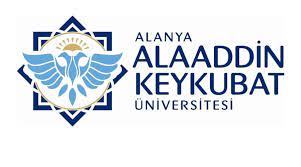 Halk Sağlığı (Kırsal Hekimlik) Hekim Adayı (intern) Karnesi*Değerlendirme Puanı (100 üzerinden); *60 puanın altı başarısız olarak değerlendirilecektir.HALK SAĞLIĞI STAJ PROGRAMIAİLE HEKİMLİĞİ STAJIStaj Başkanı		: Dr. Öğr. Üyesi İsmail SARIKAN   Staj Sorumlusu	           : Dr. Öğr. Üyesi İsmail SARIKANÖĞRETİM ÜYELERİDr. Öğr. Üyesi İsmail SARIKANAİLE HEKİMLİĞİ STAJI AMAÇ VE ÖĞRENİM HEDEFLERİDERS PROGRAMISTAJ BLOĞU 5GENEL CERRAHİ STAJIStaj Başkanı		: Prof. Dr. Zülfikar KARABULUTStaj Sorumlusu	: Doç. Dr. Yılmaz GÜLER GENEL CERRAHİ STAJI AMAÇ VE ÖĞRENİM HEDEFLERİGENEL CERRAHİ DERS PROGRAMIKADIN HASTALIKLARI VE DOĞUM STAJI	BAŞKANProf. Dr. Erdoğan AslanStaj Sorumlusu
Prof. Dr. Erdoğan AslanÖĞRETİM ÜYELERİProf. Dr. Erdoğan Aslan
Dr. Öğretim Üyesi Alparslan DenizDr. Öğr. Üyesi Emre KÖLEKADIN HASTALIKLARI VE DOĞUM STAJI AMAÇ VE ÖĞRENİM HEDEFLERİKADIN HASTALIKLARI VE DOĞUM STAJ PROGRAMISTAJ BLOĞU 6GÖĞÜS HASTALIKLARI STAJISÜRE1 AYBAŞKANProf. Dr. Özkan YETKİNStaj SorumlusuProf. Dr. Özkan YETKİNÖĞRETİM ÜYELERİ                                                                                         Prof. Dr. Özkan YETKİN                                                                                                     Prof. Dr. Hüseyin LAKADAMYALI    Dr. Öğr. Üyesi Deniz ÇELİKGÖĞÜS HASTALIKLARI ANABİLİM DALI STAJ PROGRAMI AMAÇ VE HEDEFİAmaç:Göğüs Hastalıkları stajı sonunda 6.sınıf öğrencilerinin, tıp eğitiminin klinik öncesi ve klinik eğitim dönemlerinde kazandıkları bilgi, beceri ve tutumları mezuniyet sonrası sunum alanlarında uygulayabilir hale gelmelerini sağlamaktır. Öğrenciler, Göğüs Hastalıkları hizmeti sunulan servislerde, yoğun bakımlarda sorumlu öğretim üyesi/leri gözetiminde, çalışma ilkeleri doğrultusunda intörnlük dönemi için tanımlanan görev ve sorumlulukları yerine getireceklerdir.Hedefler:Göğüs Hastalıkları hastalarından anamnez alır. Fizik muayene yapar. Anamnez ve fizik muayene sonucuna göre patolojik semptom ve bulguları belirler, ön tanılar oluşturur ve temel tanı testlerini ister. Temel biyokimyasal, hematolojik ve idrar inceleme sonuçlarını yorumlar. Anamnez, fizik muayene bulguları ve temel tanı testlerinin sonuçlarını birlikte değerlendirerek ayırıcı tanı yapar ve kesin tanı koymak için gerekli ileri incelemeleri belirler. Göğüs Hastalıkları hastalıklarının tanı ve tedavisinde multidisipliner yaklaşımı bilir, gerekli konsültasyonları ister. Hastalarının tıbbi kayıtlarını (hasta dosyaları, epikriz vb.) düzenler. Hekimler ve diğer sağlık personeli ile etkili ekip çalışması yapar. Tanısal ve girişimsel uygulamalar (I.V. ve I.M. enjeksiyon, venöz ve arteriyal kan örneği alma, damar yolu açma, nazogastrik sonda ve idrar sondası takma, idrar kan ve boğaz kültürü alma, katater bakımı ve pansuman) yapar. GÖĞÜS HASTALIKLARI STAJI DERS PROGRAMIKARDİYOLOJİ STAJISÜRE2 HaftaBAŞKANDoç. Dr. Can Ramazan ÖNCELStaj Sorumlusu Dr. Öğretim Üyesi Göksel DAĞAŞAN ÖĞRETİM ÜYELERİDoç. Dr. Can Ramazan ÖNCELDr. Öğretim Üyesi Göksel DAĞAŞAN KARDİYOLOJİ STAJ PROGRAMI AMAÇ VE HEDEFİAmaç:Kardiyoloji alanı ile ilgili sık görülen hastalıkları, preklinik ve klinik stajlar döneminde elde edilen bilgi, beceri ve tutumlar doğrultusunda birinci basamak düzeyinde yönetebilme yetkinliğini kazandırmaktır. Bu yetkinlikler ön tanı / tanı koyma, tedavi etme, acil durumları saptayabilme, sevk edilmesi gereken hastaların belirlenmesi ve uygun şekilde sevk edilmesi, risk faktörlerini tanıma, koruyucu önlemler alarak toplumu ve diğer kurumları bilgilendirme ile ilgili bilgi, beceri ve profesyonellik özelliklerinin kazanılmasını sağlamaktır.Hedefler:Ayrıntılı öykü alma ilkelerini uygulayarak anamnez alır. Anemnez aldıktan sonra bu hastalara tam sistemik fizik muayene yapar. Anamnez ve fizik muayene sonucuna göre patolojik semptom ve bulguları belirleme, ön tanı/lar oluşturma ve uygun tanısal testleri ister. Acil kardiyak yakınmaları olan hastanın anamnez, fizik muayene ve tanısal test bulgularını değerlendirerek, hayati tehlike yaratabilecek durumları belirler ve problem listesi oluşturur. Anamnez ve fizik muayene bulguları ile temel tanısal test sonuçlarını değerlendirerek ayırıcı tanı yapar ve kesin tanı için gerekli ileri incelemeleri belirler. Kalp hastalıklarına genel yaklaşımı öğrenir. Kardiyovasküler olguların fizyopatolojisini açıklayabilir. Akut koroner sendromları tanır ve acil tedavi yaklaşımını uygular. Aritmileri tanır ve acil tedavi yaklaşımını uygular. Kalp yetmezliğini tanır, kompanse/dekompanse kalp yetmezliği ayrımını yapabilme, acil tedavi yaklaşımını uygular. Kalp kapak hastalıklarını tanıyıp yönlendirir. Göğüs ağrısına yaklaşımı yapabilir. Laboratuvar verilerini bilinçli bir sırada isteme ve değerlendirme ( EKG yorumlama) yapabilir. Tedavi planlar, tedavinin yararını değerlendirir, tanı ve tedavi planlarını hasta ve hasta yakınları ile uygun şekilde paylaşır. EĞİTİM BİRİMLERİKardiyoloji Anabilim Dalı Kliniği, Poliklinikleri, Yoğun Bakım Servisi, Efor ve Holter Ünitesi, Ekokardiyografi Ünitesi, Koroner Anjiyografi ve Hemodinami Laboratuvarları1. İntörn hekimler, Kardiyoloji stajında servisin içinde aktif ve sorumlu olarak hasta bakımında görev alarak çalışacaktır.2. İntörn hekimler, stajlara temiz, bakımlı ve beyaz önlükle katılacaklardır.3. Kardiyoloji stajında iş günleri sabah saat 08.30’da başlar ve saat 17.00’de biter.4. İntörn  hekimler, Kardiyoloji anabilim dalında belirlenen sürelerde eğitim alırlar.5. İntörn hekimlere Kardiyoloji stajında kendilerine hastalar verilir. Ön hekimler, hastaların anamnezini alacak, fizik muayenelerini yapacak, gerekli laboratuvar muayenelerinin, konsültasyonlarının yapılmasını izleyecek, bütün bu bulguları ve hastalara ilişkin günlük gözlemlerini kayda geçireceklerdir. 6. İntörn hekimler, öğretim üyesi ile birlikte yapılan vizitlerde hastalarını kendileri sunacaklardır. 7. İntörn  hekimler Anabilim Dalının belirlediği sayıda nöbet tutarlar.8. Devam esas olup mazeretlere telafi yapılır. Devam süreleri aşıldığında ön hekim devamsız kabul edilir ve stajı bir sonraki dönem tekrarlar.9. Ön hekim öğrencileri staj sonunda çalıştıkları bölümlerdeki performansları bölüm öğretim üyeleri tarafından değerlendirileceklerdir. Bu değerlendirmede başarılı bulunmayanlar stajı tekrar ederler.ELEKTİF (SEÇMELİ) STAJ   Staj Sorumluları		: İlgili branş öğretim üyeleriOrtopedi ve TravmatolojiÜrolojiKulak Burun Boğaz HastalıklarıGöz HastalıklarıKalp ve damar cerrahisi Beyin CerrahiNörolojiEnfeksiyon HastalıklarıRuh Sağlığı ve HastalıklarıRadyolojiELEKTİF (SEÇMELİ) STAJ DERS PROGRAMLARI          ORTOPEDİ VE TRAVMATOLOJİ SEÇMELİ STAJ PROGRAMIStaj Başkanı	: Prof. Dr. Ahmet AslanStaj Başkan Yrd: Prof. Dr. Bülent Adil TaşbaşORTOPEDİ VE TRAVMATOLOJİ SEÇMELİ STAJ DERS PROGRAMIHafta HaftaÜROLOJİ SEÇMELİ STAJ PROGRAMI Staj Başkanı:  Doç. Dr. Ali AkkoçStaj Başkan Yrd: Doç. Dr.  Murat UçarÜROLOJİ ANABİLİM DALI VE  ÖĞRETİM ÜYELERİStaj süresi: 2 haftaTeorik Ders Saati: 28 saatPratik Ders Saati: 42 saatÜROLOJİ STAJI AMAÇ VE ÖĞRENİM HEDEFLERİKULAK BURUN BOĞAZ HASTALIKLARI SEÇMELİ STAJ Staj Başkanı	: Doç. Dr. Caner ŞahinStaj Başkan Yrd.:Doç. Dr Ergun SevilKULAK BURUN BOĞAZ HASTALIKLARIANABİLİM / BİLİM DALLARI VE ÖĞRETİM ÜYELERİ                                  KULAK BURUN BOĞAZ (KBB) HASTALIKLARI                    STAJI AMAÇ VE ÖĞRENİM HEDEFLERİ              DERS PROGRAMI        GÖZ HASTALIKLARI SEÇMELİ STAJ PROGRAMIStaj Başkanı	: Doç. Dr. Nedime Şahinoğlu KeşkekStaj Başkan Yrd.: Dr. Öğr. Üyesi Fuat YavrumGÖZ HASTALIKLARIANABİLİM / BİLİM DALLARI VE ÖĞRETİM ÜYELERİGÖZ HASTALIKLARI STAJI       AMAÇ VE ÖĞRENİM HEDEFLERİ              DERS PROGRAMIKALP VE DAMAR CERRAHİSİ SEÇMELİ STAJIÖĞRETİM ÜYELERİ: Doç Dr. Oğuz KARAHAN                                    Doç. Dr. Mustafa ETLİKALP VE DAMAR CERRAHİSİ STAJ PROGRAMIBEYİN VE SİNİR CERRAHİSİ SEÇMELİ STAJ PROGRAMIStaj Sorumlu Öğretim Görevlileri:  Prof. Dr. Mehmet Seçer  Doç. Dr. Birol ÖzkalDERS PROGRAMINÖROLOJİ SEÇMELİ STAJ PROGRAMIStaj Başkanı: Prof. Dr. Burak YuluğStaj Başkan Yrd: Doç. Dr. Şeyda ÇankayaNÖROLOJİANABİLİM / BİLİM DALLARI VE ÖĞRETİM ÜYELERİNÖROLOJİ STAJI       AMAÇ VE ÖĞRENİM HEDEFLERİ              DERS PROGRAMIENFEKSİYON HASTALIKLARI VE KLİNİK MİKROBİYOLOJİ SEÇMELİ STAJ PROGRAMIBAŞKANProf. Dr. Haluk ERDOĞANStaj SorumlusuProf. Dr. Haluk ERDOĞANÖĞRETİM ÜYELERİProf. Dr. Haluk ERDOĞANDr. Öğretim Üyesi Ali Seydi ALPAYENFEKSİYON HASTALIKLARI VE KLİNİK MİKROBİYOLOJİ ANABİLİM DALI SEÇMELİ STAJ PROGRAMI AMAÇ VE HEDEFİAmaç:Enfeksiyon Hastalıkları alanı ile ilgili sık görülen hastalıkları/sorunları, klinik öncesi ve klinik dönemlerde edinilen bilgi, beceri ve tutumlar doğrultusunda birinci basamak düzeyinde yönetebilme (ön tanı/tanı koymak, tedavi etmek/ilk müdahaleyi yapmak, uygun şekilde sevk etmek, izlemek, koruyucu önlemleri uygulamak) yetkinliğini kazandırmak, sorumlu öğretim üyesi/leri  gözetiminde, çalışma ilkeleri doğrultusunda intörnlük dönemi için tanımlanan görev ve sorumlulukları yerine getirmektir. Hedefler:Ulusal Çekirdek Eğitim Programında belirtilen öğrenim hedeflerini göz önünde bulundurarak enfeksiyon hastalıklarına yaklaşım, tanı ve tedavi konusunda karşılaşabilecekleri problemlere rasyonel çözüm tekniklerini geliştirmek. Enfeksiyon hastalıklarında tanı için gerekli anamnez ve muayene tekniklerinin öğrenilmesi ve pekiştirilmesi. Hikâye alma ve sistemik sorgulama yapabilmek. Hastanın özgeçmiş ve soy geçmişine erişmek. Bu konuda e-nabız vb. dijital ya da arşivlenmiş belgeleri inceleyebilmek.Hastayı bütüncül değerlendirip hastanın hem şikâyete yönelik hem sistematik muayenelerini uygulamak. Hikâye ve fizik muayene ile elde ettiği verilere göre ön tanı(lar) oluşturmak ve tanıya yönelik tanısal testleri istemek ve sonuçlarını yorumlamak. Tanı için gerekli örnek alımı, tetkiklerin neler olabileceği, Klinik mikrobiyoloji laboratuvar tekniklerinin öğretilmesi. Poliklinikte birinci basamak hekimlikte sık rastlanılan enfeksiyon hastalıklarıyla ilgili genel bilgileri yorumlayabilmek, ayaktan tedavi koşulları ve yatış endikasyonlarını değerlendirebilmek.Klinik vizitler ve konsültasyonlarda nedeni bilinmeyen ateş olguları, sepsis, akut viral hepatit, viral hemorajik ateş, AİDS, hastane enfeksiyonları, menenjit, ağır zatürre, selülit, piyelonefrit gibi yatış endikasyonu bulunan ağır enfeksiyonların klinik, radyolojik, laboratuvar bulgularını, takiplerini, tedavilerinin süre ve modifikasyonlarını değerlendirebilmek.Tedavide kullanılacak antimikrobiyallerin kullanılıp kullanılmayacağına, kullanılacaksa hangi ajan, ne dozda, ne kadar ve kullanım süresinde oluşabilecek yan etki ve komplikasyonların neler olabileceği konusunda bilgilendirme. Klinik ve poliklinik çalışmaları sırasında ayaktan veya yatarak tedavi alan hastaların antibakteriyel, antiviral, antifungal ve diğer ilaç tedavilerini düzenlemeyi öğrenmek. Hastaların tıbbi kayıtlarını yazılı ve elektronik olarak uygun şekilde tutmak ve epikriz düzenlemek. Hastane enfeksiyonlarına yönelik kontrol önlemlerini benimsemek ve doğru şekilde uygulamak.Hastalıklara yönelik gerekli koruyucu önlemleri (erişkin aşılama şemasını), profilaksi ve izolasyon önlemlerini öğrenmek. Hasta, hasta yakınları, meslektaşları ve diğer sağlık personeli ile etkili iletişim kurar. Meslektaşları ve diğer sağlık personeli ile etkili ekip çalışması yapar. Temel ve güncel enfeksiyon hastalıkları bilgilerine ve mevcut yasal düzenlemelere basılı, görsel ve bilişim teknolojileri gibi farklı kaynaklardan ulaşır, takip eder, yorumlar ve uygular. Hasta yönetiminde ve meslektaşları ile ilişkilerinde etik ilkeler doğrultusunda davranır. ENFEKSİYON HASTALIKLARI VE KLİNİK MİKROBİYOLOJİ STAJI ÇALIŞMA İLKE, KOŞUL VE KURALLARIİLK GÜNİntörnlük çalışma programı, Anabilim Dalı sekreterliğinde ilan edilir. İlk gün intörn doktorlar bu program doğrultusunda çalışacakları bölüme giderler. İlk gün intörn doktorlara stajın amaçları, öğrenme kazanımları, programı, çalışma koşulları ve kuralları hakkında bilgilendirme yapılır ve 2 saatlik teorik ve pratik içerikli temel bakteriyoloji eğitimi verilir. GÜNLÜK ÇALIŞMA KOŞULLARIİntörn doktorların günlük mesaisi saat 08:00’de başlar ve saat 17:00’de biter. İntörnler, klinikte ve rotasyon usulü ile poliklinikte çalışırlar. Ayrıca, hastaların laboratuvar işlemlerini yürütürler. KLİNİK VE POLİKLİNİK ve YOĞUN BAKIM ÜNİTESİ ÇALIŞMA KOŞULLARIİntörn doktorlar, birlikte çalıştıkları araştırma görevlisi ile birlikte klinikte yatan hastaların anamnezini alır, muayenesini yapar, planlanan tetkikleri ister, tetkik sonuçlarını takip ederek hasta dosyasına işler, sorumlu öğretim üyesi ve uzman doktor vizitlerine katılır ve sorumlu olduğu hastaları sunar. Hastalardan laboratuvar tetkik için gerekli örneklerin alınmasından ve Anabilim Dalı Bakteriyoloji Laboratuvarındaki işlemlerden intörn doktorlar sorumludur. Bu örneklerden direkt veya boyalı mikroskobik incelemeleri ve kültürleri yapar ve kültür plaklarını sorumlu uzman veya araştırma görevlisinin yardımıyla bizzat değerlendirirler. İntörn doktorlar, her biri iki veya üç iş günü olmak üzere rotasyon usulü ile poliklinikte çalışırlar. Poliklinik çalışması sırasında araştırma görevlisinin gözetiminde hastadan anamnez alma, muayenesini yapma, tetkikleri isteme, sonuçları değerlendirerek tedavisini planlama işlerine aktif olarak katılırlar. İntörn doktorlar klinik, laboratuvar ve poliklinikteki tüm işlemleri, birlikte çalıştıkları araştırma görevlisinin bilgisi dâhilinde yapmak zorundadırlar. NÖBET KURALLARINöbetçi intörn doktor, klinikte yatmakta olan hastaların tıbbi bakımlarında nöbetçi araştırma görevlisi ve nöbetçi hemşire ile birlikte sorumludur. İntörn doktorlar, nöbet sırasında Anabilim Dalı Bakteriyoloji Laboratuvarına klinikten veya diğer kliniklerden gelen hasta materyallerinin laboratuvar tetkiklerini yaparlar. EĞİTİMSEL VE AKADEMİK ETKİNLİKLERİntörn doktorlar, kendilerine yönelik eğitim etkinliklerine ve anabilim dalının haftada iki gün öğleden sonra yapılan seminer, makale sunumu ve olgu sunumu gibi akademik etkinliklerine katılırlar. ENFEKSİYON HASTALIKLARI VE KLİNİK MİKROBİYOLOJİ STAJI EĞİTİM ETKİNLİKLERİENFEKSİYON HASTALIKLARI VE KLİNİK MİKROBİYOLOJİ STAJIHEKİMLİK UYGULAMALARIPROFESYONEL TUTUM VE DAVRANIŞLARİntern hekim, hekimlik etiğine uygun tutum ve davranış sergilemelidir. Bu konuda öğretim üyesi değerlendirme yapacaktır ve 5’li sistem (Geliştirilmeli // Yeterli Düzeyde Değil // Yeterli // İyi düzeyde // Mükemmel) üzerinden karar verecektir. Aşağıdaki başlıklarda iyi yönde göze çarpan davranışlar sergilemesi halinde “mükemmel”; sonraki davranışlarındaki eksiklik nedeni ile “yeterli”; kötü yönde göze çarpan davranışlar sergilemesi halinde “geliştirilmeli”; bu davranışın telafi edilmesi halinde “iyi düzeyde” şeklinde puanlama yapılacaktır. Göze çarpan davranış sergilememesi halinde “yeterli” puan verilecektir. Verilen puanlar neticesinde ortalama alınarak, öğretim üyesi tarafından 100 üzerinden puan verilecektir. Geliştirilmeli 0-49 puan; yeterli düzeyde değil 50-59 puan; yeterli 60-74 puan; iyi düzeyde 75-84 puan; mükemmel 85-100 puan üzerinden değerlendirilmelidir.ENFEKSİYON HASTALIKLARI VE KLİNİK MİKROBİYOLOJİ STAJIÖLÇME-DEĞERLENDİRME YÖNTEMLERİİntern Adı Soyadı		:								İntern Öğrenci Numarası	:								Eğitim Etkinlikleri Değerlendirme Ortalaması	:Hekimlik Uygulaması Değerlendirme Ortalaması	:Tutum ve Davranış Değerlendirme Ortalaması	:Genel Kanaat						:ORTALAMA						:SONUÇ	:	Yetersiz (    )		Yeterli (    )Eğitim Sorumlusu Öğretim ÜyesiİmzaEnfeksiyon Hastalıkları ve Klinik Mikrobiyoloji AD BaşkanıİmzaKAYNAK ÖNERİLERİRUH SAĞLIĞI ve HASTALIKLARI SEÇMELİ STAJ PROGRAMIStaj Sorumlusu: Doç. Dr. Selime Çelik Erden Öğretim Üyeleri: Doç. Dr. Selime Çelik Erden                              Dr. Öğr. Üyesi Abdullah Burak Uygur                               Dr. Öğr. Üyesi Kadir KarakuşAmaç: Staj sonunda öğrencilerin daha önceki yıllarda kazandıkları bilgiler ışığında, klinik pratikte sık görülen ruhsal hastalıklara tanı koyabilmeleri, tedavi, takip ve gereğinde uzmana yönlendirme gibi temel hekimlik görevlerini uygulayabilir hale gelmeleri amaçlanmaktadır.  Öğrenciler, ruh sağlığı hizmeti sunulan alanlarda sorumlu öğretim üyeleri gözetiminde, çalışma ilkeleri doğrultusunda, intörnlük dönemi için tanımlanan görev ve sorumlulukları yerine getireceklerdir.Hedefler: Psikiyatrik hastalıkların tanı, tedavi, izlem ve korunmaya yönelik becerileri asgari düzeyde kazandırmaktır. Önceki eğitim dönemlerinde kazandırılmış olması gereken bilgi ve becerileri değerlendirilerek, eksikliklerin giderilmesi ve klinik uygulamalarla bu deneyim ve becerilerin geliştirilmesi temel hedeftir. Öğrenciler, hastalar ile temel psikiyatrik görüşme kuralları çerçevesinde görüşme yapar ve anamnez alır. Gerekli görülen durumlarda aile görüşmesi yapar.  Patolojik semptom ve bulguları belirler, ön tanılar oluşturur.  Genel tıbbi duruma ya da alkol madde kullanımına bağlı psikiyatrik bir tablo olduğunu düşünürse ön tanı doğrultusunda gerekli tetkikleri ister, konsültasyonları planlar.  Öğretim üyeleriyle birlikte hastanın tanısı koyar, tedavisini yürütür. Psikolog, sosyal hizmet uzmanı ve diğer sağlık personeli ile iş birliği içerisinde ekip çalışması yapar. Hastaların tıbbi kayıtlarını düzenler. Acil psikiyatrik vakalara yaklaşımı ve acil psikiyatrik tedavileri bilir. Psikiyatri konsültasyon hizmetleri ve psikiyatri sağlık kurulunda görevli öğretim üyesi ile birlikte hasta değerlendirir. Adli psikiyatri olgularının muayene ve rapor tanzim işlemleri sırasında öğretim üyelerine eşlik eder ve konuyla ilgili temel bilgileri edinir. İntörn doktorların staj dönemi süresince anabilim dalındaki tüm eğitim faaliyetlerine katılımlarının sağlanması esastır.RUH SAĞLIĞI VE HASTALIKLARI STAJ PROGRAMIRADYOLOJİ SEÇMELİ STAJ PROGRAMIRADYOLOJİ ANABİLİM DALI İNTERN UYGULAMA KARNESİRadyoloji Anabilim Dalı Öğretim Üyeleri adına intern eğitim programı çerçevesinde bir öğrencinin 2 haftalık rotasyonu sonrası ulaşması beklenen bilgi ve beceri aşağıda sıralanmıştır. Staj süresi boyunca tanımlı faaliyetleri öğretim elemanları gözetim veya eşliğinde gerçekleştirdiğinizi kayıt altına almak durumundasınız. Aşağıda tanımlı işlemlerden toplam 100 puan üzerinden değerlendirmeniz yapılacaktır ve eğitim programından başarılı olabilmek için en az 60 puan almanız gerekmektedir.İntern Doktor:Adı Soyadı: 	                                                         Staj Başlangıç Tarihi:Öğrenci No.:	                                                               Staj Bitiş Tarihi:RADYOLOJİ SEÇMELİ STAJI DERS PROGRAMIGÖĞÜS CERRAHİSİ ELEKTİF (SEÇMELİ) STAJ PROGRAMIGÖĞÜS CERRAHİSİ ANABİLİM DALI İNTERN UYGULAMA KARNESİAşağıda tanımlı işlemlerden toplam 100 puan üzerinden değerlendirmeniz yapılacaktır ve eğitim programından başarılı olabilmek için en az 60 puan almanız gerekmektedir.İntern Doktor:Adı Soyadı: 	                                                         Staj Başlangıç Tarihi:Öğrenci No.:	                                                               Staj Bitiş Tarihi:GÖĞÜS CERRAHİSİ SEÇMELİ STAJI DERS PROGRAMIDERS KODUDERSLERSÜREAKTSTIP 601İç Hastalıkları 2 ay10TIP 602Acil Tıp 2 ay 10TIP 603Çocuk Sağlığı ve Hastalıkları 2 ay 10TIP 604Aile Hekimliği 1 ay 5TIP 605Genel Cerrahi 1 ay5TIP 606Halk Sağlığı 1 ay5TIP 607Kadın Hastalıkları ve Doğum 1 ay5TIP 608Elektif (Seçmeli) Staj 1 ay6TIP 609Göğüs Hastalıkları2 hafta2TIP 610Kardiyoloji 2 hafta2TOPLAM12 ay60DERSLERÖĞRETİM ÜYESİİç HastalıklarıProf. Dr. Şakir Özgür KEŞKEKProf. Dr. Zehra ERENProf. Dr. Aşkın ERDOĞANDoç. Dr. İsmail BEYPINARAcil TıpProf. Dr. Nalan KOZACIDoç. Dr. Banu KARAKUŞ YILMAZDr. Öğr. Üyesi İsmail Erkan AYDINÇocuk Sağlığı ve Hastalıkları     Prof. Dr. Arife USLU GÖKCEOĞLU     Doç. Dr. Birgül LİVAOĞLU SAY     Dr. Öğr. Üyesi Esra HAZARDr. Öğr Üyesi Özden AKSU SAYMANHalk Sağlığı    Doç. Dr. Saliha ÖZPINARAile HekimliğiDr. Öğr. Üyesi İsmail SARIKANGenel CerrahiProf. Dr. Zülfikar KARABULUTDoç. Dr. Yılmaz GÜLER Doç. Dr. Serkan ŞENGÜLKadın Hastalıkları ve DoğumProf. Dr. Erdoğan ASLANDoç. Dr. Alparslan DENİZDr. Öğr. Üyesi Emre KÖLEGöğüs Hastalıkları    Prof. Dr. Özkan YETKİN    Prof. Dr. Hüseyin LAKADAMYALIDr. Öğr. Üyesi Deniz ÇELİKKardiyoloji    Doç. Dr. Can Ramazan ÖNCEL    Dr. Öğretim Üyesi Göksel DAĞAŞAN Elektif (Seçmeli) StajOrtopedi ve Travmatoloji    Prof. Dr. Ahmet ASLANÜrolojiDoç. Dr. Ali AKKOÇDoç. Dr. Murat UÇARDoç. Dr. Murat TOPÇUOĞLUKulak Burun Boğaz HastalıklarıDoç. Dr. Caner ŞAHİNDoç. Dr. Ergun SEVİLDr. Öğr. Üyesi Gözde ORHAN KUBATDr. Öğr. Üyesi Hüseyin GÜNİZİGöz HastalıklarıDoç. Dr. Nedime Şahinoğlu KEŞKEKDoç. Dr. Fatih ASLANDr. Öğr. Üyesi Fuat YAVRUMKalp ve Damar Cerrahisi    Doç. Dr. Oğuz KARAHANBeyin ve Sinir Cerrahisi    Prof. Dr. Mehmet SEÇER      Doç. Dr. Birol ÖZKAL    NörolojiProf. Dr. Burak YULUĞDoç. Dr. Şeyda ÇANKAYADr.  Öğr. Üyesi Ahmet ÖZŞİMŞEKDr. Öğr. Üyesi Ece Özdemir ÖKTEMEnfeksiyon Hastalıkları ve Klinik Mikrobiyoloji    Prof. Dr. Haluk ERDOĞAN    Dr. Öğr. Üyesi Ali Seydi ALPAYRuh Sağlığı ve Hastalıkları    Doç. Dr. Selime ÇELİK ERDEN    Doç. Dr.  A. Burak UYGUR    Dr. Öğr. Üyesi Kadir KARAKUŞRadyolojiProf. Dr. Hatice LAKADAMYALIProf. Dr. Tarkan ERGÜNDoç. Dr. Özkan ÖZENDr. Ögr. Üyesi Yavuz YÜKSELGöğüs CerrahisiDoç. Dr. Oktay ASLANERZafer Bayramı (1 iş günü, Çarşamba)30 Ağustos 2023Cumhuriyet Bayramı (Cumartesi-Pazar)28-29 Ekim 2023Yılbaşı (1 iş günü, Pazartesi) 1 Ocak 2024Ulusal Egemenlik ve Çocuk Bayramı (1 iş günü, Salı) 23 Nisan 2024Emek ve Dayanışma Günü (1 iş günü, Çarşamba) 1 Mayıs 2024Ramazan Bayramı (3,5 iş günü, Salı Öğleden Sonra Çarşamba Perşembe Cuma)9-12 Nisan 2024Atatürk'ü Anma ve Gençlik ve Spor Bayramı (Pazar) 19 Mayıs 2024Kurban Bayramı (3 İş Günü  Pazartesi-SalıÇarşamba)17-19 Haziran 2024Demokrasi ve Milli Birlik Günü (1 iş günü, Pazartesi)15 Temmuz 2024ÖĞRENCİ GRUPLARINA GÖRE STAJ BLOĞU DÖNGÜLERİÖĞRENCİ GRUPLARINA GÖRE STAJ BLOĞU DÖNGÜLERİÖĞRENCİ GRUPLARINA GÖRE STAJ BLOĞU DÖNGÜLERİÖĞRENCİ GRUPLARINA GÖRE STAJ BLOĞU DÖNGÜLERİÖĞRENCİ GRUPLARINA GÖRE STAJ BLOĞU DÖNGÜLERİÖĞRENCİ GRUPLARINA GÖRE STAJ BLOĞU DÖNGÜLERİÖĞRENCİ GRUPLARINA GÖRE STAJ BLOĞU DÖNGÜLERİStaj Bloğu 1(2 ay)Staj Bloğu 2(2 ay)Staj Bloğu 3(2 ay)Staj Bloğu 4(2 ay)Staj Bloğu 5(2 ay)Staj Bloğu 6(2 ay)GRUP 101.07.202331.08.202301.09.202331.10.202301.11.202331.12.202301.01.202429.02.202401.03.202430.04.202401.05.202430.06.2024GRUP 201.09.202331.10.202301.11.202331.12.202301.01.202429.02.202401.03.202430.04.202401.05.202430.06.202401.07.202331.08.2023GRUP 301.11.202331.12.202301.01.202429.02.202401.03.202430.04.202401.05.202430.06.202401.07.202331.08.202301.09.202331.10.2023GRUP 401.01.202429.02.202401.03.202430.04.202401.05.202430.06.202401.07.202331.08.202301.09.202331.10.202301.11.202331.12.2023GRUP 501.03.202430.04.202401.05.202430.06.202401.07.202331.08.202301.09.202331.10.202301.11.202331.12.202301.01.202429.02.2024GRUP 601.05.202430.06.202401.07.202331.08.202301.09.202331.10.202301.11.202331.12.202301.01.202429.02.202401.03.202430.04.2024TARİHLERE GÖRE STAJ BLOĞU DÖNGÜLERİTARİHLERE GÖRE STAJ BLOĞU DÖNGÜLERİ01/07/2023 – 31/08/202301/07/2023 – 31/08/2023Staj Bloğu 1-Grup 1Staj Bloğu 1-Grup 1İç Hastalıkları (2 Ay)01/07/2023 – 31/08/2023Staj Bloğu 2-Grup 6Staj Bloğu 2-Grup 6Acil Tıp (2 Ay)01/07/2023 – 31/08/2023Staj Bloğu 3-Grup 5Staj Bloğu 3-Grup 5Çocuk Sağlığı ve Hastalıkları (2 Ay)01/07/2023 – 31/08/2023Staj Bloğu 4-Grup 4Staj Bloğu 4-Grup 4Halk Sağlığı (1 Ay)01/07/2023 – 30/07/2023Aile Hekimliği (1 Ay)01/08/2023 – 31/08/2023Staj Bloğu 5-Grup 3Staj Bloğu 5-Grup 3Genel Cerrahi (1 Ay)01/07/2023 – 30/07/2023Kadın Hastalıkları ve Doğum (1 Ay)01/08/2023 – 31/08/2023Staj Bloğu 6-Grup 2Staj Bloğu 6-Grup 2Göğüs Hastalıkları (2 Hafta)01/07/2023 – 17/07/2023Kardiyoloji (2 Hafta)18/07/2023 – 31/07/2023Elektif (Seçmeli) StajKulak Burun Boğaz Hastalıkları (2 Hafta)Göğüs Cerrahisi (2 Hafta)01/08/2023 – 15/08/202316/08/2023 – 31/08/202301/09/2023 – 31/10/202301/09/2023 – 31/10/2023Staj Bloğu 1-Grup 2Staj Bloğu 1-Grup 2İç Hastalıkları (2 Ay)01/09/2023 – 31/10/2023Staj Bloğu 2-Grup 1Staj Bloğu 2-Grup 1Acil Tıp (2 Ay)01/09/2023 – 31/10/2023Staj Bloğu 3-Grup 6Staj Bloğu 3-Grup 6Çocuk Sağlığı ve Hastalıkları (2 Ay)01/09/2023 – 31/10/2023Staj Bloğu 4-Grup 5Staj Bloğu 4-Grup 5Halk Sağlığı (1 Ay)01/09/2023 – 30/09/2023Aile Hekimliği (1 Ay)01/10/2023 – 31/10/2023Staj Bloğu 5-Grup 4Staj Bloğu 5-Grup 4Genel Cerrahi (1 Ay)01/09/2023 – 30/09/2023Kadın Hastalıkları ve Doğum (1 Ay)01/10/2023 – 31/10/2023Staj Bloğu 6-Grup 3Staj Bloğu 6-Grup 3Göğüs Hastalıkları (2 Hafta)01/09/2023 – 15/09/2023Kardiyoloji (2 Hafta)16/09/2023 – 30/09/2023Elektif (Seçmeli) Staj Beyin ve Sinir Cerrahisi (2 Hafta)Göz Hastalıkları (2 Hafta)01/10/2023 – 16/10/202317/10/2023 – 31/10/202301/11/2023 – 31/12/202301/11/2023 – 31/12/2023Staj Bloğu 1-Grup 3Staj Bloğu 1-Grup 3İç Hastalıkları (2 Ay)01/11/2023 – 31/12/2023Staj Bloğu 2-Grup 2Staj Bloğu 2-Grup 2Acil Tıp (2 Ay)01/11/2023 – 31/12/2023Staj Bloğu 3-Grup 1Staj Bloğu 3-Grup 1Çocuk Sağlığı ve Hastalıkları (2 Ay)01/11/2023 – 31/12/2023Staj Bloğu 4-Grup 6Staj Bloğu 4-Grup 6Halk Sağlığı (1 Ay)01/11/2023 – 30/11/2023Aile Hekimliği (1 Ay)01/12/2023 – 31/12/2023Staj Bloğu 5-Grup 5Staj Bloğu 5-Grup 5Genel Cerrahi (1 Ay)01/11/2023 – 30/11/2023Kadın Hastalıkları ve Doğum (1 Ay)01/12/2023 – 31/12/2023Staj Bloğu 6-Grup 4Staj Bloğu 6-Grup 4Göğüs Hastalıkları (2 Hafta)01/11/2023 – 15/11/2023Kardiyoloji (2 Hafta)16/11/2023 – 30/11/2023Elektif (Seçmeli) Staj Beyin ve Sinir Cerrahisi (2 Hafta)Göz Hastalıkları (2 Hafta)01/12/2023 – 15/12/202316/12/2023 – 31/12/202301/01/2024 – 29/02/202401/01/2024 – 29/02/2024Staj Bloğu 1-Grup 4Staj Bloğu 1-Grup 4İç Hastalıkları (2 Ay)01/01/2024 – 29/02/2024Staj Bloğu 2-Grup 3Staj Bloğu 2-Grup 3Acil Tıp (2 Ay)01/01/2024 – 29/02/2024Staj Bloğu 3-Grup 2Staj Bloğu 3-Grup 2Çocuk Sağlığı ve Hastalıkları (2 Ay)01/01/2024 – 29/02/2024Staj Bloğu 4-Grup 1Staj Bloğu 4-Grup 1Halk Sağlığı (1 Ay)01/01/2024 – 31/01/2024Aile Hekimliği (1 Ay)01/02/2024 – 29/02/2024Staj Bloğu 5-Grup 6Staj Bloğu 5-Grup 6Genel Cerrahi (1 Ay)01/01/2024 – 31/01/2024Kadın Hastalıkları ve Doğum (1 Ay)01/02/2024 – 29/02/2024Staj Bloğu 6-Grup 5Staj Bloğu 6-Grup 5Göğüs Hastalıkları (2 Hafta)01/01/2024 – 15/01/2024Kardiyoloji (2 Hafta)16/01/2024 – 31/01/2024Elektif (Seçmeli) Staj Üroloji (2 Hafta)Beyin Cerrahisi (2 Hafta)01/02/2024– 14/02/202415/02/2024 – 29/02/202401/03/2024 – 30/04/202401/03/2024 – 30/04/2024Staj Bloğu 1-Grup 5Staj Bloğu 1-Grup 5İç Hastalıkları (2 Ay)01/03/2024 – 30/04/2024Staj Bloğu 2-Grup 4Staj Bloğu 2-Grup 4Acil Tıp (2 Ay)01/03/2024 – 30/04/2024Staj Bloğu 3-Grup 3Staj Bloğu 3-Grup 3Çocuk Sağlığı ve Hastalıkları (2 Ay)01/03/2024 – 30/04/2024Staj Bloğu 4-Grup 2Staj Bloğu 4-Grup 2Halk Sağlığı (1 Ay)01/03/2024 – 31/03/2024Aile Hekimliği (1 Ay)01/04/2024 – 30/04/2024Staj Bloğu 5-Grup 1Staj Bloğu 5-Grup 1Genel Cerrahi (1 Ay)01/03/2024 – 31/03/2024Kadın Hastalıkları ve Doğum (1 Ay)01/04/2024 – 30/04/2024Staj Bloğu 6-Grup 6Staj Bloğu 6-Grup 6Göğüs Hastalıkları (2 Hafta)01/03/2024 – 15/03/2024Kardiyoloji (2 Hafta)16/03/2024 – 31/03/2024Elektif (Seçmeli) Staj Beyin ve Sinir Cerrahisi (2 Hafta)Göz Hastalıkları (2 Hafta)01/04/2024– 16/04/202417/04/2024 – 30/04/202401/05/2024 – 30/06/202401/05/2024 – 30/06/2024Staj Bloğu 1-Grup 6Staj Bloğu 1-Grup 6İç Hastalıkları (2 Ay)01/05/2024 – 30/06/2024Staj Bloğu 2-Grup 5Staj Bloğu 2-Grup 5Acil Tıp (2 Ay)01/05/2024 – 30/06/2024Staj Bloğu 3-Grup 4Staj Bloğu 3-Grup 4Çocuk Sağlığı ve Hastalıkları (2 Ay)01/05/2024 – 30/06/2024Staj Bloğu 4-Grup 3Staj Bloğu 4-Grup 3Halk Sağlığı (1 Ay)01/05/2024 – 31/05/2024Aile Hekimliği (1 Ay)01/06/2024 – 30/06/2024Staj Bloğu 5-Grup 2Staj Bloğu 5-Grup 2Genel Cerrahi (1 Ay)01/05/2024 – 31/05/2024Kadın Hastalıkları ve Doğum (1 Ay)01/06/2024 – 30/06/2024Staj Bloğu 6-Grup 1Staj Bloğu 6-Grup 1Göğüs Hastalıkları (2 Hafta)01/05/2024 – 15/05/2024Kardiyoloji (2 Hafta)16/05/2024 – 31/05/2024Elektif (Seçmeli) Staj Beyin ve Sinir Cerrahisi (2 Hafta)Göz  Hastalıkları (2 Hafta)01/06/2024– 15/06/202416/06/2024 – 30/06/2024ÖĞRETİM ÜYELERİProf. Dr. Zehra ERENProf. Dr. Şakir Özgür KEŞKEKProf. Dr. Aşkın ERDOĞANDoç. Dr. İsmail BEYPINARAmaçİç hastalıkları stajı sonunda öğrencinin hastalık türlerini, doğru tedavi ve yaklaşımı öğrenmiş olması amaçlanmaktadır. Bu nedenle teorik bilgilerden ziyade pratik derslere ağırlık verilmektedir. Staj bitiminde pratik yönden yeterlilikleri artacaktır. Öğrenim HedefleriKlinik uygulamalara katılarak, anamnez alma ve fizik muayene konusunda bilgi ve beceri kazanma, Hasta takibi yapabilme, günlük değişimleri rapor edebilme.Hasta dosyası ve epikriz hazırlayabilme, ölüm belgesi yazabilme, reçete yazabilme, adli rapor düzenleyebilmeHastalıkların önem ve aciliyet durumunu ölçebilme, acil tanı ve tedavi gerektirecek olguları belirleyebilmeÇalışma arkadaşları ve ekibi ile uyum içinde hizmet verebilme,Hasta ve hasta yakınları ile etkin iletişim kurabilme,Hastalarda gelişebilecek acil durum değişikliği ve komplikasyonları tanıyıp yönetebilme,Rutin olarak istenen tetkikleri (tam kan sayımı, tam idrar tetkiki, biyokimya testleri, EKG, Akciğer röntgeni) yorumlayabilmedir.Tanısal ve girişimsel uygulamalar (EKG çekebilme, kas içi ve damar içi enjeksiyon, venöz ve arteriyal kan örneği alma, damar yolu açma, nazogastrik sonda ve idrar sondası takma, idrar kan ve boğaz kültürü alma, katater bakımı, pansuman, entübasyon) yapar. 1.HAFTA1.HAFTA1.HAFTA1.HAFTA1.HAFTAPazartesiPazartesiTeorik-PratikDersin AdıEğitici08:3009:15T/PGrup 1: Poliklinik
Grup 2: Servis İç Hastalıkları Öğretim Üyeleri09:3010:15T/PGrup 1: Poliklinik
Grup 2: Servis İç Hastalıkları Öğretim Üyeleri10:3011:15T/PGrup 1: Poliklinik
Grup 2: Servis İç Hastalıkları Öğretim Üyeleri11:3012:15T/PGrup 1: Poliklinik
Grup 2: Servis İç Hastalıkları Öğretim Üyeleri13:1514:00T/PGrup 1: Poliklinik
Grup 2: Servis İç Hastalıkları Öğretim Üyeleri14:1515:00T/PGrup 1: Poliklinik
Grup 2: Servis İç Hastalıkları Öğretim Üyeleri15:1516:00T/PGrup 1: Poliklinik
Grup 2: Servis İç Hastalıkları Öğretim Üyeleri16.1517.00T/PGrup 1: Poliklinik
Grup 2: Servis İç Hastalıkları Öğretim ÜyeleriSalıSalıTeorik-PratikDersin AdıEğitici08:3009:15T/PGrup 1: Poliklinik
Grup 2: Servis İç Hastalıkları Öğretim Üyeleri09:3010:15T/PGrup 1: Poliklinik
Grup 2: Servis İç Hastalıkları Öğretim Üyeleri10:3011:15T/PGrup 1: Poliklinik
Grup 2: Servis İç Hastalıkları Öğretim Üyeleri11:3012:15T/PGrup 1: Poliklinik
Grup 2: Servis İç Hastalıkları Öğretim Üyeleri13:1514:00T/PGrup 1: Poliklinik
Grup 2: Servis İç Hastalıkları Öğretim Üyeleri14:1515:00T/PGrup 1: Poliklinik
Grup 2: Servis İç Hastalıkları Öğretim Üyeleri15:1516:00T/PGrup 1: Poliklinik
Grup 2: Servis İç Hastalıkları Öğretim Üyeleri16.1517.00T/PGrup 1: Poliklinik
Grup 2: Servis İç Hastalıkları Öğretim ÜyeleriÇarşambaÇarşambaTeorik-PratikDersin AdıEğitici08:3009:15T/PGrup 1: Poliklinik
Grup 2: Servis İç Hastalıkları Öğretim Üyeleri09:3010:15T/PGrup 1: Poliklinik
Grup 2: Servis İç Hastalıkları Öğretim Üyeleri10:3011:15T/PGrup 1: Poliklinik
Grup 2: Servis İç Hastalıkları Öğretim Üyeleri11:3012:15T/PGrup 1: Poliklinik
Grup 2: Servis İç Hastalıkları Öğretim Üyeleri13:1514:00T/PGrup 1: Poliklinik
Grup 2: Servis İç Hastalıkları Öğretim Üyeleri14:1515:00T/PGrup 1: Poliklinik
Grup 2: Servis İç Hastalıkları Öğretim Üyeleri15:1516:00T/PGrup 1: Poliklinik
Grup 2: Servis İç Hastalıkları Öğretim Üyeleri16.1517.00T/PGrup 1: Poliklinik
Grup 2: Servis İç Hastalıkları Öğretim ÜyeleriPerşembePerşembeTeorik-PratikDersin AdıEğitici08:3009:15T/PGrup 1: Poliklinik
Grup 2: Servis İç Hastalıkları Öğretim Üyeleri09:3010:15T/PGrup 1: Poliklinik
Grup 2: Servis İç Hastalıkları Öğretim Üyeleri10:3011:15T/PGrup 1: Poliklinik
Grup 2: Servis İç Hastalıkları Öğretim Üyeleri11:3012:15T/PGrup 1: Poliklinik
Grup 2: Servis İç Hastalıkları Öğretim Üyeleri13:1514:00T/PGrup 1: Poliklinik
Grup 2: Servis İç Hastalıkları Öğretim Üyeleri14:1515:00T/PGrup 1: Poliklinik
Grup 2: Servis İç Hastalıkları Öğretim Üyeleri15:1516:00T/PGrup 1: Poliklinik
Grup 2: Servis İç Hastalıkları Öğretim Üyeleri16.1517.00T/PGrup 1: Poliklinik
Grup 2: Servis İç Hastalıkları Öğretim ÜyeleriCumaCumaTeorik-PratikDersin AdıEğitici08:3009:15T/PGrup 1: Poliklinik
Grup 2: Servis İç Hastalıkları Öğretim Üyeleri09:3010:15T/PGrup 1: Poliklinik
Grup 2: Servis İç Hastalıkları Öğretim Üyeleri10:3011:15T/PGrup 1: Poliklinik
Grup 2: Servis İç Hastalıkları Öğretim Üyeleri11:3012:15T/PGrup 1: Poliklinik
Grup 2: Servis İç Hastalıkları Öğretim Üyeleri13:1514:00T/PGrup 1: Poliklinik
Grup 2: Servis İç Hastalıkları Öğretim Üyeleri14:1515:00T/PGrup 1: Poliklinik
Grup 2: Servis İç Hastalıkları Öğretim Üyeleri15:1516:00T/PGrup 1: Poliklinik
Grup 2: Servis İç Hastalıkları Öğretim Üyeleri16.1517.00T/PGrup 1: Poliklinik
Grup 2: Servis İç Hastalıkları Öğretim Üyeleri2.HAFTA2.HAFTA2.HAFTA2.HAFTA2.HAFTAPazartesiPazartesiTeorik-PratikDersin AdıEğitici08:3009:15T/PGrup 1: Poliklinik
Grup 2: Servis İç Hastalıkları Öğretim Üyeleri09:3010:15T/PGrup 1: Poliklinik
Grup 2: Servis İç Hastalıkları Öğretim Üyeleri10:3011:15T/PGrup 1: Poliklinik
Grup 2: Servis İç Hastalıkları Öğretim Üyeleri11:3012:15T/PGrup 1: Poliklinik
Grup 2: Servis İç Hastalıkları Öğretim Üyeleri13:1514:00T/PGrup 1: Poliklinik
Grup 2: Servis Seminerİç Hastalıkları Öğretim Üyeleri14:1515:00T/PGrup 1: Poliklinik
Grup 2: Servis Seminerİç Hastalıkları Öğretim Üyeleri15:1516:00T/PGrup 1: Poliklinik
Grup 2: Servis Seminerİç Hastalıkları Öğretim Üyeleri16.1517.00T/PGrup 1: Poliklinik
Grup 2: Servis Seminerİç Hastalıkları Öğretim ÜyeleriSalıSalıTeorik-PratikDersin AdıEğitici08:3009:15T/PGrup 1: Poliklinik
Grup 2: Servis İç Hastalıkları Öğretim Üyeleri09:3010:15T/PGrup 1: Poliklinik
Grup 2: Servis İç Hastalıkları Öğretim Üyeleri10:3011:15T/PGrup 1: Poliklinik
Grup 2: Servis İç Hastalıkları Öğretim Üyeleri11:3012:15T/PGrup 1: Poliklinik
Grup 2: Servis İç Hastalıkları Öğretim Üyeleri13:1514:00T/PGrup 1: Poliklinik
Grup 2: Servis İç Hastalıkları Öğretim Üyeleri14:1515:00T/PGrup 1: Poliklinik
Grup 2: Servis İç Hastalıkları Öğretim Üyeleri15:1516:00T/PGrup 1: Poliklinik
Grup 2: Servis İç Hastalıkları Öğretim Üyeleri16.1517.00T/PGrup 1: Poliklinik
Grup 2: Servis İç Hastalıkları Öğretim ÜyeleriÇarşambaÇarşambaTeorik-PratikDersin AdıEğitici08:3009:15T/PGrup 1: Poliklinik
Grup 2: Servis İç Hastalıkları Öğretim Üyeleri09:3010:15T/PGrup 1: Poliklinik
Grup 2: Servis İç Hastalıkları Öğretim Üyeleri10:3011:15T/PGrup 1: Poliklinik
Grup 2: Servis İç Hastalıkları Öğretim Üyeleri11:3012:15T/PGrup 1: Poliklinik
Grup 2: Servis İç Hastalıkları Öğretim Üyeleri13:1514:00T/PGrup 1: Poliklinik
Grup 2: Servis Makaleİç Hastalıkları Öğretim Üyeleri14:1515:00T/PGrup 1: Poliklinik
Grup 2: Servis Makaleİç Hastalıkları Öğretim Üyeleri15:1516:00T/PGrup 1: Poliklinik
Grup 2: Servis Makaleİç Hastalıkları Öğretim Üyeleri16.1517.00T/PGrup 1: Poliklinik
Grup 2: Servis Makaleİç Hastalıkları Öğretim ÜyeleriPerşembePerşembeTeorik-PratikDersin AdıEğitici08:3009:15T/PGrup 1: Poliklinik
Grup 2: Servis İç Hastalıkları Öğretim Üyeleri09:3010:15T/PGrup 1: Poliklinik
Grup 2: Servis İç Hastalıkları Öğretim Üyeleri10:3011:15T/PGrup 1: Poliklinik
Grup 2: Servis İç Hastalıkları Öğretim Üyeleri11:3012:15T/PGrup 1: Poliklinik
Grup 2: Servis İç Hastalıkları Öğretim Üyeleri13:1514:00T/PGrup 1: Poliklinik
Grup 2: Servis İç Hastalıkları Öğretim Üyeleri14:1515:00T/PGrup 1: Poliklinik
Grup 2: Servis İç Hastalıkları Öğretim Üyeleri15:1516:00T/PGrup 1: Poliklinik
Grup 2: Servis İç Hastalıkları Öğretim Üyeleri16.1517.00T/PGrup 1: Poliklinik
Grup 2: Servis İç Hastalıkları Öğretim ÜyeleriCumaCumaTeorik-PratikDersin AdıEğitici08:3009:15T/PGrup 1: Poliklinik
Grup 2: Servis İç Hastalıkları Öğretim Üyeleri09:3010:15T/PGrup 1: Poliklinik
Grup 2: Servis İç Hastalıkları Öğretim Üyeleri10:3011:15T/PGrup 1: Poliklinik
Grup 2: Servis İç Hastalıkları Öğretim Üyeleri11:3012:15T/PGrup 1: Poliklinik
Grup 2: Servis İç Hastalıkları Öğretim Üyeleri13:1514:00T/PGrup 1: Poliklinik
Grup 2: Servis İç Hastalıkları Öğretim Üyeleri14:1515:00T/PGrup 1: Poliklinik
Grup 2: Servis İç Hastalıkları Öğretim Üyeleri15:1516:00T/PGrup 1: Poliklinik
Grup 2: Servis İç Hastalıkları Öğretim Üyeleri16.1517.00T/PGrup 1: Poliklinik
Grup 2: Servis İç Hastalıkları Öğretim Üyeleri3.HAFTA3.HAFTA3.HAFTA3.HAFTA3.HAFTAPazartesiPazartesiTeorik-PratikDersin AdıEğitici08:3009:15T/P Grup 1: Poliklinik
Grup 2: Servis İç Hastalıkları Öğretim Üyeleri09:3010:15T/P Grup 1: Poliklinik
Grup 2: Servis İç Hastalıkları Öğretim Üyeleri10:3011:15T/P Grup 1: Poliklinik
Grup 2: Servis İç Hastalıkları Öğretim Üyeleri11:3012:15T/P Grup 1: Poliklinik
Grup 2: Servis İç Hastalıkları Öğretim Üyeleri13:1514:00T/PGrup 1: Poliklinik
Grup 2: Servis Seminerİç Hastalıkları Öğretim Üyeleri14:1515:00T/PGrup 1: Poliklinik
Grup 2: Servis Seminerİç Hastalıkları Öğretim Üyeleri15:1516:00T/PGrup 1: Poliklinik
Grup 2: Servis Seminerİç Hastalıkları Öğretim Üyeleri16.1517.00T/PGrup 1: Poliklinik
Grup 2: Servis Seminerİç Hastalıkları Öğretim ÜyeleriSalıSalıTeorik-PratikDersin AdıEğitici08:3009:15T/PGrup 1: Poliklinik
Grup 2: Servis İç Hastalıkları Öğretim Üyeleri09:3010:15T/PGrup 1: Poliklinik
Grup 2: Servis İç Hastalıkları Öğretim Üyeleri10:3011:15T/PGrup 1: Poliklinik
Grup 2: Servis İç Hastalıkları Öğretim Üyeleri11:3012:15T/PGrup 1: Poliklinik
Grup 2: Servis İç Hastalıkları Öğretim Üyeleri13:1514:00T/PGrup 1: Poliklinik
Grup 2: Servis İç Hastalıkları Öğretim Üyeleri14:1515:00T/PGrup 1: Poliklinik
Grup 2: Servis İç Hastalıkları Öğretim Üyeleri15:1516:00T/PGrup 1: Poliklinik
Grup 2: Servis İç Hastalıkları Öğretim Üyeleri16.1517.00T/PGrup 1: Poliklinik
Grup 2: Servis İç Hastalıkları Öğretim ÜyeleriÇarşambaÇarşambaTeorik-PratikDersin AdıEğitici08:3009:15T/PGrup 1: Poliklinik
Grup 2: Servis İç Hastalıkları Öğretim Üyeleri09:3010:15T/PGrup 1: Poliklinik
Grup 2: Servis İç Hastalıkları Öğretim Üyeleri10:3011:15T/PGrup 1: Poliklinik
Grup 2: Servis İç Hastalıkları Öğretim Üyeleri11:3012:15T/PGrup 1: Poliklinik
Grup 2: Servis İç Hastalıkları Öğretim Üyeleri13:1514:00T/PGrup 1: Poliklinik
Grup 2: Servis Makaleİç Hastalıkları Öğretim Üyeleri14:1515:00T/PGrup 1: Poliklinik
Grup 2: Servis Makaleİç Hastalıkları Öğretim Üyeleri15:1516:00T/PGrup 1: Poliklinik
Grup 2: Servis Makaleİç Hastalıkları Öğretim Üyeleri16.1517.00T/PGrup 1: Poliklinik
Grup 2: Servis Makaleİç Hastalıkları Öğretim ÜyeleriPerşembePerşembeTeorik-PratikDersin AdıEğitici08:3009:15T/PGrup 1: Poliklinik
Grup 2: Servis İç Hastalıkları Öğretim Üyeleri09:3010:15T/PGrup 1: Poliklinik
Grup 2: Servis İç Hastalıkları Öğretim Üyeleri10:3011:15T/PGrup 1: Poliklinik
Grup 2: Servis İç Hastalıkları Öğretim Üyeleri11:3012:15T/PGrup 1: Poliklinik
Grup 2: Servis İç Hastalıkları Öğretim Üyeleri13:1514:00T/PGrup 1: Poliklinik
Grup 2: Servis İç Hastalıkları Öğretim Üyeleri14:1515:00T/PGrup 1: Poliklinik
Grup 2: Servis İç Hastalıkları Öğretim Üyeleri15:1516:00T/PGrup 1: Poliklinik
Grup 2: Servis İç Hastalıkları Öğretim Üyeleri16.1517.00T/PGrup 1: Poliklinik
Grup 2: Servis İç Hastalıkları Öğretim ÜyeleriCumaCumaTeorik-PratikDersin AdıEğitici08:3009:15T/PGrup 1: Poliklinik
Grup 2: Servis İç Hastalıkları Öğretim Üyeleri09:3010:15T/PGrup 1: Poliklinik
Grup 2: Servis İç Hastalıkları Öğretim Üyeleri10:3011:15T/PGrup 1: Poliklinik
Grup 2: Servis İç Hastalıkları Öğretim Üyeleri11:3012:15T/PGrup 1: Poliklinik
Grup 2: Servis İç Hastalıkları Öğretim Üyeleri13:1514:00T/PGrup 1: Poliklinik
Grup 2: Servis İç Hastalıkları Öğretim Üyeleri14:1515:00T/PGrup 1: Poliklinik
Grup 2: Servis İç Hastalıkları Öğretim Üyeleri15:1516:00T/PGrup 1: Poliklinik
Grup 2: Servis İç Hastalıkları Öğretim Üyeleri16.1517.00T/PGrup 1: Poliklinik
Grup 2: Servis İç Hastalıkları Öğretim Üyeleri4.HAFTA4.HAFTA4.HAFTA4.HAFTA4.HAFTAPazartesiPazartesiTeorik-PratikDersin AdıEğitici08:3009:15T/PGrup 1: Poliklinik
Grup 2: Servis İç Hastalıkları Öğretim Üyeleri09:3010:15T/PGrup 1: Poliklinik
Grup 2: Servis İç Hastalıkları Öğretim Üyeleri10:3011:15T/PGrup 1: Poliklinik
Grup 2: Servis İç Hastalıkları Öğretim Üyeleri11:3012:15T/PGrup 1: Poliklinik
Grup 2: Servis İç Hastalıkları Öğretim Üyeleri13:1514:00T/PGrup 1: Poliklinik
Grup 2: Servis Seminerİç Hastalıkları Öğretim Üyeleri14:1515:00T/PGrup 1: Poliklinik
Grup 2: Servis Seminerİç Hastalıkları Öğretim Üyeleri15:1516:00T/PGrup 1: Poliklinik
Grup 2: Servis Seminerİç Hastalıkları Öğretim Üyeleri16.1517.00T/PGrup 1: Poliklinik
Grup 2: Servis Seminerİç Hastalıkları Öğretim ÜyeleriSalıSalıTeorik-PratikDersin AdıEğitici08:3009:15T/PGrup 1: Poliklinik
Grup 2: Servis İç Hastalıkları Öğretim Üyeleri09:3010:15T/PGrup 1: Poliklinik
Grup 2: Servis İç Hastalıkları Öğretim Üyeleri10:3011:15T/PGrup 1: Poliklinik
Grup 2: Servis İç Hastalıkları Öğretim Üyeleri11:3012:15T/PGrup 1: Poliklinik
Grup 2: Servis İç Hastalıkları Öğretim Üyeleri13:1514:00T/PGrup 1: Poliklinik
Grup 2: Servis İç Hastalıkları Öğretim Üyeleri14:1515:00T/PGrup 1: Poliklinik
Grup 2: Servis İç Hastalıkları Öğretim Üyeleri15:1516:00T/PGrup 1: Poliklinik
Grup 2: Servis İç Hastalıkları Öğretim Üyeleri16.1517.00T/PGrup 1: Poliklinik
Grup 2: Servis İç Hastalıkları Öğretim ÜyeleriÇarşambaÇarşambaTeorik-PratikDersin AdıEğitici08:3009:15T/PGrup 1: Poliklinik
Grup 2: Servis İç Hastalıkları Öğretim Üyeleri09:3010:15T/PGrup 1: Poliklinik
Grup 2: Servis İç Hastalıkları Öğretim Üyeleri10:3011:15T/PGrup 1: Poliklinik
Grup 2: Servis İç Hastalıkları Öğretim Üyeleri11:3012:15T/PGrup 1: Poliklinik
Grup 2: Servis İç Hastalıkları Öğretim Üyeleri13:1514:00T/PGrup 1: Poliklinik
Grup 2: ServisMakale İç Hastalıkları Öğretim Üyeleri14:1515:00T/PGrup 1: Poliklinik
Grup 2: ServisMakale İç Hastalıkları Öğretim Üyeleri15:1516:00T/PGrup 1: Poliklinik
Grup 2: ServisMakale İç Hastalıkları Öğretim Üyeleri16.1517.00T/PGrup 1: Poliklinik
Grup 2: ServisMakale İç Hastalıkları Öğretim ÜyeleriPerşembePerşembeTeorik-PratikDersin AdıEğitici08:3009:15T/PGrup 1: Poliklinik
Grup 2: Servis İç Hastalıkları Öğretim Üyeleri09:3010:15T/PGrup 1: Poliklinik
Grup 2: Servis İç Hastalıkları Öğretim Üyeleri10:3011:15T/PGrup 1: Poliklinik
Grup 2: Servis İç Hastalıkları Öğretim Üyeleri11:3012:15T/PGrup 1: Poliklinik
Grup 2: Servis İç Hastalıkları Öğretim Üyeleri13:1514:00T/PGrup 1: Poliklinik
Grup 2: Servis İç Hastalıkları Öğretim Üyeleri14:1515:00T/PGrup 1: Poliklinik
Grup 2: Servis İç Hastalıkları Öğretim Üyeleri15:1516:00T/PGrup 1: Poliklinik
Grup 2: Servis İç Hastalıkları Öğretim Üyeleri16.1517.00T/PGrup 1: Poliklinik
Grup 2: Servis İç Hastalıkları Öğretim ÜyeleriCumaCumaTeorik-PratikDersin AdıEğitici08:3009:15T/PGrup 1: Poliklinik
Grup 2: Servis İç Hastalıkları Öğretim Üyeleri09:3010:15T/PGrup 1: Poliklinik
Grup 2: Servis İç Hastalıkları Öğretim Üyeleri10:3011:15T/PGrup 1: Poliklinik
Grup 2: Servis İç Hastalıkları Öğretim Üyeleri11:3012:15T/PGrup 1: Poliklinik
Grup 2: Servis İç Hastalıkları Öğretim Üyeleri13:1514:00T/PGrup 1: Poliklinik
Grup 2: Servis İç Hastalıkları Öğretim Üyeleri14:1515:00T/PGrup 1: Poliklinik
Grup 2: Servis İç Hastalıkları Öğretim Üyeleri15:1516:00T/PGrup 1: Poliklinik
Grup 2: Servis İç Hastalıkları Öğretim Üyeleri16.1517.00T/PGrup 1: Poliklinik
Grup 2: Servis İç Hastalıkları Öğretim Üyeleri5.HAFTA5.HAFTA5.HAFTA5.HAFTA5.HAFTAPazartesiPazartesiTeorik-PratikDersin AdıEğitici08:3009:15T/PGrup 1: Servis
Grup 2: Poliklinikİç Hastalıkları Öğretim Üyeleri09:3010:15T/PGrup 1: Servis
Grup 2: Poliklinikİç Hastalıkları Öğretim Üyeleri10:3011:15T/PGrup 1: Servis
Grup 2: Poliklinikİç Hastalıkları Öğretim Üyeleri11:3012:15T/PGrup 1: Servis
Grup 2: Poliklinikİç Hastalıkları Öğretim Üyeleri13:1514:00T/PGrup 1: Servis
Grup 2: PoliklinikSeminerİç Hastalıkları Öğretim Üyeleri14:1515:00T/PGrup 1: Servis
Grup 2: PoliklinikSeminerİç Hastalıkları Öğretim Üyeleri15:1516:00T/PGrup 1: Servis
Grup 2: PoliklinikSeminerİç Hastalıkları Öğretim Üyeleri16.1517.00T/PGrup 1: Servis
Grup 2: PoliklinikSeminerİç Hastalıkları Öğretim ÜyeleriSalıSalıTeorik-PratikDersin AdıEğitici08:3009:15T/PGrup 1: Servis
Grup 2: Poliklinikİç Hastalıkları Öğretim Üyeleri09:3010:15T/PGrup 1: Servis
Grup 2: Poliklinikİç Hastalıkları Öğretim Üyeleri10:3011:15T/PGrup 1: Servis
Grup 2: Poliklinikİç Hastalıkları Öğretim Üyeleri11:3012:15T/PGrup 1: Servis
Grup 2: Poliklinikİç Hastalıkları Öğretim Üyeleri13:1514:00T/PGrup 1: Servis
Grup 2: Poliklinikİç Hastalıkları Öğretim Üyeleri14:1515:00T/PGrup 1: Servis
Grup 2: Poliklinikİç Hastalıkları Öğretim Üyeleri15:1516:00T/PGrup 1: Servis
Grup 2: Poliklinikİç Hastalıkları Öğretim Üyeleri16.1517.00T/PGrup 1: Servis
Grup 2: Poliklinikİç Hastalıkları Öğretim ÜyeleriÇarşambaÇarşambaTeorik-PratikDersin AdıEğitici08:3009:15T/PGrup 1: Servis
Grup 2: Poliklinikİç Hastalıkları Öğretim Üyeleri09:3010:15T/PGrup 1: Servis
Grup 2: Poliklinikİç Hastalıkları Öğretim Üyeleri10:3011:15T/PGrup 1: Servis
Grup 2: Poliklinikİç Hastalıkları Öğretim Üyeleri11:3012:15T/PGrup 1: Servis
Grup 2: Poliklinikİç Hastalıkları Öğretim Üyeleri13:1514:00T/PGrup 1: Servis
Grup 2: PoliklinikMakaleİç Hastalıkları Öğretim Üyeleri14:1515:00T/PGrup 1: Servis
Grup 2: PoliklinikMakaleİç Hastalıkları Öğretim Üyeleri15:1516:00T/PGrup 1: Servis
Grup 2: PoliklinikMakaleİç Hastalıkları Öğretim Üyeleri16.1517.00T/PGrup 1: Servis
Grup 2: PoliklinikMakaleİç Hastalıkları Öğretim ÜyeleriPerşembePerşembeTeorik-PratikDersin AdıEğitici08:3009:15T/PGrup 1: Servis
Grup 2: Poliklinikİç Hastalıkları Öğretim Üyeleri09:3010:15T/PGrup 1: Servis
Grup 2: Poliklinikİç Hastalıkları Öğretim Üyeleri10:3011:15T/PGrup 1: Servis
Grup 2: Poliklinikİç Hastalıkları Öğretim Üyeleri11:3012:15T/PGrup 1: Servis
Grup 2: Poliklinikİç Hastalıkları Öğretim Üyeleri13:1514:00T/PGrup 1: Servis
Grup 2: Poliklinikİç Hastalıkları Öğretim Üyeleri14:1515:00T/PGrup 1: Servis
Grup 2: Poliklinikİç Hastalıkları Öğretim Üyeleri15:1516:00T/PGrup 1: Servis
Grup 2: Poliklinikİç Hastalıkları Öğretim Üyeleri16.1517.00T/PGrup 1: Servis
Grup 2: Poliklinikİç Hastalıkları Öğretim ÜyeleriCumaCumaTeorik-PratikDersin AdıEğitici08:3009:15T/PGrup 1: Servis
Grup 2: Poliklinikİç Hastalıkları Öğretim Üyeleri09:3010:15T/PGrup 1: Servis
Grup 2: Poliklinikİç Hastalıkları Öğretim Üyeleri10:3011:15T/PGrup 1: Servis
Grup 2: Poliklinikİç Hastalıkları Öğretim Üyeleri11:3012:15T/PGrup 1: Servis
Grup 2: Poliklinikİç Hastalıkları Öğretim Üyeleri13:1514:00T/PGrup 1: Servis
Grup 2: Poliklinikİç Hastalıkları Öğretim Üyeleri14:1515:00T/PGrup 1: Servis
Grup 2: Poliklinikİç Hastalıkları Öğretim Üyeleri15:1516:00T/PGrup 1: Servis
Grup 2: Poliklinikİç Hastalıkları Öğretim Üyeleri16.1517.00T/PGrup 1: Servis
Grup 2: Poliklinikİç Hastalıkları Öğretim Üyeleri6.HAFTA 6.HAFTA 6.HAFTA 6.HAFTA 6.HAFTA PazartesiPazartesiTeorik-PratikDersin AdıEğitici08:3009:15T/PGrup 1: Servis
Grup 2: Poliklinikİç Hastalıkları Öğretim Üyeleri09:3010:15T/PGrup 1: Servis
Grup 2: Poliklinikİç Hastalıkları Öğretim Üyeleri10:3011:15T/PGrup 1: Servis
Grup 2: Poliklinikİç Hastalıkları Öğretim Üyeleri11:3012:15T/PGrup 1: Servis
Grup 2: Poliklinikİç Hastalıkları Öğretim Üyeleri13:1514:00T/PGrup 1: Servis
Grup 2: PoliklinikSeminerİç Hastalıkları Öğretim Üyeleri14:1515:00T/PGrup 1: Servis
Grup 2: PoliklinikSeminerİç Hastalıkları Öğretim Üyeleri15:1516:00T/PGrup 1: Servis
Grup 2: PoliklinikSeminerİç Hastalıkları Öğretim Üyeleri16.1517.00T/PGrup 1: Servis
Grup 2: PoliklinikSeminerİç Hastalıkları Öğretim ÜyeleriSalıSalıTeorik-PratikDersin AdıEğitici08:3009:15T/PGrup 1: Servis
Grup 2: Poliklinikİç Hastalıkları Öğretim Üyeleri09:3010:15T/PGrup 1: Servis
Grup 2: Poliklinikİç Hastalıkları Öğretim Üyeleri10:3011:15T/PGrup 1: Servis
Grup 2: Poliklinikİç Hastalıkları Öğretim Üyeleri11:3012:15T/PGrup 1: Servis
Grup 2: Poliklinikİç Hastalıkları Öğretim Üyeleri13:1514:00T/PGrup 1: Servis
Grup 2: Poliklinikİç Hastalıkları Öğretim Üyeleri14:1515:00T/PGrup 1: Servis
Grup 2: Poliklinikİç Hastalıkları Öğretim Üyeleri15:1516:00T/PGrup 1: Servis
Grup 2: Poliklinikİç Hastalıkları Öğretim Üyeleri16.1517.00T/PGrup 1: Servis
Grup 2: Poliklinikİç Hastalıkları Öğretim ÜyeleriÇarşambaÇarşambaTeorik-PratikDersin AdıEğitici08:3009:15T/PGrup 1: Servis
Grup 2: Poliklinikİç Hastalıkları Öğretim Üyeleri09:3010:15T/PGrup 1: Servis
Grup 2: Poliklinikİç Hastalıkları Öğretim Üyeleri10:3011:15T/PGrup 1: Servis
Grup 2: Poliklinikİç Hastalıkları Öğretim Üyeleri11:3012:15T/PGrup 1: Servis
Grup 2: Poliklinikİç Hastalıkları Öğretim Üyeleri13:1514:00T/PGrup 1: Servis
Grup 2: PoliklinikMakaleİç Hastalıkları Öğretim Üyeleri14:1515:00T/PGrup 1: Servis
Grup 2: PoliklinikMakaleİç Hastalıkları Öğretim Üyeleri15:1516:00T/PGrup 1: Servis
Grup 2: PoliklinikMakaleİç Hastalıkları Öğretim Üyeleri16.1517.00T/PGrup 1: Servis
Grup 2: PoliklinikMakaleİç Hastalıkları Öğretim ÜyeleriPerşembePerşembeTeorik-PratikDersin AdıEğitici08:3009:15T/PGrup 1: Servis
Grup 2: Poliklinikİç Hastalıkları Öğretim Üyeleri09:3010:15T/PGrup 1: Servis
Grup 2: Poliklinikİç Hastalıkları Öğretim Üyeleri10:3011:15T/PGrup 1: Servis
Grup 2: Poliklinikİç Hastalıkları Öğretim Üyeleri11:3012:15T/PGrup 1: Servis
Grup 2: Poliklinikİç Hastalıkları Öğretim Üyeleri13:1514:00T/PGrup 1: Servis
Grup 2: Poliklinikİç Hastalıkları Öğretim Üyeleri14:1515:00T/PGrup 1: Servis
Grup 2: Poliklinikİç Hastalıkları Öğretim Üyeleri15:1516:00T/PGrup 1: Servis
Grup 2: Poliklinikİç Hastalıkları Öğretim Üyeleri16.1517.00T/PGrup 1: Servis
Grup 2: Poliklinikİç Hastalıkları Öğretim ÜyeleriCumaCumaTeorik-PratikDersin AdıEğitici08:3009:15T/PGrup 1: Servis
Grup 2: Poliklinikİç Hastalıkları Öğretim Üyeleri09:3010:15T/PGrup 1: Servis
Grup 2: Poliklinikİç Hastalıkları Öğretim Üyeleri10:3011:15T/PGrup 1: Servis
Grup 2: Poliklinikİç Hastalıkları Öğretim Üyeleri11:3012:15T/PGrup 1: Servis
Grup 2: Poliklinikİç Hastalıkları Öğretim Üyeleri13:1514:00T/PGrup 1: Servis
Grup 2: Poliklinikİç Hastalıkları Öğretim Üyeleri14:1515:00T/PGrup 1: Servis
Grup 2: Poliklinikİç Hastalıkları Öğretim Üyeleri15:1516:00T/PGrup 1: Servis
Grup 2: Poliklinikİç Hastalıkları Öğretim Üyeleri16.1517.00T/PGrup 1: Servis
Grup 2: Poliklinikİç Hastalıkları Öğretim Üyeleri7.HAFTA 7.HAFTA 7.HAFTA 7.HAFTA 7.HAFTA PazartesiPazartesiTeorik-PratikDersin AdıEğitici08:3009:15T/PGrup 1: Servis
Grup 2: Poliklinikİç Hastalıkları Öğretim Üyeleri09:3010:15T/PGrup 1: Servis
Grup 2: Poliklinikİç Hastalıkları Öğretim Üyeleri10:3011:15T/PGrup 1: Servis
Grup 2: Poliklinikİç Hastalıkları Öğretim Üyeleri11:3012:15T/PGrup 1: Servis
Grup 2: Poliklinikİç Hastalıkları Öğretim Üyeleri13:1514:00T/PGrup 1: Servis
Grup 2: PoliklinikSeminerİç Hastalıkları Öğretim Üyeleri14:1515:00T/PGrup 1: Servis
Grup 2: PoliklinikSeminerİç Hastalıkları Öğretim Üyeleri15:1516:00T/PGrup 1: Servis
Grup 2: PoliklinikSeminerİç Hastalıkları Öğretim Üyeleri16.1517.00T/PGrup 1: Servis
Grup 2: PoliklinikSeminerİç Hastalıkları Öğretim ÜyeleriSalıSalıTeorik-PratikDersin AdıEğitici08:3009:15T/PGrup 1: Servis
Grup 2: Poliklinikİç Hastalıkları Öğretim Üyeleri09:3010:15T/PGrup 1: Servis
Grup 2: Poliklinikİç Hastalıkları Öğretim Üyeleri10:3011:15T/PGrup 1: Servis
Grup 2: Poliklinikİç Hastalıkları Öğretim Üyeleri11:3012:15T/PGrup 1: Servis
Grup 2: Poliklinikİç Hastalıkları Öğretim Üyeleri13:1514:00T/PGrup 1: Servis
Grup 2: Poliklinikİç Hastalıkları Öğretim Üyeleri14:1515:00T/PGrup 1: Servis
Grup 2: Poliklinikİç Hastalıkları Öğretim Üyeleri15:1516:00T/PGrup 1: Servis
Grup 2: Poliklinikİç Hastalıkları Öğretim Üyeleri16.1517.00T/PGrup 1: Servis
Grup 2: Poliklinikİç Hastalıkları Öğretim ÜyeleriÇarşambaÇarşambaTeorik-PratikDersin AdıEğitici08:3009:15T/PGrup 1: Servis
Grup 2: Poliklinikİç Hastalıkları Öğretim Üyeleri09:3010:15T/PGrup 1: Servis
Grup 2: Poliklinikİç Hastalıkları Öğretim Üyeleri10:3011:15T/PGrup 1: Servis
Grup 2: Poliklinikİç Hastalıkları Öğretim Üyeleri11:3012:15T/PGrup 1: Servis
Grup 2: Poliklinikİç Hastalıkları Öğretim Üyeleri13:1514:00T/PGrup 1: Servis
Grup 2: PoliklinikMakaleİç Hastalıkları Öğretim Üyeleri14:1515:00T/PGrup 1: Servis
Grup 2: PoliklinikMakaleİç Hastalıkları Öğretim Üyeleri15:1516:00T/PGrup 1: Servis
Grup 2: PoliklinikMakaleİç Hastalıkları Öğretim Üyeleri16.1517.00T/PGrup 1: Servis
Grup 2: PoliklinikMakaleİç Hastalıkları Öğretim ÜyeleriPerşembePerşembeTeorik-PratikDersin AdıEğitici08:3009:15T/PGrup 1: Servis
Grup 2: Poliklinikİç Hastalıkları Öğretim Üyeleri09:3010:15T/PGrup 1: Servis
Grup 2: Poliklinikİç Hastalıkları Öğretim Üyeleri10:3011:15T/PGrup 1: Servis
Grup 2: Poliklinikİç Hastalıkları Öğretim Üyeleri11:3012:15T/PGrup 1: Servis
Grup 2: Poliklinikİç Hastalıkları Öğretim Üyeleri13:1514:00T/PGrup 1: Servis
Grup 2: Poliklinikİç Hastalıkları Öğretim Üyeleri14:1515:00T/PGrup 1: Servis
Grup 2: Poliklinikİç Hastalıkları Öğretim Üyeleri15:1516:00T/PGrup 1: Servis
Grup 2: Poliklinikİç Hastalıkları Öğretim Üyeleri16.1517.00T/PGrup 1: Servis
Grup 2: Poliklinikİç Hastalıkları Öğretim ÜyeleriCumaCumaTeorik-PratikDersin AdıEğitici08:3009:15T/PGrup 1: Servis
Grup 2: Poliklinikİç Hastalıkları Öğretim Üyeleri09:3010:15T/PGrup 1: Servis
Grup 2: Poliklinikİç Hastalıkları Öğretim Üyeleri10:3011:15T/PGrup 1: Servis
Grup 2: Poliklinikİç Hastalıkları Öğretim Üyeleri11:3012:15T/PGrup 1: Servis
Grup 2: Poliklinikİç Hastalıkları Öğretim Üyeleri13:1514:00T/PGrup 1: Servis
Grup 2: Poliklinikİç Hastalıkları Öğretim Üyeleri14:1515:00T/PGrup 1: Servis
Grup 2: Poliklinikİç Hastalıkları Öğretim Üyeleri15:1516:00T/PGrup 1: Servis
Grup 2: Poliklinikİç Hastalıkları Öğretim Üyeleri16.1517.00T/PGrup 1: Servis
Grup 2: Poliklinikİç Hastalıkları Öğretim Üyeleri8.HAFTA8.HAFTA8.HAFTA8.HAFTA8.HAFTAPazartesiPazartesiTeorik-PratikDersin AdıEğitici08:3009:15T/PGrup 1: Yoğun Bakım
Grup 2: Poliklinikİç Hastalıkları Öğretim Üyeleri09:3010:15T/PGrup 1: Yoğun Bakım
Grup 2: Poliklinikİç Hastalıkları Öğretim Üyeleri10:3011:15T/PGrup 1: Yoğun Bakım
Grup 2: Poliklinikİç Hastalıkları Öğretim Üyeleri11:3012:15T/PGrup 1: Yoğun Bakım
Grup 2: Poliklinikİç Hastalıkları Öğretim Üyeleri13:1514:00T/PGrup 1: Yoğun Bakım
Grup 2: Poliklinikİç Hastalıkları Öğretim Üyeleri14:1515:00T/PGrup 1: Yoğun Bakım
Grup 2: Poliklinikİç Hastalıkları Öğretim Üyeleri15:1516:00T/PGrup 1: Yoğun Bakım
Grup 2: Poliklinikİç Hastalıkları Öğretim Üyeleri16.1517.00T/PGrup 1: Yoğun Bakım
Grup 2: Poliklinikİç Hastalıkları Öğretim ÜyeleriSalıSalıTeorik-PratikDersin AdıEğitici08:3009:15T/PGrup 1: Yoğun Bakım
Grup 2: Poliklinikİç Hastalıkları Öğretim Üyeleri09:3010:15T/PGrup 1: Yoğun Bakım
Grup 2: Poliklinikİç Hastalıkları Öğretim Üyeleri10:3011:15T/PGrup 1: Yoğun Bakım
Grup 2: Poliklinikİç Hastalıkları Öğretim Üyeleri11:3012:15T/PGrup 1: Yoğun Bakım
Grup 2: Poliklinikİç Hastalıkları Öğretim Üyeleri13:1514:00T/PGrup 1: Yoğun Bakım
Grup 2: Poliklinikİç Hastalıkları Öğretim Üyeleri14:1515:00T/PGrup 1: Yoğun Bakım
Grup 2: Poliklinikİç Hastalıkları Öğretim Üyeleri15:1516:00T/PGrup 1: Yoğun Bakım
Grup 2: Poliklinikİç Hastalıkları Öğretim Üyeleri16.1517.00T/PGrup 1: Yoğun Bakım
Grup 2: Poliklinikİç Hastalıkları Öğretim ÜyeleriÇarşambaÇarşambaTeorik-PratikDersin AdıEğitici08:3009:15T/PGrup 1: Yoğun Bakım
Grup 2: Poliklinikİç Hastalıkları Öğretim Üyeleri09:3010:15T/PGrup 1: Yoğun Bakım
Grup 2: Poliklinikİç Hastalıkları Öğretim Üyeleri10:3011:15T/PGrup 1: Yoğun Bakım
Grup 2: Poliklinikİç Hastalıkları Öğretim Üyeleri11:3012:15T/PGrup 1: Yoğun Bakım
Grup 2: Poliklinikİç Hastalıkları Öğretim Üyeleri13:1514:00T/PGrup 1 Yoğun Bakım
Grup 2: Poliklinikİç Hastalıkları Öğretim Üyeleri14:1515:00T/PGrup 1 Yoğun Bakım
Grup 2: Poliklinikİç Hastalıkları Öğretim Üyeleri15:1516:00T/PGrup 1 Yoğun Bakım
Grup 2: Poliklinikİç Hastalıkları Öğretim Üyeleri16.1517.00T/PGrup 1 Yoğun Bakım
Grup 2: Poliklinikİç Hastalıkları Öğretim ÜyeleriPerşembePerşembeTeorik-PratikDersin AdıEğitici08:3009:15T/PGrup 1: Yoğun Bakım
Grup 2: Poliklinikİç Hastalıkları Öğretim Üyeleri09:3010:15T/PGrup 1: Yoğun Bakım
Grup 2: Poliklinikİç Hastalıkları Öğretim Üyeleri10:3011:15T/PGrup 1: Yoğun Bakım
Grup 2: Poliklinikİç Hastalıkları Öğretim Üyeleri11:3012:15T/PGrup 1: Yoğun Bakım
Grup 2: Poliklinikİç Hastalıkları Öğretim Üyeleri13:1514:00T/PGrup 1: Yoğun Bakım
Grup 2: Poliklinikİç Hastalıkları Öğretim Üyeleri14:1515:00T/PGrup 1: Yoğun Bakım
Grup 2: Poliklinikİç Hastalıkları Öğretim Üyeleri15:1516:00T/PGrup 1: Yoğun Bakım
Grup 2: Poliklinikİç Hastalıkları Öğretim Üyeleri16.1517.00T/PGrup 1: Yoğun Bakım
Grup 2: Poliklinikİç Hastalıkları Öğretim ÜyeleriCumaCumaTeorik-PratikDersin AdıEğitici08:3009:15T/PGrup 1: Yoğun Bakım
Grup 2: Poliklinikİç Hastalıkları Öğretim Üyeleri09:3010:15T/PGrup 1: Yoğun Bakım
Grup 2: Poliklinikİç Hastalıkları Öğretim Üyeleri10:3011:15T/PGrup 1: Yoğun Bakım
Grup 2: Poliklinikİç Hastalıkları Öğretim Üyeleri11:3012:15T/PGrup 1: Yoğun Bakım
Grup 2: Poliklinikİç Hastalıkları Öğretim Üyeleri13:1514:00T/PGrup 1: Yoğun Bakım
Grup 2: Poliklinikİç Hastalıkları Öğretim Üyeleri14:1515:00T/PGrup 1: Yoğun Bakım
Grup 2: Poliklinikİç Hastalıkları Öğretim Üyeleri15:1516:00T/PGrup 1: Yoğun Bakım
Grup 2: Poliklinikİç Hastalıkları Öğretim Üyeleri16.1517.00T/PGrup 1: Yoğun Bakım
Grup 2: Poliklinikİç Hastalıkları Öğretim Üyeleri9. HAFTA9. HAFTA9. HAFTA9. HAFTA9. HAFTAPazartesiPazartesiTeorik-PratikDersin AdıEğitici08:3009:15T/PGrup 1: Servis
Grup 2: Poliklinikİç Hastalıkları Öğretim Üyeleri09:3010:15T/PGrup 1: Servis
Grup 2: Poliklinikİç Hastalıkları Öğretim Üyeleri10:3011:15T/PGrup 1: Servis
Grup 2: Poliklinikİç Hastalıkları Öğretim Üyeleri11:3012:15T/PGrup 1: Servis
Grup 2: Poliklinikİç Hastalıkları Öğretim Üyeleri13:1514:00T/PGrup 1: Servis
Grup 2: PoliklinikSeminerİç Hastalıkları Öğretim Üyeleri14:1515:00T/PGrup 1: Servis
Grup 2: PoliklinikSeminerİç Hastalıkları Öğretim Üyeleri15:1516:00T/PGrup 1: Servis
Grup 2: PoliklinikSeminerİç Hastalıkları Öğretim Üyeleri16.1517.00T/PGrup 1: Servis
Grup 2: PoliklinikSeminerİç Hastalıkları Öğretim ÜyeleriSalıSalıTeorik-PratikDersin AdıEğitici08:3009:15T/PGrup 1: Servis
Grup 2: Poliklinikİç Hastalıkları Öğretim Üyeleri09:3010:15T/PGrup 1: Servis
Grup 2: Poliklinikİç Hastalıkları Öğretim Üyeleri10:3011:15T/PGrup 1: Servis
Grup 2: Poliklinikİç Hastalıkları Öğretim Üyeleri11:3012:15T/PGrup 1: Servis
Grup 2: Poliklinikİç Hastalıkları Öğretim Üyeleri13:1514:00T/PGrup 1: Servis
Grup 2: Poliklinikİç Hastalıkları Öğretim Üyeleri14:1515:00T/PGrup 1: Servis
Grup 2: Poliklinikİç Hastalıkları Öğretim Üyeleri15:1516:00T/PGrup 1: Servis
Grup 2: Poliklinikİç Hastalıkları Öğretim Üyeleri16.1517.00T/PGrup 1: Servis
Grup 2: Poliklinikİç Hastalıkları Öğretim ÜyeleriÇarşambaÇarşambaTeorik-PratikDersin AdıEğitici08:3009:15T/PGrup 1: Servis
Grup 2: Poliklinikİç Hastalıkları Öğretim Üyeleri09:3010:15T/PGrup 1: Servis
Grup 2: Poliklinikİç Hastalıkları Öğretim Üyeleri10:3011:15T/PGrup 1: Servis
Grup 2: Poliklinikİç Hastalıkları Öğretim Üyeleri11:3012:15T/PGrup 1: Servis
Grup 2: Poliklinikİç Hastalıkları Öğretim Üyeleri13:1514:00T/PGrup 1: Servis
Grup 2: PoliklinikMakaleİç Hastalıkları Öğretim Üyeleri14:1515:00T/PGrup 1: Servis
Grup 2: PoliklinikMakaleİç Hastalıkları Öğretim Üyeleri15:1516:00T/PGrup 1: Servis
Grup 2: PoliklinikMakaleİç Hastalıkları Öğretim Üyeleri16.1517.00T/PGrup 1: Servis
Grup 2: PoliklinikMakaleİç Hastalıkları Öğretim ÜyeleriPerşembePerşembeTeorik-PratikDersin AdıEğitici08:3009:15T/PGrup 1: Servis
Grup 2: Poliklinikİç Hastalıkları Öğretim Üyeleri09:3010:15T/PGrup 1: Servis
Grup 2: Poliklinikİç Hastalıkları Öğretim Üyeleri10:3011:15T/PGrup 1: Servis
Grup 2: Poliklinikİç Hastalıkları Öğretim Üyeleri11:3012:15T/PGrup 1: Servis
Grup 2: Poliklinikİç Hastalıkları Öğretim Üyeleri13:1514:00T/PGrup 1: Servis
Grup 2: Poliklinikİç Hastalıkları Öğretim Üyeleri14:1515:00T/PGrup 1: Servis
Grup 2: Poliklinikİç Hastalıkları Öğretim Üyeleri15:1516:00T/PGrup 1: Servis
Grup 2: Poliklinikİç Hastalıkları Öğretim Üyeleri16.1517.00T/PGrup 1: Servis
Grup 2: Poliklinikİç Hastalıkları Öğretim ÜyeleriCumaCumaTeorik-PratikDersin AdıEğitici08:3009:15T/PGrup 1: Servis
Grup 2: Poliklinikİç Hastalıkları Öğretim Üyeleri09:3010:15T/PGrup 1: Servis
Grup 2: Poliklinikİç Hastalıkları Öğretim Üyeleri10:3011:15T/PGrup 1: Servis
Grup 2: Poliklinikİç Hastalıkları Öğretim Üyeleri11:3012:15T/PGrup 1: Servis
Grup 2: Poliklinikİç Hastalıkları Öğretim Üyeleri13:1514:00T/PGrup 1: Servis
Grup 2: Poliklinikİç Hastalıkları Öğretim Üyeleri14:1515:00T/PGrup 1: Servis
Grup 2: Poliklinikİç Hastalıkları Öğretim Üyeleri15:1516:00T/PGrup 1: Servis
Grup 2: Poliklinikİç Hastalıkları Öğretim Üyeleri16.1517.00T/PGrup 1: Servis
Grup 2: Poliklinikİç Hastalıkları Öğretim ÜyeleriÖĞRETİM ÜYELERİProf. Dr. Nalan KOZACI Doç. Dr. Banu KARAKUŞ YILMAZDr. Öğr. Üyesi İsmail Erkan AYDINAmaçAcil Tıp stajı sonunda 6.sınıf öğrencilerinin, tıp eğitiminin klinik öncesi ve klinik eğitim dönemlerinde kazandıkları bilgi, beceri ve tutumları acil sağlık hizmeti sunum alanlarında uygulayabilir hale gelmelerini sağlamaktır. Öğrenciler, acil sağlık hizmeti sunulan acil serviste alanlarında sorumlu öğretim üyesi/leri gözetiminde, çalışma ilkeleri doğrultusunda intörnlük dönemi için tanımlanan görev ve sorumlulukları yerine getireceklerdir.Öğrenim HedefleriAcil hastalardan anamnez alır. Fizik muayene yapar. Anamnez ve fizik muayene sonucuna göre patolojik semptom ve bulguları belirler, ön tanılar oluşturur ve temel tanı testlerini ister.Temel biyokimyasal, hematolojik ve idrar inceleme sonuçlarını yorumlar. Anamnez, fizik muayene bulguları ve temel tanı testlerinin sonuçlarını birlikte değerlendirerek ayırıcı tanı yapar ve kesin tanı koymak için gerekli ileri incelemeleri belirler. Dahili ve cerrahi hastalıkların tanı ve tedavisinde multidisipliner yaklaşımı bilir, gerekli konsültasyonları ister. Hastalarının tıbbi kayıtlarını (hasta dosyaları, epikriz vb.) düzenler.Hekimler ve diğer sağlık personeli ile etkili ekip çalışması yapar. Tanısal ve girişimsel uygulamalar (I.V. ve I.M. enjeksiyon, venöz ve arteriyal kan örneği alma, damar yolu açma, nazogastrik sonda ve idrar sondası takma, idrar kan ve boğaz kültürü alma, katater bakımı ve pansuman) yapar. Adli vakaları değerlendirerek rapor yazabilir. 1.HAFTA 1.HAFTA 1.HAFTA 1.HAFTA 1.HAFTA PazartesiPazartesiTeorik-PratikDersin AdıEğitici08:3009:15TKardiyopulmoner ResüsitasyonProf. Dr. Nalan KOZACI09:3010:15TKardiyopulmoner ResüsitasyonProf. Dr. Nalan KOZACI10:3011:15TKardiyopulmoner ResüsitasyonProf. Dr. Nalan KOZACI11:3012:15TKardiyopulmoner ResüsitasyonProf. Dr. Nalan KOZACI13:1514:00PKardiyopulmoner Resüsitasyon PratiğiProf. Dr. Nalan KOZACIDoç. Dr. Banu KARAKUŞ YILMAZDr. Öğr. Üyesi İsmail Erkan AYDIN14:1515:00PKardiyopulmoner Resüsitasyon PratiğiProf. Dr. Nalan KOZACIDoç. Dr. Banu KARAKUŞ YILMAZDr. Öğr. Üyesi İsmail Erkan AYDIN15:1516:00PKardiyopulmoner Resüsitasyon PratiğiProf. Dr. Nalan KOZACIDoç. Dr. Banu KARAKUŞ YILMAZDr. Öğr. Üyesi İsmail Erkan AYDIN16.1517.00PKardiyopulmoner Resüsitasyon PratiğiProf. Dr. Nalan KOZACIDoç. Dr. Banu KARAKUŞ YILMAZDr. Öğr. Üyesi İsmail Erkan AYDINSalıSalıTeorik-PratikDersin AdıEğitici08:3009:15THavayolu YönetimiDoç. Dr. Banu KARAKUŞ YILMAZ09:3010:15THavayolu YönetimiDoç. Dr. Banu KARAKUŞ YILMAZ10:3011:15THavayolu YönetimiDoç. Dr. Banu KARAKUŞ YILMAZ11:3012:15THavayolu YönetimiDoç. Dr. Banu KARAKUŞ YILMAZ13:1514:00PHavayolu Yönetimi PratiğiProf. Dr. Nalan KOZACIDoç. Dr. Banu KARAKUŞ YILMAZDr. Öğr. Üyesi İsmail Erkan AYDIN14:1515:00PHavayolu Yönetimi PratiğiProf. Dr. Nalan KOZACIDoç. Dr. Banu KARAKUŞ YILMAZDr. Öğr. Üyesi İsmail Erkan AYDIN15:1516:00PHavayolu Yönetimi PratiğiProf. Dr. Nalan KOZACIDoç. Dr. Banu KARAKUŞ YILMAZDr. Öğr. Üyesi İsmail Erkan AYDIN16.1517.00PHavayolu Yönetimi PratiğiProf. Dr. Nalan KOZACIDoç. Dr. Banu KARAKUŞ YILMAZDr. Öğr. Üyesi İsmail Erkan AYDINÇarşambaÇarşambaTeorik-PratikDersin AdıEğitici08:3009:15TRitm Bozuklukları Ve EKG YorumlamaDr. Öğr. Üyesi İsmail Erkan AYDIN09:3010:15TRitm Bozuklukları Ve EKG YorumlamaDr. Öğr. Üyesi İsmail Erkan AYDIN10:3011:15TRitm Bozuklukları Ve EKG YorumlamaDr. Öğr. Üyesi İsmail Erkan AYDIN11:3012:15TRitm Bozuklukları Ve EKG YorumlamaDr. Öğr. Üyesi İsmail Erkan AYDIN13:1514:00PRitm Bozuklukları Ve EKG Yorumlama PratiğiProf. Dr. Nalan KOZACIDoç. Dr. Banu KARAKUŞ YILMAZDr. Öğr. Üyesi İsmail Erkan AYDIN14:1515:00PRitm Bozuklukları Ve EKG Yorumlama PratiğiProf. Dr. Nalan KOZACIDoç. Dr. Banu KARAKUŞ YILMAZDr. Öğr. Üyesi İsmail Erkan AYDIN15:1516:00PRitm Bozuklukları Ve EKG Yorumlama PratiğiProf. Dr. Nalan KOZACIDoç. Dr. Banu KARAKUŞ YILMAZDr. Öğr. Üyesi İsmail Erkan AYDIN16.1517.00PRitm Bozuklukları Ve EKG Yorumlama PratiğiProf. Dr. Nalan KOZACIDoç. Dr. Banu KARAKUŞ YILMAZDr. Öğr. Üyesi İsmail Erkan AYDINPerşembePerşembeTeorik-PratikDersin AdıEğitici08:3009:15TMakale SaatiAcil Tıp Öğretim Üyeleri09:3010:15TSeminerAcil Tıp Arş. Görevlileri10:3011:15Tİntörn Doktor SeminerAcil Tıp İntörnleri11:3012:15TVaka SaatiAcil Tıp Öğretim Üyeleri13:1514:00PErişkin Hastalarda Sıvı-Elektrolit Tedavisi PratiğiProf. Dr. Nalan KOZACIDoç. Dr. Banu KARAKUŞ YILMAZDr. Öğr. Üyesi İsmail Erkan AYDIN14:1515:00PErişkin Hastalarda Sıvı-Elektrolit Tedavisi PratiğiProf. Dr. Nalan KOZACIDoç. Dr. Banu KARAKUŞ YILMAZDr. Öğr. Üyesi İsmail Erkan AYDIN15:1516:00PErişkin Hastalarda Sıvı-Elektrolit Tedavisi PratiğiProf. Dr. Nalan KOZACIDoç. Dr. Banu KARAKUŞ YILMAZDr. Öğr. Üyesi İsmail Erkan AYDIN16.1517.00PErişkin Hastalarda Sıvı-Elektrolit Tedavisi PratiğiProf. Dr. Nalan KOZACIDoç. Dr. Banu KARAKUŞ YILMAZDr. Öğr. Üyesi İsmail Erkan AYDINCumaCumaTeorik-Pratik08:3009:15TÇocuk Hastalarda Sıvı-Elektrolit TedavisiProf. Dr. Nalan KOZACI09:3010:15TÇocuk Hastalarda Sıvı-Elektrolit TedavisiProf. Dr. Nalan KOZACI10:3011:15TÇocuk Hastalarda Sıvı-Elektrolit TedavisiProf. Dr. Nalan KOZACI11:3012:15TÇocuk Hastalarda Sıvı-Elektrolit TedavisiProf. Dr. Nalan KOZACI13:1514:00PÇocuk Hastalarda Sıvı-Elektrolit Tedavisi PratiğiProf. Dr. Nalan KOZACIDoç. Dr. Banu KARAKUŞ YILMAZDr. Öğr. Üyesi İsmail Erkan AYDIN14:1515:00PÇocuk Hastalarda Sıvı-Elektrolit Tedavisi PratiğiProf. Dr. Nalan KOZACIDoç. Dr. Banu KARAKUŞ YILMAZDr. Öğr. Üyesi İsmail Erkan AYDIN15:1516:00PÇocuk Hastalarda Sıvı-Elektrolit Tedavisi PratiğiProf. Dr. Nalan KOZACIDoç. Dr. Banu KARAKUŞ YILMAZDr. Öğr. Üyesi İsmail Erkan AYDIN16.1517.00PÇocuk Hastalarda Sıvı-Elektrolit Tedavisi PratiğiProf. Dr. Nalan KOZACIDoç. Dr. Banu KARAKUŞ YILMAZDr. Öğr. Üyesi İsmail Erkan AYDIN2.HAFTA 2.HAFTA 2.HAFTA 2.HAFTA 2.HAFTA PazartesiPazartesiTeorik-PratikDersin AdıEğitici08:3009:15TMonitörizasyon Ve Vital Bulguların DeğerlendirilmesiDoç. Dr. Banu KARAKUŞ YILMAZ09:3010:15TMonitörizasyon Ve Vital Bulguların DeğerlendirilmesiDoç. Dr. Banu KARAKUŞ YILMAZ10:3011:15TMonitörizasyon Ve Vital Bulguların DeğerlendirilmesiDoç. Dr. Banu KARAKUŞ YILMAZ11:3012:15TMonitörizasyon Ve Vital Bulguların DeğerlendirilmesiDoç. Dr. Banu KARAKUŞ YILMAZ13:1514:00PMonitörizasyon Ve Vital Bulguların Değerlendirilmesi PratiğiProf. Dr. Nalan KOZACIDoç. Dr. Banu KARAKUŞ YILMAZDr. Öğr. Üyesi İsmail Erkan AYDIN14:1515:00PMonitörizasyon Ve Vital Bulguların Değerlendirilmesi PratiğiProf. Dr. Nalan KOZACIDoç. Dr. Banu KARAKUŞ YILMAZDr. Öğr. Üyesi İsmail Erkan AYDIN15:1516:00PMonitörizasyon Ve Vital Bulguların Değerlendirilmesi PratiğiProf. Dr. Nalan KOZACIDoç. Dr. Banu KARAKUŞ YILMAZDr. Öğr. Üyesi İsmail Erkan AYDIN16.1517.00PMonitörizasyon Ve Vital Bulguların Değerlendirilmesi PratiğiProf. Dr. Nalan KOZACIDoç. Dr. Banu KARAKUŞ YILMAZDr. Öğr. Üyesi İsmail Erkan AYDINSalıSalıTeorik-PratikDersin AdıEğitici08:3009:15TErişkinlerde Ateş-Hipertermi-Hipotermi YönetimiDr. Öğr. Üyesi İsmail Erkan AYDIN09:3010:15TErişkinlerde Ateş-Hipertermi-Hipotermi YönetimiDr. Öğr. Üyesi İsmail Erkan AYDIN10:3011:15TErişkinlerde Ateş-Hipertermi-Hipotermi YönetimiDr. Öğr. Üyesi İsmail Erkan AYDIN11:3012:15TErişkinlerde Ateş-Hipertermi-Hipotermi YönetimiDr. Öğr. Üyesi İsmail Erkan AYDIN13:1514:00PErişkinlerde Ateş-Hipertermi-Hipotermi Yönetimi PratiğiProf. Dr. Nalan KOZACIDoç. Dr. Banu KARAKUŞ YILMAZDr. Öğr. Üyesi İsmail Erkan AYDIN14:1515:00PErişkinlerde Ateş-Hipertermi-Hipotermi Yönetimi PratiğiProf. Dr. Nalan KOZACIDoç. Dr. Banu KARAKUŞ YILMAZDr. Öğr. Üyesi İsmail Erkan AYDIN15:1516:00PErişkinlerde Ateş-Hipertermi-Hipotermi Yönetimi PratiğiProf. Dr. Nalan KOZACIDoç. Dr. Banu KARAKUŞ YILMAZDr. Öğr. Üyesi İsmail Erkan AYDIN16.1517.00PErişkinlerde Ateş-Hipertermi-Hipotermi Yönetimi PratiğiProf. Dr. Nalan KOZACIDoç. Dr. Banu KARAKUŞ YILMAZDr. Öğr. Üyesi İsmail Erkan AYDINÇarşambaÇarşambaTeorik-PratikDersin AdıEğitici08:3009:15TAteşli Çocuğa YaklaşımProf. Dr. Nalan KOZACI09:3010:15TAteşli Çocuğa YaklaşımProf. Dr. Nalan KOZACI10:3011:15TAteşli Çocuğa YaklaşımProf. Dr. Nalan KOZACI11:3012:15TAteşli Çocuğa YaklaşımProf. Dr. Nalan KOZACI13:1514:00PAteşli Çocuğa Yaklaşım PratiğiProf. Dr. Nalan KOZACIDoç. Dr. Banu KARAKUŞ YILMAZDr. Öğr. Üyesi İsmail Erkan AYDIN14:1515:00PAteşli Çocuğa Yaklaşım PratiğiProf. Dr. Nalan KOZACIDoç. Dr. Banu KARAKUŞ YILMAZDr. Öğr. Üyesi İsmail Erkan AYDIN15:1516:00PAteşli Çocuğa Yaklaşım PratiğiProf. Dr. Nalan KOZACIDoç. Dr. Banu KARAKUŞ YILMAZDr. Öğr. Üyesi İsmail Erkan AYDIN16.1517.00PAteşli Çocuğa Yaklaşım PratiğiProf. Dr. Nalan KOZACIDoç. Dr. Banu KARAKUŞ YILMAZDr. Öğr. Üyesi İsmail Erkan AYDINPerşembePerşembeTeorik-PratikDersin AdıEğitici08:3009:15TMakale SaatiAcil Tıp Öğr. Üyeleri09:3010:15TSeminerAcil Tıp Arş. Görevlileri10:3011:15Tİntörn Doktor SeminerAcil Tıp İntörnleri11:3012:15TVaka SaatiAcil Tıp Öğr. Üyeleri13:1514:00PKan Gazı Değerlendirmesi PratiğiProf. Dr. Nalan KOZACIDoç. Dr. Banu KARAKUŞ YILMAZDr. Öğr. Üyesi İsmail Erkan AYDIN14:1515:00PKan Gazı Değerlendirmesi PratiğiProf. Dr. Nalan KOZACIDoç. Dr. Banu KARAKUŞ YILMAZDr. Öğr. Üyesi İsmail Erkan AYDIN15:1516:00PKan Gazı Değerlendirmesi PratiğiProf. Dr. Nalan KOZACIDoç. Dr. Banu KARAKUŞ YILMAZDr. Öğr. Üyesi İsmail Erkan AYDIN16.1517.00PKan Gazı Değerlendirmesi PratiğiProf. Dr. Nalan KOZACIDoç. Dr. Banu KARAKUŞ YILMAZDr. Öğr. Üyesi İsmail Erkan AYDINCumaCumaTeorik-Pratik08:3009:15TPulmoner EmboliDoç. Dr. Banu KARAKUŞ YILMAZ09:3010:15TPulmoner EmboliDoç. Dr. Banu KARAKUŞ YILMAZ10:3011:15TPulmoner EmboliDoç. Dr. Banu KARAKUŞ YILMAZ11:3012:15TPulmoner EmboliDoç. Dr. Banu KARAKUŞ YILMAZ13:1514:00PPulmoner Emboli PratiğiProf. Dr. Nalan KOZACIDoç. Dr. Banu KARAKUŞ YILMAZDr. Öğr. Üyesi İsmail Erkan AYDIN14:1515:00PPulmoner Emboli PratiğiProf. Dr. Nalan KOZACIDoç. Dr. Banu KARAKUŞ YILMAZDr. Öğr. Üyesi İsmail Erkan AYDIN15:1516:00PPulmoner Emboli PratiğiProf. Dr. Nalan KOZACIDoç. Dr. Banu KARAKUŞ YILMAZDr. Öğr. Üyesi İsmail Erkan AYDIN16.1517.00PPulmoner Emboli PratiğiProf. Dr. Nalan KOZACIDoç. Dr. Banu KARAKUŞ YILMAZDr. Öğr. Üyesi İsmail Erkan AYDIN3.HAFTA 3.HAFTA 3.HAFTA 3.HAFTA 3.HAFTA PazartesiPazartesiTeorik-PratikDersin AdıEğitici08:3009:15TPnömotoraks - HemotoraksDr. Öğr. Üyesi İsmail Erkan AYDIN09:3010:15TPnömotoraks - HemotoraksDr. Öğr. Üyesi İsmail Erkan AYDIN10:3011:15TPnömotoraks - HemotoraksDr. Öğr. Üyesi İsmail Erkan AYDIN11:3012:15TPnömotoraks - HemotoraksDr. Öğr. Üyesi İsmail Erkan AYDIN13:1514:00PPnömotoraks – Hemotoraks PratiğiProf. Dr. Nalan KOZACIDoç. Dr. Banu KARAKUŞ YILMAZDr. Öğr. Üyesi İsmail Erkan AYDIN14:1515:00PPnömotoraks – Hemotoraks PratiğiProf. Dr. Nalan KOZACIDoç. Dr. Banu KARAKUŞ YILMAZDr. Öğr. Üyesi İsmail Erkan AYDIN15:1516:00PPnömotoraks – Hemotoraks PratiğiProf. Dr. Nalan KOZACIDoç. Dr. Banu KARAKUŞ YILMAZDr. Öğr. Üyesi İsmail Erkan AYDIN16.1517.00PPnömotoraks – Hemotoraks PratiğiProf. Dr. Nalan KOZACIDoç. Dr. Banu KARAKUŞ YILMAZDr. Öğr. Üyesi İsmail Erkan AYDINSalıSalıTeorik-PratikDersin AdıEğitici08:3009:15T
PnömoniProf. Dr. Nalan KOZACI09:3010:15T
PnömoniProf. Dr. Nalan KOZACI10:3011:15T
PnömoniProf. Dr. Nalan KOZACI11:3012:15T
PnömoniProf. Dr. Nalan KOZACI13:1514:00PPnömoni PratiğiProf. Dr. Nalan KOZACIDoç. Dr. Banu KARAKUŞ YILMAZDr. Öğr. Üyesi İsmail Erkan AYDIN14:1515:00PPnömoni PratiğiProf. Dr. Nalan KOZACIDoç. Dr. Banu KARAKUŞ YILMAZDr. Öğr. Üyesi İsmail Erkan AYDIN15:1516:00PPnömoni PratiğiProf. Dr. Nalan KOZACIDoç. Dr. Banu KARAKUŞ YILMAZDr. Öğr. Üyesi İsmail Erkan AYDIN16.1517.00PPnömoni PratiğiProf. Dr. Nalan KOZACIDoç. Dr. Banu KARAKUŞ YILMAZDr. Öğr. Üyesi İsmail Erkan AYDINÇarşambaÇarşambaTeorik-PratikDersin AdıEğitici08:3009:15T
Koah - AstımDoç. Dr. Banu KARAKUŞ YILMAZ09:3010:15T
Koah - AstımDoç. Dr. Banu KARAKUŞ YILMAZ10:3011:15T
Koah - AstımDoç. Dr. Banu KARAKUŞ YILMAZ11:3012:15T
Koah - AstımDoç. Dr. Banu KARAKUŞ YILMAZ13:1514:00PKoah – Astım PratiğiProf. Dr. Nalan KOZACIDoç. Dr. Banu KARAKUŞ YILMAZDr. Öğr. Üyesi İsmail Erkan AYDIN14:1515:00PKoah – Astım PratiğiProf. Dr. Nalan KOZACIDoç. Dr. Banu KARAKUŞ YILMAZDr. Öğr. Üyesi İsmail Erkan AYDIN15:1516:00PKoah – Astım PratiğiProf. Dr. Nalan KOZACIDoç. Dr. Banu KARAKUŞ YILMAZDr. Öğr. Üyesi İsmail Erkan AYDIN16.1517.00PKoah – Astım PratiğiProf. Dr. Nalan KOZACIDoç. Dr. Banu KARAKUŞ YILMAZDr. Öğr. Üyesi İsmail Erkan AYDINPerşembePerşembeTeorik-PratikDersin AdıEğitici08:3009:15TMakale SaatiAcil Tıp Öğr. Üyeleri09:3010:15TSeminerAcil Tıp Arş. Görevlileri10:3011:15Tİntörn Doktor SeminerAcil Tıp İntörnleri11:3012:15TVaka SaatiAcil Tıp Öğr. Üyeleri13:1514:00P
Kardiyojenik Şok PratiğiProf. Dr. Nalan KOZACIDoç. Dr. Banu KARAKUŞ YILMAZDr. Öğr. Üyesi İsmail Erkan AYDIN14:1515:00P
Kardiyojenik Şok PratiğiProf. Dr. Nalan KOZACIDoç. Dr. Banu KARAKUŞ YILMAZDr. Öğr. Üyesi İsmail Erkan AYDIN15:1516:00P
Kardiyojenik Şok PratiğiProf. Dr. Nalan KOZACIDoç. Dr. Banu KARAKUŞ YILMAZDr. Öğr. Üyesi İsmail Erkan AYDIN16.1517.00P
Kardiyojenik Şok PratiğiProf. Dr. Nalan KOZACIDoç. Dr. Banu KARAKUŞ YILMAZDr. Öğr. Üyesi İsmail Erkan AYDINCumaCumaTeorik-Pratik08:3009:15T
Akut Koroner SendromDr. Öğr. Üyesi İsmail Erkan AYDIN09:3010:15T
Akut Koroner SendromDr. Öğr. Üyesi İsmail Erkan AYDIN10:3011:15T
Akut Koroner SendromDr. Öğr. Üyesi İsmail Erkan AYDIN11:3012:15T
Akut Koroner SendromDr. Öğr. Üyesi İsmail Erkan AYDIN13:1514:00PAkut Koroner Sendrom PratiğiProf. Dr. Nalan KOZACIDoç. Dr. Banu KARAKUŞ YILMAZDr. Öğr. Üyesi İsmail Erkan AYDIN14:1515:00PAkut Koroner Sendrom PratiğiProf. Dr. Nalan KOZACIDoç. Dr. Banu KARAKUŞ YILMAZDr. Öğr. Üyesi İsmail Erkan AYDIN15:1516:00PAkut Koroner Sendrom PratiğiProf. Dr. Nalan KOZACIDoç. Dr. Banu KARAKUŞ YILMAZDr. Öğr. Üyesi İsmail Erkan AYDIN16.1517.00PAkut Koroner Sendrom PratiğiProf. Dr. Nalan KOZACIDoç. Dr. Banu KARAKUŞ YILMAZDr. Öğr. Üyesi İsmail Erkan AYDIN4.HAFTA 4.HAFTA 4.HAFTA 4.HAFTA 4.HAFTA PazartesiPazartesiTeorik-PratikDersin AdıEğitici08:3009:15T
Hipertansif Hasta YönetimiProf. Dr. Nalan KOZACI09:3010:15T
Hipertansif Hasta YönetimiProf. Dr. Nalan KOZACI10:3011:15T
Hipertansif Hasta YönetimiProf. Dr. Nalan KOZACI11:3012:15T
Hipertansif Hasta YönetimiProf. Dr. Nalan KOZACI13:1514:00PHipertansif Hasta Yönetimi PratiğiProf. Dr. Nalan KOZACIDoç. Dr. Banu KARAKUŞ YILMAZDr. Öğr. Üyesi İsmail Erkan AYDIN14:1515:00PHipertansif Hasta Yönetimi PratiğiProf. Dr. Nalan KOZACIDoç. Dr. Banu KARAKUŞ YILMAZDr. Öğr. Üyesi İsmail Erkan AYDIN15:1516:00PHipertansif Hasta Yönetimi PratiğiProf. Dr. Nalan KOZACIDoç. Dr. Banu KARAKUŞ YILMAZDr. Öğr. Üyesi İsmail Erkan AYDIN16.1517.00PHipertansif Hasta Yönetimi PratiğiProf. Dr. Nalan KOZACIDoç. Dr. Banu KARAKUŞ YILMAZDr. Öğr. Üyesi İsmail Erkan AYDINSalıSalıTeorik-PratikDersin AdıEğitici08:3009:15T
Baş Ağrısına YaklaşımDoç. Dr. Banu KARAKUŞ YILMAZ09:3010:15T
Baş Ağrısına YaklaşımDoç. Dr. Banu KARAKUŞ YILMAZ10:3011:15T
Baş Ağrısına YaklaşımDoç. Dr. Banu KARAKUŞ YILMAZ11:3012:15T
Baş Ağrısına YaklaşımDoç. Dr. Banu KARAKUŞ YILMAZ13:1514:00PBaş Ağrısına Yaklaşım PratiğiProf. Dr. Nalan KOZACIDoç. Dr. Banu KARAKUŞ YILMAZDr. Öğr. Üyesi İsmail Erkan AYDIN14:1515:00PBaş Ağrısına Yaklaşım PratiğiProf. Dr. Nalan KOZACIDoç. Dr. Banu KARAKUŞ YILMAZDr. Öğr. Üyesi İsmail Erkan AYDIN15:1516:00PBaş Ağrısına Yaklaşım PratiğiProf. Dr. Nalan KOZACIDoç. Dr. Banu KARAKUŞ YILMAZDr. Öğr. Üyesi İsmail Erkan AYDIN16.1517.00PBaş Ağrısına Yaklaşım PratiğiProf. Dr. Nalan KOZACIDoç. Dr. Banu KARAKUŞ YILMAZDr. Öğr. Üyesi İsmail Erkan AYDINÇarşambaÇarşambaTeorik-PratikDersin AdıEğitici08:3009:15TAkut İnmeli Hastaya YaklaşımDr. Öğr. Üyesi İsmail Erkan AYDIN09:3010:15TAkut İnmeli Hastaya YaklaşımDr. Öğr. Üyesi İsmail Erkan AYDIN10:3011:15TAkut İnmeli Hastaya YaklaşımDr. Öğr. Üyesi İsmail Erkan AYDIN11:3012:15TAkut İnmeli Hastaya YaklaşımDr. Öğr. Üyesi İsmail Erkan AYDIN13:1514:00PAkut İnmeli Hastaya Yaklaşım PratiğiProf. Dr. Nalan KOZACIDoç. Dr. Banu KARAKUŞ YILMAZDr. Öğr. Üyesi İsmail Erkan AYDIN14:1515:00PAkut İnmeli Hastaya Yaklaşım PratiğiProf. Dr. Nalan KOZACIDoç. Dr. Banu KARAKUŞ YILMAZDr. Öğr. Üyesi İsmail Erkan AYDIN15:1516:00PAkut İnmeli Hastaya Yaklaşım PratiğiProf. Dr. Nalan KOZACIDoç. Dr. Banu KARAKUŞ YILMAZDr. Öğr. Üyesi İsmail Erkan AYDIN16.1517.00PAkut İnmeli Hastaya Yaklaşım PratiğiProf. Dr. Nalan KOZACIDoç. Dr. Banu KARAKUŞ YILMAZDr. Öğr. Üyesi İsmail Erkan AYDINPerşembePerşembeTeorik-PratikDersin AdıEğitici08:3009:15TMakale SaatiAcil Tıp Öğr. Üyeleri09:3010:15TSeminerAcil Tıp Arş. Görevlileri10:3011:15Tİntörn Doktor SeminerAcil Tıp İntörnleri11:3012:15TVaka SaatiAcil Tıp Öğr. Üyeleri13:1514:00PEpilepsi Yönetimi Pratiği
Prof. Dr. Nalan KOZACIDoç. Dr. Banu KARAKUŞ YILMAZDr. Öğr. Üyesi İsmail Erkan AYDIN14:1515:00PEpilepsi Yönetimi Pratiği
Prof. Dr. Nalan KOZACIDoç. Dr. Banu KARAKUŞ YILMAZDr. Öğr. Üyesi İsmail Erkan AYDIN15:1516:00PEpilepsi Yönetimi Pratiği
Prof. Dr. Nalan KOZACIDoç. Dr. Banu KARAKUŞ YILMAZDr. Öğr. Üyesi İsmail Erkan AYDIN16.1517.00PEpilepsi Yönetimi Pratiği
Prof. Dr. Nalan KOZACIDoç. Dr. Banu KARAKUŞ YILMAZDr. Öğr. Üyesi İsmail Erkan AYDINCumaCumaTeorik-Pratik08:3009:15T
Kafa Travması Ve Beyin Bt YorumlamaProf. Dr. Nalan KOZACI09:3010:15T
Kafa Travması Ve Beyin Bt YorumlamaProf. Dr. Nalan KOZACI10:3011:15T
Kafa Travması Ve Beyin Bt YorumlamaProf. Dr. Nalan KOZACI11:3012:15T
Kafa Travması Ve Beyin Bt YorumlamaProf. Dr. Nalan KOZACI13:1514:00PKafa Travması Ve Beyin Bt YorumlamaProf. Dr. Nalan KOZACIDoç. Dr. Banu KARAKUŞ YILMAZDr. Öğr. Üyesi İsmail Erkan AYDIN14:1515:00PKafa Travması Ve Beyin Bt YorumlamaProf. Dr. Nalan KOZACIDoç. Dr. Banu KARAKUŞ YILMAZDr. Öğr. Üyesi İsmail Erkan AYDIN15:1516:00PKafa Travması Ve Beyin Bt YorumlamaProf. Dr. Nalan KOZACIDoç. Dr. Banu KARAKUŞ YILMAZDr. Öğr. Üyesi İsmail Erkan AYDIN16.1517.00PKafa Travması Ve Beyin Bt YorumlamaProf. Dr. Nalan KOZACIDoç. Dr. Banu KARAKUŞ YILMAZDr. Öğr. Üyesi İsmail Erkan AYDIN5.HAFTA 5.HAFTA 5.HAFTA 5.HAFTA 5.HAFTA PazartesiPazartesiTeorik-PratikDersin AdıEğitici08:3009:15T
Acil Serviste Hasta YönetimiDoç. Dr. Banu KARAKUŞ YILMAZ09:3010:15T
Acil Serviste Hasta YönetimiDoç. Dr. Banu KARAKUŞ YILMAZ10:3011:15T
Acil Serviste Hasta YönetimiDoç. Dr. Banu KARAKUŞ YILMAZ11:3012:15T
Acil Serviste Hasta YönetimiDoç. Dr. Banu KARAKUŞ YILMAZ13:1514:00PAcil Serviste Hasta Yönetimi PratiğiProf. Dr. Nalan KOZACIDoç. Dr. Banu KARAKUŞ YILMAZDr. Öğr. Üyesi İsmail Erkan AYDIN14:1515:00PAcil Serviste Hasta Yönetimi PratiğiProf. Dr. Nalan KOZACIDoç. Dr. Banu KARAKUŞ YILMAZDr. Öğr. Üyesi İsmail Erkan AYDIN15:1516:00PAcil Serviste Hasta Yönetimi PratiğiProf. Dr. Nalan KOZACIDoç. Dr. Banu KARAKUŞ YILMAZDr. Öğr. Üyesi İsmail Erkan AYDIN16.1517.00PAcil Serviste Hasta Yönetimi PratiğiProf. Dr. Nalan KOZACIDoç. Dr. Banu KARAKUŞ YILMAZDr. Öğr. Üyesi İsmail Erkan AYDINSalıSalıTeorik-PratikDersin AdıEğitici08:3009:15TToraks TravmasıToraks BT ve Akciğer Grafisi YorumlamaDr. Öğr. Üyesi İsmail Erkan AYDIN09:3010:15TToraks TravmasıToraks BT ve Akciğer Grafisi YorumlamaDr. Öğr. Üyesi İsmail Erkan AYDIN10:3011:15TToraks TravmasıToraks BT ve Akciğer Grafisi YorumlamaDr. Öğr. Üyesi İsmail Erkan AYDIN11:3012:15TToraks TravmasıToraks BT ve Akciğer Grafisi YorumlamaDr. Öğr. Üyesi İsmail Erkan AYDIN13:1514:00PToraks TravmasıToraks BT ve Akciğer Grafisi Yorumlama PratiğiProf. Dr. Nalan KOZACIDoç. Dr. Banu KARAKUŞ YILMAZDr. Öğr. Üyesi İsmail Erkan AYDIN14:1515:00PToraks TravmasıToraks BT ve Akciğer Grafisi Yorumlama PratiğiProf. Dr. Nalan KOZACIDoç. Dr. Banu KARAKUŞ YILMAZDr. Öğr. Üyesi İsmail Erkan AYDIN15:1516:00PToraks TravmasıToraks BT ve Akciğer Grafisi Yorumlama PratiğiProf. Dr. Nalan KOZACIDoç. Dr. Banu KARAKUŞ YILMAZDr. Öğr. Üyesi İsmail Erkan AYDIN16.1517.00PToraks TravmasıToraks BT ve Akciğer Grafisi Yorumlama PratiğiProf. Dr. Nalan KOZACIDoç. Dr. Banu KARAKUŞ YILMAZDr. Öğr. Üyesi İsmail Erkan AYDINÇarşambaÇarşambaTeorik-PratikDersin AdıEğitici08:3009:15T
Batın TravmasıBatın BT YorumlamaProf. Dr. Nalan KOZACI09:3010:15T
Batın TravmasıBatın BT YorumlamaProf. Dr. Nalan KOZACI10:3011:15T
Batın TravmasıBatın BT YorumlamaProf. Dr. Nalan KOZACI11:3012:15T
Batın TravmasıBatın BT YorumlamaProf. Dr. Nalan KOZACI13:1514:00PBatın TravmasıBatın BT Yorumlama PratiğiProf. Dr. Nalan KOZACIDoç. Dr. Banu KARAKUŞ YILMAZDr. Öğr. Üyesi İsmail Erkan AYDIN14:1515:00PBatın TravmasıBatın BT Yorumlama PratiğiProf. Dr. Nalan KOZACIDoç. Dr. Banu KARAKUŞ YILMAZDr. Öğr. Üyesi İsmail Erkan AYDIN15:1516:00PBatın TravmasıBatın BT Yorumlama PratiğiProf. Dr. Nalan KOZACIDoç. Dr. Banu KARAKUŞ YILMAZDr. Öğr. Üyesi İsmail Erkan AYDIN16.1517.00PBatın TravmasıBatın BT Yorumlama PratiğiProf. Dr. Nalan KOZACIDoç. Dr. Banu KARAKUŞ YILMAZDr. Öğr. Üyesi İsmail Erkan AYDINPerşembePerşembeTeorik-PratikDersin AdıEğitici08:3009:15TMakale SaatiAcil Tıp Öğr. Üyeleri09:3010:15TSeminerAcil Tıp Arş. Görevlileri10:3011:15Tİntörn Doktor SeminerAcil Tıp İntörnleri11:3012:15TVaka SaatiAcil Tıp Öğr. Üyeleri13:1514:00PAcil Girişimler Pratiği
Prof. Dr. Nalan KOZACIDoç. Dr. Banu KARAKUŞ YILMAZDr. Öğr. Üyesi İsmail Erkan AYDIN14:1515:00PAcil Girişimler Pratiği
Prof. Dr. Nalan KOZACIDoç. Dr. Banu KARAKUŞ YILMAZDr. Öğr. Üyesi İsmail Erkan AYDIN15:1516:00PAcil Girişimler Pratiği
Prof. Dr. Nalan KOZACIDoç. Dr. Banu KARAKUŞ YILMAZDr. Öğr. Üyesi İsmail Erkan AYDIN16.1517.00PAcil Girişimler Pratiği
Prof. Dr. Nalan KOZACIDoç. Dr. Banu KARAKUŞ YILMAZDr. Öğr. Üyesi İsmail Erkan AYDINCumaCumaTeorik-PratikDersin AdıEğitici08:3009:15TAnaflaksi Ve Anaflaktoid ŞokDoç. Dr. Banu KARAKUŞ YILMAZ09:3010:15TAnaflaksi Ve Anaflaktoid ŞokDoç. Dr. Banu KARAKUŞ YILMAZ10:3011:15TAnaflaksi Ve Anaflaktoid ŞokDoç. Dr. Banu KARAKUŞ YILMAZ11:3012:15TAnaflaksi Ve Anaflaktoid ŞokDoç. Dr. Banu KARAKUŞ YILMAZ13:1514:00PAnaflaksi ve Anaflaktoid Şok PratiğiProf. Dr. Nalan KOZACIDoç. Dr. Banu KARAKUŞ YILMAZDr. Öğr. Üyesi İsmail Erkan AYDIN14:1515:00PAnaflaksi ve Anaflaktoid Şok PratiğiProf. Dr. Nalan KOZACIDoç. Dr. Banu KARAKUŞ YILMAZDr. Öğr. Üyesi İsmail Erkan AYDIN15:1516:00PAnaflaksi ve Anaflaktoid Şok PratiğiProf. Dr. Nalan KOZACIDoç. Dr. Banu KARAKUŞ YILMAZDr. Öğr. Üyesi İsmail Erkan AYDIN16.1517.00PAnaflaksi ve Anaflaktoid Şok PratiğiProf. Dr. Nalan KOZACIDoç. Dr. Banu KARAKUŞ YILMAZDr. Öğr. Üyesi İsmail Erkan AYDIN6.HAFTA 6.HAFTA 6.HAFTA 6.HAFTA 6.HAFTA PazartesiPazartesiTeorik-PratikDersin AdıEğitici08:3009:15TKadın Doğum AcilleriEklampsi, Preeklamsi Dr. Öğr. Üyesi İsmail Erkan AYDIN09:3010:15TKadın Doğum AcilleriEklampsi, Preeklamsi Dr. Öğr. Üyesi İsmail Erkan AYDIN10:3011:15TKadın Doğum AcilleriEklampsi, Preeklamsi Dr. Öğr. Üyesi İsmail Erkan AYDIN11:3012:15TKadın Doğum AcilleriEklampsi, Preeklamsi Dr. Öğr. Üyesi İsmail Erkan AYDIN13:1514:00PKadın Doğum AcilleriEklampsi, Preeklamsi PratiğiProf. Dr. Nalan KOZACIDoç. Dr. Banu KARAKUŞ YILMAZDr. Öğr. Üyesi İsmail Erkan AYDIN14:1515:00PKadın Doğum AcilleriEklampsi, Preeklamsi PratiğiProf. Dr. Nalan KOZACIDoç. Dr. Banu KARAKUŞ YILMAZDr. Öğr. Üyesi İsmail Erkan AYDIN15:1516:00PKadın Doğum AcilleriEklampsi, Preeklamsi PratiğiProf. Dr. Nalan KOZACIDoç. Dr. Banu KARAKUŞ YILMAZDr. Öğr. Üyesi İsmail Erkan AYDIN16.1517.00PKadın Doğum AcilleriEklampsi, Preeklamsi PratiğiProf. Dr. Nalan KOZACIDoç. Dr. Banu KARAKUŞ YILMAZDr. Öğr. Üyesi İsmail Erkan AYDINSalıSalıTeorik-PratikDersin AdıEğitici08:3009:15TAkut Vajinal Kanama – Ektopik Gebelik – PID Prof. Dr. Nalan KOZACI09:3010:15TAkut Vajinal Kanama – Ektopik Gebelik – PID Prof. Dr. Nalan KOZACI10:3011:15TAkut Vajinal Kanama – Ektopik Gebelik – PID Prof. Dr. Nalan KOZACI11:3012:15TAkut Vajinal Kanama – Ektopik Gebelik – PID Prof. Dr. Nalan KOZACI13:1514:00PAkut Vajinal Kanama – Ektopik Gebelik – Pıd PratiğiProf. Dr. Nalan KOZACIDoç. Dr. Banu KARAKUŞ YILMAZDr. Öğr. Üyesi İsmail Erkan AYDIN14:1515:00PAkut Vajinal Kanama – Ektopik Gebelik – Pıd PratiğiProf. Dr. Nalan KOZACIDoç. Dr. Banu KARAKUŞ YILMAZDr. Öğr. Üyesi İsmail Erkan AYDIN15:1516:00PAkut Vajinal Kanama – Ektopik Gebelik – Pıd PratiğiProf. Dr. Nalan KOZACIDoç. Dr. Banu KARAKUŞ YILMAZDr. Öğr. Üyesi İsmail Erkan AYDIN16.1517.00PAkut Vajinal Kanama – Ektopik Gebelik – Pıd PratiğiProf. Dr. Nalan KOZACIDoç. Dr. Banu KARAKUŞ YILMAZDr. Öğr. Üyesi İsmail Erkan AYDINÇarşambaÇarşambaTeorik-PratikDersin AdıEğitici08:3009:15TYılan, Akrep ve Böcek IsırıklarıDoç. Dr. Banu KARAKUŞ YILMAZ09:3010:15TYılan, Akrep ve Böcek IsırıklarıDoç. Dr. Banu KARAKUŞ YILMAZ10:3011:15TYılan, Akrep ve Böcek IsırıklarıDoç. Dr. Banu KARAKUŞ YILMAZ11:3012:15TYılan, Akrep ve Böcek IsırıklarıDoç. Dr. Banu KARAKUŞ YILMAZ13:1514:00PYılan, Akrep ve Böcek Isırıkları PratiğiProf. Dr. Nalan KOZACIDoç. Dr. Banu KARAKUŞ YILMAZDr. Öğr. Üyesi İsmail Erkan AYDIN14:1515:00PYılan, Akrep ve Böcek Isırıkları PratiğiProf. Dr. Nalan KOZACIDoç. Dr. Banu KARAKUŞ YILMAZDr. Öğr. Üyesi İsmail Erkan AYDIN15:1516:00PYılan, Akrep ve Böcek Isırıkları PratiğiProf. Dr. Nalan KOZACIDoç. Dr. Banu KARAKUŞ YILMAZDr. Öğr. Üyesi İsmail Erkan AYDIN16.1517.00PYılan, Akrep ve Böcek Isırıkları PratiğiProf. Dr. Nalan KOZACIDoç. Dr. Banu KARAKUŞ YILMAZDr. Öğr. Üyesi İsmail Erkan AYDINPerşembePerşembeTeorik-PratikDersin AdıEğitici08:3009:15TMakale SaatiAcil Tıp Öğr. Üyeleri09:3010:15TSeminerAcil Tıp Arş. Görevlileri10:3011:15Tİntörn Doktor SeminerAcil Tıp İntörnleri11:3012:15TVaka SaatiAcil Tıp Öğr. Üyeleri13:1514:00PAcil Serviste Hasta Yönetimi Pratiği
Prof. Dr. Nalan KOZACIDoç. Dr. Banu KARAKUŞ YILMAZDr. Öğr. Üyesi İsmail Erkan AYDIN14:1515:00PAcil Serviste Hasta Yönetimi Pratiği
Prof. Dr. Nalan KOZACIDoç. Dr. Banu KARAKUŞ YILMAZDr. Öğr. Üyesi İsmail Erkan AYDIN15:1516:00PAcil Serviste Hasta Yönetimi Pratiği
Prof. Dr. Nalan KOZACIDoç. Dr. Banu KARAKUŞ YILMAZDr. Öğr. Üyesi İsmail Erkan AYDIN16.1517.00PAcil Serviste Hasta Yönetimi Pratiği
Prof. Dr. Nalan KOZACIDoç. Dr. Banu KARAKUŞ YILMAZDr. Öğr. Üyesi İsmail Erkan AYDINCumaCumaTeorik-Pratik08:3009:15THipovolemik ŞokDr. Öğr. Üyesi İsmail Erkan AYDIN09:3010:15THipovolemik ŞokDr. Öğr. Üyesi İsmail Erkan AYDIN10:3011:15THipovolemik ŞokDr. Öğr. Üyesi İsmail Erkan AYDIN11:3012:15THipovolemik ŞokDr. Öğr. Üyesi İsmail Erkan AYDIN13:1514:00PHipovolemik Şok PratiğiProf. Dr. Nalan KOZACIDoç. Dr. Banu KARAKUŞ YILMAZDr. Öğr. Üyesi İsmail Erkan AYDIN14:1515:00PHipovolemik Şok PratiğiProf. Dr. Nalan KOZACIDoç. Dr. Banu KARAKUŞ YILMAZDr. Öğr. Üyesi İsmail Erkan AYDIN15:1516:00PHipovolemik Şok PratiğiProf. Dr. Nalan KOZACIDoç. Dr. Banu KARAKUŞ YILMAZDr. Öğr. Üyesi İsmail Erkan AYDIN16.1517.00PHipovolemik Şok PratiğiProf. Dr. Nalan KOZACIDoç. Dr. Banu KARAKUŞ YILMAZDr. Öğr. Üyesi İsmail Erkan AYDIN7.HAFTA 7.HAFTA 7.HAFTA 7.HAFTA 7.HAFTA PazartesiPazartesiTeorik-PratikDersin AdıEğitici08:3009:15TKuduz - Tetanoz ProfilaksisiProf. Dr. Nalan KOZACI09:3010:15TKuduz - Tetanoz ProfilaksisiProf. Dr. Nalan KOZACI10:3011:15TKuduz - Tetanoz ProfilaksisiProf. Dr. Nalan KOZACI11:3012:15TKuduz - Tetanoz ProfilaksisiProf. Dr. Nalan KOZACI13:1514:00PKuduz - Tetanoz Profilaksisi PratiğiProf. Dr. Nalan KOZACIDoç. Dr. Banu KARAKUŞ YILMAZDr. Öğr. Üyesi İsmail Erkan AYDIN14:1515:00PKuduz - Tetanoz Profilaksisi PratiğiProf. Dr. Nalan KOZACIDoç. Dr. Banu KARAKUŞ YILMAZDr. Öğr. Üyesi İsmail Erkan AYDIN15:1516:00PKuduz - Tetanoz Profilaksisi PratiğiProf. Dr. Nalan KOZACIDoç. Dr. Banu KARAKUŞ YILMAZDr. Öğr. Üyesi İsmail Erkan AYDIN16.1517.00PKuduz - Tetanoz Profilaksisi PratiğiProf. Dr. Nalan KOZACIDoç. Dr. Banu KARAKUŞ YILMAZDr. Öğr. Üyesi İsmail Erkan AYDINSalıSalıTeorik-PratikDersin AdıEğitici08:3009:15TSepsis – Septik ŞokDoç. Dr. Banu KARAKUŞ YILMAZ09:3010:15TSepsis – Septik ŞokDoç. Dr. Banu KARAKUŞ YILMAZ10:3011:15TSepsis – Septik ŞokDoç. Dr. Banu KARAKUŞ YILMAZ11:3012:15TSepsis – Septik ŞokDoç. Dr. Banu KARAKUŞ YILMAZ13:1514:00PSepsis – Septik Şok PratiğiProf. Dr. Nalan KOZACIDoç. Dr. Banu KARAKUŞ YILMAZDr. Öğr. Üyesi İsmail Erkan AYDIN14:1515:00PSepsis – Septik Şok PratiğiProf. Dr. Nalan KOZACIDoç. Dr. Banu KARAKUŞ YILMAZDr. Öğr. Üyesi İsmail Erkan AYDIN15:1516:00PSepsis – Septik Şok PratiğiProf. Dr. Nalan KOZACIDoç. Dr. Banu KARAKUŞ YILMAZDr. Öğr. Üyesi İsmail Erkan AYDIN16.1517.00PSepsis – Septik Şok PratiğiProf. Dr. Nalan KOZACIDoç. Dr. Banu KARAKUŞ YILMAZDr. Öğr. Üyesi İsmail Erkan AYDINÇarşambaÇarşambaTeorik-PratikDersin AdıEğitici08:3009:15TMenenjit – Ensefalit – Lp UygulamasıDr. Öğr. Üyesi İsmail Erkan AYDIN09:3010:15TMenenjit – Ensefalit – Lp UygulamasıDr. Öğr. Üyesi İsmail Erkan AYDIN10:3011:15TMenenjit – Ensefalit – Lp UygulamasıDr. Öğr. Üyesi İsmail Erkan AYDIN11:3012:15TMenenjit – Ensefalit – Lp UygulamasıDr. Öğr. Üyesi İsmail Erkan AYDIN13:1514:00PMenenjit – Ensefalit – Lp Uygulaması PratiğiProf. Dr. Nalan KOZACIDoç. Dr. Banu KARAKUŞ YILMAZDr. Öğr. Üyesi İsmail Erkan AYDIN14:1515:00PMenenjit – Ensefalit – Lp Uygulaması PratiğiProf. Dr. Nalan KOZACIDoç. Dr. Banu KARAKUŞ YILMAZDr. Öğr. Üyesi İsmail Erkan AYDIN15:1516:00PMenenjit – Ensefalit – Lp Uygulaması PratiğiProf. Dr. Nalan KOZACIDoç. Dr. Banu KARAKUŞ YILMAZDr. Öğr. Üyesi İsmail Erkan AYDIN16.1517.00PMenenjit – Ensefalit – Lp Uygulaması PratiğiProf. Dr. Nalan KOZACIDoç. Dr. Banu KARAKUŞ YILMAZDr. Öğr. Üyesi İsmail Erkan AYDINPerşembePerşembeTeorik-PratikDersin AdıEğitici08:3009:15TMakale SaatiAcil Tıp Öğr. Üyeleri09:3010:15TSeminerAcil Tıp Arş. Görevlileri10:3011:15Tİntörn Doktor SeminerAcil Tıp İntörnleri11:3012:15TVaka SaatiAcil Tıp Öğr. Üyeleri13:1514:00PACİL SERVİSTE HASTA YÖNETİMİ PRATİĞİ

Prof. Dr. Nalan KOZACIDoç. Dr. Banu KARAKUŞ YILMAZDr. Öğr. Üyesi İsmail Erkan AYDIN14:1515:00PACİL SERVİSTE HASTA YÖNETİMİ PRATİĞİ

Prof. Dr. Nalan KOZACIDoç. Dr. Banu KARAKUŞ YILMAZDr. Öğr. Üyesi İsmail Erkan AYDIN15:1516:00PACİL SERVİSTE HASTA YÖNETİMİ PRATİĞİ

Prof. Dr. Nalan KOZACIDoç. Dr. Banu KARAKUŞ YILMAZDr. Öğr. Üyesi İsmail Erkan AYDIN16.1517.00PACİL SERVİSTE HASTA YÖNETİMİ PRATİĞİ

Prof. Dr. Nalan KOZACIDoç. Dr. Banu KARAKUŞ YILMAZDr. Öğr. Üyesi İsmail Erkan AYDINCumaCumaTeorik-PratikDersin AdıEğitici08:3009:15TOmurga Kırıkları ve Nörojenik Şok 
Prof. Dr. Nalan KOZACI09:3010:15TOmurga Kırıkları ve Nörojenik Şok 
Prof. Dr. Nalan KOZACI10:3011:15TOmurga Kırıkları ve Nörojenik Şok 
Prof. Dr. Nalan KOZACI11:3012:15TOmurga Kırıkları ve Nörojenik Şok 
Prof. Dr. Nalan KOZACI13:1514:00POmurga Kırıkları ve Nörojenik Şok PratiğiProf. Dr. Nalan KOZACIDoç. Dr. Banu KARAKUŞ YILMAZDr. Öğr. Üyesi İsmail Erkan AYDIN14:1515:00POmurga Kırıkları ve Nörojenik Şok PratiğiProf. Dr. Nalan KOZACIDoç. Dr. Banu KARAKUŞ YILMAZDr. Öğr. Üyesi İsmail Erkan AYDIN15:1516:00POmurga Kırıkları ve Nörojenik Şok PratiğiProf. Dr. Nalan KOZACIDoç. Dr. Banu KARAKUŞ YILMAZDr. Öğr. Üyesi İsmail Erkan AYDIN16.1517.00POmurga Kırıkları ve Nörojenik Şok PratiğiProf. Dr. Nalan KOZACIDoç. Dr. Banu KARAKUŞ YILMAZDr. Öğr. Üyesi İsmail Erkan AYDIN8.HAFTA 8.HAFTA 8.HAFTA 8.HAFTA 8.HAFTA PazartesiPazartesiTeorik-PratikDersin AdıEğitici08:3009:15TAkut Böbrek Yetmezliği Veacil Diyaliz EndikasyonlarıDoç. Dr. Banu KARAKUŞ YILMAZ09:3010:15TAkut Böbrek Yetmezliği Veacil Diyaliz EndikasyonlarıDoç. Dr. Banu KARAKUŞ YILMAZ10:3011:15TAkut Böbrek Yetmezliği Veacil Diyaliz EndikasyonlarıDoç. Dr. Banu KARAKUŞ YILMAZ11:3012:15TAkut Böbrek Yetmezliği Veacil Diyaliz EndikasyonlarıDoç. Dr. Banu KARAKUŞ YILMAZ13:1514:00PAkut Böbrek Yetmezliği Veacil Diyaliz Endikasyonları PratiğiProf. Dr. Nalan KOZACIDoç. Dr. Banu KARAKUŞ YILMAZDr. Öğr. Üyesi İsmail Erkan AYDIN14:1515:00PAkut Böbrek Yetmezliği Veacil Diyaliz Endikasyonları PratiğiProf. Dr. Nalan KOZACIDoç. Dr. Banu KARAKUŞ YILMAZDr. Öğr. Üyesi İsmail Erkan AYDIN15:1516:00PAkut Böbrek Yetmezliği Veacil Diyaliz Endikasyonları PratiğiProf. Dr. Nalan KOZACIDoç. Dr. Banu KARAKUŞ YILMAZDr. Öğr. Üyesi İsmail Erkan AYDIN16.1517.00PAkut Böbrek Yetmezliği Veacil Diyaliz Endikasyonları PratiğiProf. Dr. Nalan KOZACIDoç. Dr. Banu KARAKUŞ YILMAZDr. Öğr. Üyesi İsmail Erkan AYDINSalıSalıTeorik-PratikDersin AdıEğitici08:3009:15TDiabetik Ketoasidoz, Hiperosmalar KomaDr. Öğr. Üyesi İsmail Erkan AYDIN09:3010:15TDiabetik Ketoasidoz, Hiperosmalar KomaDr. Öğr. Üyesi İsmail Erkan AYDIN10:3011:15TDiabetik Ketoasidoz, Hiperosmalar KomaDr. Öğr. Üyesi İsmail Erkan AYDIN11:3012:15TDiabetik Ketoasidoz, Hiperosmalar KomaDr. Öğr. Üyesi İsmail Erkan AYDIN13:1514:00PDiabetik Ketoasidoz, Hiperosmalar Koma PratiğiProf. Dr. Nalan KOZACIDoç. Dr. Banu KARAKUŞ YILMAZDr. Öğr. Üyesi İsmail Erkan AYDIN14:1515:00PDiabetik Ketoasidoz, Hiperosmalar Koma PratiğiProf. Dr. Nalan KOZACIDoç. Dr. Banu KARAKUŞ YILMAZDr. Öğr. Üyesi İsmail Erkan AYDIN15:1516:00PDiabetik Ketoasidoz, Hiperosmalar Koma PratiğiProf. Dr. Nalan KOZACIDoç. Dr. Banu KARAKUŞ YILMAZDr. Öğr. Üyesi İsmail Erkan AYDIN16.1517.00PDiabetik Ketoasidoz, Hiperosmalar Koma PratiğiProf. Dr. Nalan KOZACIDoç. Dr. Banu KARAKUŞ YILMAZDr. Öğr. Üyesi İsmail Erkan AYDINÇarşambaÇarşambaTeorik-PratikDersin AdıEğitici08:3009:15TTonsillit – Farenjit - SinüzitProf. Dr. Nalan KOZACI09:3010:15TTonsillit – Farenjit - SinüzitProf. Dr. Nalan KOZACI10:3011:15TTonsillit – Farenjit - SinüzitProf. Dr. Nalan KOZACI11:3012:15TTonsillit – Farenjit - SinüzitProf. Dr. Nalan KOZACI13:1514:00PTonsillit – Farenjit – Sinüzit PratiğiProf. Dr. Nalan KOZACIDoç. Dr. Banu KARAKUŞ YILMAZDr. Öğr. Üyesi İsmail Erkan AYDIN14:1515:00PTonsillit – Farenjit – Sinüzit PratiğiProf. Dr. Nalan KOZACIDoç. Dr. Banu KARAKUŞ YILMAZDr. Öğr. Üyesi İsmail Erkan AYDIN15:1516:00PTonsillit – Farenjit – Sinüzit PratiğiProf. Dr. Nalan KOZACIDoç. Dr. Banu KARAKUŞ YILMAZDr. Öğr. Üyesi İsmail Erkan AYDIN16.1517.00PTonsillit – Farenjit – Sinüzit PratiğiProf. Dr. Nalan KOZACIDoç. Dr. Banu KARAKUŞ YILMAZDr. Öğr. Üyesi İsmail Erkan AYDINPerşembePerşembeTeorik-PratikDersin AdıEğitici08:3009:15TMakale SaatiAcil Tıp Öğr. Üyeleri09:3010:15TSeminerAcil Tıp Arş. Görevlileri10:3011:15Tİntörn Doktor SeminerAcil Tıp İntörnleri11:3012:15TVaka SaatiAcil Tıp Öğr. Üyeleri13:1514:00PAcil Serviste Hasta Yönetimi PratiğiProf. Dr. Nalan KOZACIDoç. Dr. Banu KARAKUŞ YILMAZDr. Öğr. Üyesi İsmail Erkan AYDIN14:1515:00PAcil Serviste Hasta Yönetimi PratiğiProf. Dr. Nalan KOZACIDoç. Dr. Banu KARAKUŞ YILMAZDr. Öğr. Üyesi İsmail Erkan AYDIN15:1516:00PAcil Serviste Hasta Yönetimi PratiğiProf. Dr. Nalan KOZACIDoç. Dr. Banu KARAKUŞ YILMAZDr. Öğr. Üyesi İsmail Erkan AYDIN16.1517.00PAcil Serviste Hasta Yönetimi PratiğiProf. Dr. Nalan KOZACIDoç. Dr. Banu KARAKUŞ YILMAZDr. Öğr. Üyesi İsmail Erkan AYDINCumaCumaTeorik-PratikDersin AdıEğitici08:3009:15TÜSYE ve Reçete DüzenlemeDoç. Dr. Banu KARAKUŞ YILMAZ09:3010:15TÜSYE ve Reçete DüzenlemeDoç. Dr. Banu KARAKUŞ YILMAZ10:3011:15TÜSYE ve Reçete DüzenlemeDoç. Dr. Banu KARAKUŞ YILMAZ11:3012:15TÜSYE ve Reçete DüzenlemeDoç. Dr. Banu KARAKUŞ YILMAZ13:1514:00PÜSYE ve Reçete Düzenleme PratiğiProf. Dr. Nalan KOZACIDoç. Dr. Banu KARAKUŞ YILMAZDr. Öğr. Üyesi İsmail Erkan AYDIN14:1515:00PÜSYE ve Reçete Düzenleme PratiğiProf. Dr. Nalan KOZACIDoç. Dr. Banu KARAKUŞ YILMAZDr. Öğr. Üyesi İsmail Erkan AYDIN15:1516:00PÜSYE ve Reçete Düzenleme PratiğiProf. Dr. Nalan KOZACIDoç. Dr. Banu KARAKUŞ YILMAZDr. Öğr. Üyesi İsmail Erkan AYDIN16.1517.00PÜSYE ve Reçete Düzenleme PratiğiProf. Dr. Nalan KOZACIDoç. Dr. Banu KARAKUŞ YILMAZDr. Öğr. Üyesi İsmail Erkan AYDIN09:3010:15PÜSYE ve Reçete Düzenleme PratiğiProf. Dr. Nalan KOZACIDoç. Dr. Banu KARAKUŞ YILMAZDr. Öğr. Üyesi İsmail Erkan AYDIN10:3011:15PÜSYE ve Reçete Düzenleme PratiğiProf. Dr. Nalan KOZACIDoç. Dr. Banu KARAKUŞ YILMAZDr. Öğr. Üyesi İsmail Erkan AYDIN11:3012:15PÜSYE ve Reçete Düzenleme PratiğiProf. Dr. Nalan KOZACIDoç. Dr. Banu KARAKUŞ YILMAZDr. Öğr. Üyesi İsmail Erkan AYDIN13:1514:00PÜSYE ve Reçete Düzenleme PratiğiProf. Dr. Nalan KOZACIDoç. Dr. Banu KARAKUŞ YILMAZDr. Öğr. Üyesi İsmail Erkan AYDIN14:1515:00PÜSYE ve Reçete Düzenleme PratiğiProf. Dr. Nalan KOZACIDoç. Dr. Banu KARAKUŞ YILMAZDr. Öğr. Üyesi İsmail Erkan AYDIN15:1516:00PÜSYE ve Reçete Düzenleme PratiğiProf. Dr. Nalan KOZACIDoç. Dr. Banu KARAKUŞ YILMAZDr. Öğr. Üyesi İsmail Erkan AYDIN16.1517.00PÜSYE ve Reçete Düzenleme PratiğiProf. Dr. Nalan KOZACIDoç. Dr. Banu KARAKUŞ YILMAZDr. Öğr. Üyesi İsmail Erkan AYDIN9.HAFTA9.HAFTA9.HAFTA9.HAFTA9.HAFTAPazartesiPazartesiTeorik-PratikDersin AdıEğitici08:3009:15TBaş Dönmesi Olan Hastaya YaklaşımDr. Öğr. Üyesi İsmail Erkan AYDIN09:3010:15TBaş Dönmesi Olan Hastaya YaklaşımDr. Öğr. Üyesi İsmail Erkan AYDIN10:3011:15TBaş Dönmesi Olan Hastaya YaklaşımDr. Öğr. Üyesi İsmail Erkan AYDIN11:3012:15TBaş Dönmesi Olan Hastaya YaklaşımDr. Öğr. Üyesi İsmail Erkan AYDIN13:1514:00PBaş Dönmesi Olan Hastaya Yaklaşım PratiğiProf. Dr. Nalan KOZACIDoç. Dr. Banu KARAKUŞ YILMAZDr. Öğr. Üyesi İsmail Erkan AYDIN14:1515:00PBaş Dönmesi Olan Hastaya Yaklaşım PratiğiProf. Dr. Nalan KOZACIDoç. Dr. Banu KARAKUŞ YILMAZDr. Öğr. Üyesi İsmail Erkan AYDIN15:1516:00PBaş Dönmesi Olan Hastaya Yaklaşım PratiğiProf. Dr. Nalan KOZACIDoç. Dr. Banu KARAKUŞ YILMAZDr. Öğr. Üyesi İsmail Erkan AYDIN16.1517.00PBaş Dönmesi Olan Hastaya Yaklaşım PratiğiProf. Dr. Nalan KOZACIDoç. Dr. Banu KARAKUŞ YILMAZDr. Öğr. Üyesi İsmail Erkan AYDIN9. Hafta Salı9. Hafta SalıTeorik-PratikDersin AdıEğitici08:3009:15TAcil Serviste Hasta YönetimiProf. Dr. Nalan KOZACI09:3010:15TAcil Serviste Hasta YönetimiProf. Dr. Nalan KOZACI10:3011:15TAcil Serviste Hasta YönetimiProf. Dr. Nalan KOZACI11:3012:15TAcil Serviste Hasta YönetimiProf. Dr. Nalan KOZACI13:1514:00PAcil Serviste Hasta Yönetimi PratiğiProf. Dr. Nalan KOZACIDoç. Dr. Banu KARAKUŞ YILMAZDr. Öğr. Üyesi İsmail Erkan AYDIN14:1515:00PAcil Serviste Hasta Yönetimi PratiğiProf. Dr. Nalan KOZACIDoç. Dr. Banu KARAKUŞ YILMAZDr. Öğr. Üyesi İsmail Erkan AYDIN15:1516:00PAcil Serviste Hasta Yönetimi PratiğiProf. Dr. Nalan KOZACIDoç. Dr. Banu KARAKUŞ YILMAZDr. Öğr. Üyesi İsmail Erkan AYDIN16.1517.00PAcil Serviste Hasta Yönetimi PratiğiProf. Dr. Nalan KOZACIDoç. Dr. Banu KARAKUŞ YILMAZDr. Öğr. Üyesi İsmail Erkan AYDINÇarşambaÇarşambaTeorik-PratikDersin AdıEğitici08:3009:15TAcil Serviste Hasta YönetimiDoç. Dr. Banu KARAKUŞ YILMAZ09:3010:15TAcil Serviste Hasta YönetimiDoç. Dr. Banu KARAKUŞ YILMAZ10:3011:15TAcil Serviste Hasta YönetimiDoç. Dr. Banu KARAKUŞ YILMAZ11:3012:15TAcil Serviste Hasta YönetimiDoç. Dr. Banu KARAKUŞ YILMAZ13:1514:00PAcil Serviste Hasta Yönetimi PratiğiProf. Dr. Nalan KOZACIDoç. Dr. Banu KARAKUŞ YILMAZDr. Öğr. Üyesi İsmail Erkan AYDIN14:1515:00PAcil Serviste Hasta Yönetimi PratiğiProf. Dr. Nalan KOZACIDoç. Dr. Banu KARAKUŞ YILMAZDr. Öğr. Üyesi İsmail Erkan AYDIN15:1516:00PAcil Serviste Hasta Yönetimi PratiğiProf. Dr. Nalan KOZACIDoç. Dr. Banu KARAKUŞ YILMAZDr. Öğr. Üyesi İsmail Erkan AYDIN16.1517.00PAcil Serviste Hasta Yönetimi PratiğiProf. Dr. Nalan KOZACIDoç. Dr. Banu KARAKUŞ YILMAZDr. Öğr. Üyesi İsmail Erkan AYDINPerşembePerşembeTeorik-PratikDersin AdıEğitici08:3009:15TMakale SaatiAcil Tıp Öğr. Üyeleri09:3010:15TSeminerAcil Tıp Arş. Görevlileri10:3011:15Tİntörn Doktor SeminerAcil Tıp İntörnleri11:3012:15TVaka SaatiAcil Tıp Öğr. Üyeleri13:1514:00PAcil Serviste Hasta Yönetimi PratiğiProf. Dr. Nalan KOZACIDoç. Dr. Banu KARAKUŞ YILMAZDr. Öğr. Üyesi İsmail Erkan AYDIN14:1515:00PAcil Serviste Hasta Yönetimi PratiğiProf. Dr. Nalan KOZACIDoç. Dr. Banu KARAKUŞ YILMAZDr. Öğr. Üyesi İsmail Erkan AYDIN15:1516:00PAcil Serviste Hasta Yönetimi PratiğiProf. Dr. Nalan KOZACIDoç. Dr. Banu KARAKUŞ YILMAZDr. Öğr. Üyesi İsmail Erkan AYDIN16.1517.00PAcil Serviste Hasta Yönetimi PratiğiProf. Dr. Nalan KOZACIDoç. Dr. Banu KARAKUŞ YILMAZDr. Öğr. Üyesi İsmail Erkan AYDINCumaCumaTeorik-Pratik08:3009:15Staj DeğerlendirmeProf. Dr. Nalan KOZACIDoç. Dr. Banu KARAKUŞ YILMAZDr. Öğr. Üyesi İsmail Erkan AYDIN ÖĞRETİM ÜYELERİProf. Dr. Arife USLU GÖKCEOĞLUDoç. Dr. Birgül LİVAOĞLU SAYDr. Öğr. Üyesi Esra HAZARDr. Öğr. Üyesi Özden AKSU SAYMANAmaçDönem 6 “Çocuk Sağlığı ve Hastalıkları” stajının amacı önceki dönemlerde edinilen teorik ve pratik bilgilerin ışığında sağlık hizmeti sunum alanlarında tek başına uygulayabilir hale gelmelerini sağlamaktır. Staj döneminde öğrenciler çocuk hasta ve ailelerinden öykü almayı, fizik muayene yapabilmeyi, hasta kayıtlarını tutabilmeyi, hasta bakım ve sunumunu yapabilmeyi, tıbbi materyal ve raporları değerlendirebilmeyi, hastaların teşhis ve tedavi yöntemlerini konuşup değerlendirmeyi, makale ve seminer hazırlayıp sunabilmeyi öğrenmiş olacaklardır. Ayrıca hasta ve yakınları ile birlikte çalıştıkları öğretim üyesi, hekim, hemşire ve diğer sağlık çalışanları ile etik çerçeveler dahilinde sağlıklı iletişim kurmayı öğreneceklerdir.ÖğrenimHedefleriHasta ve sağlam bireyleri çevreleri ile bir bütün olarak değerlendirerek birinci basamak sağlık örgütleri içerisinde çalışma düzeni ve kurallarını açıklayabilme, Toplumun öncelikli sağlık sorunlarını tespit ve tedavi ederek, bu sorunlara yönelik koruyucu sağlık hizmetlerini açıklayabilme ve diğer sağlık kurum ve kuruluşları ile işbirliği yapabilme Klinik uygulamalara katılarak, anamnez alma ve fizik muayene konusunda bilgi ve beceri kazanma, hasta takibi yapabilme, günlük değişimleri rapor edebilme.Çocuk Sağlığı ve Hastalıkları alanında koruyucu hekimliği uygulayabilme, sık karşılaşılan çocukluk dönemi hastalıklarını tedavi edebilme veya uzmanına yönlendirmeye karar verme.Çocukluk çağı acillerini tanır ve tedavi edebilme; kanıta dayalı bilgiye ulaşmanın yollarını açıklayabilmeMedikal tedaviyi akılcı ilaç kullanımı prensiplerinde planlayabilmeHasta dosyası ve epikriz hazırlayabilme, ölüm belgesi yazabilme, reçete yazabilme, adli rapor düzenleyebilmeÇalışma arkadaşları ve ekibi ile uyum içinde hizmet verebilme,Hasta ve hasta yakınları ile etkin iletişim kurabilme Çocuk hastalarda gelişebilecek acil durum değişikliği ve komplikasyonları tanıyıp yönetebilme,Rutin olarak istenen tetkikleri (tam kan sayımı, tam idrar tetkiki, biyokimya testleri, EKG, Akciğer röntgeni) yorumlayabilmedir.Tanısal ve girişimsel uygulamalar (EKG çekebilme, kas içi ve damar içi enjeksiyon, venöz ve arteriyal kan örneği alma, damar yolu açma, nazogastrik sonda ve idrar sondası takma, idrar kan ve boğaz kültürü alma, katater bakımı, pansuman, entübasyon) yapar.Hekim olarak sağlık hizmeti verirken, sağlık hizmetlerini kalite süreçleri çerçevesinde değerlendirirToplum ve birey sağlığını geliştirmek için; kanıta dayalı tıp uygulamaları dahilinde elde ettiği bilgiyi, meslektaşları ve toplumla uygun şekilde paylaşır.1.HAFTA 1.HAFTA 1.HAFTA 1.HAFTA 1.HAFTA Gün Gün Teorik-PratikDersin AdıEğitici08:3009:15TTanışma ve grupların belirlenmesiGrup 1: Pediatri poliklinik 
Grup 2: Pediatri Servis ve Yenidoğan servisiSeminer konularının seçilmesiStaj çalışma programı oryantasyonuÇocuk Sağlığı ve Hast. Öğretim Üyeleri09:3010:15TTanışma ve grupların belirlenmesiGrup 1: Pediatri poliklinik 
Grup 2: Pediatri Servis ve Yenidoğan servisiSeminer konularının seçilmesiStaj çalışma programı oryantasyonuÇocuk Sağlığı ve Hast. Öğretim Üyeleri10:3011:15TTanışma ve grupların belirlenmesiGrup 1: Pediatri poliklinik 
Grup 2: Pediatri Servis ve Yenidoğan servisiSeminer konularının seçilmesiStaj çalışma programı oryantasyonuÇocuk Sağlığı ve Hast. Öğretim Üyeleri11:3012:15TTanışma ve grupların belirlenmesiGrup 1: Pediatri poliklinik 
Grup 2: Pediatri Servis ve Yenidoğan servisiSeminer konularının seçilmesiStaj çalışma programı oryantasyonuÇocuk Sağlığı ve Hast. Öğretim Üyeleri12:3013:30TDers: Literatür taraması nasıl yapılır? Makale/vaka sunumu/seminer nasıl hazırlanır?Prof. Dr. Arife USLU GÖKCEOĞLU13:3015:00PGrup 1: Pediatri poliklinik 
Grup 2: Pediatri Servis ve Yenidoğan servisiÇocuk Sağlığı ve Hast. Öğr. Üyeleri15:1516:00PGrup 1: Pediatri poliklinik 
Grup 2: Pediatri Servis ve Yenidoğan servisiÇocuk Sağlığı ve Hast. Öğr. Üyeleri16.1517.00PGrup 1: Pediatri poliklinik 
Grup 2: Pediatri Servis ve Yenidoğan servisiÇocuk Sağlığı ve Hast. Öğr. ÜyeleriGünGünTeorik-PratikDersin AdıEğitici08:3009:15PGrup 1: Pediatri poliklinik 
Grup 2: Pediatri Servis ve yenidoğanÇocuk Sağlığı ve Hast. Öğr. Üyeleri09:3010:15PGrup 1: Pediatri poliklinik 
Grup 2: Pediatri Servis ve yenidoğanÇocuk Sağlığı ve Hast. Öğr. Üyeleri10:3011:15PGrup 1: Pediatri poliklinik 
Grup 2: Pediatri Servis ve yenidoğanÇocuk Sağlığı ve Hast. Öğr. Üyeleri11:3012:15PGrup 1: Pediatri poliklinik 
Grup 2: Pediatri Servis ve yenidoğanÇocuk Sağlığı ve Hast. Öğr. Üyeleri12:3013:30TMakale sunumuDr. Öğr. Üyesi Esra HAZAR13:4515:00PGrup 1: Pediatri poliklinik 
Grup 2: Pediatri Servis ve yenidoğanÇocuk Sağlığı ve Hast. Öğr. Üyeleri15:1516:00PGrup 1: Pediatri poliklinik 
Grup 2: Pediatri Servis ve yenidoğanÇocuk Sağlığı ve Hast. Öğr. Üyeleri16.1517.00PGrup 1: Pediatri poliklinik 
Grup 2: Pediatri Servis ve yenidoğanÇocuk Sağlığı ve Hast. Öğr. ÜyeleriGünGünTeorik-PratikDersin AdıEğitici08:3009:15PGrup 1: Pediatri poliklinik 
Grup 2: Pediatri Servis ve yenidoğanÇocuk Sağlığı ve Hast. Öğr. Üyeleri09:3010:15PGrup 1: Pediatri poliklinik 
Grup 2: Pediatri Servis ve yenidoğanÇocuk Sağlığı ve Hast. Öğr. Üyeleri10:3011:15PGrup 1: Pediatri poliklinik 
Grup 2: Pediatri Servis ve yenidoğanÇocuk Sağlığı ve Hast. Öğr. Üyeleri11:3012:15PGrup 1: Pediatri poliklinik 
Grup 2: Pediatri Servis ve yenidoğanÇocuk Sağlığı ve Hast. Öğr. Üyeleri12:3013:30T                 Vaka SunumuProf. Dr. Arife USLU GÖKCEOĞLU13:4515:00PGrup 1: Pediatri poliklinik 
Grup 2: Pediatri Servis ve yenidoğanÖğretim Üyeleri15:1516:00PGrup 1: Pediatri poliklinik 
Grup 2: Pediatri Servis ve yenidoğanÖğretim Üyeleri16.1517.00PGrup 1: Pediatri poliklinik 
Grup 2: Pediatri Servis ve yenidoğanÖğretim ÜyeleriGünGünTeorik-PratikDersin AdıEğitici08:3009:15TGrup 1: Pediatri poliklinik 
Grup 2: Pediatri Servis ve YenidoğanÇocuk Sağlığı ve Hastalıkları Öğretim Üyeleri09:3010:15TGrup 1: Pediatri poliklinik 
Grup 2: Pediatri Servis ve YenidoğanÇocuk Sağlığı ve Hastalıkları Öğretim Üyeleri10:3011:15TGrup 1: Pediatri poliklinik 
Grup 2: Pediatri Servis ve YenidoğanÇocuk Sağlığı ve Hastalıkları Öğretim Üyeleri11:3012:15TGrup 1: Pediatri poliklinik 
Grup 2: Pediatri Servis ve YenidoğanÇocuk Sağlığı ve Hastalıkları Öğretim Üyeleri12:3013:30TDers: Sağlam Çocuk İzlemi ve çocukluk çağı aşılarıProf. Dr. Arife USLU GÖKCEOĞLU13:3015:00PGrup 1: Pediatri poliklinik 
Grup 2: Pediatri Servis ve yenidoğanÇocuk Sağlığı ve Hast. Öğr. Üyeleri15:1516:00PGrup 1: Pediatri poliklinik 
Grup 2: Pediatri Servis ve yenidoğanÇocuk Sağlığı ve Hast. Öğr. Üyeleri16.1517.00PGrup 1: Pediatri poliklinik 
Grup 2: Pediatri Servis ve yenidoğanÇocuk Sağlığı ve Hast. Öğr. ÜyeleriGünGünTeorik-PratikDersin AdıEğitici8.30-12:158.30-12:15PGrup 1: Pediatri poliklinik 
Grup 2: Pediatri Servis ve yenidoğanÇocuk Sağlığı ve Hast. Öğr. Üyeleri12.30-13.3012.30-13.30TSeminer saati : Karın ağrısı olan çocuğa yaklaşım Dr. Öğrt. Üyesi Esra Hazar13.30-17.0013.30-17.00PGrup 1: Pediatri poliklinik 
Grup 2: Pediatri Servis ve yenidoğanÇocuk Sağlığı ve Hast. Öğr. Üyeleri2. HAFTAGün Gün Teorik-PratikDersin AdıEğitici08:3009:15PGrup 1: Pediatri poliklinik 
Grup 2: Pediatri Servis ve yenidoğanÇocuk Sağlığı ve Hast. Öğr. Üyeleri09:3010:15PGrup 1: Pediatri poliklinik 
Grup 2: Pediatri Servis ve yenidoğanÇocuk Sağlığı ve Hast. Öğr. Üyeleri10:3011:15PGrup 1: Pediatri poliklinik 
Grup 2: Pediatri Servis ve yenidoğanÇocuk Sağlığı ve Hast. Öğr. Üyeleri11:3012:15PGrup 1: Pediatri poliklinik 
Grup 2: Pediatri Servis ve yenidoğanÇocuk Sağlığı ve Hast. Öğr. Üyeleri13:1514:00PGrup 1: Pediatri poliklinik 
Grup 2: Pediatri Servis ve yenidoğanÇocuk Sağlığı ve Hast. Öğr. Üyeleri14:1515:00PGrup 1: Pediatri poliklinik 
Grup 2: Pediatri Servis ve yenidoğanÇocuk Sağlığı ve Hast. Öğr. Üyeleri15:1516:00PGrup 1: Pediatri poliklinik 
Grup 2: Pediatri Servis ve yenidoğanÇocuk Sağlığı ve Hast. Öğr. Üyeleri16.1517.00PGrup 1: Pediatri poliklinik 
Grup 2: Pediatri Servis ve yenidoğanÇocuk Sağlığı ve Hast. Öğr. ÜyeleriGünGünTeorik-PratikDersin AdıEğitici08:3009:15PGrup 1: Pediatri poliklinik 
Grup 2: Pediatri Servis ve yenidoğanÇocuk Sağlığı ve Hast. Öğr. Üyeleri09:3010:15PGrup 1: Pediatri poliklinik 
Grup 2: Pediatri Servis ve yenidoğanÇocuk Sağlığı ve Hast. Öğr. Üyeleri10:3011:15PGrup 1: Pediatri poliklinik 
Grup 2: Pediatri Servis ve yenidoğanÇocuk Sağlığı ve Hast. Öğr. Üyeleri11:3012:15PGrup 1: Pediatri poliklinik 
Grup 2: Pediatri Servis ve yenidoğanÇocuk Sağlığı ve Hast. Öğr. Üyeleri12:4513:3013:3015:00PGrup 1: Pediatri poliklinik 
Grup 2: Pediatri Servis ve yenidoğanÇocuk Sağlığı ve Hast. Öğr. Üyeleri15:1516:00PGrup 1: Pediatri poliklinik 
Grup 2: Pediatri Servis ve yenidoğanÇocuk Sağlığı ve Hast. Öğr. Üyeleri16.1517.00PGrup 1: Pediatri poliklinik 
Grup 2: Pediatri Servis ve yenidoğanÇocuk Sağlığı ve Hast. Öğr. ÜyeleriGünGünTeorik-PratikDersin AdıEğitici08:3009:15PGrup 1: Pediatri poliklinik 
Grup 2: Pediatri Servis ve yenidoğanÇocuk Sağlığı ve Hast. Öğr. Üyeleri09:3010:15PGrup 1: Pediatri poliklinik 
Grup 2: Pediatri Servis ve yenidoğanÇocuk Sağlığı ve Hast. Öğr. Üyeleri10:3011:15PGrup 1: Pediatri poliklinik 
Grup 2: Pediatri Servis ve yenidoğanÇocuk Sağlığı ve Hast. Öğr. Üyeleri11:3012:15PGrup 1: Pediatri poliklinik 
Grup 2: Pediatri Servis ve yenidoğanÇocuk Sağlığı ve Hast. Öğr. Üyeleri12:4513:3014:1515:00PGrup 1: Pediatri poliklinik 
Grup 2: Pediatri Servis ve yenidoğanÇocuk Sağlığı ve Hast. Öğr. Üyeleri15:1516:00PGrup 1: Pediatri poliklinik 
Grup 2: Pediatri Servis ve yenidoğanÇocuk Sağlığı ve Hast. Öğr. Üyeleri16.1517.00PGrup 1: Pediatri poliklinik 
Grup 2: Pediatri Servis ve yenidoğanÇocuk Sağlığı ve Hast. Öğr. ÜyeleriGün Gün Teorik-PratikDersin AdıEğitici08:3009:15PGrup 1: Pediatri poliklinik Grup 2: Pediatri Servis ve yenidoğanÇocuk Sağlığı ve Hast. Öğr. Üyeleri09:3010:15PGrup 1: Pediatri poliklinik Grup 2: Pediatri Servis ve yenidoğanÇocuk Sağlığı ve Hast. Öğr. Üyeleri10:3011:15PGrup 1: Pediatri poliklinik Grup 2: Pediatri Servis ve yenidoğanÇocuk Sağlığı ve Hast. Öğr. Üyeleri11:3012:15PGrup 1: Pediatri poliklinik Grup 2: Pediatri Servis ve yenidoğanÇocuk Sağlığı ve Hast. Öğr. Üyeleri12:4513:30PGrup 1: Pediatri poliklinik Grup 2: Pediatri Servis ve yenidoğan	Çocuk Sağlığı ve Hast. Öğr. Üyeleri14:1515:00PGrup 1: Pediatri poliklinik Grup 2: Pediatri Servis ve yenidoğan	Çocuk Sağlığı ve Hast. Öğr. Üyeleri15:1516:00PGrup 1: Pediatri poliklinik Grup 2: Pediatri Servis ve yenidoğan	Çocuk Sağlığı ve Hast. Öğr. Üyeleri16.1517.00PGrup 1: Pediatri poliklinik Grup 2: Pediatri Servis ve yenidoğan	Çocuk Sağlığı ve Hast. Öğr. ÜyeleriGünGünTeorik-PratikDersin AdıEğitici08:3009:15TGrup 1: Pediatri poliklinik 
Grup 2: Pediatri Servis ve yenidoğanÇocuk Sağlığı ve Hast. Öğr. Üyeleri09:3010:15TGrup 1: Pediatri poliklinik 
Grup 2: Pediatri Servis ve yenidoğanÇocuk Sağlığı ve Hast. Öğr. Üyeleri10:3011:15TGrup 1: Pediatri poliklinik 
Grup 2: Pediatri Servis ve yenidoğanÇocuk Sağlığı ve Hast. Öğr. Üyeleri11:3012:15TGrup 1: Pediatri poliklinik 
Grup 2: Pediatri Servis ve yenidoğanÇocuk Sağlığı ve Hast. Öğr. Üyeleri12:3013:30T                 Makale SaatiProf. Dr. Arife Uslu Gökceoğlu13:4515:00PGrup 1: Pediatri poliklinik 
Grup 2: Pediatri Servis ve yenidoğan Çocuk Sağlığı ve Hast. Öğr. Üyeleri15:1516:00PGrup 1: Pediatri poliklinik 
Grup 2: Pediatri Servis ve yenidoğan Çocuk Sağlığı ve Hast. Öğr. Üyeleri16.1517.00PGrup 1: Pediatri poliklinik 
Grup 2: Pediatri Servis ve yenidoğan Çocuk Sağlığı ve Hast. Öğr. Üyeleri3. HAFTA3. HAFTA3. HAFTA3. HAFTA3. HAFTAGün Gün Teorik-PratikDersin AdıEğitici08:3009:15PGrup 1: Pediatri poliklinik 
Grup 2: Pediatri Servis ve yenidoğanÇocuk Sağlığı ve Hast. Öğr. Üyeleri09:3010:15PGrup 1: Pediatri poliklinik 
Grup 2: Pediatri Servis ve yenidoğanÇocuk Sağlığı ve Hast. Öğr. Üyeleri10:3011:15PGrup 1: Pediatri poliklinik 
Grup 2: Pediatri Servis ve yenidoğanÇocuk Sağlığı ve Hast. Öğr. Üyeleri11:3012:15PGrup 1: Pediatri poliklinik 
Grup 2: Pediatri Servis ve yenidoğanÇocuk Sağlığı ve Hast. Öğr. Üyeleri12:3013:30TVaka SunumuProf Dr Arife Uslu Gökceoğlu13:4515:00PGrup 1: Pediatri poliklinik 
Grup 2: Pediatri Servis ve yenidoğanÇocuk Sağlığı ve Hast. Öğr. Üyeleri15:1516:00PGrup 1: Pediatri poliklinik 
Grup 2: Pediatri Servis ve yenidoğanÇocuk Sağlığı ve Hast. Öğr. Üyeleri16.1517.00PGrup 1: Pediatri poliklinik 
Grup 2: Pediatri Servis ve yenidoğanÇocuk Sağlığı ve Hast. Öğr. ÜyeleriGün Gün Teorik-PratikDersin AdıEğitici08:3009:15TGrup 1: Pediatri poliklinik 
Grup 2: Pediatri Servis ve yenidoğanÇocuk Sağlığı ve Hast. Öğr. Üyeleri09:3010:15TGrup 1: Pediatri poliklinik 
Grup 2: Pediatri Servis ve yenidoğanÇocuk Sağlığı ve Hast. Öğr. Üyeleri10:3011:15TGrup 1: Pediatri poliklinik 
Grup 2: Pediatri Servis ve yenidoğanÇocuk Sağlığı ve Hast. Öğr. Üyeleri11:3012:15TGrup 1: Pediatri poliklinik 
Grup 2: Pediatri Servis ve yenidoğanÇocuk Sağlığı ve Hast. Öğr. Üyeleri12:3013:30TDers : Anaflaksi ve yönetimiDr. Öğrt. Üyesi Esra Hazar13:3015:00PGrup 1: Pediatri poliklinik 
Grup 2: Pediatri Servis ve yenidoğanÇocuk Sağlığı ve Hast. Öğr. Üyeleri15:1516:00PGrup 1: Pediatri poliklinik 
Grup 2: Pediatri Servis ve yenidoğanÇocuk Sağlığı ve Hast. Öğr. Üyeleri16.1517.00PGrup 1: Pediatri poliklinik 
Grup 2: Pediatri Servis ve yenidoğanÇocuk Sağlığı ve Hast. Öğr. ÜyeleriGün Gün Teorik-PratikDersin AdıEğitici08:3009:15PGrup 1: Pediatri poliklinik 
Grup 2: Pediatri Servis ve yenidoğanÇocuk Sağlığı ve Hast. Öğr. Üyeleri09:3010:15PGrup 1: Pediatri poliklinik 
Grup 2: Pediatri Servis ve yenidoğanÇocuk Sağlığı ve Hast. Öğr. Üyeleri10:3011:15PGrup 1: Pediatri poliklinik 
Grup 2: Pediatri Servis ve yenidoğanÇocuk Sağlığı ve Hast. Öğr. Üyeleri11:3012:15PGrup 1: Pediatri poliklinik 
Grup 2: Pediatri Servis ve yenidoğanÇocuk Sağlığı ve Hast. Öğr. Üyeleri12:3013:30TSeminer saati: Öksürüğü olan çocuğa yaklaşımDr. Öğr. Üyesi Esra HAZAR13:4515:00PGrup 1: Pediatri poliklinik 
Grup 2: Pediatri Servis ve yenidoğanÇocuk Sağlığı ve Hast. Öğr. Üyeleri15:1516:00PGrup 1: Pediatri poliklinik 
Grup 2: Pediatri Servis ve yenidoğanÇocuk Sağlığı ve Hast. Öğr. Üyeleri16.1517.00PGrup 1: Pediatri poliklinik 
Grup 2: Pediatri Servis ve yenidoğanÇocuk Sağlığı ve Hast. Öğr. ÜyeleriGünGünTeorik-PratikDersin AdıEğitici08:3009:15PGrup 1: Pediatri poliklinik 
Grup 2: Pediatri Servis ve YenidoğanÇocuk Sağlığı ve Hast. Öğr. Üyeleri09:3010:15PGrup 1: Pediatri poliklinik 
Grup 2: Pediatri Servis ve YenidoğanÇocuk Sağlığı ve Hast. Öğr. Üyeleri10:3011:15PGrup 1: Pediatri poliklinik 
Grup 2: Pediatri Servis ve YenidoğanÇocuk Sağlığı ve Hast. Öğr. Üyeleri11:3012:15PGrup 1: Pediatri poliklinik 
Grup 2: Pediatri Servis ve YenidoğanÇocuk Sağlığı ve Hast. Öğr. Üyeleri12:4513:30TSeminer saati: İshali olan çocuğa yaklaşımDr. Öğrt. Üyesi Esra Hazar14:1515:00TSeminer saati: İshali olan çocuğa yaklaşımDr. Öğrt. Üyesi Esra Hazar15:1516:00TSeminer saati: İshali olan çocuğa yaklaşımDr. Öğrt. Üyesi Esra Hazar16.1517.00TSeminer saati: İshali olan çocuğa yaklaşımDr. Öğrt. Üyesi Esra HazarGün Gün Teorik-PratikDersin AdıEğitici08:3009:15PGrup 1: Pediatri poliklinik 
Grup 2: Pediatri Servis ve YenidoğanÇocuk Sağlığı ve Hast. Öğr. Üyeleri09:3010:15PGrup 1: Pediatri poliklinik 
Grup 2: Pediatri Servis ve YenidoğanÇocuk Sağlığı ve Hast. Öğr. Üyeleri10:3011:15PGrup 1: Pediatri poliklinik 
Grup 2: Pediatri Servis ve YenidoğanÇocuk Sağlığı ve Hast. Öğr. Üyeleri11:3012:15PGrup 1: Pediatri poliklinik 
Grup 2: Pediatri Servis ve YenidoğanÇocuk Sağlığı ve Hast. Öğr. Üyeleri12:4513:3014:1515:00PGrup 1: Pediatri poliklinik 
Grup 2: Pediatri Servis ve YenidoğanÇocuk Sağlığı ve Hast. Öğr. Üyeleri15:1516:00PGrup 1: Pediatri poliklinik 
Grup 2: Pediatri Servis ve YenidoğanÇocuk Sağlığı ve Hast. Öğr. Üyeleri16.1517.00PGrup 1: Pediatri poliklinik 
Grup 2: Pediatri Servis ve YenidoğanÇocuk Sağlığı ve Hast. Öğr. Üyeleri4.HAFTA 4.HAFTA 4.HAFTA 4.HAFTA 4.HAFTA GünGünTeorik-PratikDersin AdıEğitici08:3009:15TGrup 1: Pediatri poliklinik 
Grup 2: Pediatri Servis ve YenidoğanÇocuk Sağlığı ve Hast. Öğr. Üyeleri09:3010:15TGrup 1: Pediatri poliklinik 
Grup 2: Pediatri Servis ve YenidoğanÇocuk Sağlığı ve Hast. Öğr. Üyeleri10:3011:15TGrup 1: Pediatri poliklinik 
Grup 2: Pediatri Servis ve YenidoğanÇocuk Sağlığı ve Hast. Öğr. Üyeleri11:3012:15TGrup 1: Pediatri poliklinik 
Grup 2: Pediatri Servis ve YenidoğanÇocuk Sağlığı ve Hast. Öğr. Üyeleri12:3013:30Makale SaatiProf. Dr. Arife USLU GÖKCEOĞLU13:4515:00PGrup 1: Pediatri poliklinik 
Grup 2: Pediatri Servis ve YenidoğanÇocuk Sağlığı ve Hast. Öğr. Üyeleri15:1516:00PGrup 1: Pediatri poliklinik 
Grup 2: Pediatri Servis ve YenidoğanÇocuk Sağlığı ve Hast. Öğr. Üyeleri16.1517.00PGrup 1: Pediatri poliklinik 
Grup 2: Pediatri Servis ve YenidoğanÇocuk Sağlığı ve Hast. Öğr. Üyeleri2. Gün26.07.20232. Gün26.07.2023Teorik-PratikDersin AdıEğitici08:3009:15PGrup 1: Pediatri poliklinik 
Grup 2: Pediatri Servis ve yenidoğanÇocuk Sağlığı ve Hast. Öğr. Üyeleri09:3010:15PGrup 1: Pediatri poliklinik 
Grup 2: Pediatri Servis ve yenidoğanÇocuk Sağlığı ve Hast. Öğr. Üyeleri10:3011:15PGrup 1: Pediatri poliklinik 
Grup 2: Pediatri Servis ve yenidoğanÇocuk Sağlığı ve Hast. Öğr. Üyeleri11:3012:15PGrup 1: Pediatri poliklinik 
Grup 2: Pediatri Servis ve yenidoğanÇocuk Sağlığı ve Hast. Öğr. Üyeleri12:3013:30TVaka SunumuProf. Dr. Arife USLU GÖKCEOĞLU13:4515:00T/PGrup 1: Pediatri poliklinik 
Grup 2: Pediatri Servis ve yenidoğanÇocuk Sağlığı ve Hast. Öğr. Üyeleri15:1516:00T/PGrup 1: Pediatri poliklinik 
Grup 2: Pediatri Servis ve yenidoğanÇocuk Sağlığı ve Hast. Öğr. Üyeleri16.1517.00T/PGrup 1: Pediatri poliklinik 
Grup 2: Pediatri Servis ve yenidoğanÇocuk Sağlığı ve Hast. Öğr. ÜyeleriGün Gün Teorik-PratikDersin AdıEğitici08:3009:15PGrup 1: Pediatri poliklinik 
Grup 2: Pediatri Servis ve yenidoğanÇocuk Sağlığı ve Hast. Öğr. Üyeleri09:3010:15PGrup 1: Pediatri poliklinik 
Grup 2: Pediatri Servis ve yenidoğanÇocuk Sağlığı ve Hast. Öğr. Üyeleri10:3011:15PGrup 1: Pediatri poliklinik 
Grup 2: Pediatri Servis ve yenidoğanÇocuk Sağlığı ve Hast. Öğr. Üyeleri11:3012:15PGrup 1: Pediatri poliklinik 
Grup 2: Pediatri Servis ve yenidoğanÇocuk Sağlığı ve Hast. Öğr. Üyeleri12:3013:30TVaka SunumuDr. Öğr. Üyesi Esra Hazar13:4515:00PGrup 1: Pediatri poliklinik 
Grup 2: Pediatri Servis ve yenidoğanÇocuk Sağlığı ve Hast. Öğr. Üyeleri15:1516:00PGrup 1: Pediatri poliklinik 
Grup 2: Pediatri Servis ve yenidoğanÇocuk Sağlığı ve Hast. Öğr. Üyeleri16.1517.00PGrup 1: Pediatri poliklinik 
Grup 2: Pediatri Servis ve yenidoğanÇocuk Sağlığı ve Hast. Öğr. ÜyeleriGünGünTeorik-PratikDersin AdıEğitici08:3009:15T/PGrup 1: Pediatri poliklinik 
Grup 2: Pediatri Servis ve yenidoğanÇocuk Sağlığı ve Hast. Öğr. Üyeleri09:3010:15T/PGrup 1: Pediatri poliklinik 
Grup 2: Pediatri Servis ve yenidoğanÇocuk Sağlığı ve Hast. Öğr. Üyeleri10:3011:15T/PGrup 1: Pediatri poliklinik 
Grup 2: Pediatri Servis ve yenidoğanÇocuk Sağlığı ve Hast. Öğr. Üyeleri11:3012:15T/PGrup 1: Pediatri poliklinik 
Grup 2: Pediatri Servis ve yenidoğanÇocuk Sağlığı ve Hast. Öğr. Üyeleri12:3013:30TSeminer saati : İdrar kaçıran çocuğa yaklaşımProf. Dr. Arife USLU GÖKCEOĞLU13:4515:00T/PGrup 1: Pediatri poliklinik 
Grup 2: Pediatri Servis ve yenidoğanÇocuk Sağlığı ve Hast. Öğr. Üyeleri15:1516:00T/PGrup 1: Pediatri poliklinik 
Grup 2: Pediatri Servis ve yenidoğanÇocuk Sağlığı ve Hast. Öğr. Üyeleri16.1517.00T/PGrup 1: Pediatri poliklinik 
Grup 2: Pediatri Servis ve yenidoğanÇocuk Sağlığı ve Hast. Öğr. ÜyeleriGünGünTeorik-PratikDersin AdıEğitici08:3009:15PGrup 1: Pediatri poliklinik 
Grup 2: Pediatri Servis ve yenidoğanÇocuk Sağlığı ve Hast. Öğr. Üyeleri09:3010:15PGrup 1: Pediatri poliklinik 
Grup 2: Pediatri Servis ve yenidoğanÇocuk Sağlığı ve Hast. Öğr. Üyeleri10:3011:15PGrup 1: Pediatri poliklinik 
Grup 2: Pediatri Servis ve yenidoğanÇocuk Sağlığı ve Hast. Öğr. Üyeleri11:3012:15PGrup 1: Pediatri poliklinik 
Grup 2: Pediatri Servis ve yenidoğanÇocuk Sağlığı ve Hast. Öğr. Üyeleri12:4513:30      PGrup 1 ve Grup 2: Kütüphane ve araştırma saati Çocuk Sağlığı ve Hast. Öğr. Üyeleri14:1515:00      PGrup 1 ve Grup 2: Kütüphane ve araştırma saati Çocuk Sağlığı ve Hast. Öğr. Üyeleri15:1516:00      PGrup 1 ve Grup 2: Kütüphane ve araştırma saati Çocuk Sağlığı ve Hast. Öğr. Üyeleri5.HAFTA 5.HAFTA 5.HAFTA 5.HAFTA 5.HAFTA Gün Gün Teorik-PratikDersin AdıEğitici08:3009:15PGrup 1: Pediatri poliklinik 
Grup 2: Pediatri Servis ve yenidoğanÇocuk Sağlığı ve Hast. Öğr. Üyeleri09:3010:15PGrup 1: Pediatri poliklinik 
Grup 2: Pediatri Servis ve yenidoğanÇocuk Sağlığı ve Hast. Öğr. Üyeleri10:3011:15PGrup 1: Pediatri poliklinik 
Grup 2: Pediatri Servis ve yenidoğanÇocuk Sağlığı ve Hast. Öğr. Üyeleri11:3012:15PGrup 1: Pediatri poliklinik 
Grup 2: Pediatri Servis ve yenidoğanÇocuk Sağlığı ve Hast. Öğr. Üyeleri12:3013:30TMakale saatiDr. Öğr. Üyesi Esra Hazar13:4515:00PGrup 1: Pediatri poliklinik 
Grup 2: Pediatri Servis ve yenidoğanÇocuk Sağlığı ve Hast. Öğr. Üyeleri15:1516:00PGrup 1: Pediatri poliklinik 
Grup 2: Pediatri Servis ve yenidoğanÇocuk Sağlığı ve Hast. Öğr. Üyeleri16.1517.00PGrup 1: Pediatri poliklinik 
Grup 2: Pediatri Servis ve yenidoğanÇocuk Sağlığı ve Hast. Öğr. ÜyeleriGünGünTeorik-PratikDersin AdıEğitici08:3009:15PGrup 1: Pediatri poliklinik 
Grup 2: Pediatri Servis ve yenidoğanÇocuk Sağlığı ve Hast. Öğr. Üyeleri09:3010:15PGrup 1: Pediatri poliklinik 
Grup 2: Pediatri Servis ve yenidoğanÇocuk Sağlığı ve Hast. Öğr. Üyeleri10:3011:15PGrup 1: Pediatri poliklinik 
Grup 2: Pediatri Servis ve yenidoğanÇocuk Sağlığı ve Hast. Öğr. Üyeleri11:3012:15PGrup 1: Pediatri poliklinik 
Grup 2: Pediatri Servis ve yenidoğanÇocuk Sağlığı ve Hast. Öğr. Üyeleri12:3013:30TVaka SunumuDr. Öğr. Üyesi Esra Hazar13:4515:00       PGrup 1: Pediatri poliklinik 
Grup 2: Pediatri Servis ve yenidoğanÇocuk Sağlığı ve Hast. Öğr. Üyeleri15:1516:00       PGrup 1: Pediatri poliklinik 
Grup 2: Pediatri Servis ve yenidoğanÇocuk Sağlığı ve Hast. Öğr. Üyeleri16.1517.00       PGrup 1: Pediatri poliklinik 
Grup 2: Pediatri Servis ve yenidoğanÇocuk Sağlığı ve Hast. Öğr. ÜyeleriGünGünTeorik-PratikDersin AdıEğitici08:3009:15T/PGrup 1 ve Grup 2: Kütüphane ve araştırma saatiÇocuk Sağlığı ve Hast. Öğr. Üyeleri09:3010:15T/PGrup 1 ve Grup 2: Kütüphane ve araştırma saatiÇocuk Sağlığı ve Hast. Öğr. Üyeleri10:3011:15T/PGrup 1 ve Grup 2: Kütüphane ve araştırma saatiÇocuk Sağlığı ve Hast. Öğr. Üyeleri11:3012:15T/PGrup 1 ve Grup 2: Kütüphane ve araştırma saatiÇocuk Sağlığı ve Hast. Öğr. Üyeleri12.3013.30TSeminer saati : Nöbet geçiren çocuğa yaklaşımProf Dr Arife Uslu Gökceoğlu13:3015:00TGrup 1 ve Grup 2: Kütüphane ve araştırma saati,Çocuk Sağlığı ve Hast. Öğr. Üyeleri15:1516:00TGrup 1 ve Grup 2: Kütüphane ve araştırma saati,Çocuk Sağlığı ve Hast. Öğr. Üyeleri16.1517.00TGrup 1 ve Grup 2: Kütüphane ve araştırma saati,Çocuk Sağlığı ve Hast. Öğr. ÜyeleriGünGünTeorik-PratikDersin AdıEğitici08:3009:15PGrup 2: Pediatri poliklinik 
Grup 1: Pediatri Servis ve yenidoğanÇocuk Sağlığı ve Hast. Öğr. Üyeleri09:3010:15PGrup 2: Pediatri poliklinik 
Grup 1: Pediatri Servis ve yenidoğanÇocuk Sağlığı ve Hast. Öğr. Üyeleri10:3011:15PGrup 2: Pediatri poliklinik 
Grup 1: Pediatri Servis ve yenidoğanÇocuk Sağlığı ve Hast. Öğr. Üyeleri11:3012:15PGrup 2: Pediatri poliklinik 
Grup 1: Pediatri Servis ve yenidoğanÇocuk Sağlığı ve Hast. Öğr. Üyeleri12:3013:30TSeminer saati : Kanaması olan çocuğa yaklaşımProf. Dr. Arife Uslu Gökceoğlu13:4515:00PGrup 2: Pediatri poliklinik 
Grup 1: Pediatri Servis ve yenidoğanÇocuk Sağlığı ve Hast. Öğr. Üyeleri15:1516:00PGrup 2: Pediatri poliklinik 
Grup 1: Pediatri Servis ve yenidoğanÇocuk Sağlığı ve Hast. Öğr. Üyeleri16.1517.00PGrup 2: Pediatri poliklinik 
Grup 1: Pediatri Servis ve yenidoğanÇocuk Sağlığı ve Hast. Öğr. ÜyeleriGünGünTeorik-PratikDersin AdıEğitici08:3009:15PGrup 2: Pediatri poliklinik 
Grup 1: Pediatri Servis ve yenidoğanÇocuk Sağlığı ve Hast. Öğr. Üyeleri09:3010:15PGrup 2: Pediatri poliklinik 
Grup 1: Pediatri Servis ve yenidoğanÇocuk Sağlığı ve Hast. Öğr. Üyeleri10:3011:15PGrup 2: Pediatri poliklinik 
Grup 1: Pediatri Servis ve yenidoğanÇocuk Sağlığı ve Hast. Öğr. Üyeleri11:3012:15PGrup 2: Pediatri poliklinik 
Grup 1: Pediatri Servis ve yenidoğanÇocuk Sağlığı ve Hast. Öğr. Üyeleri13:3015:00PGrup 2: Pediatri poliklinik 
Grup 1: Pediatri Servis ve yenidoğanÇocuk Sağlığı ve Hast. Öğr. Üyeleri15:1516:00PGrup 2: Pediatri poliklinik 
Grup 1: Pediatri Servis ve yenidoğanÇocuk Sağlığı ve Hast. Öğr. Üyeleri16.1517.00PGrup 2: Pediatri poliklinik 
Grup 1: Pediatri Servis ve yenidoğanÇocuk Sağlığı ve Hast. Öğr. ÜyeleriPGrup 2: Pediatri poliklinik 
Grup 1: Pediatri Servis ve yenidoğanÇocuk Sağlığı ve Hast. Öğr. Üyeleri6.HAFTA 6.HAFTA 6.HAFTA 6.HAFTA 6.HAFTA GünGünTeorik-PratikDersin AdıEğitici08:3009:15PGrup 2: Pediatri poliklinik 
Grup 1: Pediatri Servis ve yenidoğanÇocuk Sağlığı ve Hast. Öğr. Üyeleri09:3010:15PGrup 2: Pediatri poliklinik 
Grup 1: Pediatri Servis ve yenidoğanÇocuk Sağlığı ve Hast. Öğr. Üyeleri10:3011:15PGrup 2: Pediatri poliklinik 
Grup 1: Pediatri Servis ve yenidoğanÇocuk Sağlığı ve Hast. Öğr. Üyeleri11:3012:15PGrup 2: Pediatri poliklinik 
Grup 1: Pediatri Servis ve yenidoğanÇocuk Sağlığı ve Hast. Öğr. Üyeleri12:3013:30Makale SaatiProf Dr Arife Uslu Gökceoğlu13:4515:00       PGrup 2: Pediatri poliklinik 
Grup 1: Pediatri Servis ve yenidoğanÇocuk Sağlığı ve Hast. Öğr. Üyeleri15:1516:00       PGrup 2: Pediatri poliklinik 
Grup 1: Pediatri Servis ve yenidoğanÇocuk Sağlığı ve Hast. Öğr. Üyeleri16.1517.00       PGrup 2: Pediatri poliklinik 
Grup 1: Pediatri Servis ve yenidoğanÇocuk Sağlığı ve Hast. Öğr. ÜyeleriGünGünTeorik-PratikDersin AdıEğitici08:3009:15PGrup 2: Pediatri poliklinik 
Grup 1: Pediatri Servis ve yenidoğanÇocuk Sağlığı ve Hast. Öğr. Üyeleri09:3010:15PGrup 2: Pediatri poliklinik 
Grup 1: Pediatri Servis ve yenidoğanÇocuk Sağlığı ve Hast. Öğr. Üyeleri10:3011:15PGrup 2: Pediatri poliklinik 
Grup 1: Pediatri Servis ve yenidoğanÇocuk Sağlığı ve Hast. Öğr. Üyeleri11:3012:15PGrup 2: Pediatri poliklinik 
Grup 1: Pediatri Servis ve yenidoğanÇocuk Sağlığı ve Hast. Öğr. Üyeleri12:3013:30TVaka SunumuProf Dr Arife Uslu Gökceoğlu13:4515:00PGrup 2: Pediatri poliklinik 
Grup 1: Pediatri Servis ve yenidoğanÇocuk Sağlığı ve Hast. Öğr. Üyeleri15:1516:00PGrup 2: Pediatri poliklinik 
Grup 1: Pediatri Servis ve yenidoğanÇocuk Sağlığı ve Hast. Öğr. Üyeleri16.1517.00PGrup 2: Pediatri poliklinik 
Grup 1: Pediatri Servis ve yenidoğanÇocuk Sağlığı ve Hast. Öğr. ÜyeleriGünGünTeorik-PratikDersin AdıEğitici08:3009:15PGrup 2: Pediatri poliklinik 
Grup 1: Pediatri Servis ve yenidoğanÇocuk Sağlığı ve Hast. Öğr. Üyeleri09:3010:15PGrup 2: Pediatri poliklinik 
Grup 1: Pediatri Servis ve yenidoğanÇocuk Sağlığı ve Hast. Öğr. Üyeleri10:3011:15PGrup 2: Pediatri poliklinik 
Grup 1: Pediatri Servis ve yenidoğanÇocuk Sağlığı ve Hast. Öğr. Üyeleri11:3012:15PGrup 2: Pediatri poliklinik 
Grup 1: Pediatri Servis ve yenidoğanÇocuk Sağlığı ve Hast. Öğr. Üyeleri12:4513:30TSeminer Saati : Eklem şişliği olan çocuğa yaklaşımProf Dr Arife Uslu Gökceoğlu13:4515:00T/PGrup 2: Pediatri poliklinik 
Grup 1: Pediatri Servis ve yenidoğanÇocuk Sağlığı ve Hast. Öğr. Üyeleri15:1516:00T/PGrup 2: Pediatri poliklinik 
Grup 1: Pediatri Servis ve yenidoğanÇocuk Sağlığı ve Hast. Öğr. Üyeleri16.1517.00T/PGrup 2: Pediatri poliklinik 
Grup 1: Pediatri Servis ve yenidoğanÇocuk Sağlığı ve Hast. Öğr. ÜyeleriGünGünTeorik-PratikDersin AdıEğitici08:3009:15PGrup 2: Pediatri poliklinik 
Grup 1: Pediatri Servis ve yenidoğanÇocuk Sağlığı ve Hast. Öğr. Üyeleri09:3010:15PGrup 2: Pediatri poliklinik 
Grup 1: Pediatri Servis ve yenidoğanÇocuk Sağlığı ve Hast. Öğr. Üyeleri10:3011:15PGrup 2: Pediatri poliklinik 
Grup 1: Pediatri Servis ve yenidoğanÇocuk Sağlığı ve Hast. Öğr. Üyeleri11:3012:15PGrup 2: Pediatri poliklinik 
Grup 1: Pediatri Servis ve yenidoğanÇocuk Sağlığı ve Hast. Öğr. Üyeleri12:4513:30TVaka SunumuProf Dr Arife Uslu Gökceoğlu13:4515:00PGrup 2: Pediatri poliklinik 
Grup 1: Pediatri Servis ve yenidoğanÇocuk Sağlığı ve Hast. Öğr. Üyeleri15:1516:00PGrup 2: Pediatri poliklinik 
Grup 1: Pediatri Servis ve yenidoğanÇocuk Sağlığı ve Hast. Öğr. Üyeleri16.1517.00PGrup 2: Pediatri poliklinik 
Grup 1: Pediatri Servis ve yenidoğanÇocuk Sağlığı ve Hast. Öğr. ÜyeleriGünGünTeorik-PratikDersin AdıEğitici08:3009:15PGrup 2: Pediatri poliklinik 
Grup 1: Pediatri Servis ve yenidoğanÇocuk Sağlığı ve Hast. Öğr. Üyeleri09:3010:15PGrup 2: Pediatri poliklinik 
Grup 1: Pediatri Servis ve yenidoğanÇocuk Sağlığı ve Hast. Öğr. Üyeleri10:3011:15PGrup 2: Pediatri poliklinik 
Grup 1: Pediatri Servis ve yenidoğanÇocuk Sağlığı ve Hast. Öğr. Üyeleri11:3012:15PGrup 2: Pediatri poliklinik 
Grup 1: Pediatri Servis ve yenidoğanÇocuk Sağlığı ve Hast. Öğr. Üyeleri12:4513:30            PGrup 2: Pediatri poliklinik 
Grup 1: Pediatri Servis ve yenidoğanÇocuk Sağlığı ve Hast. Öğr. Üyeleri14:1515:00            PGrup 2: Pediatri poliklinik 
Grup 1: Pediatri Servis ve yenidoğanÇocuk Sağlığı ve Hast. Öğr. Üyeleri15:1516:00            PGrup 2: Pediatri poliklinik 
Grup 1: Pediatri Servis ve yenidoğanÇocuk Sağlığı ve Hast. Öğr. Üyeleri16.1517.00            PGrup 2: Pediatri poliklinik 
Grup 1: Pediatri Servis ve yenidoğanÇocuk Sağlığı ve Hast. Öğr. Üyeleri7.HAFTA 7.HAFTA 7.HAFTA 7.HAFTA 7.HAFTA GünGünTeorik-PratikDersin AdıEğitici08:3009:15PGrup 2: Pediatri poliklinik 
Grup 1: Pediatri Servis ve yenidoğanÇocuk Sağlığı ve Hast. Öğr. Üyeleri09:3010:15PGrup 2: Pediatri poliklinik 
Grup 1: Pediatri Servis ve yenidoğanÇocuk Sağlığı ve Hast. Öğr. Üyeleri10:3011:15PGrup 2: Pediatri poliklinik 
Grup 1: Pediatri Servis ve yenidoğanÇocuk Sağlığı ve Hast. Öğr. Üyeleri11:3012:15PGrup 2: Pediatri poliklinik 
Grup 1: Pediatri Servis ve yenidoğanÇocuk Sağlığı ve Hast. Öğr. Üyeleri12:4513:30TMakale SaatiÖğr. Üyeleri13:4515:00PGrup 2: Pediatri poliklinik 
Grup 1: Pediatri Servis ve yenidoğanÇocuk Sağlığı ve Hast. Öğr. Üyeleri15:1516:00PGrup 2: Pediatri poliklinik 
Grup 1: Pediatri Servis ve yenidoğanÇocuk Sağlığı ve Hast. Öğr. Üyeleri16.1517.00PGrup 2: Pediatri poliklinik 
Grup 1: Pediatri Servis ve yenidoğanÇocuk Sağlığı ve Hast. Öğr. ÜyeleriGünGünTeorik-PratikDersin AdıEğitici08:3009:15PGrup 2: Pediatri poliklinik 
Grup 1: Pediatri Servis ve yenidoğanÇocuk Sağlığı ve Hast. Öğr. Üyeleri09:3010:15PGrup 2: Pediatri poliklinik 
Grup 1: Pediatri Servis ve yenidoğanÇocuk Sağlığı ve Hast. Öğr. Üyeleri10:3011:15PGrup 2: Pediatri poliklinik 
Grup 1: Pediatri Servis ve yenidoğanÇocuk Sağlığı ve Hast. Öğr. Üyeleri11:3012:15PGrup 2: Pediatri poliklinik 
Grup 1: Pediatri Servis ve yenidoğanÇocuk Sağlığı ve Hast. Öğr. Üyeleri12:4513:30TVaka SunumuProf Dr Arife Uslu Gökceoğlu13:4515:00PGrup 2: Pediatri poliklinik 
Grup 1: Pediatri Servis ve yenidoğanÇocuk Sağlığı ve Hast. Öğr. Üyeleri15:1516:00PGrup 2: Pediatri poliklinik 
Grup 1: Pediatri Servis ve yenidoğanÇocuk Sağlığı ve Hast. Öğr. Üyeleri16.1517.00PGrup 2: Pediatri poliklinik 
Grup 1: Pediatri Servis ve yenidoğanÇocuk Sağlığı ve Hast. Öğr. ÜyeleriGünGünTeorik-PratikDersin AdıEğitici08:3009:15      PGrup 2: Pediatri poliklinik 
Grup 1: Pediatri Servis ve yenidoğanÇocuk Sağlığı ve Hast. Öğr. Üyeleri09:3010:15      PGrup 2: Pediatri poliklinik 
Grup 1: Pediatri Servis ve yenidoğanÇocuk Sağlığı ve Hast. Öğr. Üyeleri10:3011:15      PGrup 2: Pediatri poliklinik 
Grup 1: Pediatri Servis ve yenidoğanÇocuk Sağlığı ve Hast. Öğr. Üyeleri11:3012:15      PGrup 2: Pediatri poliklinik 
Grup 1: Pediatri Servis ve yenidoğanÇocuk Sağlığı ve Hast. Öğr. Üyeleri12:3013:30TSeminer Saati : Boyunda şişlik yakınması olan çocuğa yaklaşımDr. Öğr. Üyesi Esra Hazar13:4515:00        PGrup 2: Pediatri poliklinik 
Grup 1: Pediatri Servis ve yenidoğanÇocuk Sağlığı ve Hast. Öğr. Üyeleri15:1516:00        PGrup 2: Pediatri poliklinik 
Grup 1: Pediatri Servis ve yenidoğanÇocuk Sağlığı ve Hast. Öğr. Üyeleri16.1517.00        PGrup 2: Pediatri poliklinik 
Grup 1: Pediatri Servis ve yenidoğanÇocuk Sağlığı ve Hast. Öğr. ÜyeleriGünGünTeorik-PratikDersin AdıEğitici08:3009:15PGrup 2: Pediatri poliklinik 
Grup 1: Pediatri Servis ve yenidoğanÇocuk Sağlığı ve Hast. Öğr. Üyeleri09:3010:15PGrup 2: Pediatri poliklinik 
Grup 1: Pediatri Servis ve yenidoğanÇocuk Sağlığı ve Hast. Öğr. Üyeleri10:3011:15PGrup 2: Pediatri poliklinik 
Grup 1: Pediatri Servis ve yenidoğanÇocuk Sağlığı ve Hast. Öğr. Üyeleri11:3012:15PGrup 2: Pediatri poliklinik 
Grup 1: Pediatri Servis ve yenidoğanÇocuk Sağlığı ve Hast. Öğr. Üyeleri12:3013:30TVaka SunumuDr. Öğr. Üyesi Esra Hazar13:4515:00PSeminer Saati:Büyüme geriliği olan çocuğa yaklaşımÇocuk Sağlığı ve Hast. Öğr. Üyeleri15:1516:00PSeminer Saati:Büyüme geriliği olan çocuğa yaklaşımÇocuk Sağlığı ve Hast. Öğr. Üyeleri16.1517.00PSeminer Saati:Büyüme geriliği olan çocuğa yaklaşımÇocuk Sağlığı ve Hast. Öğr. ÜyeleriGünGünTeorik-PratikDersin AdıEğitici08:3009:15PGrup 2: Pediatri poliklinik 
Grup 1: Pediatri Servis ve yenidoğanÇocuk Sağlığı ve Hast. Öğr. Üyeleri09:3010:15PGrup 2: Pediatri poliklinik 
Grup 1: Pediatri Servis ve yenidoğanÇocuk Sağlığı ve Hast. Öğr. Üyeleri10:3011:15PGrup 2: Pediatri poliklinik 
Grup 1: Pediatri Servis ve yenidoğanÇocuk Sağlığı ve Hast. Öğr. Üyeleri11:3012:15PGrup 2: Pediatri poliklinik 
Grup 1: Pediatri Servis ve yenidoğanÇocuk Sağlığı ve Hast. Öğr. Üyeleri13:3014:15PGrup 2: Pediatri poliklinik 
Grup 1: Pediatri Servis ve yenidoğanÇocuk Sağlığı ve Hast. Öğr. Üyeleri14:3015:00PGrup 2: Pediatri poliklinik 
Grup 1: Pediatri Servis ve yenidoğanÇocuk Sağlığı ve Hast. Öğr. Üyeleri15:1516:00PGrup 2: Pediatri poliklinik 
Grup 1: Pediatri Servis ve yenidoğanÇocuk Sağlığı ve Hast. Öğr. Üyeleri16.1517.00PGrup 2: Pediatri poliklinik 
Grup 1: Pediatri Servis ve yenidoğanÇocuk Sağlığı ve Hast. Öğr. Üyeleri8.HAFTA 8.HAFTA 8.HAFTA 8.HAFTA 8.HAFTA Gün Gün Teorik-PratikDersin AdıEğitici08:3009:15T/PGrup 2: Pediatri poliklinik 
Grup 1: Pediatri Servis ve yenidoğanÇocuk Sağlığı ve Hast. Öğr. Üyeleri09:3010:15T/PGrup 2: Pediatri poliklinik 
Grup 1: Pediatri Servis ve yenidoğanÇocuk Sağlığı ve Hast. Öğr. Üyeleri10:3011:15T/PGrup 2: Pediatri poliklinik 
Grup 1: Pediatri Servis ve yenidoğanÇocuk Sağlığı ve Hast. Öğr. Üyeleri11:3012:15T/PGrup 2: Pediatri poliklinik 
Grup 1: Pediatri Servis ve yenidoğanÇocuk Sağlığı ve Hast. Öğr. Üyeleri12:3013:30Ders: İmmün yetmezlik Dr. Öğr. Üyesi Esra Hazar13:4515:00T/PGrup 2: Pediatri poliklinik 
Grup 1: Pediatri Servis ve yenidoğanÇocuk Sağlığı ve Hast. Öğr. Üyeleri15:1516:00T/PGrup 2: Pediatri poliklinik 
Grup 1: Pediatri Servis ve yenidoğanÇocuk Sağlığı ve Hast. Öğr. Üyeleri16.1517.00T/PGrup 2: Pediatri poliklinik 
Grup 1: Pediatri Servis ve yenidoğanÇocuk Sağlığı ve Hast. Öğr. ÜyeleriGünGünTeorik-PratikDersin AdıEğitici08:3009:15PGrup 2: Pediatri poliklinik 
Grup 1: Pediatri Servis ve yenidoğanÇocuk Sağlığı ve Hast. Öğr. Üyeleri09:3010:15PGrup 2: Pediatri poliklinik 
Grup 1: Pediatri Servis ve yenidoğanÇocuk Sağlığı ve Hast. Öğr. Üyeleri10:3011:15PGrup 2: Pediatri poliklinik 
Grup 1: Pediatri Servis ve yenidoğanÇocuk Sağlığı ve Hast. Öğr. Üyeleri11:3012:15PGrup 2: Pediatri poliklinik 
Grup 1: Pediatri Servis ve yenidoğanÇocuk Sağlığı ve Hast. Öğr. Üyeleri12:4513:30TVaka SunumuDr. Öğr. Üyesi Esra Hazar13:4515:00      PGrup 2: Pediatri poliklinik 
Grup 1: Pediatri Servis ve yenidoğanÇocuk Sağlığı ve Hast. Öğr. Üyeleri15:1516:00      PGrup 2: Pediatri poliklinik 
Grup 1: Pediatri Servis ve yenidoğanÇocuk Sağlığı ve Hast. Öğr. Üyeleri16.1517.00      PGrup 2: Pediatri poliklinik 
Grup 1: Pediatri Servis ve yenidoğanÇocuk Sağlığı ve Hast. Öğr. ÜyeleriGünGünTeorik-PratikDersin AdıEğitici08:3009:15PGrup 2: Pediatri poliklinik 
Grup 1: Pediatri Servis ve yenidoğanÇocuk Sağlığı ve Hast. Öğr. Üyeleri09:3010:15PGrup 2: Pediatri poliklinik 
Grup 1: Pediatri Servis ve yenidoğanÇocuk Sağlığı ve Hast. Öğr. Üyeleri10:3011:15PGrup 2: Pediatri poliklinik 
Grup 1: Pediatri Servis ve yenidoğanÇocuk Sağlığı ve Hast. Öğr. Üyeleri11:3012:15PGrup 2: Pediatri poliklinik 
Grup 1: Pediatri Servis ve yenidoğanÇocuk Sağlığı ve Hast. Öğr. Üyeleri12:3013:30TSeminer Saati Anemisi olan çocuğa yaklaşımDr. Öğr. Üyesi Esra Hazar13:4515:00PGrup 2: Pediatri poliklinik 
Grup 1: Pediatri Servis ve yenidoğanÇocuk Sağlığı ve Hast. Öğr. Üyeleri15:1516:00PGrup 2: Pediatri poliklinik 
Grup 1: Pediatri Servis ve yenidoğanÇocuk Sağlığı ve Hast. Öğr. Üyeleri16.1517.00PGrup 2: Pediatri poliklinik 
Grup 1: Pediatri Servis ve yenidoğanÇocuk Sağlığı ve Hast. Öğr. ÜyeleriGünGünTeorik-PratikDersin AdıEğitici08:3009:15PGrup 2: Pediatri poliklinik 
Grup 1: Pediatri Servis ve yenidoğanÇocuk Sağlığı ve Hast. Öğr. Üyeleri09:3010:15PGrup 2: Pediatri poliklinik 
Grup 1: Pediatri Servis ve yenidoğanÇocuk Sağlığı ve Hast. Öğr. Üyeleri10:3011:15PGrup 2: Pediatri poliklinik 
Grup 1: Pediatri Servis ve yenidoğanÇocuk Sağlığı ve Hast. Öğr. Üyeleri11:3012:15PGrup 2: Pediatri poliklinik 
Grup 1: Pediatri Servis ve yenidoğanÇocuk Sağlığı ve Hast. Öğr. Üyeleri12:3013:30TVaka SunumuDr. Öğr. Üyesi Esra Hazar13:4515:00PGrup 2: Pediatri poliklinik 
Grup 1: Pediatri Servis ve yenidoğanÇocuk Sağlığı ve Hast. Öğr. Üyeleri15:1516:00PGrup 2: Pediatri poliklinik 
Grup 1: Pediatri Servis ve yenidoğanÇocuk Sağlığı ve Hast. Öğr. Üyeleri16.1517.00PGrup 2: Pediatri poliklinik 
Grup 1: Pediatri Servis ve yenidoğanÇocuk Sağlığı ve Hast. Öğr. ÜyeleriGünGünTeorik-PratikDersin AdıEğitici08:3009:15PGrup 2: Pediatri poliklinik 
Grup 1: Pediatri Servis ve yenidoğanÇocuk Sağlığı ve Hast. Öğr. Üyeleri09:3010:15PGrup 2: Pediatri poliklinik 
Grup 1: Pediatri Servis ve yenidoğanÇocuk Sağlığı ve Hast. Öğr. Üyeleri10:3011:15PGrup 2: Pediatri poliklinik 
Grup 1: Pediatri Servis ve yenidoğanÇocuk Sağlığı ve Hast. Öğr. Üyeleri11:3012:15PGrup 2: Pediatri poliklinik 
Grup 1: Pediatri Servis ve yenidoğanÇocuk Sağlığı ve Hast. Öğr. Üyeleri13.3014.00PGrup 2: Pediatri poliklinik 
Grup 1: Pediatri Servis ve yenidoğanÇocuk Sağlığı ve Hast. Öğr. Üyeleri14:1515:00PGrup 2: Pediatri poliklinik 
Grup 1: Pediatri Servis ve yenidoğanÇocuk Sağlığı ve Hast. Öğr. Üyeleri15:1516:00PGrup 2: Pediatri poliklinik 
Grup 1: Pediatri Servis ve yenidoğanÇocuk Sağlığı ve Hast. Öğr. Üyeleri16.1517.00PGrup 2: Pediatri poliklinik 
Grup 1: Pediatri Servis ve yenidoğanÇocuk Sağlığı ve Hast. Öğr. Üyeleri9.HAFTA 9.HAFTA 9.HAFTA 9.HAFTA 9.HAFTA GünGünTeorik-PratikDersin AdıEğitici08:3009:15PGrup 2: Pediatri poliklinik 
Grup 1: Pediatri Servis ve yenidoğanÇocuk Sağlığı ve Hast. Öğr. Üyeleri09:3010:15PGrup 2: Pediatri poliklinik 
Grup 1: Pediatri Servis ve yenidoğanÇocuk Sağlığı ve Hast. Öğr. Üyeleri10:3011:15PGrup 2: Pediatri poliklinik 
Grup 1: Pediatri Servis ve yenidoğanÇocuk Sağlığı ve Hast. Öğr. Üyeleri11:3012:15PGrup 2: Pediatri poliklinik 
Grup 1: Pediatri Servis ve yenidoğanÇocuk Sağlığı ve Hast. Öğr. Üyeleri12:3013:30Makale SaatiDr. Öğr. Üyesi Esra Hazar13:4515:00PGrup 2: Pediatri poliklinik 
Grup 1: Pediatri Servis ve yenidoğanÇocuk Sağlığı ve Hast. Öğr. Üyeleri15:1516:00PGrup 2: Pediatri poliklinik 
Grup 1: Pediatri Servis ve yenidoğanÇocuk Sağlığı ve Hast. Öğr. Üyeleri16.1517.00PGrup 2: Pediatri poliklinik 
Grup 1: Pediatri Servis ve yenidoğanÇocuk Sağlığı ve Hast. Öğr. ÜyeleriGünGünTeorik-PratikDersin AdıEğitici08:3009:15PGrup 2: Pediatri poliklinik 
Grup 1: Pediatri Servis ve yenidoğanÇocuk Sağlığı ve Hast. Öğr. Üyeleri09:3010:15PGrup 2: Pediatri poliklinik 
Grup 1: Pediatri Servis ve yenidoğanÇocuk Sağlığı ve Hast. Öğr. Üyeleri10:3011:15PGrup 2: Pediatri poliklinik 
Grup 1: Pediatri Servis ve yenidoğanÇocuk Sağlığı ve Hast. Öğr. Üyeleri11:3012:15PGrup 2: Pediatri poliklinik 
Grup 1: Pediatri Servis ve yenidoğanÇocuk Sağlığı ve Hast. Öğr. Üyeleri12:3013:30TSeminer  Saati : Akut güçsüzlük yakınması olan çocuğa yaklaşımDr. Öğr. Üyesi Esra Hazar13:4515:00PGrup 2: Pediatri poliklinik 
Grup 1: Pediatri Servis ve yenidoğanÇocuk Sağlığı ve Hast. Öğr. Üyeleri15:1516:00PGrup 2: Pediatri poliklinik 
Grup 1: Pediatri Servis ve yenidoğanÇocuk Sağlığı ve Hast. Öğr. Üyeleri16.1517.00PGrup 2: Pediatri poliklinik 
Grup 1: Pediatri Servis ve yenidoğanÇocuk Sağlığı ve Hast. Öğr. ÜyeleriGünGünTeorik-PratikDersin AdıEğitici08:3009:15PGrup 2: Pediatri poliklinik 
Grup 1: Pediatri Servis ve yenidoğanÇocuk Sağlığı ve Hast. Öğr. Üyeleri09:3010:15PGrup 2: Pediatri poliklinik 
Grup 1: Pediatri Servis ve yenidoğanÇocuk Sağlığı ve Hast. Öğr. Üyeleri10:3011:15PGrup 2: Pediatri poliklinik 
Grup 1: Pediatri Servis ve yenidoğanÇocuk Sağlığı ve Hast. Öğr. Üyeleri11:3012:15PGrup 2: Pediatri poliklinik 
Grup 1: Pediatri Servis ve yenidoğanÇocuk Sağlığı ve Hast. Öğr. Üyeleri12:3013:30TVaka SunumuDr. Öğr. Üyesi Esra Hazar13:4515:00PGrup 2: Pediatri poliklinik 
Grup 1: Pediatri Servis ve yenidoğanÇocuk Sağlığı ve Hast. Öğr. Üyeleri15:1516:00PGrup 2: Pediatri poliklinik 
Grup 1: Pediatri Servis ve yenidoğanÇocuk Sağlığı ve Hast. Öğr. Üyeleri16.1517.00PGrup 2: Pediatri poliklinik 
Grup 1: Pediatri Servis ve yenidoğanÇocuk Sağlığı ve Hast. Öğr. ÜyeleriGünGünTeorik-PratikDersin AdıEğitici08:3009:15PGrup 2: Pediatri poliklinik 
Grup 1: Pediatri Servis ve yenidoğanÇocuk Sağlığı ve Hast. Öğr. Üyeleri09:3010:15PGrup 2: Pediatri poliklinik 
Grup 1: Pediatri Servis ve yenidoğanÇocuk Sağlığı ve Hast. Öğr. Üyeleri10:3011:15PGrup 2: Pediatri poliklinik 
Grup 1: Pediatri Servis ve yenidoğanÇocuk Sağlığı ve Hast. Öğr. Üyeleri11:3012:15PGrup 2: Pediatri poliklinik 
Grup 1: Pediatri Servis ve yenidoğanÇocuk Sağlığı ve Hast. Öğr. Üyeleri12:3013:3013:4515:00PGrup 2: Pediatri poliklinik 
Grup 1: Pediatri Servis ve yenidoğanÇocuk Sağlığı ve Hast. Öğr. Üyeleri15:1516:00PGrup 2: Pediatri poliklinik 
Grup 1: Pediatri Servis ve yenidoğanÇocuk Sağlığı ve Hast. Öğr. Üyeleri16.1517.00PGrup 2: Pediatri poliklinik 
Grup 1: Pediatri Servis ve yenidoğanÇocuk Sağlığı ve Hast. Öğr. ÜyeleriGünTeorik-PratikDersin AdıEğitici08:3009:15PGrup 2: Pediatri poliklinik 
Grup 1: Pediatri Servis ve yenidoğanÇocuk Sağlığı ve Hast. Öğr. Üyeleri09:3010:15PGrup 2: Pediatri poliklinik 
Grup 1: Pediatri Servis ve yenidoğanÇocuk Sağlığı ve Hast. Öğr. Üyeleri10:3011:15PGrup 2: Pediatri poliklinik 
Grup 1: Pediatri Servis ve yenidoğanÇocuk Sağlığı ve Hast. Öğr. Üyeleri11:3012:15PGrup 2: Pediatri poliklinik 
Grup 1: Pediatri Servis ve yenidoğanÇocuk Sağlığı ve Hast. Öğr. Üyeleri13.3014:00PSTAJ SONU DEĞERLENDİRMEÖNERİLERSTAJ KARNESİNİN İMZALANMASIÇocuk Sağlığı ve Hast. Öğr. Üyeleri14:1515:00PSTAJ SONU DEĞERLENDİRMEÖNERİLERSTAJ KARNESİNİN İMZALANMASIÇocuk Sağlığı ve Hast. Öğr. Üyeleri15:1516:00PSTAJ SONU DEĞERLENDİRMEÖNERİLERSTAJ KARNESİNİN İMZALANMASIÇocuk Sağlığı ve Hast. Öğr. Üyeleri16.1517.00PSTAJ SONU DEĞERLENDİRMEÖNERİLERSTAJ KARNESİNİN İMZALANMASIÇocuk Sağlığı ve Hast. Öğr. ÜyeleriÖĞRETİM ÜYELERİDoç. Dr. Saliha ÖzpınarHekim Adayının (intern)Hekim Adayının (intern)Adı-SoyadıNumarasıİmzasıStaj DönemiHekim Adayı PuanıMax PuanStaj Dosyası Hazırlama40İlçe Sağlık Müdürlüğü  Çalışması30Araştırma Planlama, Uygulama, Araştırma Raporu Hazırlama, Sunma20Toplantı ve Seminerlere Katılımı10100Değerlendirme SonucuDeğerlendirme SonucuDevam durumu     (  ) Devamsızlığı yok        (  ) Devamsızlığı var STAJ NOTU          KARAR(  )Devamlı ve başarılıdır	………………. (  )Gün/hafta/ay tekrarı uygundur.Sorumlu Öğretim ÜyesiStaj Sorumlu Öğretim ÜyesiDoç. Dr. Saliha ÖZPINARHalk Sağlığı AD BaşkanıDoç. Dr. Saliha ÖZPINARİşlem – BeceriOnayEnfeksiyon hastalıkları sürveyansında kullanılan formları doldurabilmekSürveyansla elde edilen bilgileri analiz edebilmekBağışıklama hizmetlerini izlemek ve değerlendirmesini yapabilmekSoğuk zinciri tanımlayabilmek ve ilkelerini sayabilmek, kurallara uygun aşı yapabilmekSalgın kontrol aşamalarını sayabilmek, salgın kontrolünde aktif rol üstlenebilmekYaşlılara sunulan geriatrik hizmetler konusunda multidisipliner yaklaşımı gözlemleyebilmek, hizmet sunumunda yer alabilmekSigara, alkol ve madde tedavisi hizmetlerini birinci basamakta gözlemlemek ve yer alabilmekKronik hastalıklar ve yaşlılık alt başlığında yapılan tüm uygulamaları sahada gözlemleyip konu ile ilgili araştırma yapabilmekTürkiye’de verilen sağlık hizmetleriyle ilgili yasal mevzuatı sayabilmekTürkiye’deki güncel sağlık hizmetlerinin sunuluş modelini ve hizmetlerde görev alan personelin görev yetki ve sorumluluklarını açıklayabilmekToplum sağlığı merkezlerinin görev, yetki ve sorumluluklarını açıklayabilmekAile sağlığı merkezlerinin görev, yetki ve sorumluluklarını açıklayabilmekBir toplum sağlığı /aile sağlığı merkezinde yönetsel süreci yerinde uygulama yaparak açıklayabilmek Gebe, loğusa, bebek ve çocuk izlemlerini yapabilmek Acil kontrasepsiyon dahil, bütün geri dönüşümlü ve dönüşümsüz gebelikten korunma yöntemlerinin:Etki mekanizmasını açıklayabilmek, Avantajlarını ve dezavantajlarını açıklayabilmek, Gelecekteki doğurganlık üzerine etkisini açıklayabilmek, Kullanım kurallarını açıklayabilmek,Uyarı işaretleri, yan etkileri, varsa komplikasyonları ve alınması gerekli önlemleri sayabilmek, Yöntemin izlem ziyaretinin ne zaman, nereye, ne sıklıkta ve nasıl yapılacağını ve maliyetini açıklayabilmekDezavantajlı konumda bulunan adolesanlara yönelik hizmetleri sıralayabilmekAdolesan dostu sağlık hizmetlerini açıklayabilmekBirinci basamakta adolesanlarda sağlığın korunması ve geliştirilmesi için yapılması gerekenleri tartışabilmekSağlığı geliştiren okullar kavramını tartışabilmekOkulda sağlıkla ilgili bir çalışmaya katılabilmek (konferans, etkinlik, araştırma, sağlık taraması vb)Araştırma konusu seçebilmekLiteratür tarayabilmekBağımlı ve bağımsız değişkenleri belirleyebilmekHipotezleri kurabilmekAraştırma yöntemini belirleyebilmekÇalışmanın türüne göre örneklem seçimini yapabilmekVeri toplama formunu hazırlayabilmekVerileri toplamakPaket programlara veri girebilmekVeri kontrolü yapabilmekMakale yazım prensiplerini kavramakÇalışmaların hazırlanması, raporlanması ve sunulmasında ofis programlarını kullanabilmekAraştırma raporunu oluşturabilmekSağlık eğitimi yapabilmek için toplumun gereksinimlerini, sorunlarını ve olanaklarını tanımlayabilmekHizmet içi eğitimin önemini benimseyebilmekHer yaştan cinsten ve meslekten kişilere sağlık eğitimi yapabilmekBirinci basamakta yürütmüş olduğu sağlığı geliştirme ve sağlık eğitimi çalışmalarının değerlendirmesini yapabilmekSağlıklı beslenme ve yaşam tarzı konusunda topluma ve bireylere danışmanlık ve eğitim verebilmekToplumdaki beslenme sorunlarını değerlendirebilmek ve çözüm önerileri üretebilmek,Değerlendirme için içme suyu örneği alabilmekİçme suyunun mikrobiyolojik ve kimyasal değerlendirilmesini izleyebilmek ve yapabilmekSu arıtımı ve klorlama tesisinde inceleme yapabilmek ve arıtım aşamalarını sayabilmekHava kirliliği ölçümlerini gözlemleyebilmek ve yorumlayabilmekAtıkların zararsız hale getirilmesi yöntemlerini sayabilmekDüzenli depolama koşullarını tanımlayabilmekGıda satışı yapılan yerleri denetleyebilmekÇevre sağlığında risk kavramı ve çevre hekimliği kavramını tanımlayabilmek, sahada çevre sağlığı risk belirleme çalışması yapabilmek ve raporlayabilmekHAFTAHAFTAHAFTAPazartesiKONUÖĞRETİM ÜYESİ08:45 – 09:30Kırsal hekimlik staj programının tanıtımı, amaçlar Doç. Dr. Saliha ÖZPINAR09:45 – 10:30Staj tanıtımı/ oryantasyonDoç. Dr. Saliha ÖZPINAR10:45 – 11:30Staj tanıtımı/ oryantasyonDoç. Dr. Saliha ÖZPINAR11:45 – 12:30Staj tanıtımı/ oryantasyonDoç. Dr. Saliha ÖZPINAR13:30 – 14:15Staj tanıtımı/ oryantasyonDoç. Dr. Saliha ÖZPINAR14:30 – 15:15Staj tanıtımı/ oryantasyonDoç. Dr. Saliha ÖZPINAR15:30 – 16:15Staj tanıtımı/ oryantasyonDoç. Dr. Saliha ÖZPINAR16:30 – 17:15Staj tanıtımı/ oryantasyonDoç. Dr. Saliha ÖZPINARSalıKONUÖĞRETİM ÜYESİ08:45 – 09:30Birinci basamak sağlık hizmetleriDoç. Dr. Saliha ÖZPINAR 09:45 – 10:30Birinci basamak sağlık hizmetleriDoç. Dr. Saliha ÖZPINAR 10:45 – 11:30Birinci basamak sağlık hizmetleriDoç. Dr. Saliha ÖZPINAR 11:45 – 12:30Birinci basamak sağlık hizmetleriDoç. Dr. Saliha ÖZPINAR 13:30 – 14:15Bölge sağlık yönetimiDoç. Dr. Saliha ÖZPINAR14:30 – 15:15Bölge sağlık yönetimiDoç. Dr. Saliha ÖZPINAR15:30 – 16:15Bölge sağlık yönetimiDoç. Dr. Saliha ÖZPINAR16:30 – 17:15Bölge sağlık yönetimiDoç. Dr. Saliha ÖZPINARÇarşambaKONUÖĞRETİM ÜYESİ08:45 – 09:30Sağlık düzeyi göstergeleri Doç. Dr. Saliha ÖZPINAR09:45 – 10:30Sağlık düzeyi göstergeleri Doç. Dr. Saliha ÖZPINAR10:45 – 11:30Sağlık düzeyi göstergeleri Doç. Dr. Saliha ÖZPINAR11:45 – 12:30Sağlık düzeyi göstergeleri Doç. Dr. Saliha ÖZPINAR13:30 – 14:15İlçe Sağlık Müdürlüğü (İSM) Halk Sağlığı Hizmetleri Birimi ve Bağlı Birimler şube sunumlarıDoç. Dr. Saliha ÖZPINARİSM14:30 – 15:15İlçe Sağlık Müdürlüğü (İSM) Halk Sağlığı Hizmetleri Birimi ve Bağlı Birimler şube sunumlarıDoç. Dr. Saliha ÖZPINARİSM15:30 – 16:15İlçe Sağlık Müdürlüğü (İSM) Halk Sağlığı Hizmetleri Birimi ve Bağlı Birimler şube sunumlarıDoç. Dr. Saliha ÖZPINARİSM16:30 – 17:15İlçe Sağlık Müdürlüğü (İSM) Halk Sağlığı Hizmetleri Birimi ve Bağlı Birimler şube sunumlarıDoç. Dr. Saliha ÖZPINARİSMPerşembeKONUÖĞRETİM ÜYESİ08:45 – 09:30PRATİKİSM; Toplum Sağlığı Hizmetleri BirimiÖğrenci uygulaması09:45 – 10:30PRATİKİSM; Toplum Sağlığı Hizmetleri BirimiÖğrenci uygulaması10:45 – 11:30PRATİKİSM; Toplum Sağlığı Hizmetleri BirimiÖğrenci uygulaması11:45 – 12:30PRATİKİSM; Toplum Sağlığı Hizmetleri BirimiÖğrenci uygulaması13:30 – 14:15PRATİKİSM; Toplum Sağlığı Hizmetleri BirimiÖğrenci uygulaması14:30 – 15:15PRATİKİSM; Toplum Sağlığı Hizmetleri BirimiÖğrenci uygulaması15:30 – 16:15PRATİKİSM; Toplum Sağlığı Hizmetleri BirimiÖğrenci uygulaması16:30 – 17:15PRATİKİSM; Toplum Sağlığı Hizmetleri BirimiÖğrenci uygulamasıCumaKONUÖĞRETİM ÜYESİ08:45 – 09:30PRATİKİSM; Aile Hekimliği Uygulama BirimiÖğrenci uygulaması09:45 – 10:30PRATİKİSM; Aile Hekimliği Uygulama BirimiÖğrenci uygulaması10:45 – 11:30PRATİKİSM; Aile Hekimliği Uygulama BirimiÖğrenci uygulaması11:45 – 12:30PRATİKİSM; Aile Hekimliği Uygulama BirimiÖğrenci uygulaması13:30 – 14:15GENEL İNTÖRN SEMİNERİGENEL İNTÖRN SEMİNERİ14:30 – 15:15GENEL İNTÖRN SEMİNERİGENEL İNTÖRN SEMİNERİ15:30 – 16:15GENEL İNTÖRN SEMİNERİGENEL İNTÖRN SEMİNERİ16:30 – 17:15GENEL İNTÖRN SEMİNERİGENEL İNTÖRN SEMİNERİHAFTAHAFTAHAFTAHAFTAPazartesiPazartesiKONUÖĞRETİM ÜYESİ08:45 – 09:3008:45 – 09:30PRATİKİSM; Bulaşıcı Hastalıklar, Aşı, Tüberküloz ve Erken Uyarı BirimiÖğrenci uygulaması09:45 – 10:3009:45 – 10:30PRATİKİSM; Bulaşıcı Hastalıklar, Aşı, Tüberküloz ve Erken Uyarı BirimiÖğrenci uygulaması10:45 – 11:3010:45 – 11:30PRATİKİSM; Bulaşıcı Hastalıklar, Aşı, Tüberküloz ve Erken Uyarı BirimiÖğrenci uygulaması11:45 – 12:3011:45 – 12:30PRATİKİSM; Bulaşıcı Hastalıklar, Aşı, Tüberküloz ve Erken Uyarı BirimiÖğrenci uygulaması13:30 – 14:1513:30 – 14:15PRATİKİSM; Bulaşıcı Hastalıklar, Aşı, Tüberküloz ve Erken Uyarı BirimiÖğrenci uygulaması14:30 – 15:1514:30 – 15:15PRATİKİSM; Bulaşıcı Hastalıklar, Aşı, Tüberküloz ve Erken Uyarı BirimiÖğrenci uygulaması15:30 – 16:1515:30 – 16:15PRATİKİSM; Bulaşıcı Hastalıklar, Aşı, Tüberküloz ve Erken Uyarı BirimiÖğrenci uygulaması16:30 – 17:1516:30 – 17:15PRATİKİSM; Bulaşıcı Hastalıklar, Aşı, Tüberküloz ve Erken Uyarı BirimiÖğrenci uygulamasıSalıSalıKONUÖĞRETİM ÜYESİ08:45 – 09:3008:45 – 09:30PRATİKİSM; Çocuk Ergen Kadın ve Üreme Sağlığı Birimi (ÇEKÜS)Öğrenci uygulaması09:45 – 10:3009:45 – 10:30PRATİKİSM; Çocuk Ergen Kadın ve Üreme Sağlığı Birimi (ÇEKÜS)Öğrenci uygulaması10:45 – 11:3010:45 – 11:30PRATİKİSM; Çocuk Ergen Kadın ve Üreme Sağlığı Birimi (ÇEKÜS)Öğrenci uygulaması11:45 – 12:3011:45 – 12:30PRATİKİSM; Çocuk Ergen Kadın ve Üreme Sağlığı Birimi (ÇEKÜS)Öğrenci uygulaması13:30 – 14:1513:30 – 14:15PRATİKİSM; Çocuk Ergen Kadın ve Üreme Sağlığı Birimi (ÇEKÜS)Öğrenci uygulaması14:30 – 15:1514:30 – 15:15PRATİKİSM; Çocuk Ergen Kadın ve Üreme Sağlığı Birimi (ÇEKÜS)Öğrenci uygulaması15:30 – 16:1515:30 – 16:15PRATİKİSM; Çocuk Ergen Kadın ve Üreme Sağlığı Birimi (ÇEKÜS)Öğrenci uygulaması16:30 – 17:1516:30 – 17:15PRATİKİSM; Çocuk Ergen Kadın ve Üreme Sağlığı Birimi (ÇEKÜS)Öğrenci uygulamasıÇarşambaÇarşambaKONUÖĞRETİM ÜYESİ08:45 – 09:3008:45 – 09:30PRATİKİSM; Çevre Sağlığı BirimiÖğrenci uygulaması09:45 – 10:3009:45 – 10:30PRATİKİSM; Çevre Sağlığı BirimiÖğrenci uygulaması10:45 – 11:3010:45 – 11:30PRATİKİSM; Çevre Sağlığı BirimiÖğrenci uygulaması11:45 – 12:3011:45 – 12:30PRATİKİSM; Çevre Sağlığı BirimiÖğrenci uygulaması13:30 – 14:1513:30 – 14:15PRATİKİSM; Çevre Sağlığı BirimiÖğrenci uygulaması14:30 – 15:1514:30 – 15:15PRATİKİSM; Çevre Sağlığı BirimiÖğrenci uygulaması15:30 – 16:1515:30 – 16:15PRATİKİSM; Çevre Sağlığı BirimiÖğrenci uygulaması16:30 – 17:1516:30 – 17:15PRATİKİSM; Çevre Sağlığı BirimiÖğrenci uygulamasıPerşembePerşembeKONUÖĞRETİM ÜYESİ08:45 – 09:3008:45 – 09:30PRATİKİSM; Ruh Sağlığı BirimiÖğrenci uygulaması09:45 – 10:3009:45 – 10:30PRATİKİSM; Ruh Sağlığı BirimiÖğrenci uygulaması10:45 – 11:3010:45 – 11:30PRATİKİSM; Ruh Sağlığı BirimiÖğrenci uygulaması11:45 – 12:3011:45 – 12:30PRATİKİSM; Ruh Sağlığı BirimiÖğrenci uygulaması13:30 – 14:1513:30 – 14:15PRATİKİSM; Ruh Sağlığı BirimiÖğrenci uygulaması14:30 – 15:1514:30 – 15:15PRATİKİSM; Ruh Sağlığı BirimiÖğrenci uygulaması15:30 – 16:1515:30 – 16:15PRATİKİSM; Ruh Sağlığı BirimiÖğrenci uygulaması16:30 – 17:1516:30 – 17:15PRATİKİSM; Ruh Sağlığı BirimiÖğrenci uygulamasıCumaCumaKONUÖĞRETİM ÜYESİ08:45 – 09:3008:45 – 09:30PRATİKİSM; Tütün ve Madde Bağımlılığı ile Mücadele BirimiÖğrenci uygulaması09:45 – 10:3009:45 – 10:30PRATİKİSM; Tütün ve Madde Bağımlılığı ile Mücadele BirimiÖğrenci uygulaması10:45 – 11:3010:45 – 11:30PRATİKİSM; Tütün ve Madde Bağımlılığı ile Mücadele BirimiÖğrenci uygulaması11:45 – 12:3011:45 – 12:30PRATİKİSM; Tütün ve Madde Bağımlılığı ile Mücadele BirimiÖğrenci uygulaması13:30 – 14:1513:30 – 14:15GENEL İNTÖRN SEMİNERİGENEL İNTÖRN SEMİNERİ14:30 – 15:1514:30 – 15:15GENEL İNTÖRN SEMİNERİGENEL İNTÖRN SEMİNERİ15:30 – 16:1515:30 – 16:15GENEL İNTÖRN SEMİNERİGENEL İNTÖRN SEMİNERİ16:30 – 17:1516:30 – 17:15GENEL İNTÖRN SEMİNERİGENEL İNTÖRN SEMİNERİHAFTA HAFTA HAFTA HAFTA HAFTA PazartesiKONUKONUÖĞRETİM ÜYESİÖĞRETİM ÜYESİ08:45 – 09:30PRATİKİSM; İzleme ve Değerlendirme BirimiPRATİKİSM; İzleme ve Değerlendirme BirimiÖğrenci uygulamasıÖğrenci uygulaması09:45 – 10:30PRATİKİSM; İzleme ve Değerlendirme BirimiPRATİKİSM; İzleme ve Değerlendirme BirimiÖğrenci uygulamasıÖğrenci uygulaması10:45 – 11:30PRATİKİSM; İzleme ve Değerlendirme BirimiPRATİKİSM; İzleme ve Değerlendirme BirimiÖğrenci uygulamasıÖğrenci uygulaması11:45 – 12:30PRATİKİSM; İzleme ve Değerlendirme BirimiPRATİKİSM; İzleme ve Değerlendirme BirimiÖğrenci uygulamasıÖğrenci uygulaması13:30 – 14:15PRATİKİSM; İzleme ve Değerlendirme BirimiPRATİKİSM; İzleme ve Değerlendirme BirimiÖğrenci uygulamasıÖğrenci uygulaması14:30 – 15:15PRATİKİSM; İzleme ve Değerlendirme BirimiPRATİKİSM; İzleme ve Değerlendirme BirimiÖğrenci uygulamasıÖğrenci uygulaması15:30 – 16:15PRATİKİSM; İzleme ve Değerlendirme BirimiPRATİKİSM; İzleme ve Değerlendirme BirimiÖğrenci uygulamasıÖğrenci uygulaması16:30 – 17:15PRATİKİSM; İzleme ve Değerlendirme BirimiPRATİKİSM; İzleme ve Değerlendirme BirimiÖğrenci uygulamasıÖğrenci uygulamasıSalıKONUKONUÖĞRETİM ÜYESİÖĞRETİM ÜYESİ08:45 – 09:30PRATİKVSDPRATİKVSDÖğrenci uygulamasıÖğrenci uygulaması09:45 – 10:30PRATİKVSDPRATİKVSDÖğrenci uygulamasıÖğrenci uygulaması10:45 – 11:30PRATİKVSDPRATİKVSDÖğrenci uygulamasıÖğrenci uygulaması11:45 – 12:30PRATİKVSDPRATİKVSDÖğrenci uygulamasıÖğrenci uygulaması13:30 – 14:15PRATİKVSDPRATİKVSDÖğrenci uygulamasıÖğrenci uygulaması14:30 – 15:15PRATİKVSDPRATİKVSDÖğrenci uygulamasıÖğrenci uygulaması15:30 – 16:15PRATİKVSDPRATİKVSDÖğrenci uygulamasıÖğrenci uygulaması16:30 – 17:15PRATİKVSDPRATİKVSDÖğrenci uygulamasıÖğrenci uygulamasıÇarşambaKONUKONUÖĞRETİM ÜYESİÖĞRETİM ÜYESİ08:45 – 09:30PRATİKVSDPRATİKVSDÖğrenci uygulamasıÖğrenci uygulaması09:45 – 10:30PRATİKVSDPRATİKVSDÖğrenci uygulamasıÖğrenci uygulaması10:45 – 11:30PRATİKVSDPRATİKVSDÖğrenci uygulamasıÖğrenci uygulaması11:45 – 12:30PRATİKVSDPRATİKVSDÖğrenci uygulamasıÖğrenci uygulaması13:30 – 14:15PRATİKVSDPRATİKVSDÖğrenci uygulamasıÖğrenci uygulaması14:30 – 15:15PRATİKVSDPRATİKVSDÖğrenci uygulamasıÖğrenci uygulaması15:30 – 16:15PRATİKVSDPRATİKVSDÖğrenci uygulamasıÖğrenci uygulaması16:30 – 17:15PRATİKVSDPRATİKVSDÖğrenci uygulamasıÖğrenci uygulamasıPerşembeKONUKONUÖĞRETİM ÜYESİÖĞRETİM ÜYESİ08:45 – 09:30PRATİKHS. Lab PRATİKHS. Lab Öğrenci uygulamasıÖğrenci uygulaması09:45 – 10:30PRATİKHS. Lab PRATİKHS. Lab Öğrenci uygulamasıÖğrenci uygulaması10:45 – 11:30PRATİKHS. Lab PRATİKHS. Lab Öğrenci uygulamasıÖğrenci uygulaması11:45 – 12:30PRATİKHS. Lab PRATİKHS. Lab Öğrenci uygulamasıÖğrenci uygulaması13:30 – 14:15PRATİKHS. LabPRATİKHS. LabÖğrenci uygulamasıÖğrenci uygulaması14:30 – 15:15PRATİKHS. LabPRATİKHS. LabÖğrenci uygulamasıÖğrenci uygulaması15:30 – 16:15PRATİKHS. LabPRATİKHS. LabÖğrenci uygulamasıÖğrenci uygulaması16:30 – 17:15PRATİKHS. LabPRATİKHS. LabÖğrenci uygulamasıÖğrenci uygulamasıCumaKONUKONUÖĞRETİM ÜYESİÖĞRETİM ÜYESİ08:45 – 09:30PRATİKHS. LabPRATİKHS. LabÖğrenci uygulamasıÖğrenci uygulaması09:45 – 10:30PRATİKHS. LabPRATİKHS. LabÖğrenci uygulamasıÖğrenci uygulaması10:45 – 11:30PRATİKHS. LabPRATİKHS. LabÖğrenci uygulamasıÖğrenci uygulaması11:45 – 12:30PRATİKHS. LabPRATİKHS. LabÖğrenci uygulamasıÖğrenci uygulaması13:30 – 14:15GENEL İNTÖRN SEMİNERİGENEL İNTÖRN SEMİNERİGENEL İNTÖRN SEMİNERİGENEL İNTÖRN SEMİNERİ14:30 – 15:15GENEL İNTÖRN SEMİNERİGENEL İNTÖRN SEMİNERİGENEL İNTÖRN SEMİNERİGENEL İNTÖRN SEMİNERİ15:30 – 16:15GENEL İNTÖRN SEMİNERİGENEL İNTÖRN SEMİNERİGENEL İNTÖRN SEMİNERİGENEL İNTÖRN SEMİNERİ16:30 – 17:15GENEL İNTÖRN SEMİNERİGENEL İNTÖRN SEMİNERİGENEL İNTÖRN SEMİNERİGENEL İNTÖRN SEMİNERİIV. HAFTAIV. HAFTAIV. HAFTAIV. HAFTAPazartesiKONUKONUÖĞRETİM ÜYESİ08:45 – 09:30PRATİKSHMPRATİKSHMÖğrenci uygulaması09:45 – 10:30PRATİKSHMPRATİKSHMÖğrenci uygulaması10:45 – 11:30PRATİKSHMPRATİKSHMÖğrenci uygulaması11:45 – 12:30PRATİKSHMPRATİKSHMÖğrenci uygulaması13:30 – 14:15PRATİKSHM PRATİKSHM Öğrenci uygulaması14:30 – 15:15PRATİKSHM PRATİKSHM Öğrenci uygulaması15:30 – 16:15PRATİKSHM PRATİKSHM Öğrenci uygulaması16:30 – 17:15PRATİKSHM PRATİKSHM Öğrenci uygulamasıSalıKONUKONUÖĞRETİM ÜYESİ08:45 – 09:30PRATİKSHM PRATİKSHM Öğrenci uygulaması09:45 – 10:30PRATİKSHM PRATİKSHM Öğrenci uygulaması10:45 – 11:30PRATİKSHM PRATİKSHM Öğrenci uygulaması11:45 – 12:30PRATİKSHM PRATİKSHM Öğrenci uygulaması13:30 – 14:15PRATİKSHMPRATİKSHMÖğrenci uygulaması14:30 – 15:15PRATİKSHMPRATİKSHMÖğrenci uygulaması15:30 – 16:15PRATİKSHMPRATİKSHMÖğrenci uygulaması16:30 – 17:15PRATİKSHMPRATİKSHMÖğrenci uygulamasıÇarşambaKONUKONUÖĞRETİM ÜYESİ08:45 – 09:30Belediye Çevre Koruma ve Kontrol MüdürlüğüBelediye Çevre Koruma ve Kontrol MüdürlüğüÖğrenci uygulaması09:45 – 10:30Belediye Çevre Koruma ve Kontrol MüdürlüğüBelediye Çevre Koruma ve Kontrol MüdürlüğüÖğrenci uygulaması10:45 – 11:30Belediye Çevre Koruma ve Kontrol MüdürlüğüBelediye Çevre Koruma ve Kontrol MüdürlüğüÖğrenci uygulaması11:45 – 12:30Belediye Çevre Koruma ve Kontrol MüdürlüğüBelediye Çevre Koruma ve Kontrol MüdürlüğüÖğrenci uygulaması13:30 – 14:15Araştırma yöntemleriAraştırma yöntemleriDoç. Dr. Saliha ÖZPINAR14:30 – 15:15Araştırma yöntemleriAraştırma yöntemleriDoç. Dr. Saliha ÖZPINAR15:30 – 16:15Araştırma yöntemleriAraştırma yöntemleriDoç. Dr. Saliha ÖZPINAR16:30 – 17:15Araştırma yöntemleriAraştırma yöntemleriDoç. Dr. Saliha ÖZPINARPerşembeKONUKONUÖĞRETİM ÜYESİ08:45 – 09:30Araştırma PlanlamaAraştırma PlanlamaDoç. Dr. Saliha ÖZPINAR 09:45 – 10:30Araştırma PlanlamaAraştırma PlanlamaDoç. Dr. Saliha ÖZPINAR 10:45 – 11:30Araştırma PlanlamaAraştırma PlanlamaDoç. Dr. Saliha ÖZPINAR 11:45 – 12:30Araştırma PlanlamaAraştırma PlanlamaDoç. Dr. Saliha ÖZPINAR 13:30 – 14:15PRATİKAraştırma konusu belirleme, literatür taramaPRATİKAraştırma konusu belirleme, literatür taramaÖğrenci uygulaması 14:30 – 15:15PRATİKAraştırma konusu belirleme, literatür taramaPRATİKAraştırma konusu belirleme, literatür taramaÖğrenci uygulaması 15:30 – 16:15PRATİKAraştırma konusu belirleme, literatür taramaPRATİKAraştırma konusu belirleme, literatür taramaÖğrenci uygulaması 16:30 – 17:15PRATİKAraştırma konusu belirleme, literatür taramaPRATİKAraştırma konusu belirleme, literatür taramaÖğrenci uygulaması CumaKONUKONUÖĞRETİM ÜYESİ08:45 – 09:30PRATİKAraştırma konusu belirleme, literatür taramaPRATİKAraştırma konusu belirleme, literatür taramaÖğrenci uygulaması09:45 – 10:30PRATİKAraştırma konusu belirleme, literatür taramaPRATİKAraştırma konusu belirleme, literatür taramaÖğrenci uygulaması10:45 – 11:30PRATİKAraştırma konusu belirleme, literatür taramaPRATİKAraştırma konusu belirleme, literatür taramaÖğrenci uygulaması11:45 – 12:30PRATİKAraştırma konusu belirleme, literatür taramaPRATİKAraştırma konusu belirleme, literatür taramaÖğrenci uygulaması13:30 – 14:15AKADEMİK DANIŞMANLIK SAATİAKADEMİK DANIŞMANLIK SAATİDoç. Dr. Saliha ÖZPINAR14:30 – 15:15AKADEMİK DANIŞMANLIK SAATİAKADEMİK DANIŞMANLIK SAATİDoç. Dr. Saliha ÖZPINAR15:30 – 16:15AKADEMİK DANIŞMANLIK SAATİAKADEMİK DANIŞMANLIK SAATİDoç. Dr. Saliha ÖZPINAR16:30 – 17:15AKADEMİK DANIŞMANLIK SAATİAKADEMİK DANIŞMANLIK SAATİDoç. Dr. Saliha ÖZPINARV. HAFTA V. HAFTA V. HAFTA V. HAFTA PazartesiPazartesiKONUÖĞRETİM ÜYESİ08:45 – 09:3008:45 – 09:30PRATİKAnket formunun oluşturulmasıÖğrenci uygulaması09:45 – 10:3009:45 – 10:30PRATİKAnket formunun oluşturulmasıÖğrenci uygulaması10:45 – 11:3010:45 – 11:30PRATİKAnket formunun oluşturulmasıÖğrenci uygulaması11:45 – 12:3011:45 – 12:30PRATİKAnket formunun oluşturulmasıÖğrenci uygulaması13:30 – 14:1513:30 – 14:15PRATİKAnket formunun oluşturulmasıÖğrenci uygulaması14:30 – 15:1514:30 – 15:15PRATİKAnket formunun oluşturulmasıÖğrenci uygulaması15:30 – 16:1515:30 – 16:15PRATİKAnket formunun oluşturulmasıÖğrenci uygulaması16:30 – 17:1516:30 – 17:15PRATİKAnket formunun oluşturulmasıÖğrenci uygulamasıSalıSalıKONUÖĞRETİM ÜYESİ08:45 – 09:3008:45 – 09:30PRATİKÖrnek yöntemi, örnek büyüklüğü hesabı,Örnek seçimiÖğrenci uygulaması09:45 – 10:3009:45 – 10:30PRATİKÖrnek yöntemi, örnek büyüklüğü hesabı,Örnek seçimiÖğrenci uygulaması10:45 – 11:3010:45 – 11:30PRATİKÖrnek yöntemi, örnek büyüklüğü hesabı,Örnek seçimiÖğrenci uygulaması11:45 – 12:3011:45 – 12:30PRATİKÖrnek yöntemi, örnek büyüklüğü hesabı,Örnek seçimiÖğrenci uygulaması13:30 – 14:1513:30 – 14:15PRATİKAnket ön denemesi Öğrenci uygulaması14:30 – 15:1514:30 – 15:15PRATİKAnket ön denemesi Öğrenci uygulaması15:30 – 16:1515:30 – 16:15PRATİKAnket ön denemesi Öğrenci uygulaması16:30 – 17:1516:30 – 17:15PRATİKAnket ön denemesi Öğrenci uygulamasıÇarşambaÇarşambaKONUÖĞRETİM ÜYESİ08:45 – 09:3008:45 – 09:30PRATİKİntörn araştırma sunumlarıÖğrenci uygulaması09:45 – 10:3009:45 – 10:30PRATİKİntörn araştırma sunumlarıÖğrenci uygulaması10:45 – 11:3010:45 – 11:30PRATİKİntörn araştırma sunumlarıÖğrenci uygulaması11:45 – 12:3011:45 – 12:30PRATİKİntörn araştırma sunumlarıÖğrenci uygulaması13:30 – 14:1513:30 – 14:15PRATİKİntörn araştırma sunumlarıÖğrenci uygulaması14:30 – 15:1514:30 – 15:15PRATİKİntörn araştırma sunumlarıÖğrenci uygulaması15:30 – 16:1515:30 – 16:15PRATİKİntörn araştırma sunumlarıÖğrenci uygulaması16:30 – 17:1516:30 – 17:15PRATİKİntörn araştırma sunumlarıÖğrenci uygulamasıPerşembePerşembeKONUÖĞRETİM ÜYESİ08:45 – 09:3008:45 – 09:30İntörn Paneli Kamuda hekimlik uygulamaları ve yasal yönü (İSM, TSM ve hukukçu katılımlı)İntörn Paneli Kamuda hekimlik uygulamaları ve yasal yönü (İSM, TSM ve hukukçu katılımlı)09:45 – 10:3009:45 – 10:30İntörn Paneli Kamuda hekimlik uygulamaları ve yasal yönü (İSM, TSM ve hukukçu katılımlı)İntörn Paneli Kamuda hekimlik uygulamaları ve yasal yönü (İSM, TSM ve hukukçu katılımlı)10:45 – 11:3010:45 – 11:30İntörn Paneli Kamuda hekimlik uygulamaları ve yasal yönü (İSM, TSM ve hukukçu katılımlı)İntörn Paneli Kamuda hekimlik uygulamaları ve yasal yönü (İSM, TSM ve hukukçu katılımlı)11:45 – 12:3011:45 – 12:30İntörn Paneli Kamuda hekimlik uygulamaları ve yasal yönü (İSM, TSM ve hukukçu katılımlı)İntörn Paneli Kamuda hekimlik uygulamaları ve yasal yönü (İSM, TSM ve hukukçu katılımlı)13:30 – 14:1513:30 – 14:15İntörn Paneli Kamuda hekimlik uygulamaları ve yasal yönü (İSM, TSM ve hukukçu katılımlı)İntörn Paneli Kamuda hekimlik uygulamaları ve yasal yönü (İSM, TSM ve hukukçu katılımlı)14:30 – 15:1514:30 – 15:15İntörn Paneli Kamuda hekimlik uygulamaları ve yasal yönü (İSM, TSM ve hukukçu katılımlı)İntörn Paneli Kamuda hekimlik uygulamaları ve yasal yönü (İSM, TSM ve hukukçu katılımlı)15:30 – 16:1515:30 – 16:15İntörn Paneli Kamuda hekimlik uygulamaları ve yasal yönü (İSM, TSM ve hukukçu katılımlı)İntörn Paneli Kamuda hekimlik uygulamaları ve yasal yönü (İSM, TSM ve hukukçu katılımlı)16:30 – 17:1516:30 – 17:15İntörn Paneli Kamuda hekimlik uygulamaları ve yasal yönü (İSM, TSM ve hukukçu katılımlı)İntörn Paneli Kamuda hekimlik uygulamaları ve yasal yönü (İSM, TSM ve hukukçu katılımlı)CumaCumaKONUÖĞRETİM ÜYESİ08:45 – 09:3008:45 – 09:30STAJ DEĞERLENDİRMEDoç. Dr. Saliha ÖZPINAR09:45 – 10:3009:45 – 10:30STAJ DEĞERLENDİRMEDoç. Dr. Saliha ÖZPINAR10:45 – 11:3010:45 – 11:30STAJ DEĞERLENDİRMEDoç. Dr. Saliha ÖZPINAR11:45 – 12:3011:45 – 12:30STAJ DEĞERLENDİRMEDoç. Dr. Saliha ÖZPINAR13:30 – 14:1513:30 – 14:15STAJ DEĞERLENDİRME Doç. Dr. Saliha ÖZPINAR 14:30 – 15:1514:30 – 15:15STAJ DEĞERLENDİRME Doç. Dr. Saliha ÖZPINAR 15:30 – 16:1515:30 – 16:15STAJ DEĞERLENDİRME Doç. Dr. Saliha ÖZPINAR 16:30 – 17:1516:30 – 17:15STAJ DEĞERLENDİRME Doç. Dr. Saliha ÖZPINAR AmaçAile Hekimliği stajı sonunda intörn hekimlerin, birinci basamak yönetimi, kişi merkezli bakım, özgün sorun çözme yaklaşımı, kapsamlı yaklaşım, toplum yönelimli olma, bütüncül yaklaşım konularında deneyim kazanmaları amaçlanmıştır.Öğrenim Hedefleri1.Hasta ve sağlam bireyleri çevreleri ile bir bütün olarak değerlendirerek birinci basamak sağlık örgütleri içerisinde çalışma düzeni ve kurallarını açıklayabilecek,2. Birinci basamak yönetimini açıklayabilecek, aile sağlığı merkezinin (ASM) yapısı ve aile hekimliği biriminin (AHB) işleyişini açıklayabilecek,3. Kişi merkezli bakımı açıklayabilecek,4. Çalışma arkadaşları ve ekibi ile uyum içinde hizmet verebilecek,5. Hasta ve hasta yakınları ile etkin iletişim kurabilecek,6. Bilimsel bir konuda literatür taraması yapabilecek ve sunabilecek,7. Başvuru sebeplerinin, şikayetlerin %90'nını karar aşamasına getirme ve sevk oranının %10-20’yi geçmemesini sağlayacak bilgi ve tecrübeye sahip olacak,8. Sağlıkta karar verme konusunda epidemiyolojik verileri kullanabilecek,9. Bütüncül yaklaşımı, geleneksel ve tamamlayıcı tıbbı(getat) açıklayabilecek, 10. Klinik uygulamalara katılarak, anamnez alma ve fizik muayene konusunda bilgi ve beceri kazanacak, hasta takibi yapabilecek,11. Birinci basamakta sık görülen kronik hastalıklar (DM, HT, HL ve Anemi)’ın tanı, tedavi ve  takibini yapabilecek,HAFTAHAFTAHAFTAHAFTAHAFTAPazartesiPazartesiTeorikDersin AdıEğitici08:3009:15TTanışma ve Aile Hekimliği staj programı hakkında genel bilgilendirmeDr. Öğr. Üyesi İsmail SARIKAN09:3010:15TTanışma ve Aile Hekimliği staj programı hakkında genel bilgilendirmeDr. Öğr. Üyesi İsmail SARIKAN10:3011:15TTanışma ve Aile Hekimliği staj programı hakkında genel bilgilendirmeDr. Öğr. Üyesi İsmail SARIKAN11:3012:15TTanışma ve Aile Hekimliği staj programı hakkında genel bilgilendirmeDr. Öğr. Üyesi İsmail SARIKAN13:1514:00TEtkili Sunum teknikleri, literatür taraması yapabilme ve İntörn araştırma konusunun belirlenmesiDr. Öğr. Üyesi İsmail SARIKAN14:1515:00TEtkili Sunum teknikleri, literatür taraması yapabilme ve İntörn araştırma konusunun belirlenmesiDr. Öğr. Üyesi İsmail SARIKAN15:1516:00TEtkili Sunum teknikleri, literatür taraması yapabilme ve İntörn araştırma konusunun belirlenmesiDr. Öğr. Üyesi İsmail SARIKAN16:1517:00TEtkili Sunum teknikleri, literatür taraması yapabilme ve İntörn araştırma konusunun belirlenmesiDr. Öğr. Üyesi İsmail SARIKANSalıSalıTeorikDersin AdıEğitici08:3009:15TAile Hekimliğinin tanımı, tarihçesi ve temel özellikleriDr. Öğr. Üyesi İsmail SARIKAN09:3010:15TAile Hekimliğinin tanımı, tarihçesi ve temel özellikleriDr. Öğr. Üyesi İsmail SARIKAN10:3011:15TAile Hekimliğinin tanımı, tarihçesi ve temel özellikleriDr. Öğr. Üyesi İsmail SARIKAN11:3012:15TAile Hekimliğinin tanımı, tarihçesi ve temel özellikleriDr. Öğr. Üyesi İsmail SARIKAN13:1514:00TEtkili iletişim teknikleri ve kötü haber vermeDr. Öğr. Üyesi İsmail SARIKAN14:1515:00TEtkili iletişim teknikleri ve kötü haber vermeDr. Öğr. Üyesi İsmail SARIKAN15:1516:00TEtkili iletişim teknikleri ve kötü haber vermeDr. Öğr. Üyesi İsmail SARIKAN16:1517:00TEtkili iletişim teknikleri ve kötü haber vermeDr. Öğr. Üyesi İsmail SARIKANÇarşambaÇarşambaTeorikDersin AdıEğitici08:3009:15TAile Hekiminin YetkileriDr. Öğr. Üyesi İsmail SARIKAN09:3010:15TAile Hekiminin YetkileriDr. Öğr. Üyesi İsmail SARIKAN10:3011:15TAile Hekiminin YetkileriDr. Öğr. Üyesi İsmail SARIKAN11:3012:15TAile Hekiminin YetkileriDr. Öğr. Üyesi İsmail SARIKAN13:1514:00TAile Hekiminin Görev ve SorumluluklarıDr. Öğr. Üyesi İsmail SARIKAN14:1515:00TAile Hekiminin Görev ve SorumluluklarıDr. Öğr. Üyesi İsmail SARIKAN15:1516:00TAile Hekiminin Görev ve SorumluluklarıDr. Öğr. Üyesi İsmail SARIKAN16:1517:00TAile Hekiminin Görev ve SorumluluklarıDr. Öğr. Üyesi İsmail SARIKANPerşembePerşembeTeorikDersin AdıEğitici08:3009:15TBirinci basamakta laboratuvar tetkiklerinin değerlendirilmesiDr. Öğr. Üyesi İsmail SARIKAN09:3010:15TBirinci basamakta laboratuvar tetkiklerinin değerlendirilmesiDr. Öğr. Üyesi İsmail SARIKAN10:3011:15TBirinci basamakta laboratuvar tetkiklerinin değerlendirilmesiDr. Öğr. Üyesi İsmail SARIKAN11:3012:15TBirinci basamakta laboratuvar tetkiklerinin değerlendirilmesiDr. Öğr. Üyesi İsmail SARIKAN13:1514:00TBirinci basamakta kanser taramalarıDr. Öğr. Üyesi İsmail SARIKAN14:1515:00TBirinci basamakta kanser taramalarıDr. Öğr. Üyesi İsmail SARIKAN15:1516:00TBirinci basamakta kanser taramalarıDr. Öğr. Üyesi İsmail SARIKAN16:1517:00TBirinci basamakta kanser taramalarıDr. Öğr. Üyesi İsmail SARIKANCumaCumaTeorikDersin AdıEğitici08:3009:15THasta hakları ve etikDr. Öğr. Üyesi İsmail SARIKAN09:3010:15THasta hakları ve etikDr. Öğr. Üyesi İsmail SARIKAN10:3011:15THasta hakları ve etikDr. Öğr. Üyesi İsmail SARIKAN11:3012:15THasta hakları ve etikDr. Öğr. Üyesi İsmail SARIKAN13:1514:00TGıda Katkı maddeleri ve Sağlıklı BeslenmeDr. Öğr. Üyesi İsmail SARIKAN14:1515:00TGıda Katkı maddeleri ve Sağlıklı BeslenmeDr. Öğr. Üyesi İsmail SARIKAN15:1516:00TGıda Katkı maddeleri ve Sağlıklı BeslenmeDr. Öğr. Üyesi İsmail SARIKAN16:1517:00TGıda Katkı maddeleri ve Sağlıklı BeslenmeDr. Öğr. Üyesi İsmail SARIKANHAFTAHAFTAHAFTAHAFTAHAFTAPazartesiPazartesiTeorikDersin AdıEğitici08:3009:15TASM (Aile Sağlığı Merkezi) ve AHB (Aile Hekimliği Birimi) Yönetimi-1Dr. Öğr. Üyesi İsmail SARIKAN09:3010:15TASM (Aile Sağlığı Merkezi) ve AHB (Aile Hekimliği Birimi) Yönetimi-1Dr. Öğr. Üyesi İsmail SARIKAN10:3011:15TASM (Aile Sağlığı Merkezi) ve AHB (Aile Hekimliği Birimi) Yönetimi-1Dr. Öğr. Üyesi İsmail SARIKAN11:3012:15TASM (Aile Sağlığı Merkezi) ve AHB (Aile Hekimliği Birimi) Yönetimi-1Dr. Öğr. Üyesi İsmail SARIKAN13:1514:00TASM ve AHB Yönetimi-2Dr. Öğr. Üyesi İsmail SARIKAN14:1515:00TASM ve AHB Yönetimi-2Dr. Öğr. Üyesi İsmail SARIKAN15:1516:00TASM ve AHB Yönetimi-2Dr. Öğr. Üyesi İsmail SARIKAN16:1517:00TASM ve AHB Yönetimi-2Dr. Öğr. Üyesi İsmail SARIKANSalıSalıTeorikDersin AdıEğitici08:3009:15TBirinci basamakta anemisi olan hastaya yaklaşımDr. Öğr. Üyesi İsmail SARIKAN09:3010:15TBirinci basamakta anemisi olan hastaya yaklaşımDr. Öğr. Üyesi İsmail SARIKAN10:3011:15TBirinci basamakta anemisi olan hastaya yaklaşımDr. Öğr. Üyesi İsmail SARIKAN11:3012:15TBirinci basamakta anemisi olan hastaya yaklaşımDr. Öğr. Üyesi İsmail SARIKAN13:1514:00TBirinci basamakta hiperlipidemisi olan hastaya yaklaşımDr. Öğr. Üyesi İsmail SARIKAN14:1515:00TBirinci basamakta hiperlipidemisi olan hastaya yaklaşımDr. Öğr. Üyesi İsmail SARIKAN15:1516:00TBirinci basamakta hiperlipidemisi olan hastaya yaklaşımDr. Öğr. Üyesi İsmail SARIKAN16:1517:00TBirinci basamakta hiperlipidemisi olan hastaya yaklaşımDr. Öğr. Üyesi İsmail SARIKANÇarşambaÇarşambaTeorikDersin AdıEğitici08:3009:15TAkılcı ilaç kullanımı ve birinci basamakta diyabet yönetimiDr. Öğr. Üyesi İsmail SARIKAN09:3010:15TAkılcı ilaç kullanımı ve birinci basamakta diyabet yönetimiDr. Öğr. Üyesi İsmail SARIKAN10:3011:15TAkılcı ilaç kullanımı ve birinci basamakta diyabet yönetimiDr. Öğr. Üyesi İsmail SARIKAN11:3012:15TAkılcı ilaç kullanımı ve birinci basamakta diyabet yönetimiDr. Öğr. Üyesi İsmail SARIKAN13:1514:00TBirinci basamakta hipertansiyon yönetimiDr. Öğr. Üyesi İsmail SARIKAN14:1515:00TBirinci basamakta hipertansiyon yönetimiDr. Öğr. Üyesi İsmail SARIKAN15:1516:00TBirinci basamakta hipertansiyon yönetimiDr. Öğr. Üyesi İsmail SARIKAN16:1517:00TBirinci basamakta hipertansiyon yönetimiDr. Öğr. Üyesi İsmail SARIKANPerşembePerşembeTeorikDersin AdıEğitici08:3009:15TBirinci basamakta obez hasta takibiDr. Öğr. Üyesi İsmail SARIKAN09:3010:15TBirinci basamakta obez hasta takibiDr. Öğr. Üyesi İsmail SARIKAN10:3011:15TBirinci basamakta obez hasta takibiDr. Öğr. Üyesi İsmail SARIKAN11:3012:15TBirinci basamakta obez hasta takibiDr. Öğr. Üyesi İsmail SARIKAN13:1514:00TBirinci basamakta üst solunum yolları enfeksiyonlarına yaklaşımDr. Öğr. Üyesi İsmail SARIKAN14:1515:00TBirinci basamakta üst solunum yolları enfeksiyonlarına yaklaşımDr. Öğr. Üyesi İsmail SARIKAN15:1516:00TBirinci basamakta üst solunum yolları enfeksiyonlarına yaklaşımDr. Öğr. Üyesi İsmail SARIKAN16:1517:00TBirinci basamakta üst solunum yolları enfeksiyonlarına yaklaşımDr. Öğr. Üyesi İsmail SARIKANCumaCumaTeorikDersin AdıEğitici08:3009:15TGeleneksel ve Tamamlayıcı Tıp (Getat) Uygulamaları (Kupa terapi ve Hirudoterapi)Dr. Öğr. Üyesi İsmail SARIKAN09:3010:15TGeleneksel ve Tamamlayıcı Tıp (Getat) Uygulamaları (Kupa terapi ve Hirudoterapi)Dr. Öğr. Üyesi İsmail SARIKAN10:3011:15TGeleneksel ve Tamamlayıcı Tıp (Getat) Uygulamaları (Kupa terapi ve Hirudoterapi)Dr. Öğr. Üyesi İsmail SARIKAN11:3012:15TGeleneksel ve Tamamlayıcı Tıp (Getat) Uygulamaları (Kupa terapi ve Hirudoterapi)Dr. Öğr. Üyesi İsmail SARIKAN13:1514:00TAile Planlaması YöntemleriDr. Öğr. Üyesi İsmail SARIKAN14:1515:00TAile Planlaması YöntemleriDr. Öğr. Üyesi İsmail SARIKAN15:1516:00TAile Planlaması YöntemleriDr. Öğr. Üyesi İsmail SARIKAN16:1517:00TAile Planlaması YöntemleriDr. Öğr. Üyesi İsmail SARIKANHAFTAHAFTAHAFTAHAFTAHAFTAPazartesiPazartesiPratikDersin AdıEğitici08:3009:15PAile Sağlığı Merkezi (ASM)Dr. Öğr. Üyesi İsmail SARIKAN09:3010:15PAile Sağlığı Merkezi (ASM)Dr. Öğr. Üyesi İsmail SARIKAN10:3011:15PAile Sağlığı Merkezi (ASM)Dr. Öğr. Üyesi İsmail SARIKAN11:3012:15PAile Sağlığı Merkezi (ASM)Dr. Öğr. Üyesi İsmail SARIKAN13:1514:00PAile Sağlığı Merkezi (ASM)Dr. Öğr. Üyesi İsmail SARIKAN14:1515:00PAile Sağlığı Merkezi (ASM)Dr. Öğr. Üyesi İsmail SARIKAN15:1516:00PAile Sağlığı Merkezi (ASM)Dr. Öğr. Üyesi İsmail SARIKAN16:1517:00PAile Sağlığı Merkezi (ASM)Dr. Öğr. Üyesi İsmail SARIKANSalıSalıPratikDersin AdıEğitici08:3009:15PAile Sağlığı Merkezi (ASM)Dr. Öğr. Üyesi İsmail SARIKAN09:3010:15PAile Sağlığı Merkezi (ASM)Dr. Öğr. Üyesi İsmail SARIKAN10:3011:15PAile Sağlığı Merkezi (ASM)Dr. Öğr. Üyesi İsmail SARIKAN11:3012:15PAile Sağlığı Merkezi (ASM)Dr. Öğr. Üyesi İsmail SARIKAN13:1514:00PAile Sağlığı Merkezi (ASM)Dr. Öğr. Üyesi İsmail SARIKAN14:1515:00PAile Sağlığı Merkezi (ASM)Dr. Öğr. Üyesi İsmail SARIKAN15:1516:00PAile Sağlığı Merkezi (ASM)Dr. Öğr. Üyesi İsmail SARIKAN16:1517:00PAile Sağlığı Merkezi (ASM)Dr. Öğr. Üyesi İsmail SARIKANÇarşambaÇarşambaPratikDersin AdıEğitici08:3009:15PAile Sağlığı Merkezi (ASM)Dr. Öğr. Üyesi İsmail SARIKAN09:3010:15PAile Sağlığı Merkezi (ASM)Dr. Öğr. Üyesi İsmail SARIKAN10:3011:15PAile Sağlığı Merkezi (ASM)Dr. Öğr. Üyesi İsmail SARIKAN11:3012:15PAile Sağlığı Merkezi (ASM)Dr. Öğr. Üyesi İsmail SARIKAN13:1514:00PAile Sağlığı Merkezi (ASM)Dr. Öğr. Üyesi İsmail SARIKAN14:1515:00PAile Sağlığı Merkezi (ASM)Dr. Öğr. Üyesi İsmail SARIKAN15:1516:00PAile Sağlığı Merkezi (ASM)Dr. Öğr. Üyesi İsmail SARIKAN16:1517:00PAile Sağlığı Merkezi (ASM)Dr. Öğr. Üyesi İsmail SARIKANPerşembePerşembePratikDersin AdıEğitici08:3009:15PAile Sağlığı Merkezi (ASM)Dr. Öğr. Üyesi İsmail SARIKAN09:3010:15PAile Sağlığı Merkezi (ASM)Dr. Öğr. Üyesi İsmail SARIKAN10:3011:15PAile Sağlığı Merkezi (ASM)Dr. Öğr. Üyesi İsmail SARIKAN11:3012:15PAile Sağlığı Merkezi (ASM)Dr. Öğr. Üyesi İsmail SARIKAN13:1514:00PAile Sağlığı Merkezi (ASM)Dr. Öğr. Üyesi İsmail SARIKAN14:1515:00PAile Sağlığı Merkezi (ASM)Dr. Öğr. Üyesi İsmail SARIKAN15:1516:00PAile Sağlığı Merkezi (ASM)Dr. Öğr. Üyesi İsmail SARIKAN16:1517:00PAile Sağlığı Merkezi (ASM)Dr. Öğr. Üyesi İsmail SARIKANCumaCumaPratikDersin AdıEğitici08:3009:15PAile Sağlığı Merkezi (ASM)Dr. Öğr. Üyesi İsmail SARIKAN09:3010:15PAile Sağlığı Merkezi (ASM)Dr. Öğr. Üyesi İsmail SARIKAN10:3011:15PAile Sağlığı Merkezi (ASM)Dr. Öğr. Üyesi İsmail SARIKAN11:3012:15PAile Sağlığı Merkezi (ASM)Dr. Öğr. Üyesi İsmail SARIKAN13:1514:00PAile Sağlığı Merkezi (ASM)Dr. Öğr. Üyesi İsmail SARIKAN14:1515:00PAile Sağlığı Merkezi (ASM)Dr. Öğr. Üyesi İsmail SARIKAN15:1516:00PAile Sağlığı Merkezi (ASM)Dr. Öğr. Üyesi İsmail SARIKAN16:1517:00PAile Sağlığı Merkezi (ASM)Dr. Öğr. Üyesi İsmail SARIKANHAFTAHAFTAHAFTAHAFTAHAFTAPazartesiPazartesiPratikDersin AdıEğitici08:3009:15PAile Sağlığı Merkezi (ASM)Dr. Öğr. Üyesi İsmail SARIKAN09:3010:15PAile Sağlığı Merkezi (ASM)Dr. Öğr. Üyesi İsmail SARIKAN10:3011:15PAile Sağlığı Merkezi (ASM)Dr. Öğr. Üyesi İsmail SARIKAN11:3012:15PAile Sağlığı Merkezi (ASM)Dr. Öğr. Üyesi İsmail SARIKAN13:1514:00PAile Sağlığı Merkezi (ASM)Dr. Öğr. Üyesi İsmail SARIKAN14:1515:00PAile Sağlığı Merkezi (ASM)Dr. Öğr. Üyesi İsmail SARIKAN15:1516:00PAile Sağlığı Merkezi (ASM)Dr. Öğr. Üyesi İsmail SARIKAN16:1517:00PAile Sağlığı Merkezi (ASM)Dr. Öğr. Üyesi İsmail SARIKANSalıSalıPratikDersin AdıEğitici08:3009:15PAile Sağlığı Merkezi (ASM)Dr. Öğr. Üyesi İsmail SARIKAN09:3010:15PAile Sağlığı Merkezi (ASM)Dr. Öğr. Üyesi İsmail SARIKAN10:3011:15PAile Sağlığı Merkezi (ASM)Dr. Öğr. Üyesi İsmail SARIKAN11:3012:15PAile Sağlığı Merkezi (ASM)Dr. Öğr. Üyesi İsmail SARIKAN13:1514:00PAile Sağlığı Merkezi (ASM)Dr. Öğr. Üyesi İsmail SARIKAN14:1515:00PAile Sağlığı Merkezi (ASM)Dr. Öğr. Üyesi İsmail SARIKAN15:1516:00PAile Sağlığı Merkezi (ASM)Dr. Öğr. Üyesi İsmail SARIKAN16:1517:00PAile Sağlığı Merkezi (ASM)Dr. Öğr. Üyesi İsmail SARIKANÇarşambaÇarşambaPratikDersin AdıEğitici08:3009:15PAile Sağlığı Merkezi (ASM)Dr. Öğr. Üyesi İsmail SARIKAN09:3010:15PAile Sağlığı Merkezi (ASM)Dr. Öğr. Üyesi İsmail SARIKAN10:3011:15PAile Sağlığı Merkezi (ASM)Dr. Öğr. Üyesi İsmail SARIKAN11:3012:15PAile Sağlığı Merkezi (ASM)Dr. Öğr. Üyesi İsmail SARIKAN13:1514:00PAile Sağlığı Merkezi (ASM)Dr. Öğr. Üyesi İsmail SARIKAN14:1515:00PAile Sağlığı Merkezi (ASM)Dr. Öğr. Üyesi İsmail SARIKAN15:1516:00PAile Sağlığı Merkezi (ASM)Dr. Öğr. Üyesi İsmail SARIKAN16:1517:00PAile Sağlığı Merkezi (ASM)Dr. Öğr. Üyesi İsmail SARIKANPerşembePerşembePratikDersin AdıEğitici08:3009:15PAile Sağlığı Merkezi (ASM)Dr. Öğr. Üyesi İsmail SARIKAN09:3010:15PAile Sağlığı Merkezi (ASM)Dr. Öğr. Üyesi İsmail SARIKAN10:3011:15PAile Sağlığı Merkezi (ASM)Dr. Öğr. Üyesi İsmail SARIKAN11:3012:15PAile Sağlığı Merkezi (ASM)Dr. Öğr. Üyesi İsmail SARIKAN13:1514:00PAile Sağlığı Merkezi (ASM)Dr. Öğr. Üyesi İsmail SARIKAN14:1515:00PAile Sağlığı Merkezi (ASM)Dr. Öğr. Üyesi İsmail SARIKAN15:1516:00PAile Sağlığı Merkezi (ASM)Dr. Öğr. Üyesi İsmail SARIKAN16:1517:00PAile Sağlığı Merkezi (ASM)Dr. Öğr. Üyesi İsmail SARIKANCumaCumaPratikDersin AdıEğitici08:3009:15PAile Sağlığı Merkezi (ASM)Dr. Öğr. Üyesi İsmail SARIKAN09:3010:15PAile Sağlığı Merkezi (ASM)Dr. Öğr. Üyesi İsmail SARIKAN10:3011:15PAile Sağlığı Merkezi (ASM)Dr. Öğr. Üyesi İsmail SARIKAN11:3012:15PAile Sağlığı Merkezi (ASM)Dr. Öğr. Üyesi İsmail SARIKAN13:1514:00PAile Sağlığı Merkezi (ASM)Dr. Öğr. Üyesi İsmail SARIKAN14:1515:00PAile Sağlığı Merkezi (ASM)Dr. Öğr. Üyesi İsmail SARIKAN15:1516:00PAile Sağlığı Merkezi (ASM)Dr. Öğr. Üyesi İsmail SARIKAN16:1517:00PAile Sağlığı Merkezi (ASM)Dr. Öğr. Üyesi İsmail SARIKANHAFTAHAFTAHAFTAHAFTAHAFTAPazartesi Pazartesi TeorikDersin AdıEğitici08:3009:15Tİntörn araştırma sunumlarının değerlendirilmesiDr. Öğr. Üyesi İsmail SARIKAN09:3010:15Tİntörn araştırma sunumlarının değerlendirilmesiDr. Öğr. Üyesi İsmail SARIKAN10:3011:15Tİntörn araştırma sunumlarının değerlendirilmesiDr. Öğr. Üyesi İsmail SARIKAN11:3012:15Tİntörn araştırma sunumlarının değerlendirilmesiDr. Öğr. Üyesi İsmail SARIKAN13:1514:00Tİntörn araştırma sunumlarının değerlendirilmesiDr. Öğr. Üyesi İsmail SARIKAN14:1515:00Tİntörn araştırma sunumlarının değerlendirilmesiDr. Öğr. Üyesi İsmail SARIKAN15:1516:00Tİntörn araştırma sunumlarının değerlendirilmesiDr. Öğr. Üyesi İsmail SARIKAN16:1517:00Tİntörn araştırma sunumlarının değerlendirilmesiDr. Öğr. Üyesi İsmail SARIKANSalı Salı TeorikDersin AdıEğitici08:3009:15Tİntörn araştırma sunumlarının değerlendirilmesiDr. Öğr. Üyesi İsmail SARIKAN09:3010:15Tİntörn araştırma sunumlarının değerlendirilmesiDr. Öğr. Üyesi İsmail SARIKAN10:3011:15Tİntörn araştırma sunumlarının değerlendirilmesiDr. Öğr. Üyesi İsmail SARIKAN11:3012:15Tİntörn araştırma sunumlarının değerlendirilmesiDr. Öğr. Üyesi İsmail SARIKAN13:1514:00Tİntörn araştırma sunumlarının değerlendirilmesiDr. Öğr. Üyesi İsmail SARIKAN14:1515:00Tİntörn araştırma sunumlarının değerlendirilmesiDr. Öğr. Üyesi İsmail SARIKAN15:1516:00Tİntörn araştırma sunumlarının değerlendirilmesiDr. Öğr. Üyesi İsmail SARIKAN16:1517:00Tİntörn araştırma sunumlarının değerlendirilmesiDr. Öğr. Üyesi İsmail SARIKANÇarşambaÇarşambaTeorikDersin AdıEğitici08:3009:15TStaj sonu değerlendirmeDr. Öğr. Üyesi İsmail SARIKAN09:3010:15TStaj sonu değerlendirmeDr. Öğr. Üyesi İsmail SARIKAN10:3011:15TStaj sonu değerlendirmeDr. Öğr. Üyesi İsmail SARIKAN11:3012:15TStaj sonu değerlendirmeDr. Öğr. Üyesi İsmail SARIKAN13:1514:00TStaj sonu değerlendirmeDr. Öğr. Üyesi İsmail SARIKAN14:1515:00TStaj sonu değerlendirmeDr. Öğr. Üyesi İsmail SARIKAN15:1516:00TStaj sonu değerlendirmeDr. Öğr. Üyesi İsmail SARIKAN16:1517:00TStaj sonu değerlendirmeDr. Öğr. Üyesi İsmail SARIKANÖĞRETİM ÜYELERİProf. Dr. Zülfikar KARABULUTDoç. Dr. Yılmaz GÜLER Dr. Öğr. Üyesi Serkan ŞENGÜLAmaçGenel cerrahi alanındaki klinik uygulamaların pratisyen hekim düzeyinde yaptırılması amaçlanır. Teorik eğitimden çok pratik eğitimler daha ön planda uygulanır. Öğrenciler eğitimleri süresince genel cerrahi alanında edindikleri temel bilgi ve becerileri ameliyathane, servis ve poliklinik şartlarında uygularlar. Staj bitiminde pratik yönden yeterlilikleri ve hastalara pratik yaklaşım hakimiyetlerinin arttırılması hedeflenmektedir.Öğrenim Hedefleri1. Klinik uygulamalar ile anamnez alma ve fizik muayene konusunda bilgi ve beceri kazanma,     2. Hasta dosyası hazırlama, epikriz düzenleme, adli rapor ve reçete yazabilme, günlük hasta takibi yapabilme ve rapor edebilme, ölüm raporu düzenleyebilme.    3. Poliklinikte hasta anamnez ve muayenelerine katılarak, tetkik istenmesi, reçete yazılması ve poliklinik işleyişini öğrenme    4. Acil tanı ve tedavi gerektirecek olguları belirleyebilme ve nasıl yaklaşılması gerektiğini öğrenme    5. Kesi süturasyonu, apse drenajı, nazogastrik dekompresyon, mesane sonda uygulaması, iv kateterizasyon, kateter bakımı, yara pansumanı ve debritmanı gibi küçük lokal cerrahi müdaheleleri yapabilme    6. Ameliyathane çalışma koşullarını, işleyişini ve asepsi-antisepsi kurallarını öğrenme    7. Hastalarda gelişebilecek acil durum değişikliği ve komplikasyonları tanıyıp yönetebilme    8. Çalışma arkadaşları ve ekibi ile uyum içinde hizmet verebilme,    9. Hasta ve hasta yakınları ile etkin iletişim kurabilme,1.HAFTA 1.HAFTA 1.HAFTA 1.HAFTA 1.HAFTA PazartesiPazartesiTeorik-PratikDersin AdıEğitici08:3009:15T/P                 Grup 1: ServisGrup 2: AmeliyathanelerGrup 3: PolikliniklerGrup 4: Yoğun BakımSıvı Elektrolit TedavisiGenel Cerrahi Anabilim Dalı Öğretim Üyeleri09:3010:15T/P                 Grup 1: ServisGrup 2: AmeliyathanelerGrup 3: PolikliniklerGrup 4: Yoğun BakımSıvı Elektrolit TedavisiGenel Cerrahi Anabilim Dalı Öğretim Üyeleri10:3011:15T/P                 Grup 1: ServisGrup 2: AmeliyathanelerGrup 3: PolikliniklerGrup 4: Yoğun BakımSıvı Elektrolit TedavisiGenel Cerrahi Anabilim Dalı Öğretim Üyeleri11:3012:15T/P                 Grup 1: ServisGrup 2: AmeliyathanelerGrup 3: PolikliniklerGrup 4: Yoğun BakımSıvı Elektrolit TedavisiGenel Cerrahi Anabilim Dalı Öğretim Üyeleri13:1514:00T/P                 Grup 1: ServisGrup 2: AmeliyathanelerGrup 3: PolikliniklerGrup 4: Yoğun BakımSıvı Elektrolit TedavisiGenel Cerrahi Anabilim Dalı Öğretim Üyeleri14:1515:00T/P                 Grup 1: ServisGrup 2: AmeliyathanelerGrup 3: PolikliniklerGrup 4: Yoğun BakımSıvı Elektrolit TedavisiGenel Cerrahi Anabilim Dalı Öğretim Üyeleri15:1516:00T/P                 Grup 1: ServisGrup 2: AmeliyathanelerGrup 3: PolikliniklerGrup 4: Yoğun BakımSıvı Elektrolit TedavisiGenel Cerrahi Anabilim Dalı Öğretim Üyeleri16.1517.00T/P                 Grup 1: ServisGrup 2: AmeliyathanelerGrup 3: PolikliniklerGrup 4: Yoğun BakımSıvı Elektrolit TedavisiGenel Cerrahi Anabilim Dalı Öğretim ÜyeleriSalıSalıTeorik-PratikDersin AdıEğitici08:3009:15TAsit –Baz Dengesi Bozuklukları, ŞokGenel Cerrahi Anabilim Dalı Öğretim Üyeleri09:3010:15TAsit –Baz Dengesi Bozuklukları, ŞokGenel Cerrahi Anabilim Dalı Öğretim Üyeleri10:3011:15T/PGrup 1: ServisGrup 2: AmeliyathanelerGrup 3: PolikliniklerGrup 4: Yoğun BakımGenel Cerrahi Anabilim Dalı Öğretim Üyeleri11:3012:15T/PGrup 1: ServisGrup 2: AmeliyathanelerGrup 3: PolikliniklerGrup 4: Yoğun BakımGenel Cerrahi Anabilim Dalı Öğretim Üyeleri13:1514:00T/PGrup 1: ServisGrup 2: AmeliyathanelerGrup 3: PolikliniklerGrup 4: Yoğun BakımGenel Cerrahi Anabilim Dalı Öğretim Üyeleri14:1515:00T/PGrup 1: ServisGrup 2: AmeliyathanelerGrup 3: PolikliniklerGrup 4: Yoğun BakımGenel Cerrahi Anabilim Dalı Öğretim Üyeleri15:1516:00T/PGrup 1: ServisGrup 2: AmeliyathanelerGrup 3: PolikliniklerGrup 4: Yoğun BakımGenel Cerrahi Anabilim Dalı Öğretim Üyeleri16.1517.00T/PGrup 1: ServisGrup 2: AmeliyathanelerGrup 3: PolikliniklerGrup 4: Yoğun BakımGenel Cerrahi Anabilim Dalı Öğretim ÜyeleriÇarşambaÇarşambaTeorik-PratikDersin AdıEğitici08:3009:15T/PGrup 1: ServisGrup 2: AmeliyathanelerGrup 3: PolikliniklerGrup 4: Yoğun BakımGenel Cerrahi Anabilim Dalı Öğretim Üyeleri09:3010:15T/PGrup 1: ServisGrup 2: AmeliyathanelerGrup 3: PolikliniklerGrup 4: Yoğun BakımGenel Cerrahi Anabilim Dalı Öğretim Üyeleri10:3011:15T/PGrup 1: ServisGrup 2: AmeliyathanelerGrup 3: PolikliniklerGrup 4: Yoğun BakımGenel Cerrahi Anabilim Dalı Öğretim Üyeleri11:3012:15T/PGrup 1: ServisGrup 2: AmeliyathanelerGrup 3: PolikliniklerGrup 4: Yoğun BakımGenel Cerrahi Anabilim Dalı Öğretim Üyeleri13:1514:00T/PGrup 1: ServisGrup 2: AmeliyathanelerGrup 3: PolikliniklerGrup 4: Yoğun BakımGenel Cerrahi Anabilim Dalı Öğretim Üyeleri14:1515:00T/PGrup 1: ServisGrup 2: AmeliyathanelerGrup 3: PolikliniklerGrup 4: Yoğun BakımGenel Cerrahi Anabilim Dalı Öğretim Üyeleri15:1516:00T/PGrup 1: ServisGrup 2: AmeliyathanelerGrup 3: PolikliniklerGrup 4: Yoğun BakımGenel Cerrahi Anabilim Dalı Öğretim Üyeleri16.1517.00T/PGrup 1: ServisGrup 2: AmeliyathanelerGrup 3: PolikliniklerGrup 4: Yoğun BakımGenel Cerrahi Anabilim Dalı Öğretim ÜyeleriPerşembePerşembeTeorik-PratikDersin AdıEğitici08:3009:15T/PGrup 1: ServisGrup 2: AmeliyathanelerGrup 3: PolikliniklerGrup 4: Yoğun BakımGenel Cerrahi Anabilim Dalı Öğretim Üyeleri09:3010:15T/PGrup 1: ServisGrup 2: AmeliyathanelerGrup 3: PolikliniklerGrup 4: Yoğun BakımGenel Cerrahi Anabilim Dalı Öğretim Üyeleri10:3011:15T/PGrup 1: ServisGrup 2: AmeliyathanelerGrup 3: PolikliniklerGrup 4: Yoğun BakımGenel Cerrahi Anabilim Dalı Öğretim Üyeleri11:3012:15T/PGrup 1: ServisGrup 2: AmeliyathanelerGrup 3: PolikliniklerGrup 4: Yoğun BakımGenel Cerrahi Anabilim Dalı Öğretim Üyeleri13:1514:00T/PGrup 1: ServisGrup 2: AmeliyathanelerGrup 3: PolikliniklerGrup 4: Yoğun BakımGenel Cerrahi Anabilim Dalı Öğretim Üyeleri14:1515:00T/PGrup 1: ServisGrup 2: AmeliyathanelerGrup 3: PolikliniklerGrup 4: Yoğun BakımGenel Cerrahi Anabilim Dalı Öğretim Üyeleri15:1516:00T/PGrup 1: ServisGrup 2: AmeliyathanelerGrup 3: PolikliniklerGrup 4: Yoğun BakımGenel Cerrahi Anabilim Dalı Öğretim Üyeleri16.1517.00T/PGrup 1: ServisGrup 2: AmeliyathanelerGrup 3: PolikliniklerGrup 4: Yoğun BakımGenel Cerrahi Anabilim Dalı Öğretim ÜyeleriCumaCumaTeorik-PratikDersin AdıEğitici08:3009:15T/PGrup 1: ServisGrup 2: AmeliyathanelerGrup 3: PolikliniklerGrup 4: Yoğun BakımMakale-Seminer SaatiGenel Cerrahi Anabilim Dalı Öğretim Üyeleri09:3010:15T/PGrup 1: ServisGrup 2: AmeliyathanelerGrup 3: PolikliniklerGrup 4: Yoğun BakımMakale-Seminer SaatiGenel Cerrahi Anabilim Dalı Öğretim Üyeleri10:3011:15T/PGrup 1: ServisGrup 2: AmeliyathanelerGrup 3: PolikliniklerGrup 4: Yoğun BakımMakale-Seminer SaatiGenel Cerrahi Anabilim Dalı Öğretim Üyeleri11:3012:15T/PGrup 1: ServisGrup 2: AmeliyathanelerGrup 3: PolikliniklerGrup 4: Yoğun BakımMakale-Seminer SaatiGenel Cerrahi Anabilim Dalı Öğretim Üyeleri13:1514:00T/PGrup 1: ServisGrup 2: AmeliyathanelerGrup 3: PolikliniklerGrup 4: Yoğun BakımMakale-Seminer SaatiGenel Cerrahi Anabilim Dalı Öğretim Üyeleri14:1515:00T/PGrup 1: ServisGrup 2: AmeliyathanelerGrup 3: PolikliniklerGrup 4: Yoğun BakımMakale-Seminer SaatiGenel Cerrahi Anabilim Dalı Öğretim Üyeleri15:1516:00T/PGrup 1: ServisGrup 2: AmeliyathanelerGrup 3: PolikliniklerGrup 4: Yoğun BakımMakale-Seminer SaatiGenel Cerrahi Anabilim Dalı Öğretim Üyeleri16.1517.00T/PGrup 1: ServisGrup 2: AmeliyathanelerGrup 3: PolikliniklerGrup 4: Yoğun BakımMakale-Seminer SaatiGenel Cerrahi Anabilim Dalı Öğretim Üyeleri2.HAFTA 2.HAFTA 2.HAFTA 2.HAFTA 2.HAFTA PazartesiPazartesiTeorik-PratikDersin AdıEğitici08:3009:15T/PGrup 1: ServisGrup 2: AmeliyathanelerGrup 3: PolikliniklerGrup 4: Yoğun BakımAkut Batın Genel Cerrahi Anabilim Dalı Öğretim Üyeleri09:3010:15T/PGrup 1: ServisGrup 2: AmeliyathanelerGrup 3: PolikliniklerGrup 4: Yoğun BakımAkut Batın Genel Cerrahi Anabilim Dalı Öğretim Üyeleri10:3011:15T/PGrup 1: ServisGrup 2: AmeliyathanelerGrup 3: PolikliniklerGrup 4: Yoğun BakımAkut Batın Genel Cerrahi Anabilim Dalı Öğretim Üyeleri11:3012:15T/PGrup 1: ServisGrup 2: AmeliyathanelerGrup 3: PolikliniklerGrup 4: Yoğun BakımAkut Batın Genel Cerrahi Anabilim Dalı Öğretim Üyeleri13:1514:00T/PGrup 1: ServisGrup 2: AmeliyathanelerGrup 3: PolikliniklerGrup 4: Yoğun BakımAkut Batın Genel Cerrahi Anabilim Dalı Öğretim Üyeleri14:1515:00T/PGrup 1: ServisGrup 2: AmeliyathanelerGrup 3: PolikliniklerGrup 4: Yoğun BakımAkut Batın Genel Cerrahi Anabilim Dalı Öğretim Üyeleri15:1516:00T/PGrup 1: ServisGrup 2: AmeliyathanelerGrup 3: PolikliniklerGrup 4: Yoğun BakımAkut Batın Genel Cerrahi Anabilim Dalı Öğretim Üyeleri16.1517.00T/PGrup 1: ServisGrup 2: AmeliyathanelerGrup 3: PolikliniklerGrup 4: Yoğun BakımAkut Batın Genel Cerrahi Anabilim Dalı Öğretim ÜyeleriSalıSalıTeorik-PratikDersin AdıEğitici08:3009:15TMeme HastalıklarıGenel Cerrahi Anabilim Dalı Öğretim Üyeleri09:3010:15TMeme HastalıklarıGenel Cerrahi Anabilim Dalı Öğretim Üyeleri10:3011:15T/PGrup 1: ServisGrup 2: AmeliyathanelerGrup 3: PolikliniklerGrup 4: Yoğun BakımGenel Cerrahi Anabilim Dalı Öğretim Üyeleri11:3012:15T/PGrup 1: ServisGrup 2: AmeliyathanelerGrup 3: PolikliniklerGrup 4: Yoğun BakımGenel Cerrahi Anabilim Dalı Öğretim Üyeleri13:1514:00T/PGrup 1: ServisGrup 2: AmeliyathanelerGrup 3: PolikliniklerGrup 4: Yoğun BakımGenel Cerrahi Anabilim Dalı Öğretim Üyeleri14:1515:00T/PGrup 1: ServisGrup 2: AmeliyathanelerGrup 3: PolikliniklerGrup 4: Yoğun BakımGenel Cerrahi Anabilim Dalı Öğretim Üyeleri15:1516:00T/PGrup 1: ServisGrup 2: AmeliyathanelerGrup 3: PolikliniklerGrup 4: Yoğun BakımGenel Cerrahi Anabilim Dalı Öğretim Üyeleri16.1517.00T/PGrup 1: ServisGrup 2: AmeliyathanelerGrup 3: PolikliniklerGrup 4: Yoğun BakımGenel Cerrahi Anabilim Dalı Öğretim ÜyeleriÇarşambaÇarşambaTeorik-PratikDersin AdıEğitici08:3009:15T/PGrup 1: ServisGrup 2: AmeliyathanelerGrup 3: PolikliniklerGrup 4: Yoğun BakımGenel Cerrahi Anabilim Dalı Öğretim Üyeleri09:3010:15T/PGrup 1: ServisGrup 2: AmeliyathanelerGrup 3: PolikliniklerGrup 4: Yoğun BakımGenel Cerrahi Anabilim Dalı Öğretim Üyeleri10:3011:15T/PGrup 1: ServisGrup 2: AmeliyathanelerGrup 3: PolikliniklerGrup 4: Yoğun BakımGenel Cerrahi Anabilim Dalı Öğretim Üyeleri11:3012:15T/PGrup 1: ServisGrup 2: AmeliyathanelerGrup 3: PolikliniklerGrup 4: Yoğun BakımGenel Cerrahi Anabilim Dalı Öğretim Üyeleri13:1514:00T/PGrup 1: ServisGrup 2: AmeliyathanelerGrup 3: PolikliniklerGrup 4: Yoğun BakımGenel Cerrahi Anabilim Dalı Öğretim Üyeleri14:1515:00T/PGrup 1: ServisGrup 2: AmeliyathanelerGrup 3: PolikliniklerGrup 4: Yoğun BakımGenel Cerrahi Anabilim Dalı Öğretim Üyeleri15:1516:00T/PGrup 1: ServisGrup 2: AmeliyathanelerGrup 3: PolikliniklerGrup 4: Yoğun BakımGenel Cerrahi Anabilim Dalı Öğretim Üyeleri16.1517.00T/PGrup 1: ServisGrup 2: AmeliyathanelerGrup 3: PolikliniklerGrup 4: Yoğun BakımGenel Cerrahi Anabilim Dalı Öğretim ÜyeleriPerşembePerşembeTeorik-PratikDersin AdıEğitici08:3009:15T/PGrup 1: ServisGrup 2: AmeliyathanelerGrup 3: PolikliniklerGrup 4: Yoğun BakımGenel Cerrahi Anabilim Dalı Öğretim Üyeleri09:3010:15T/PGrup 1: ServisGrup 2: AmeliyathanelerGrup 3: PolikliniklerGrup 4: Yoğun BakımGenel Cerrahi Anabilim Dalı Öğretim Üyeleri10:3011:15T/PGrup 1: ServisGrup 2: AmeliyathanelerGrup 3: PolikliniklerGrup 4: Yoğun BakımGenel Cerrahi Anabilim Dalı Öğretim Üyeleri11:3012:15T/PGrup 1: ServisGrup 2: AmeliyathanelerGrup 3: PolikliniklerGrup 4: Yoğun BakımGenel Cerrahi Anabilim Dalı Öğretim Üyeleri13:1514:00T/PGrup 1: ServisGrup 2: AmeliyathanelerGrup 3: PolikliniklerGrup 4: Yoğun BakımGenel Cerrahi Anabilim Dalı Öğretim Üyeleri14:1515:00T/PGrup 1: ServisGrup 2: AmeliyathanelerGrup 3: PolikliniklerGrup 4: Yoğun BakımGenel Cerrahi Anabilim Dalı Öğretim Üyeleri15:1516:00T/PGrup 1: ServisGrup 2: AmeliyathanelerGrup 3: PolikliniklerGrup 4: Yoğun BakımGenel Cerrahi Anabilim Dalı Öğretim Üyeleri16.1517.00T/PGrup 1: ServisGrup 2: AmeliyathanelerGrup 3: PolikliniklerGrup 4: Yoğun BakımGenel Cerrahi Anabilim Dalı Öğretim ÜyeleriCumaCumaTeorik-PratikDersin AdıEğitici08:3009:15T/PGrup 1: ServisGrup 2: AmeliyathanelerGrup 3: PolikliniklerGrup 4: Yoğun BakımMakale-Seminer SaatiGenel Cerrahi Anabilim Dalı Öğretim Üyeleri09:3010:15T/PGrup 1: ServisGrup 2: AmeliyathanelerGrup 3: PolikliniklerGrup 4: Yoğun BakımMakale-Seminer SaatiGenel Cerrahi Anabilim Dalı Öğretim Üyeleri10:3011:15T/PGrup 1: ServisGrup 2: AmeliyathanelerGrup 3: PolikliniklerGrup 4: Yoğun BakımMakale-Seminer SaatiGenel Cerrahi Anabilim Dalı Öğretim Üyeleri11:3012:15T/PGrup 1: ServisGrup 2: AmeliyathanelerGrup 3: PolikliniklerGrup 4: Yoğun BakımMakale-Seminer SaatiGenel Cerrahi Anabilim Dalı Öğretim Üyeleri13:1514:00T/PGrup 1: ServisGrup 2: AmeliyathanelerGrup 3: PolikliniklerGrup 4: Yoğun BakımMakale-Seminer SaatiGenel Cerrahi Anabilim Dalı Öğretim Üyeleri14:1515:00T/PGrup 1: ServisGrup 2: AmeliyathanelerGrup 3: PolikliniklerGrup 4: Yoğun BakımMakale-Seminer SaatiGenel Cerrahi Anabilim Dalı Öğretim Üyeleri15:1516:00T/PGrup 1: ServisGrup 2: AmeliyathanelerGrup 3: PolikliniklerGrup 4: Yoğun BakımMakale-Seminer SaatiGenel Cerrahi Anabilim Dalı Öğretim Üyeleri16.1517.00T/PGrup 1: ServisGrup 2: AmeliyathanelerGrup 3: PolikliniklerGrup 4: Yoğun BakımMakale-Seminer SaatiGenel Cerrahi Anabilim Dalı Öğretim Üyeleri3.HAFTA 3.HAFTA 3.HAFTA 3.HAFTA 3.HAFTA PazartesiPazartesiTeorik-PratikDersin AdıEğitici08:3009:15T/PGrup 1: ServisGrup 2: AmeliyathanelerGrup 3: PolikliniklerGrup 4: Yoğun BakımTiroid HastalıklarıGenel Cerrahi Anabilim Dalı Öğretim Üyeleri09:3010:15T/PGrup 1: ServisGrup 2: AmeliyathanelerGrup 3: PolikliniklerGrup 4: Yoğun BakımTiroid HastalıklarıGenel Cerrahi Anabilim Dalı Öğretim Üyeleri10:3011:15T/PGrup 1: ServisGrup 2: AmeliyathanelerGrup 3: PolikliniklerGrup 4: Yoğun BakımTiroid HastalıklarıGenel Cerrahi Anabilim Dalı Öğretim Üyeleri11:3012:15T/PGrup 1: ServisGrup 2: AmeliyathanelerGrup 3: PolikliniklerGrup 4: Yoğun BakımTiroid HastalıklarıGenel Cerrahi Anabilim Dalı Öğretim Üyeleri13:1514:00T/PGrup 1: ServisGrup 2: AmeliyathanelerGrup 3: PolikliniklerGrup 4: Yoğun BakımTiroid HastalıklarıGenel Cerrahi Anabilim Dalı Öğretim Üyeleri14:1515:00T/PGrup 1: ServisGrup 2: AmeliyathanelerGrup 3: PolikliniklerGrup 4: Yoğun BakımTiroid HastalıklarıGenel Cerrahi Anabilim Dalı Öğretim Üyeleri15:1516:00T/PGrup 1: ServisGrup 2: AmeliyathanelerGrup 3: PolikliniklerGrup 4: Yoğun BakımTiroid HastalıklarıGenel Cerrahi Anabilim Dalı Öğretim Üyeleri16.1517.00T/PGrup 1: ServisGrup 2: AmeliyathanelerGrup 3: PolikliniklerGrup 4: Yoğun BakımTiroid HastalıklarıGenel Cerrahi Anabilim Dalı Öğretim ÜyeleriSalıSalıTeorik-PratikDersin AdıEğitici08:3009:15TBatın TravmalarıGenel Cerrahi Anabilim Dalı Öğretim Üyeleri09:3010:15TBatın TravmalarıGenel Cerrahi Anabilim Dalı Öğretim Üyeleri10:3011:15T/PGrup 1: ServisGrup 2: AmeliyathanelerGrup 3: PolikliniklerGrup 4: Yoğun BakımGenel Cerrahi Anabilim Dalı Öğretim Üyeleri11:3012:15T/PGrup 1: ServisGrup 2: AmeliyathanelerGrup 3: PolikliniklerGrup 4: Yoğun BakımGenel Cerrahi Anabilim Dalı Öğretim Üyeleri13:1514:00T/PGrup 1: ServisGrup 2: AmeliyathanelerGrup 3: PolikliniklerGrup 4: Yoğun BakımGenel Cerrahi Anabilim Dalı Öğretim Üyeleri14:1515:00T/PGrup 1: ServisGrup 2: AmeliyathanelerGrup 3: PolikliniklerGrup 4: Yoğun BakımGenel Cerrahi Anabilim Dalı Öğretim Üyeleri15:1516:00T/PGrup 1: ServisGrup 2: AmeliyathanelerGrup 3: PolikliniklerGrup 4: Yoğun BakımGenel Cerrahi Anabilim Dalı Öğretim Üyeleri16.1517.00T/PGrup 1: ServisGrup 2: AmeliyathanelerGrup 3: PolikliniklerGrup 4: Yoğun BakımGenel Cerrahi Anabilim Dalı Öğretim ÜyeleriÇarşambaÇarşambaTeorik-PratikDersin AdıEğitici08:3009:15T/PGrup 1: ServisGrup 2: AmeliyathanelerGrup 3: PolikliniklerGrup 4: Yoğun BakımGenel Cerrahi Anabilim Dalı Öğretim Üyeleri09:3010:15T/PGrup 1: ServisGrup 2: AmeliyathanelerGrup 3: PolikliniklerGrup 4: Yoğun BakımGenel Cerrahi Anabilim Dalı Öğretim Üyeleri10:3011:15T/PGrup 1: ServisGrup 2: AmeliyathanelerGrup 3: PolikliniklerGrup 4: Yoğun BakımGenel Cerrahi Anabilim Dalı Öğretim Üyeleri11:3012:15T/PGrup 1: ServisGrup 2: AmeliyathanelerGrup 3: PolikliniklerGrup 4: Yoğun BakımGenel Cerrahi Anabilim Dalı Öğretim Üyeleri13:1514:00T/PGrup 1: ServisGrup 2: AmeliyathanelerGrup 3: PolikliniklerGrup 4: Yoğun BakımGenel Cerrahi Anabilim Dalı Öğretim Üyeleri14:1515:00T/PGrup 1: ServisGrup 2: AmeliyathanelerGrup 3: PolikliniklerGrup 4: Yoğun BakımGenel Cerrahi Anabilim Dalı Öğretim Üyeleri15:1516:00T/PGrup 1: ServisGrup 2: AmeliyathanelerGrup 3: PolikliniklerGrup 4: Yoğun BakımGenel Cerrahi Anabilim Dalı Öğretim Üyeleri16.1517.00T/PGrup 1: ServisGrup 2: AmeliyathanelerGrup 3: PolikliniklerGrup 4: Yoğun BakımGenel Cerrahi Anabilim Dalı Öğretim ÜyeleriPerşembePerşembeTeorik-PratikDersin AdıEğitici08:3009:15T/PGrup 1: ServisGrup 2: AmeliyathanelerGrup 3: PolikliniklerGrup 4: Yoğun BakımGenel Cerrahi Anabilim Dalı Öğretim Üyeleri09:3010:15T/PGrup 1: ServisGrup 2: AmeliyathanelerGrup 3: PolikliniklerGrup 4: Yoğun BakımGenel Cerrahi Anabilim Dalı Öğretim Üyeleri10:3011:15T/PGrup 1: ServisGrup 2: AmeliyathanelerGrup 3: PolikliniklerGrup 4: Yoğun BakımGenel Cerrahi Anabilim Dalı Öğretim Üyeleri11:3012:15T/PGrup 1: ServisGrup 2: AmeliyathanelerGrup 3: PolikliniklerGrup 4: Yoğun BakımGenel Cerrahi Anabilim Dalı Öğretim Üyeleri13:1514:00T/PGrup 1: ServisGrup 2: AmeliyathanelerGrup 3: PolikliniklerGrup 4: Yoğun BakımGenel Cerrahi Anabilim Dalı Öğretim Üyeleri14:1515:00T/PGrup 1: ServisGrup 2: AmeliyathanelerGrup 3: PolikliniklerGrup 4: Yoğun BakımGenel Cerrahi Anabilim Dalı Öğretim Üyeleri15:1516:00T/PGrup 1: ServisGrup 2: AmeliyathanelerGrup 3: PolikliniklerGrup 4: Yoğun BakımGenel Cerrahi Anabilim Dalı Öğretim Üyeleri16.1517.00T/PGrup 1: ServisGrup 2: AmeliyathanelerGrup 3: PolikliniklerGrup 4: Yoğun BakımGenel Cerrahi Anabilim Dalı Öğretim ÜyeleriCumaCumaTeorik-PratikDersin AdıEğitici08:3009:15T/PGrup 1: ServisGrup 2: AmeliyathanelerGrup 3: PolikliniklerGrup 4: Yoğun BakımMakale-Seminer SaatiGenel Cerrahi Anabilim Dalı Öğretim Üyeleri09:3010:15T/PGrup 1: ServisGrup 2: AmeliyathanelerGrup 3: PolikliniklerGrup 4: Yoğun BakımMakale-Seminer SaatiGenel Cerrahi Anabilim Dalı Öğretim Üyeleri10:3011:15T/PGrup 1: ServisGrup 2: AmeliyathanelerGrup 3: PolikliniklerGrup 4: Yoğun BakımMakale-Seminer SaatiGenel Cerrahi Anabilim Dalı Öğretim Üyeleri11:3012:15T/PGrup 1: ServisGrup 2: AmeliyathanelerGrup 3: PolikliniklerGrup 4: Yoğun BakımMakale-Seminer SaatiGenel Cerrahi Anabilim Dalı Öğretim Üyeleri13:1514:00T/PGrup 1: ServisGrup 2: AmeliyathanelerGrup 3: PolikliniklerGrup 4: Yoğun BakımMakale-Seminer SaatiGenel Cerrahi Anabilim Dalı Öğretim Üyeleri14:1515:00T/PGrup 1: ServisGrup 2: AmeliyathanelerGrup 3: PolikliniklerGrup 4: Yoğun BakımMakale-Seminer SaatiGenel Cerrahi Anabilim Dalı Öğretim Üyeleri15:1516:00T/PGrup 1: ServisGrup 2: AmeliyathanelerGrup 3: PolikliniklerGrup 4: Yoğun BakımMakale-Seminer SaatiGenel Cerrahi Anabilim Dalı Öğretim Üyeleri16.1517.00T/PGrup 1: ServisGrup 2: AmeliyathanelerGrup 3: PolikliniklerGrup 4: Yoğun BakımMakale-Seminer SaatiGenel Cerrahi Anabilim Dalı Öğretim Üyeleri4.HAFTA 4.HAFTA 4.HAFTA 4.HAFTA 4.HAFTA PazartesiPazartesiTeorik-PratikDersin AdıEğitici08:3009:15T/PGrup 1: ServisGrup 2: AmeliyathanelerGrup 3: PolikliniklerGrup 4: Yoğun BakımMide Ülseri-GİS KanamalarıGenel Cerrahi Anabilim Dalı Öğretim Üyeleri09:3010:15T/PGrup 1: ServisGrup 2: AmeliyathanelerGrup 3: PolikliniklerGrup 4: Yoğun BakımMide Ülseri-GİS KanamalarıGenel Cerrahi Anabilim Dalı Öğretim Üyeleri10:3011:15T/PGrup 1: ServisGrup 2: AmeliyathanelerGrup 3: PolikliniklerGrup 4: Yoğun BakımMide Ülseri-GİS KanamalarıGenel Cerrahi Anabilim Dalı Öğretim Üyeleri11:3012:15T/PGrup 1: ServisGrup 2: AmeliyathanelerGrup 3: PolikliniklerGrup 4: Yoğun BakımMide Ülseri-GİS KanamalarıGenel Cerrahi Anabilim Dalı Öğretim Üyeleri13:1514:00T/PGrup 1: ServisGrup 2: AmeliyathanelerGrup 3: PolikliniklerGrup 4: Yoğun BakımMide Ülseri-GİS KanamalarıGenel Cerrahi Anabilim Dalı Öğretim Üyeleri14:1515:00T/PGrup 1: ServisGrup 2: AmeliyathanelerGrup 3: PolikliniklerGrup 4: Yoğun BakımMide Ülseri-GİS KanamalarıGenel Cerrahi Anabilim Dalı Öğretim Üyeleri15:1516:00T/PGrup 1: ServisGrup 2: AmeliyathanelerGrup 3: PolikliniklerGrup 4: Yoğun BakımMide Ülseri-GİS KanamalarıGenel Cerrahi Anabilim Dalı Öğretim Üyeleri16.1517.00T/PGrup 1: ServisGrup 2: AmeliyathanelerGrup 3: PolikliniklerGrup 4: Yoğun BakımMide Ülseri-GİS KanamalarıGenel Cerrahi Anabilim Dalı Öğretim ÜyeleriSalıSalıTeorik-PratikDersin AdıEğitici08:3009:15TBenign Anorektal HastalıklarGenel Cerrahi Anabilim Dalı Öğretim Üyeleri09:3010:15TBenign Anorektal HastalıklarGenel Cerrahi Anabilim Dalı Öğretim Üyeleri10:3011:15T/PGrup 1: ServisGrup 2: AmeliyathanelerGrup 3: PolikliniklerGrup 4: Yoğun BakımGenel Cerrahi Anabilim Dalı Öğretim Üyeleri11:3012:15T/PGrup 1: ServisGrup 2: AmeliyathanelerGrup 3: PolikliniklerGrup 4: Yoğun BakımGenel Cerrahi Anabilim Dalı Öğretim Üyeleri13:1514:00T/PGrup 1: ServisGrup 2: AmeliyathanelerGrup 3: PolikliniklerGrup 4: Yoğun BakımGenel Cerrahi Anabilim Dalı Öğretim Üyeleri14:1515:00T/PGrup 1: ServisGrup 2: AmeliyathanelerGrup 3: PolikliniklerGrup 4: Yoğun BakımGenel Cerrahi Anabilim Dalı Öğretim Üyeleri15:1516:00T/PGrup 1: ServisGrup 2: AmeliyathanelerGrup 3: PolikliniklerGrup 4: Yoğun BakımGenel Cerrahi Anabilim Dalı Öğretim Üyeleri16.1517.00T/PGrup 1: ServisGrup 2: AmeliyathanelerGrup 3: PolikliniklerGrup 4: Yoğun BakımGenel Cerrahi Anabilim Dalı Öğretim ÜyeleriÇarşambaÇarşambaTeorik-PratikDersin AdıEğitici08:3009:15T/PGrup 1: ServisGrup 2: AmeliyathanelerGrup 3: PolikliniklerGrup 4: Yoğun BakımGenel Cerrahi Anabilim Dalı Öğretim Üyeleri09:3010:15T/PGrup 1: ServisGrup 2: AmeliyathanelerGrup 3: PolikliniklerGrup 4: Yoğun BakımGenel Cerrahi Anabilim Dalı Öğretim Üyeleri10:3011:15T/PGrup 1: ServisGrup 2: AmeliyathanelerGrup 3: PolikliniklerGrup 4: Yoğun BakımGenel Cerrahi Anabilim Dalı Öğretim Üyeleri11:3012:15T/PGrup 1: ServisGrup 2: AmeliyathanelerGrup 3: PolikliniklerGrup 4: Yoğun BakımGenel Cerrahi Anabilim Dalı Öğretim Üyeleri13:1514:00T/PGrup 1: ServisGrup 2: AmeliyathanelerGrup 3: PolikliniklerGrup 4: Yoğun BakımGenel Cerrahi Anabilim Dalı Öğretim Üyeleri14:1515:00T/PGrup 1: ServisGrup 2: AmeliyathanelerGrup 3: PolikliniklerGrup 4: Yoğun BakımGenel Cerrahi Anabilim Dalı Öğretim Üyeleri15:1516:00T/PGrup 1: ServisGrup 2: AmeliyathanelerGrup 3: PolikliniklerGrup 4: Yoğun BakımGenel Cerrahi Anabilim Dalı Öğretim Üyeleri16.1517.00T/PGrup 1: ServisGrup 2: AmeliyathanelerGrup 3: PolikliniklerGrup 4: Yoğun BakımGenel Cerrahi Anabilim Dalı Öğretim ÜyeleriPerşembePerşembeTeorik-PratikDersin AdıEğitici08:3009:15T/PGrup 1: ServisGrup 2: AmeliyathanelerGrup 3: PolikliniklerGrup 4: Yoğun BakımGenel Cerrahi Anabilim Dalı Öğretim Üyeleri09:3010:15T/PGrup 1: ServisGrup 2: AmeliyathanelerGrup 3: PolikliniklerGrup 4: Yoğun BakımGenel Cerrahi Anabilim Dalı Öğretim Üyeleri10:3011:15T/PGrup 1: ServisGrup 2: AmeliyathanelerGrup 3: PolikliniklerGrup 4: Yoğun BakımGenel Cerrahi Anabilim Dalı Öğretim Üyeleri11:3012:15T/PGrup 1: ServisGrup 2: AmeliyathanelerGrup 3: PolikliniklerGrup 4: Yoğun BakımGenel Cerrahi Anabilim Dalı Öğretim Üyeleri13:1514:00T/PGrup 1: ServisGrup 2: AmeliyathanelerGrup 3: PolikliniklerGrup 4: Yoğun BakımGenel Cerrahi Anabilim Dalı Öğretim Üyeleri14:1515:00T/PGrup 1: ServisGrup 2: AmeliyathanelerGrup 3: PolikliniklerGrup 4: Yoğun BakımGenel Cerrahi Anabilim Dalı Öğretim Üyeleri15:1516:00T/PGrup 1: ServisGrup 2: AmeliyathanelerGrup 3: PolikliniklerGrup 4: Yoğun BakımGenel Cerrahi Anabilim Dalı Öğretim Üyeleri16.1517.00T/PGrup 1: ServisGrup 2: AmeliyathanelerGrup 3: PolikliniklerGrup 4: Yoğun BakımGenel Cerrahi Anabilim Dalı Öğretim ÜyeleriCumaCumaTeorik-PratikDersin Adı08:3009:15T/PGrup 1: ServisGrup 2: AmeliyathanelerGrup 3: PolikliniklerGrup 4: Yoğun BakımMakale-Seminer SaatiGenel Cerrahi Anabilim Dalı Öğretim Üyeleri09:3010:15T/PGrup 1: ServisGrup 2: AmeliyathanelerGrup 3: PolikliniklerGrup 4: Yoğun BakımMakale-Seminer SaatiGenel Cerrahi Anabilim Dalı Öğretim Üyeleri10:3011:15T/PGrup 1: ServisGrup 2: AmeliyathanelerGrup 3: PolikliniklerGrup 4: Yoğun BakımMakale-Seminer SaatiGenel Cerrahi Anabilim Dalı Öğretim Üyeleri11:3012:15T/PGrup 1: ServisGrup 2: AmeliyathanelerGrup 3: PolikliniklerGrup 4: Yoğun BakımMakale-Seminer SaatiGenel Cerrahi Anabilim Dalı Öğretim Üyeleri13:1514:00T/PGrup 1: ServisGrup 2: AmeliyathanelerGrup 3: PolikliniklerGrup 4: Yoğun BakımMakale-Seminer SaatiGenel Cerrahi Anabilim Dalı Öğretim Üyeleri14:1515:00T/PGrup 1: ServisGrup 2: AmeliyathanelerGrup 3: PolikliniklerGrup 4: Yoğun BakımMakale-Seminer SaatiGenel Cerrahi Anabilim Dalı Öğretim Üyeleri15:1516:00T/PGrup 1: ServisGrup 2: AmeliyathanelerGrup 3: PolikliniklerGrup 4: Yoğun BakımMakale-Seminer SaatiGenel Cerrahi Anabilim Dalı Öğretim Üyeleri16.1517.00T/PGrup 1: ServisGrup 2: AmeliyathanelerGrup 3: PolikliniklerGrup 4: Yoğun BakımMakale-Seminer SaatiGenel Cerrahi Anabilim Dalı Öğretim Üyeleri5.HAFTA 5.HAFTA 5.HAFTA 5.HAFTA 5.HAFTA PazartesiPazartesiTeorik-PratikDersin AdıEğitici08:3009:15T/PGrup 1: ServisGrup 2: AmeliyathanelerGrup 3: PolikliniklerGrup 4: Yoğun BakımAkut Kolesistit-PankreatitlerGenel Cerrahi Anabilim Dalı Öğretim Üyeleri09:3010:15T/PGrup 1: ServisGrup 2: AmeliyathanelerGrup 3: PolikliniklerGrup 4: Yoğun BakımAkut Kolesistit-PankreatitlerGenel Cerrahi Anabilim Dalı Öğretim Üyeleri10:3011:15T/PGrup 1: ServisGrup 2: AmeliyathanelerGrup 3: PolikliniklerGrup 4: Yoğun BakımAkut Kolesistit-PankreatitlerGenel Cerrahi Anabilim Dalı Öğretim Üyeleri11:3012:15T/PGrup 1: ServisGrup 2: AmeliyathanelerGrup 3: PolikliniklerGrup 4: Yoğun BakımAkut Kolesistit-PankreatitlerGenel Cerrahi Anabilim Dalı Öğretim Üyeleri13:1514:00T/PGrup 1: ServisGrup 2: AmeliyathanelerGrup 3: PolikliniklerGrup 4: Yoğun BakımAkut Kolesistit-PankreatitlerGenel Cerrahi Anabilim Dalı Öğretim Üyeleri14:1515:00T/PGrup 1: ServisGrup 2: AmeliyathanelerGrup 3: PolikliniklerGrup 4: Yoğun BakımAkut Kolesistit-PankreatitlerGenel Cerrahi Anabilim Dalı Öğretim Üyeleri15:1516:00T/PGrup 1: ServisGrup 2: AmeliyathanelerGrup 3: PolikliniklerGrup 4: Yoğun BakımAkut Kolesistit-PankreatitlerGenel Cerrahi Anabilim Dalı Öğretim Üyeleri16.1517.00T/PGrup 1: ServisGrup 2: AmeliyathanelerGrup 3: PolikliniklerGrup 4: Yoğun BakımAkut Kolesistit-PankreatitlerGenel Cerrahi Anabilim Dalı Öğretim ÜyeleriSalıSalıTeorik-PratikDersin AdıEğitici08:3009:15TMekanik Barsak ObstrüksiyonlarıMezenter Vasküler İskemiGenel Cerrahi Anabilim Dalı Öğretim Üyeleri09:3010:15TMekanik Barsak ObstrüksiyonlarıMezenter Vasküler İskemiGenel Cerrahi Anabilim Dalı Öğretim Üyeleri10:3011:15T/PGrup 1: ServisGrup 2: AmeliyathanelerGrup 3: PolikliniklerGrup 4: Yoğun BakımGenel Cerrahi Anabilim Dalı Öğretim Üyeleri11:3012:15T/PGrup 1: ServisGrup 2: AmeliyathanelerGrup 3: PolikliniklerGrup 4: Yoğun BakımGenel Cerrahi Anabilim Dalı Öğretim Üyeleri13:1514:00T/PGrup 1: ServisGrup 2: AmeliyathanelerGrup 3: PolikliniklerGrup 4: Yoğun BakımGenel Cerrahi Anabilim Dalı Öğretim Üyeleri14:1515:00T/PGrup 1: ServisGrup 2: AmeliyathanelerGrup 3: PolikliniklerGrup 4: Yoğun BakımGenel Cerrahi Anabilim Dalı Öğretim Üyeleri15:1516:00T/PGrup 1: ServisGrup 2: AmeliyathanelerGrup 3: PolikliniklerGrup 4: Yoğun BakımGenel Cerrahi Anabilim Dalı Öğretim Üyeleri16.1517.00T/PGrup 1: ServisGrup 2: AmeliyathanelerGrup 3: PolikliniklerGrup 4: Yoğun BakımGenel Cerrahi Anabilim Dalı Öğretim ÜyeleriÇarşambaÇarşambaTeorik-PratikDersin AdıEğitici08:3009:15T/PGrup 1: ServisGrup 2: AmeliyathanelerGrup 3: PolikliniklerGrup 4: Yoğun BakımGenel Cerrahi Anabilim Dalı Öğretim Üyeleri09:3010:15T/PGrup 1: ServisGrup 2: AmeliyathanelerGrup 3: PolikliniklerGrup 4: Yoğun BakımGenel Cerrahi Anabilim Dalı Öğretim Üyeleri10:3011:15T/PGrup 1: ServisGrup 2: AmeliyathanelerGrup 3: PolikliniklerGrup 4: Yoğun BakımGenel Cerrahi Anabilim Dalı Öğretim Üyeleri11:3012:15T/PGrup 1: ServisGrup 2: AmeliyathanelerGrup 3: PolikliniklerGrup 4: Yoğun BakımGenel Cerrahi Anabilim Dalı Öğretim Üyeleri13:1514:00T/PGrup 1: ServisGrup 2: AmeliyathanelerGrup 3: PolikliniklerGrup 4: Yoğun BakımGenel Cerrahi Anabilim Dalı Öğretim Üyeleri14:1515:00T/PGrup 1: ServisGrup 2: AmeliyathanelerGrup 3: PolikliniklerGrup 4: Yoğun BakımGenel Cerrahi Anabilim Dalı Öğretim Üyeleri15:1516:00T/PGrup 1: ServisGrup 2: AmeliyathanelerGrup 3: PolikliniklerGrup 4: Yoğun BakımGenel Cerrahi Anabilim Dalı Öğretim Üyeleri16.1517.00T/PGrup 1: ServisGrup 2: AmeliyathanelerGrup 3: PolikliniklerGrup 4: Yoğun BakımGenel Cerrahi Anabilim Dalı Öğretim ÜyeleriPerşembePerşembeTeorik-PratikDersin AdıEğitici08:3009:15T/PGrup 1: ServisGrup 2: AmeliyathanelerGrup 3: PolikliniklerGrup 4: Yoğun BakımGenel Cerrahi Anabilim Dalı Öğretim Üyeleri09:3010:15T/PGrup 1: ServisGrup 2: AmeliyathanelerGrup 3: PolikliniklerGrup 4: Yoğun BakımGenel Cerrahi Anabilim Dalı Öğretim Üyeleri10:3011:15T/PGrup 1: ServisGrup 2: AmeliyathanelerGrup 3: PolikliniklerGrup 4: Yoğun BakımGenel Cerrahi Anabilim Dalı Öğretim Üyeleri11:3012:15T/PGrup 1: ServisGrup 2: AmeliyathanelerGrup 3: PolikliniklerGrup 4: Yoğun BakımGenel Cerrahi Anabilim Dalı Öğretim Üyeleri13:1514:00T/PGrup 1: ServisGrup 2: AmeliyathanelerGrup 3: PolikliniklerGrup 4: Yoğun BakımGenel Cerrahi Anabilim Dalı Öğretim Üyeleri14:1515:00T/PGrup 1: ServisGrup 2: AmeliyathanelerGrup 3: PolikliniklerGrup 4: Yoğun BakımGenel Cerrahi Anabilim Dalı Öğretim Üyeleri15:1516:00T/PGrup 1: ServisGrup 2: AmeliyathanelerGrup 3: PolikliniklerGrup 4: Yoğun BakımGenel Cerrahi Anabilim Dalı Öğretim Üyeleri16.1517.00T/PGrup 1: ServisGrup 2: AmeliyathanelerGrup 3: PolikliniklerGrup 4: Yoğun BakımGenel Cerrahi Anabilim Dalı Öğretim ÜyeleriCumaCumaTeorik-PratikDersin Adı08:3009:15T/PGrup 1: ServisGrup 2: AmeliyathanelerGrup 3: PolikliniklerGrup 4: Yoğun BakımMakale-Seminer SaatiGenel Cerrahi Anabilim Dalı Öğretim Üyeleri09:3010:15T/PGrup 1: ServisGrup 2: AmeliyathanelerGrup 3: PolikliniklerGrup 4: Yoğun BakımMakale-Seminer SaatiGenel Cerrahi Anabilim Dalı Öğretim Üyeleri10:3011:15T/PGrup 1: ServisGrup 2: AmeliyathanelerGrup 3: PolikliniklerGrup 4: Yoğun BakımMakale-Seminer SaatiGenel Cerrahi Anabilim Dalı Öğretim Üyeleri11:3012:15T/PGrup 1: ServisGrup 2: AmeliyathanelerGrup 3: PolikliniklerGrup 4: Yoğun BakımMakale-Seminer SaatiGenel Cerrahi Anabilim Dalı Öğretim Üyeleri13:1514:00T/PGrup 1: ServisGrup 2: AmeliyathanelerGrup 3: PolikliniklerGrup 4: Yoğun BakımMakale-Seminer SaatiGenel Cerrahi Anabilim Dalı Öğretim Üyeleri14:1515:00T/PGrup 1: ServisGrup 2: AmeliyathanelerGrup 3: PolikliniklerGrup 4: Yoğun BakımMakale-Seminer SaatiGenel Cerrahi Anabilim Dalı Öğretim Üyeleri15:1516:00T/PGrup 1: ServisGrup 2: AmeliyathanelerGrup 3: PolikliniklerGrup 4: Yoğun BakımMakale-Seminer SaatiGenel Cerrahi Anabilim Dalı Öğretim Üyeleri16.1517.00T/PGrup 1: ServisGrup 2: AmeliyathanelerGrup 3: PolikliniklerGrup 4: Yoğun BakımMakale-Seminer SaatiGenel Cerrahi Anabilim Dalı Öğretim ÜyeleriAmaçKadın Hastalıkları ve Doğum stajı sonunda 6.sınıf öğrencileri, tıp fakültesi mezunu hekimin bilmesi gereken konulara hakim olacak, gerekli durumlarda özellikle acil obstetrik ve jinekolojik hastalarda hayat kurtarıcı müdahaleleri yapabilecek, elektif olgularda ise tanıya götürecek bilgilere sahip olacaklardır.Öğrenim HedefleriGebe hastaların rutin birinci düzey takiplerini yapabilecek,Acil durumlarda tanı ve tedaviyi planlayabilecek, gerekli olduğu durumlarda kime başvuracağını ve sevk edeceğini açıklayacak,Rutin smear alabilecek,Kadın hastalıkları, gebelik ve doğum ile ilgili alanlara giren hastalıklarda koruyucu hekimlik yaklaşımını benimseyebilecek.DERS PROGRAMIDERS PROGRAMIDERS PROGRAMIDERS PROGRAMIDERS PROGRAMI 1.HAFTA  1.HAFTA  1.HAFTA  1.HAFTA  1.HAFTA PazartesiPazartesiTeorik-PratikDersin AdıEğitici08:0009:00PServis, Ameliyathane, Doğumhane, PoliklinikDr. Öğretim Üyesi Emre Köle09:1510:00PServis, Ameliyathane, Doğumhane, PoliklinikDr. Öğretim Üyesi Emre Köle10:1511:00TKadın genital sistem anatomisi Dr. Öğretim Üyesi Alparslan Deniz11:1512:00TJinekolojide görüntüleme ve muayene yöntemleri Dr. Öğretim Üyesi Emre Köle13:1514:00PServis, Ameliyathane, Doğumhane, PoliklinikDr. Öğretim Üyesi Emre Köle14:1515:00PServis, Ameliyathane, Doğumhane, PoliklinikDr. Öğretim Üyesi Emre Köle15:1516:00PServis, Ameliyathane, Doğumhane, PoliklinikDr. Öğretim Üyesi Emre Köle16.1517.00PServis, Ameliyathane, Doğumhane, PoliklinikDr. Öğretim Üyesi Emre KöleSalıSalıTeorik-PratikDersin AdıEğitici08:0009:00PServis, Ameliyathane, Doğumhane, PoliklinikKadDr. Öğretim Üyesi Emre Köle09:1510:00PServis, Ameliyathane, Doğumhane, PoliklinikKadDr. Öğretim Üyesi Emre Köle10:1511:00TAdneksiyel kitlelerDr. Öğretim Üyesi Emre Köle11:1512:00TPelvik ağrı Dr. Öğretim Üyesi Emre Köle13:1514:00PServis, Ameliyathane, Doğumhane, PoliklinikDr. Öğretim Üyesi Emre Köle14:1515:00PServis, Ameliyathane, Doğumhane, PoliklinikDr. Öğretim Üyesi Emre Köle15:1516:00PServis, Ameliyathane, Doğumhane, PoliklinikDr. Öğretim Üyesi Emre Köle16.1517.00PServis, Ameliyathane, Doğumhane, PoliklinikDr. Öğretim Üyesi Emre KöleÇarşambaÇarşambaTeorik-PratikDersin AdıEğitici08:0009:00PServis, Ameliyathane, Doğumhane, PoliklinikDr. Öğretim Üyesi Emre Köle09:1510:00PServis, Ameliyathane, Doğumhane, PoliklinikDr. Öğretim Üyesi Emre Köle10:1511:00TEndometriozis Dr. Öğretim Üyesi Emre Köle11:1512:00TAnormal uterin kanama Dr. Öğretim Üyesi Alparslan Deniz13:1514:00PServis, Ameliyathane, Doğumhane, PoliklinikDr. Öğretim Üyesi Emre Köle14:1515:00PServis, Ameliyathane, Doğumhane, PoliklinikDr. Öğretim Üyesi Emre Köle15:1516:00PServis, Ameliyathane, Doğumhane, PoliklinikDr. Öğretim Üyesi Emre Köle16.1517.00PServis, Ameliyathane, Doğumhane, PoliklinikDr. Öğretim Üyesi Emre KölePerşembePerşembeTeorik-PratikDersin AdıEğitici08:0009:00PServis, Ameliyathane, Doğumhane, PoliklinikDr. Öğretim Üyesi Emre Köle09:1510:00PServis, Ameliyathane, Doğumhane, PoliklinikDr. Öğretim Üyesi Emre Köle10:1511:00TAbortuslar Dr. Öğretim Üyesi Emre Köle11:1512:00TEktopik gebelik Dr. Öğretim Üyesi Emre Köle13:1514:00TSeminer SaatiKadın Hastalıkları ve Doğum Öğretim Üyeleri14:1515:00TServis, Ameliyathane, Doğumhane, PoliklinikDr. Öğretim Üyesi Emre Köle15:1516:00TServis, Ameliyathane, Doğumhane, PoliklinikDr. Öğretim Üyesi Emre Köle16.1517.00TJinekolojik enfeksiyonlar Dr. Öğretim Üyesi Emre KöleCumaCumaTeorik-PratikDersin AdıEğitici08:0009:00PServis, Ameliyathane, Doğumhane, PoliklinikDr. Öğretim Üyesi Emre Köle09:1510:00PServis, Ameliyathane, Doğumhane, PoliklinikDr. Öğretim Üyesi Emre Köle10:1511:00TBening uterin patolojiler Dr. Öğretim Üyesi Emre Köle11:1512:00TKadın genital sistemin bening hastalıkları Dr. Öğretim Üyesi Emre Köle13:1514:00TJinekolojide hormonlar Dr. Öğretim Üyesi Emre Köle14:1515:00TMenstrüel siklus Dr. Öğretim Üyesi Emre Köle15:1516:00PServis, Ameliyathane, Doğumhane, PoliklinikDr. Öğretim Üyesi Emre Köle16.1517.00PServis, Ameliyathane, Doğumhane, PoliklinikDr. Öğretim Üyesi Emre Köle 2.HAFTA  2.HAFTA  2.HAFTA  2.HAFTA  2.HAFTA PazartesiPazartesiTeorik-PratikDersin AdıEğitici08:0009:00PServis, Ameliyathane, Doğumhane, PoliklinikDr. Öğretim Üyesi Emre Köle09:1510:00PServis, Ameliyathane, Doğumhane, PoliklinikDr. Öğretim Üyesi Emre Köle10:1511:00TKronik anovulasyon ve Polikistik Over Sendromu Dr. Öğretim Üyesi Emre Köle11:1512:00TKontrasepsiyon Dr. Öğretim Üyesi Emre Köle13:1514:00TSeminer SaatiKadın Hastalıkları ve Doğum Öğretim Üyeleri14:1515:00PServis, Ameliyathane, Doğumhane, PoliklinikDr. Öğretim Üyesi Emre Köle15:1516:00Tİnfertilite ve ürojinekoloji Dr. Öğretim Üyesi Emre Köle16.1517.00TMenopoz Dr. Öğretim Üyesi Emre KöleSalıSalıTeorik-PratikEğitici08:0009:00PServis, Ameliyathane, Doğumhane, PoliklinikDr. Öğretim Üyesi Emre Köle09:1510:00PServis, Ameliyathane, Doğumhane, PoliklinikDr. Öğretim Üyesi Emre Köle10:1511:00TAnormal seksüel farklılaşma Dr. Öğretim Üyesi Emre Köle11:1512:00THiperandrojenemi Dr. Öğretim Üyesi Emre Köle13:1514:00TAmenore Dr. Öğretim Üyesi Emre Köle14:1515:00TGenital embriyoloji ve folikülogenez Dr. Öğretim Üyesi Emre Köle15:1516:00PServis, Ameliyathane, Doğumhane, PoliklinikDr. Öğretim Üyesi Emre Köle16.1517.00PServis, Ameliyathane, Doğumhane, PoliklinikDr. Öğretim Üyesi Emre KöleÇarşambaÇarşambaTeorik-PratikEğitici08:0009:00PServis, Ameliyathane, Doğumhane, PoliklinikDr. Öğretim Üyesi Emre Köle09:1510:00PServis, Ameliyathane, Doğumhane, PoliklinikDr. Öğretim Üyesi Emre Köle10:1511:00TadenomyozisDr. Öğretim Üyesi Emre Köle11:1512:00Tvulvar bening lezyonlarDr. Öğretim Üyesi Emre Köle13:1514:00Tvulvanın malign hastalıklarıDr. Öğretim Üyesi Emre Köle14:1515:00Tvajenin malign hastalıklarıDr. Öğretim Üyesi Emre Köle15:1516:00PServis, Ameliyathane, Doğumhane, PoliklinikDr. Öğretim Üyesi Emre Köle16.1517.00PServis, Ameliyathane, Doğumhane, PoliklinikDr. Öğretim Üyesi Emre KölePerşembePerşembeTeorik-PratikEğitici08:0009:00PServis, Ameliyathane, Doğumhane, PoliklinikDr. Öğretim Üyesi Emre Köle09:1510:00PServis, Ameliyathane, Doğumhane, PoliklinikDr. Öğretim Üyesi Emre Köle10:1511:00Tpreinvaziv servikal hastalıklarDr. Öğretim Üyesi Emre Köle11:1512:00Tserviks uterinin malign hastalıklarıDr. Öğretim Üyesi Emre Köle13:1514:00Tvajen bening lezyonlarDr. Öğretim Üyesi Emre Köle14:1515:00Tcerrahi hasta değerlendirmesiDr. Öğretim Üyesi Emre Köle15:1516:00PServis, Ameliyathane, Doğumhane, PoliklinikDr. Öğretim Üyesi Emre Köle16.1517.00PServis, Ameliyathane, Doğumhane, PoliklinikDr. Öğretim Üyesi Emre KöleCumaCumaTeorik-PratikEğitici08:0009:00PServis, Ameliyathane, Doğumhane, PoliklinikDr. Öğretim Üyesi Emre Köle09:1510:00PServis, Ameliyathane, Doğumhane, PoliklinikDr. Öğretim Üyesi Emre Köle10:1511:00Tpsikososyal konular ve kadın cinselliğiDr. Öğretim Üyesi Emre Köle11:1512:00Talt genital traktus bening hastalıklarıDr. Öğretim Üyesi Emre Köle13:1514:00Tminimal invaziv cerrahiDr. Öğretim Üyesi Emre Köle14:1515:00Tsağlıklı kadın bakımıDr. Öğretim Üyesi Emre Köle15:1516:00PServis, Ameliyathane, Doğumhane, PoliklinikDr. Öğretim Üyesi Emre Köle16.1517.00PServis, Ameliyathane, Doğumhane, PoliklinikDr. Öğretim Üyesi Emre Köle 3.HAFTA  3.HAFTA  3.HAFTA  3.HAFTA  3.HAFTA PazartesiPazartesiTeorik-PratikDersin AdıEğitici08:0009:00PServis, Ameliyathane, Doğumhane, PoliklinikDr. Öğretim Üyesi Emre Köle09:1510:00PServis, Ameliyathane, Doğumhane, PoliklinikDr. Öğretim Üyesi Emre Köle10:1511:00TMaternal fetal fizyoloji Dr. Öğretim Üyesi Emre Köle11:1512:00TPrekonsepsiyonel değerlendirme Dr. Öğretim Üyesi Alparslan Deniz13:1514:00TGebelik tanımlar Dr. Öğretim Üyesi Emre Köle14:1515:00TPlasental hormonlar Dr. Öğretim Üyesi Emre Köle15:1516:00PServis, Ameliyathane, Doğumhane, PoliklinikDr. Öğretim Üyesi Emre Köle16.1517.00PServis, Ameliyathane, Doğumhane, PoliklinikDr. Öğretim Üyesi Emre KöleSalıSalıTeorik-PratikDersin AdıEğitici08:0009:00PServis, Ameliyathane, Doğumhane, PoliklinikDr. Öğretim Üyesi Emre Köle09:1510:00PServis, Ameliyathane, Doğumhane, PoliklinikDr. Öğretim Üyesi Emre Köle10:1511:00TFetal ultrasonografi Dr. Öğretim Üyesi Emre Köle11:1512:00TDoğum fizyolojisi Dr. Öğretim Üyesi Emre Köle13:1514:00TPrenatal değerlendirme Dr. Öğretim Üyesi Emre Köle14:1515:00TFetal iyilik halinin değerlendirilmesi Dr. Öğretim Üyesi Emre Köle15:1516:00PServis, Ameliyathane, Doğumhane, PoliklinikDr. Öğretim Üyesi Emre Köle16.1517.00PServis, Ameliyathane, Doğumhane, PoliklinikDr. Öğretim Üyesi Emre KöleÇarşambaÇarşambaTeorik-PratikDersin AdıEğitici08:0009:00PServis, Ameliyathane, Doğumhane, PoliklinikDr. Öğretim Üyesi Emre Köle09:1510:00PServis, Ameliyathane, Doğumhane, PoliklinikDr. Öğretim Üyesi Emre Köle10:1511:00TDistosi Dr. Öğretim Üyesi Emre Köle11:1512:00TObstetrik kanamalar Dr. Öğretim Üyesi Alparslan Deniz13:1514:00TSeminer SaatiKadın Hastalıkları ve Doğum Öğretim Üyeleri14:1515:00TPuerperium Dr. Öğretim Üyesi Emre Köle15:1516:00TFetal ölüm Dr. Öğretim Üyesi Emre Köle16.1517.00TTeratojenler ve teratojenite Dr. Öğretim Üyesi Emre KölePerşembePerşembeTeorik-PratikDersin AdıEğitici08:0009:00PServis, Ameliyathane, Doğumhane, PoliklinikDr. Öğretim Üyesi Emre Köle09:1510:00PServis, Ameliyathane, Doğumhane, PoliklinikDr. Öğretim Üyesi Emre Köle10:1511:00TGebelik ve kanser Dr. Öğretim Üyesi Emre Köle11:1512:00TGebelik ve cerrahi Dr. Öğretim Üyesi Emre Köle13:1514:00TSmear HPV kolposkopi ve diğer genital sistemlerin taranması Dr. Öğretim Üyesi Emre Köle14:1515:00TServiksin prekanseröz lezyonları ve HPV Dr. Öğretim Üyesi Emre Köle15:1516:00PServis, Ameliyathane, Doğumhane, PoliklinikDr. Öğretim Üyesi Emre Köle16.1517.00PServis, Ameliyathane, Doğumhane, PoliklinikDr. Öğretim Üyesi Emre KöleCumaCumaTeorik-PratikDersin AdıEğitici08:0009:00PServis, Ameliyathane, Doğumhane, PoliklinikDr. Öğretim Üyesi Emre Köle09:1510:00PServis, Ameliyathane, Doğumhane, PoliklinikDr. Öğretim Üyesi Emre Köle10:1511:00TServiks kanseri Dr. Öğretim Üyesi Emre Köle11:1512:00TVulva kanseri Dr. Öğretim Üyesi Emre Köle13:1514:00PServis, Ameliyathane, Doğumhane, PoliklinikDr. Öğretim Üyesi Emre Köle14:1515:00PServis, Ameliyathane, Doğumhane, PoliklinikDr. Öğretim Üyesi Emre Köle15:1516:00PServis, Ameliyathane, Doğumhane, PoliklinikDr. Öğretim Üyesi Emre Köle16.1517.00PServis, Ameliyathane, Doğumhane, PoliklinikDr. Öğretim Üyesi Emre Köle 4.HAFTA  4.HAFTA  4.HAFTA  4.HAFTA  4.HAFTA PazartesiPazartesiTeorik-PratikDersin AdıEğitici08:0009:00PServis, Ameliyathane, Doğumhane, PoliklinikDr. Öğretim Üyesi Emre Köle09:1510:00PServis, Ameliyathane, Doğumhane, PoliklinikDr. Öğretim Üyesi Emre Köle10:1511:00TVajen kanseri Dr. Öğretim Üyesi Emre Köle11:1512:00TEndometrium kanseri Dr. Öğretim Üyesi Emre Köle13:1514:00PServis, Ameliyathane, Doğumhane, PoliklinikDr. Öğretim Üyesi Emre Köle14:1515:00PServis, Ameliyathane, Doğumhane, PoliklinikDr. Öğretim Üyesi Emre Köle15:1516:00PServis, Ameliyathane, Doğumhane, PoliklinikDr. Öğretim Üyesi Emre Köle16.1517.00PServis, Ameliyathane, Doğumhane, PoliklinikDr. Öğretim Üyesi Emre KöleSalıSalıTeorik-PratikDersin AdıEğitici08:0009:00PServis, Ameliyathane, Doğumhane, PoliklinikDr. Öğretim Üyesi Emre Köle09:1510:00PServis, Ameliyathane, Doğumhane, PoliklinikDr. Öğretim Üyesi Emre Köle10:1511:00TOver kanserinde tarama ve tümör belirteçleri Dr. Öğretim Üyesi Emre Köle11:1512:00TEpitelyal over, tuba ve periton kanseri Dr. Öğretim Üyesi Emre Köle13:1514:00PServis, Ameliyathane, Doğumhane, PoliklinikDr. Öğretim Üyesi Emre Köle14:1515:00PServis, Ameliyathane, Doğumhane, PoliklinikDr. Öğretim Üyesi Emre Köle15:1516:00PServis, Ameliyathane, Doğumhane, PoliklinikDr. Öğretim Üyesi Emre Köle16.1517.00PServis, Ameliyathane, Doğumhane, PoliklinikDr. Öğretim Üyesi Emre KöleÇarşambaÇarşambaTeorik-PratikDersin AdıEğitici08:0009:00PServis, Ameliyathane, Doğumhane, PoliklinikDr. Öğretim Üyesi Emre Köle09:1510:00PServis, Ameliyathane, Doğumhane, PoliklinikDr. Öğretim Üyesi Emre Köle10:1511:00PBazı kemoterapotikler ve etki mekanizmaları Dr. Öğretim Üyesi Emre Köle11:1512:00TOverin diğer tümörleri Dr. Öğretim Üyesi Emre Köle13:1514:00TSeminer SaatiKadın Hastalıkları ve Doğum Öğretim Üyeleri14:1515:00PServis, Ameliyathane, Doğumhane, PoliklinikDr. Öğretim Üyesi Emre Köle15:1516:00PServis, Ameliyathane, Doğumhane, PoliklinikDr. Öğretim Üyesi Emre Köle16.1517.00PServis, Ameliyathane, Doğumhane, PoliklinikDr. Öğretim Üyesi Emre KölePerşembePerşembeTeorik-PratikDersin AdıEğitici08:0009:00PServis, Ameliyathane, Doğumhane, PoliklinikDr. Öğretim Üyesi Emre Köle09:1510:00PServis, Ameliyathane, Doğumhane, PoliklinikDr. Öğretim Üyesi Emre Köle10:1511:00TSex kord stromal tümörler Sex kord stromal tümörler Dr. Öğretim Üyesi Emre Köle11:1512:00TGebelikte ovaryan maligniteleri Dr. Öğretim Üyesi Emre Köle13:1514:00PServis, Ameliyathane, Doğumhane, PoliklinikDr. Öğretim Üyesi Emre Köle14:1515:00PServis, Ameliyathane, Doğumhane, PoliklinikDr. Öğretim Üyesi Emre Köle15:1516:00PServis, Ameliyathane, Doğumhane, PoliklinikDr. Öğretim Üyesi Emre Köle16.1517.00PServis, Ameliyathane, Doğumhane, PoliklinikDr. Öğretim Üyesi Emre KöleCumaCumaTeorik-PratikDersin AdıEğitici08:0009:00PServis, Ameliyathane, Doğumhane, PoliklinikDr. Öğretim Üyesi Emre Köle09:1510:00PServis, Ameliyathane, Doğumhane, PoliklinikDr. Öğretim Üyesi Emre Köle10:1511:00TGestasyonel trofoblastik hastalıklar Dr. Öğretim Üyesi Emre Köle11:1512:00TGebelik ve sistemik hastalıklar Dr. Öğretim Üyesi Emre Köle13:1514:00PServis, Ameliyathane, Doğumhane, PoliklinikDr. Öğretim Üyesi Emre Köle14:1515:00PServis, Ameliyathane, Doğumhane, PoliklinikDr. Öğretim Üyesi Emre Köle15:1516:00PServis, Ameliyathane, Doğumhane, PoliklinikDr. Öğretim Üyesi Emre Köle16.1517.00PServis, Ameliyathane, Doğumhane, PoliklinikDr. Öğretim Üyesi Emre Köle1.Hafta Pazartesi1.Hafta PazartesiTeorik-PratikDersin AdıEğitici08:3009:15TGÖĞÜS HASTALIKLARINDA ANAMNEZ, FİZİK MUAYENE VE AYIRICI TANIProf. Dr. Özkan Yetkin-Dr. Öğretim Üyesi Deniz Çelik09:3010:15TGÖĞÜS HASTALIKLARINDA ANAMNEZ, FİZİK MUAYENE VE AYIRICI TANIProf. Dr. Özkan Yetkin-Dr. Öğretim Üyesi Deniz Çelik10:3011:15TGÖĞÜS HASTALIKLARINDA ANAMNEZ, FİZİK MUAYENE VE AYIRICI TANIProf. Dr. Özkan Yetkin-Dr. Öğretim Üyesi Deniz Çelik11:3012:15TGÖĞÜS HASTALIKLARINDA ANAMNEZ, FİZİK MUAYENE VE AYIRICI TANIProf. Dr. Özkan Yetkin-Dr. Öğretim Üyesi Deniz Çelik13:1514:00PGÖĞÜS HASTALIKLARINDA ANAMNEZ, FİZİK MUAYENE VE AYIRICI TANIProf. Dr. Özkan Yetkin-Dr. Öğretim Üyesi Deniz Çelik14:1515:00PGÖĞÜS HASTALIKLARINDA ANAMNEZ, FİZİK MUAYENE VE AYIRICI TANIProf. Dr. Özkan Yetkin-Dr. Öğretim Üyesi Deniz Çelik15:1516:00PGÖĞÜS HASTALIKLARINDA ANAMNEZ, FİZİK MUAYENE VE AYIRICI TANIProf. Dr. Özkan Yetkin-Dr. Öğretim Üyesi Deniz Çelik16.1517.00PGÖĞÜS HASTALIKLARINDA ANAMNEZ, FİZİK MUAYENE VE AYIRICI TANIProf. Dr. Özkan Yetkin-Dr. Öğretim Üyesi Deniz Çelik1. Hafta Salı1. Hafta SalıTeorik-PratikDersin AdıEğitici08:3009:15TGÖĞÜS HASTALIKLARINDA ACİLLER (HAVAYOLU YÖNETİMİ, VENTİLASYONUN SÜRDÜRÜLMESİ VE KARDİYOPULMONER RESUSİTASYON)Prof. Dr. Özkan Yetkin-Dr. Öğretim Üyesi Deniz Çelik09:3010:15TGÖĞÜS HASTALIKLARINDA ACİLLER (HAVAYOLU YÖNETİMİ, VENTİLASYONUN SÜRDÜRÜLMESİ VE KARDİYOPULMONER RESUSİTASYON)Prof. Dr. Özkan Yetkin-Dr. Öğretim Üyesi Deniz Çelik10:3011:15TGÖĞÜS HASTALIKLARINDA ACİLLER (HAVAYOLU YÖNETİMİ, VENTİLASYONUN SÜRDÜRÜLMESİ VE KARDİYOPULMONER RESUSİTASYON)Prof. Dr. Özkan Yetkin-Dr. Öğretim Üyesi Deniz Çelik11:3012:15TGÖĞÜS HASTALIKLARINDA ACİLLER (HAVAYOLU YÖNETİMİ, VENTİLASYONUN SÜRDÜRÜLMESİ VE KARDİYOPULMONER RESUSİTASYON)Prof. Dr. Özkan Yetkin-Dr. Öğretim Üyesi Deniz Çelik13:1514:00PGÖĞÜS HASTALIKLARINDA ACİLLER (HAVAYOLU YÖNETİMİ, VENTİLASYONUN SÜRDÜRÜLMESİ VE KARDİYOPULMONER RESUSİTASYON)Prof. Dr. Özkan Yetkin-Dr. Öğretim Üyesi Deniz Çelik14:1515:00PGÖĞÜS HASTALIKLARINDA ACİLLER (HAVAYOLU YÖNETİMİ, VENTİLASYONUN SÜRDÜRÜLMESİ VE KARDİYOPULMONER RESUSİTASYON)Prof. Dr. Özkan Yetkin-Dr. Öğretim Üyesi Deniz Çelik15:1516:00PGÖĞÜS HASTALIKLARINDA ACİLLER (HAVAYOLU YÖNETİMİ, VENTİLASYONUN SÜRDÜRÜLMESİ VE KARDİYOPULMONER RESUSİTASYON)Prof. Dr. Özkan Yetkin-Dr. Öğretim Üyesi Deniz Çelik16.1517.00PGÖĞÜS HASTALIKLARINDA ACİLLER (HAVAYOLU YÖNETİMİ, VENTİLASYONUN SÜRDÜRÜLMESİ VE KARDİYOPULMONER RESUSİTASYON)Prof. Dr. Özkan Yetkin-Dr. Öğretim Üyesi Deniz Çelik1. Hafta Çarşamba1. Hafta ÇarşambaTeorik-PratikDersin AdıEğitici08:3009:15TGÖĞÜS HASTALIKLARINDA RUTİN LABORATUVAR TESTLERİ, AKCİĞER GRAFİSİ, TORAKS BT DEĞERLENDİRİLMESİ VE YORUMLANMASIProf. Dr. Özkan Yetkin-Dr. Öğretim Üyesi Deniz Çelik09:3010:15TGÖĞÜS HASTALIKLARINDA RUTİN LABORATUVAR TESTLERİ, AKCİĞER GRAFİSİ, TORAKS BT DEĞERLENDİRİLMESİ VE YORUMLANMASIProf. Dr. Özkan Yetkin-Dr. Öğretim Üyesi Deniz Çelik10:3011:15TGÖĞÜS HASTALIKLARINDA RUTİN LABORATUVAR TESTLERİ, AKCİĞER GRAFİSİ, TORAKS BT DEĞERLENDİRİLMESİ VE YORUMLANMASIProf. Dr. Özkan Yetkin-Dr. Öğretim Üyesi Deniz Çelik11:3012:15TGÖĞÜS HASTALIKLARINDA RUTİN LABORATUVAR TESTLERİ, AKCİĞER GRAFİSİ, TORAKS BT DEĞERLENDİRİLMESİ VE YORUMLANMASIProf. Dr. Özkan Yetkin-Dr. Öğretim Üyesi Deniz Çelik13:1514:00PGÖĞÜS HASTALIKLARINDA RUTİN LABORATUVAR TESTLERİ, AKCİĞER GRAFİSİ, TORAKS BT DEĞERLENDİRİLMESİ VE YORUMLANMASIProf. Dr. Özkan Yetkin-Dr. Öğretim Üyesi Deniz Çelik14:1515:00PGÖĞÜS HASTALIKLARINDA RUTİN LABORATUVAR TESTLERİ, AKCİĞER GRAFİSİ, TORAKS BT DEĞERLENDİRİLMESİ VE YORUMLANMASIProf. Dr. Özkan Yetkin-Dr. Öğretim Üyesi Deniz Çelik15:1516:00PGÖĞÜS HASTALIKLARINDA RUTİN LABORATUVAR TESTLERİ, AKCİĞER GRAFİSİ, TORAKS BT DEĞERLENDİRİLMESİ VE YORUMLANMASIProf. Dr. Özkan Yetkin-Dr. Öğretim Üyesi Deniz Çelik16.1517.00PGÖĞÜS HASTALIKLARINDA RUTİN LABORATUVAR TESTLERİ, AKCİĞER GRAFİSİ, TORAKS BT DEĞERLENDİRİLMESİ VE YORUMLANMASIProf. Dr. Özkan Yetkin-Dr. Öğretim Üyesi Deniz Çelik1. Hafta Perşembe1. Hafta PerşembeTeorik-PratikDersin AdıEğitici08:3009:15Tİntörn Doktor Makale saatiÖğretim üyesi yönetiminde İntörnler09:3010:15Tİntörn Doktor Makale saatiÖğretim üyesi yönetiminde İntörnler10:3011:15Tİntörn Doktor Seminer saatiÖğretim üyesi yönetiminde İntörnler11:3012:15Tİntörn Doktor Seminer saatiÖğretim üyesi yönetiminde İntörnler13:1514:00PKOAH TANISI VE TEDAVİSİ (AKUT ALEVLEVME VE STABİL DÖNEM TEDAVİSİ)Prof. Dr. Özkan Yetkin-Dr. Öğretim Üyesi Deniz Çelik14:1515:00PKOAH TANISI VE TEDAVİSİ (AKUT ALEVLEVME VE STABİL DÖNEM TEDAVİSİ)Prof. Dr. Özkan Yetkin-Dr. Öğretim Üyesi Deniz Çelik15:1516:00PKOAH TANISI VE TEDAVİSİ (AKUT ALEVLEVME VE STABİL DÖNEM TEDAVİSİ)Prof. Dr. Özkan Yetkin-Dr. Öğretim Üyesi Deniz Çelik16.1517.00PKOAH TANISI VE TEDAVİSİ (AKUT ALEVLEVME VE STABİL DÖNEM TEDAVİSİ)Prof. Dr. Özkan Yetkin-Dr. Öğretim Üyesi Deniz Çelik1. Hafta Cuma1. Hafta CumaTeorik-Pratik08:3009:15TASTIM TANISI VE TEDAVİSİ (AKUT ATAK VE STABİL DÖNEM TEDAVİSİ)Prof. Dr. Özkan Yetkin-Dr. Öğretim Üyesi Deniz Çelik09:3010:15TASTIM TANISI VE TEDAVİSİ (AKUT ATAK VE STABİL DÖNEM TEDAVİSİ)Prof. Dr. Özkan Yetkin-Dr. Öğretim Üyesi Deniz Çelik10:3011:15TASTIM TANISI VE TEDAVİSİ (AKUT ATAK VE STABİL DÖNEM TEDAVİSİ)Prof. Dr. Özkan Yetkin-Dr. Öğretim Üyesi Deniz Çelik11:3012:15TASTIM TANISI VE TEDAVİSİ (AKUT ATAK VE STABİL DÖNEM TEDAVİSİ)Prof. Dr. Özkan Yetkin-Dr. Öğretim Üyesi Deniz Çelik13:1514:00PASTIM TANISI VE TEDAVİSİ (AKUT ATAK VE STABİL DÖNEM TEDAVİSİ)Prof. Dr. Özkan Yetkin-Dr. Öğretim Üyesi Deniz Çelik14:1515:00PASTIM TANISI VE TEDAVİSİ (AKUT ATAK VE STABİL DÖNEM TEDAVİSİ)Prof. Dr. Özkan Yetkin-Dr. Öğretim Üyesi Deniz Çelik15:1516:00PASTIM TANISI VE TEDAVİSİ (AKUT ATAK VE STABİL DÖNEM TEDAVİSİ)Prof. Dr. Özkan Yetkin-Dr. Öğretim Üyesi Deniz Çelik16.1517.00PASTIM TANISI VE TEDAVİSİ (AKUT ATAK VE STABİL DÖNEM TEDAVİSİ)Prof. Dr. Özkan Yetkin-Dr. Öğretim Üyesi Deniz Çelik2.Hafta Pazartesi2.Hafta PazartesiTeorik-PratikDersin AdıEğitici08:3009:15TTOPLUMDA GELİŞEN PNÖMONİ TANISI VE TEDAVİSİ Prof. Dr. Özkan Yetkin-Dr. Öğretim Üyesi Deniz Çelik09:3010:15TTOPLUMDA GELİŞEN PNÖMONİ TANISI VE TEDAVİSİ Prof. Dr. Özkan Yetkin-Dr. Öğretim Üyesi Deniz Çelik10:3011:15TTOPLUMDA GELİŞEN PNÖMONİ TANISI VE TEDAVİSİ Prof. Dr. Özkan Yetkin-Dr. Öğretim Üyesi Deniz Çelik11:3012:15TTOPLUMDA GELİŞEN PNÖMONİ TANISI VE TEDAVİSİ Prof. Dr. Özkan Yetkin-Dr. Öğretim Üyesi Deniz Çelik13:1514:00PTOPLUMDA GELİŞEN PNÖMONİ TANISI VE TEDAVİSİ Prof. Dr. Özkan Yetkin-Dr. Öğretim Üyesi Deniz Çelik14:1515:00PTOPLUMDA GELİŞEN PNÖMONİ TANISI VE TEDAVİSİ Prof. Dr. Özkan Yetkin-Dr. Öğretim Üyesi Deniz Çelik15:1516:00PTOPLUMDA GELİŞEN PNÖMONİ TANISI VE TEDAVİSİ Prof. Dr. Özkan Yetkin-Dr. Öğretim Üyesi Deniz Çelik16.1517.00PTOPLUMDA GELİŞEN PNÖMONİ TANISI VE TEDAVİSİ Prof. Dr. Özkan Yetkin-Dr. Öğretim Üyesi Deniz Çelik2. Hafta Salı2. Hafta SalıTeorik-PratikDersin AdıEğitici08:3009:15THASTANEDE GELİŞEN PNÖMONİ TANISI VE TEDAVİSİProf. Dr. Özkan Yetkin-Dr. Öğretim Üyesi Deniz Çelik09:3010:15THASTANEDE GELİŞEN PNÖMONİ TANISI VE TEDAVİSİProf. Dr. Özkan Yetkin-Dr. Öğretim Üyesi Deniz Çelik10:3011:15THASTANEDE GELİŞEN PNÖMONİ TANISI VE TEDAVİSİProf. Dr. Özkan Yetkin-Dr. Öğretim Üyesi Deniz Çelik11:3012:15THASTANEDE GELİŞEN PNÖMONİ TANISI VE TEDAVİSİProf. Dr. Özkan Yetkin-Dr. Öğretim Üyesi Deniz Çelik13:1514:00PHASTANEDE GELİŞEN PNÖMONİ TANISI VE TEDAVİSİProf. Dr. Özkan Yetkin-Dr. Öğretim Üyesi Deniz Çelik14:1515:00PHASTANEDE GELİŞEN PNÖMONİ TANISI VE TEDAVİSİProf. Dr. Özkan Yetkin-Dr. Öğretim Üyesi Deniz Çelik15:1516:00PHASTANEDE GELİŞEN PNÖMONİ TANISI VE TEDAVİSİProf. Dr. Özkan Yetkin-Dr. Öğretim Üyesi Deniz Çelik16.1517.00PHASTANEDE GELİŞEN PNÖMONİ TANISI VE TEDAVİSİProf. Dr. Özkan Yetkin-Dr. Öğretim Üyesi Deniz Çelik2. Hafta Çarşamba2. Hafta ÇarşambaTeorik-PratikDersin AdıEğitici08:3009:15TSOLUNUM YETMEZLİĞİ TANISI VE TEDAVİSİProf. Dr. Özkan Yetkin-Dr. Öğretim Üyesi Deniz Çelik09:3010:15TSOLUNUM YETMEZLİĞİ TANISI VE TEDAVİSİProf. Dr. Özkan Yetkin-Dr. Öğretim Üyesi Deniz Çelik10:3011:15TSOLUNUM YETMEZLİĞİ TANISI VE TEDAVİSİProf. Dr. Özkan Yetkin-Dr. Öğretim Üyesi Deniz Çelik11:3012:15TSOLUNUM YETMEZLİĞİ TANISI VE TEDAVİSİProf. Dr. Özkan Yetkin-Dr. Öğretim Üyesi Deniz Çelik13:1514:00PSOLUNUM YETMEZLİĞİ TANISI VE TEDAVİSİProf. Dr. Özkan Yetkin-Dr. Öğretim Üyesi Deniz Çelik14:1515:00PSOLUNUM YETMEZLİĞİ TANISI VE TEDAVİSİProf. Dr. Özkan Yetkin-Dr. Öğretim Üyesi Deniz Çelik15:1516:00PSOLUNUM YETMEZLİĞİ TANISI VE TEDAVİSİProf. Dr. Özkan Yetkin-Dr. Öğretim Üyesi Deniz Çelik16.1517.00PSOLUNUM YETMEZLİĞİ TANISI VE TEDAVİSİProf. Dr. Özkan Yetkin-Dr. Öğretim Üyesi Deniz Çelik2. Hafta Perşembe2. Hafta PerşembeTeorik-PratikDersin AdıEğitici08:3009:15Tİntörn Doktor Makale saatiÖğretim üyesi yönetiminde İntörnler09:3010:15Tİntörn Doktor Makale saatiÖğretim üyesi yönetiminde İntörnler10:3011:15Tİntörn Doktor Seminer saatiÖğretim üyesi yönetiminde İntörnler11:3012:15Tİntörn Doktor Seminer saatiÖğretim üyesi yönetiminde İntörnler13:1514:00PARTER KAN GAZI DEĞERLENDİRMESİProf. Dr. Özkan Yetkin-Dr. Öğretim Üyesi Deniz Çelik14:1515:00PARTER KAN GAZI DEĞERLENDİRMESİProf. Dr. Özkan Yetkin-Dr. Öğretim Üyesi Deniz Çelik15:1516:00PARTER KAN GAZI DEĞERLENDİRMESİProf. Dr. Özkan Yetkin-Dr. Öğretim Üyesi Deniz Çelik16.1517.00PARTER KAN GAZI DEĞERLENDİRMESİProf. Dr. Özkan Yetkin-Dr. Öğretim Üyesi Deniz Çelik2. Hafta Cuma2. Hafta CumaTeorik-Pratik08:3009:15TPULMONER EMBOLİ TANISI VE TEDAVİSİProf. Dr. Özkan Yetkin-Dr. Öğretim Üyesi Deniz Çelik09:3010:15TPULMONER EMBOLİ TANISI VE TEDAVİSİProf. Dr. Özkan Yetkin-Dr. Öğretim Üyesi Deniz Çelik10:3011:15TPULMONER EMBOLİ TANISI VE TEDAVİSİProf. Dr. Özkan Yetkin-Dr. Öğretim Üyesi Deniz Çelik11:3012:15TPULMONER EMBOLİ TANISI VE TEDAVİSİProf. Dr. Özkan Yetkin-Dr. Öğretim Üyesi Deniz Çelik13:1514:00PPULMONER EMBOLİ TANISI VE TEDAVİSİProf. Dr. Özkan Yetkin-Dr. Öğretim Üyesi Deniz Çelik14:1515:00PPULMONER EMBOLİ TANISI VE TEDAVİSİProf. Dr. Özkan Yetkin-Dr. Öğretim Üyesi Deniz Çelik15:1516:00PPULMONER EMBOLİ TANISI VE TEDAVİSİProf. Dr. Özkan Yetkin-Dr. Öğretim Üyesi Deniz Çelik16.1517.00PPULMONER EMBOLİ TANISI VE TEDAVİSİProf. Dr. Özkan Yetkin-Dr. Öğretim Üyesi Deniz ÇelikKARDİYOLOJİ STAJ PROGRAMIKARDİYOLOJİ STAJ PROGRAMIKARDİYOLOJİ STAJ PROGRAMIKARDİYOLOJİ STAJ PROGRAMIKARDİYOLOJİ STAJ PROGRAMIKARDİYOLOJİ STAJ PROGRAMIHaftaHaftaHaftaHaftaHaftaHaftaSAATPAZARTESİSALIÇARŞAMBAPERŞEMBECUMA08.30-09.10 Hasta başı vizit, hasta dosyası hazırlama, epikriz yazma Poliklinik uygulamaları YBÜ uygulamaları Pratik uygulamaları Öğretim üyeleri ve araştırma görevlileri gözetiminde Gruplar Hasta başı vizit, hasta dosyası hazırlama, epikriz yazma Poliklinik uygulamaları YBÜ uygulamaları Pratik uygulamaları Öğretim üyeleri ve araştırma görevlileri gözetiminde Gruplar Hasta başı vizit, hasta dosyası hazırlama, epikriz yazma Poliklinik uygulamaları YBÜ uygulamaları Pratik uygulamaları Öğretim üyeleri ve araştırma görevlileri gözetiminde Gruplar OLGU SUNUMUHasta başı vizit, hasta dosyası hazırlama, epikriz yazma Poliklinik uygulamaları YBÜ uygulamaları Pratik uygulamaları Öğretim üyeleri ve araştırma görevlileri gözetiminde Gruplar 09.20-10.00 Hasta başı vizit, hasta dosyası hazırlama, epikriz yazma Poliklinik uygulamaları YBÜ uygulamaları Pratik uygulamaları Öğretim üyeleri ve araştırma görevlileri gözetiminde Gruplar Hasta başı vizit, hasta dosyası hazırlama, epikriz yazma Poliklinik uygulamaları YBÜ uygulamaları Pratik uygulamaları Öğretim üyeleri ve araştırma görevlileri gözetiminde Gruplar Hasta başı vizit, hasta dosyası hazırlama, epikriz yazma Poliklinik uygulamaları YBÜ uygulamaları Pratik uygulamaları Öğretim üyeleri ve araştırma görevlileri gözetiminde Gruplar OLGU SUNUMUHasta başı vizit, hasta dosyası hazırlama, epikriz yazma Poliklinik uygulamaları YBÜ uygulamaları Pratik uygulamaları Öğretim üyeleri ve araştırma görevlileri gözetiminde Gruplar 10.10-10.50 Hasta başı vizit, hasta dosyası hazırlama, epikriz yazma Poliklinik uygulamaları YBÜ uygulamaları Pratik uygulamaları Öğretim üyeleri ve araştırma görevlileri gözetiminde Gruplar Hasta başı vizit, hasta dosyası hazırlama, epikriz yazma Poliklinik uygulamaları YBÜ uygulamaları Pratik uygulamaları Öğretim üyeleri ve araştırma görevlileri gözetiminde Gruplar Hasta başı vizit, hasta dosyası hazırlama, epikriz yazma Poliklinik uygulamaları YBÜ uygulamaları Pratik uygulamaları Öğretim üyeleri ve araştırma görevlileri gözetiminde Gruplar Hasta başı vizit, hasta dosyası hazırlama, epikriz yazma Poliklinik uygulamaları YBÜ uygulamaları Pratik uygulamaları Öğretim üyeleri ve araştırma görevlileri gözetiminde Gruplar Hasta başı vizit, hasta dosyası hazırlama, epikriz yazma Poliklinik uygulamaları YBÜ uygulamaları Pratik uygulamaları Öğretim üyeleri ve araştırma görevlileri gözetiminde Gruplar 11.00-11.40 Hasta başı vizit, hasta dosyası hazırlama, epikriz yazma Poliklinik uygulamaları YBÜ uygulamaları Pratik uygulamaları Öğretim üyeleri ve araştırma görevlileri gözetiminde Gruplar Hasta başı vizit, hasta dosyası hazırlama, epikriz yazma Poliklinik uygulamaları YBÜ uygulamaları Pratik uygulamaları Öğretim üyeleri ve araştırma görevlileri gözetiminde Gruplar Hasta başı vizit, hasta dosyası hazırlama, epikriz yazma Poliklinik uygulamaları YBÜ uygulamaları Pratik uygulamaları Öğretim üyeleri ve araştırma görevlileri gözetiminde Gruplar Hasta başı vizit, hasta dosyası hazırlama, epikriz yazma Poliklinik uygulamaları YBÜ uygulamaları Pratik uygulamaları Öğretim üyeleri ve araştırma görevlileri gözetiminde Gruplar Hasta başı vizit, hasta dosyası hazırlama, epikriz yazma Poliklinik uygulamaları YBÜ uygulamaları Pratik uygulamaları Öğretim üyeleri ve araştırma görevlileri gözetiminde Gruplar 13.20-14.00 Hasta başı vizit, hasta dosyası hazırlama, epikriz yazma Poliklinik uygulamaları YBÜ uygulamaları Pratik uygulamaları Öğretim üyeleri ve araştırma görevlileri gözetiminde Gruplar Hasta başı vizit, hasta dosyası hazırlama, epikriz yazma Poliklinik uygulamaları YBÜ uygulamaları Pratik uygulamaları Öğretim üyeleri ve araştırma görevlileri gözetiminde Gruplar Hasta başı vizit, hasta dosyası hazırlama, epikriz yazma Poliklinik uygulamaları YBÜ uygulamaları Pratik uygulamaları Öğretim üyeleri ve araştırma görevlileri gözetiminde Gruplar Hasta başı vizit, hasta dosyası hazırlama, epikriz yazma Poliklinik uygulamaları YBÜ uygulamaları Pratik uygulamaları Öğretim üyeleri ve araştırma görevlileri gözetiminde Gruplar Hasta başı vizit, hasta dosyası hazırlama, epikriz yazma Poliklinik uygulamaları YBÜ uygulamaları Pratik uygulamaları Öğretim üyeleri ve araştırma görevlileri gözetiminde Gruplar 14.10-14.50 Hasta başı vizit, hasta dosyası hazırlama, epikriz yazma Poliklinik uygulamaları YBÜ uygulamaları Pratik uygulamaları Öğretim üyeleri ve araştırma görevlileri gözetiminde Gruplar Hasta başı vizit, hasta dosyası hazırlama, epikriz yazma Poliklinik uygulamaları YBÜ uygulamaları Pratik uygulamaları Öğretim üyeleri ve araştırma görevlileri gözetiminde Gruplar Hasta başı vizit, hasta dosyası hazırlama, epikriz yazma Poliklinik uygulamaları YBÜ uygulamaları Pratik uygulamaları Öğretim üyeleri ve araştırma görevlileri gözetiminde Gruplar Hasta başı vizit, hasta dosyası hazırlama, epikriz yazma Poliklinik uygulamaları YBÜ uygulamaları Pratik uygulamaları Öğretim üyeleri ve araştırma görevlileri gözetiminde Gruplar Hasta başı vizit, hasta dosyası hazırlama, epikriz yazma Poliklinik uygulamaları YBÜ uygulamaları Pratik uygulamaları Öğretim üyeleri ve araştırma görevlileri gözetiminde Gruplar 15.00-15.40 Hasta başı vizit, hasta dosyası hazırlama, epikriz yazma Poliklinik uygulamaları YBÜ uygulamaları Pratik uygulamaları Öğretim üyeleri ve araştırma görevlileri gözetiminde Gruplar Hasta başı vizit, hasta dosyası hazırlama, epikriz yazma Poliklinik uygulamaları YBÜ uygulamaları Pratik uygulamaları Öğretim üyeleri ve araştırma görevlileri gözetiminde Gruplar Hasta başı vizit, hasta dosyası hazırlama, epikriz yazma Poliklinik uygulamaları YBÜ uygulamaları Pratik uygulamaları Öğretim üyeleri ve araştırma görevlileri gözetiminde Gruplar SEMİNER SAATİ   Hasta başı vizit, hasta dosyası hazırlama, epikriz yazma Poliklinik uygulamaları YBÜ uygulamaları Pratik uygulamaları Öğretim üyeleri ve araştırma görevlileri gözetiminde Gruplar 15.40-17.00 Hasta başı vizit, hasta dosyası hazırlama, epikriz yazma Poliklinik uygulamaları YBÜ uygulamaları Pratik uygulamaları Öğretim üyeleri ve araştırma görevlileri gözetiminde Gruplar Hasta başı vizit, hasta dosyası hazırlama, epikriz yazma Poliklinik uygulamaları YBÜ uygulamaları Pratik uygulamaları Öğretim üyeleri ve araştırma görevlileri gözetiminde Gruplar Hasta başı vizit, hasta dosyası hazırlama, epikriz yazma Poliklinik uygulamaları YBÜ uygulamaları Pratik uygulamaları Öğretim üyeleri ve araştırma görevlileri gözetiminde Gruplar SEMİNER SAATİ   Hasta başı vizit, hasta dosyası hazırlama, epikriz yazma Poliklinik uygulamaları YBÜ uygulamaları Pratik uygulamaları Öğretim üyeleri ve araştırma görevlileri gözetiminde Gruplar Hafta Hafta Hafta Hafta Hafta Hafta SAATPAZARTESİSALIÇARŞAMBAPERŞEMBECUMA08.30-09.10 Hasta başı vizit, hasta dosyası hazırlama, epikriz yazma Poliklinik uygulamaları YBÜ uygulamaları Pratik uygulamaları Öğretim üyeleri ve araştırma görevlileri gözetiminde Gruplar Hasta başı vizit, hasta dosyası hazırlama, epikriz yazma Poliklinik uygulamaları YBÜ uygulamaları Pratik uygulamaları Öğretim üyeleri ve araştırma görevlileri gözetiminde Gruplar Hasta başı vizit, hasta dosyası hazırlama, epikriz yazma Poliklinik uygulamaları YBÜ uygulamaları Pratik uygulamaları Öğretim üyeleri ve araştırma görevlileri gözetiminde Gruplar OLGU SUNUMUHasta başı vizit, hasta dosyası hazırlama, epikriz yazma Poliklinik uygulamaları YBÜ uygulamaları Pratik uygulamaları Öğretim üyeleri ve araştırma görevlileri gözetiminde Gruplar 09.20-10.00 Hasta başı vizit, hasta dosyası hazırlama, epikriz yazma Poliklinik uygulamaları YBÜ uygulamaları Pratik uygulamaları Öğretim üyeleri ve araştırma görevlileri gözetiminde Gruplar Hasta başı vizit, hasta dosyası hazırlama, epikriz yazma Poliklinik uygulamaları YBÜ uygulamaları Pratik uygulamaları Öğretim üyeleri ve araştırma görevlileri gözetiminde Gruplar Hasta başı vizit, hasta dosyası hazırlama, epikriz yazma Poliklinik uygulamaları YBÜ uygulamaları Pratik uygulamaları Öğretim üyeleri ve araştırma görevlileri gözetiminde Gruplar OLGU SUNUMUHasta başı vizit, hasta dosyası hazırlama, epikriz yazma Poliklinik uygulamaları YBÜ uygulamaları Pratik uygulamaları Öğretim üyeleri ve araştırma görevlileri gözetiminde Gruplar 10.10-10.50 Hasta başı vizit, hasta dosyası hazırlama, epikriz yazma Poliklinik uygulamaları YBÜ uygulamaları Pratik uygulamaları Öğretim üyeleri ve araştırma görevlileri gözetiminde Gruplar Hasta başı vizit, hasta dosyası hazırlama, epikriz yazma Poliklinik uygulamaları YBÜ uygulamaları Pratik uygulamaları Öğretim üyeleri ve araştırma görevlileri gözetiminde Gruplar Hasta başı vizit, hasta dosyası hazırlama, epikriz yazma Poliklinik uygulamaları YBÜ uygulamaları Pratik uygulamaları Öğretim üyeleri ve araştırma görevlileri gözetiminde Gruplar Hasta başı vizit, hasta dosyası hazırlama, epikriz yazma Poliklinik uygulamaları YBÜ uygulamaları Pratik uygulamaları Öğretim üyeleri ve araştırma görevlileri gözetiminde Gruplar Hasta başı vizit, hasta dosyası hazırlama, epikriz yazma Poliklinik uygulamaları YBÜ uygulamaları Pratik uygulamaları Öğretim üyeleri ve araştırma görevlileri gözetiminde Gruplar 11.00-11.40 Hasta başı vizit, hasta dosyası hazırlama, epikriz yazma Poliklinik uygulamaları YBÜ uygulamaları Pratik uygulamaları Öğretim üyeleri ve araştırma görevlileri gözetiminde Gruplar Hasta başı vizit, hasta dosyası hazırlama, epikriz yazma Poliklinik uygulamaları YBÜ uygulamaları Pratik uygulamaları Öğretim üyeleri ve araştırma görevlileri gözetiminde Gruplar Hasta başı vizit, hasta dosyası hazırlama, epikriz yazma Poliklinik uygulamaları YBÜ uygulamaları Pratik uygulamaları Öğretim üyeleri ve araştırma görevlileri gözetiminde Gruplar Hasta başı vizit, hasta dosyası hazırlama, epikriz yazma Poliklinik uygulamaları YBÜ uygulamaları Pratik uygulamaları Öğretim üyeleri ve araştırma görevlileri gözetiminde Gruplar Hasta başı vizit, hasta dosyası hazırlama, epikriz yazma Poliklinik uygulamaları YBÜ uygulamaları Pratik uygulamaları Öğretim üyeleri ve araştırma görevlileri gözetiminde Gruplar 13.20-14.00 Hasta başı vizit, hasta dosyası hazırlama, epikriz yazma Poliklinik uygulamaları YBÜ uygulamaları Pratik uygulamaları Öğretim üyeleri ve araştırma görevlileri gözetiminde Gruplar Hasta başı vizit, hasta dosyası hazırlama, epikriz yazma Poliklinik uygulamaları YBÜ uygulamaları Pratik uygulamaları Öğretim üyeleri ve araştırma görevlileri gözetiminde Gruplar Hasta başı vizit, hasta dosyası hazırlama, epikriz yazma Poliklinik uygulamaları YBÜ uygulamaları Pratik uygulamaları Öğretim üyeleri ve araştırma görevlileri gözetiminde Gruplar Hasta başı vizit, hasta dosyası hazırlama, epikriz yazma Poliklinik uygulamaları YBÜ uygulamaları Pratik uygulamaları Öğretim üyeleri ve araştırma görevlileri gözetiminde Gruplar Hasta başı vizit, hasta dosyası hazırlama, epikriz yazma Poliklinik uygulamaları YBÜ uygulamaları Pratik uygulamaları Öğretim üyeleri ve araştırma görevlileri gözetiminde Gruplar 14.10-14.50 Hasta başı vizit, hasta dosyası hazırlama, epikriz yazma Poliklinik uygulamaları YBÜ uygulamaları Pratik uygulamaları Öğretim üyeleri ve araştırma görevlileri gözetiminde Gruplar Hasta başı vizit, hasta dosyası hazırlama, epikriz yazma Poliklinik uygulamaları YBÜ uygulamaları Pratik uygulamaları Öğretim üyeleri ve araştırma görevlileri gözetiminde Gruplar Hasta başı vizit, hasta dosyası hazırlama, epikriz yazma Poliklinik uygulamaları YBÜ uygulamaları Pratik uygulamaları Öğretim üyeleri ve araştırma görevlileri gözetiminde Gruplar Hasta başı vizit, hasta dosyası hazırlama, epikriz yazma Poliklinik uygulamaları YBÜ uygulamaları Pratik uygulamaları Öğretim üyeleri ve araştırma görevlileri gözetiminde Gruplar Hasta başı vizit, hasta dosyası hazırlama, epikriz yazma Poliklinik uygulamaları YBÜ uygulamaları Pratik uygulamaları Öğretim üyeleri ve araştırma görevlileri gözetiminde Gruplar 15.00-15.40 Hasta başı vizit, hasta dosyası hazırlama, epikriz yazma Poliklinik uygulamaları YBÜ uygulamaları Pratik uygulamaları Öğretim üyeleri ve araştırma görevlileri gözetiminde Gruplar Hasta başı vizit, hasta dosyası hazırlama, epikriz yazma Poliklinik uygulamaları YBÜ uygulamaları Pratik uygulamaları Öğretim üyeleri ve araştırma görevlileri gözetiminde Gruplar Hasta başı vizit, hasta dosyası hazırlama, epikriz yazma Poliklinik uygulamaları YBÜ uygulamaları Pratik uygulamaları Öğretim üyeleri ve araştırma görevlileri gözetiminde Gruplar SEMİNER SAATİ   Hasta başı vizit, hasta dosyası hazırlama, epikriz yazma Poliklinik uygulamaları YBÜ uygulamaları Pratik uygulamaları Öğretim üyeleri ve araştırma görevlileri gözetiminde Gruplar 15.40-17.00 Hasta başı vizit, hasta dosyası hazırlama, epikriz yazma Poliklinik uygulamaları YBÜ uygulamaları Pratik uygulamaları Öğretim üyeleri ve araştırma görevlileri gözetiminde Gruplar Hasta başı vizit, hasta dosyası hazırlama, epikriz yazma Poliklinik uygulamaları YBÜ uygulamaları Pratik uygulamaları Öğretim üyeleri ve araştırma görevlileri gözetiminde Gruplar Hasta başı vizit, hasta dosyası hazırlama, epikriz yazma Poliklinik uygulamaları YBÜ uygulamaları Pratik uygulamaları Öğretim üyeleri ve araştırma görevlileri gözetiminde Gruplar SEMİNER SAATİ   Hasta başı vizit, hasta dosyası hazırlama, epikriz yazma Poliklinik uygulamaları YBÜ uygulamaları Pratik uygulamaları Öğretim üyeleri ve araştırma görevlileri gözetiminde Gruplar Elektif (Seçmeli) StajlarAmaçDönem VI öğrencisinin mezuniyet öncesi ilgi duyduğu branşlardan birinde seçmeli olarak 2 haftalık pratik ağırlıklı bir programa devam ederek bu alandaki bilgi ve tecrübesini arttırması amaçlanmıştır. Genel Öğrenim HedefleriAnamnez alma, fizik muayene yapma, hasta dosyası hazırlama, reçete düzenleme, epikriz yazma, rapor hazırlama konusunda bilgi ve beceri kazanma, Post op hastaların takibi ve bakımında tecrübe kazanma,Girişimsel işlem sayısını arttırma,Rutin testleri değerlendirebilme yeteneğini arttırma,Hastalıkların önem ve aciliyet durumunu ölçebilme, acil tanı ve tedavi gerektirecek olguları belirleyebilme,Çalışma arkadaşları ve ekibi ile uyum içinde hizmet verebilme,Hasta ve hasta yakınları ile etkin iletişim kurabilme,Hastalarda gelişebilecek acil durum değişikliği ve komplikasyonları tanıyıp yönetebilme.Stajın AmaçlarıUlusal ÇEP kapsamında sık karşılaşılan Ortopedi ve Travmatoloji hastalıkları ile bu hastalıkların belirtileri ve bulgularını değerlendirmek, birinci basamak koşullarında tanı koymak, tedavi planı oluşturmak / uygulamak (alçı-atel yapma becerisi kazandırmak)/ izlemek, gerektiğinde acil müdahale yapmak veya Ortopedi ve Travmatoloji uzmanına sevkini sağlamak konusunda yeterli bilgi, becerileri ve tutumları kazandırabilmek.Öğrenim HedefleriHareket sistemi ile ilgili temel sorunların/hastalıkların klinik özelliklerini ve klinik yaklaşım ilkelerini tanımlayabilir. Hasta ve yakınlarıyla etkili iletişim kurarak hastanın sağlık problemleri ve hareket sistemine ilişkin anamnez alabilir. Hareket sistemi fizik muayenesini ve özel testlerle değerlendirmesini yapabilme. Travmalı hastayı değerlendirebilme, kırık ve çıkık tanısı koyabilme, özelliklerini açıklayabilme, acil müdahalesini yapabilme. Çocuk kırık ve çıkıklarının özellikleri açıklayabilme, ilke ve acil yaklaşım ilkelerini uygulayabilme. Çocukluk çağından görülen kas-iskelet sistemi hastalıklarını açıklayabilme, gelişimsel kalça displazisi tarama muayenesi yapabilmeKas-İskelet sistemine ilişkin Travma veya Ortopedik sorunları olan hastalarda temel radyodiagnostik tanısal değerlendirmeleri yapabilir. Hareket sistemine ilişkin sorunları klinik anatomi ile ilişkilendirebilme, ilgili sorunların/hastalıkların fizyopatolojisini açıklayabilme. Kas-İskelet sistemi yakınmaları ile gelen hastada anamnez ve fizik muayene bulgularını değerlendirerek, tanı ve tedaviye yönlendirecek tanısal yöntemleri/işlemleri uygun sırada seçebilme, bu yöntem/işlemlerin sonuçlarını yorumlayabilme. Hareket sistemi hastalıklarının teşhisinde kullanılan temel tanı yöntemlerini açıklayabilir ve sonuçlarını yorumlayabilir. Sık görülen ortopedik hastalıkları tanıyabilme, ayırıcı tanı algoritmalarını açıklayabilme, uygun tedavi planlama ve sevk kriterlerini açıklayabilmeHareket sistemine yönelik temel tıbbi girişimleri (bandaj sarma, atel yapma vb) uygulayabilme. Hareket sistemi acil durumlarını tanıma ve ilk müdahalesini yapma, çoklu yaralanmalı hastada uygun yaklaşımı ilkelerini açıklayabilme, grektiğinde sevkedebilme Hareket sistemine ilişkin sorunlara multidisipliner yaklaşmanın önemini kavrama.PAZARTESİSALIÇARŞAMBAPERŞEMBECUMA08:0008:50PRATİK UygulamaServis-Vizit (Ahmet Aslan, -)PRATİK UygulamaServis-Vizit (Ahmet Aslan, -)PRATİK UygulamaServis-Vizit (Ahmet Aslan, -)PRATİK UygulamaServis-Vizit (Ahmet Aslan, -)PRATİK UygulamaServis-Vizit (Ahmet Aslan, -)09:0012:00PRATİK UygulamaAmeliyat--PRATİK UygulamaPoliklinik-Ahmet AslanPRATİK UygulamaAmeliyat-Ahmet AslanPRATİK UygulamaPoliklinik-Bülent A. TaşbaşPRATİK UygulamaAlçı Odası-Öğretim ÜyeleriÖĞLE ARASIÖĞLE ARASIÖĞLE ARASIÖĞLE ARASIÖĞLE ARASIÖĞLE ARASI13:3015:00TEORİK DERSBülent A.TaşbaşTEORİK DERSBülent A.TaşbaşTEORİK DERS-TEORİK DERSAhmet AslanTEORİK DERSAhmet aslan15:3016:30Seminer / Konsey / TUS Soruları(Öğretim Üyeleri)Seminer / Konsey / TUS Soruları(Öğretim Üyeleri)Seminer / Konsey / TUS Soruları(Öğretim Üyeleri)Seminer / Konsey / TUS Soruları(Öğretim Üyeleri)Serbest ÇalışmaPAZARTESİSALIÇARŞAMBAPERŞEMBECUMA08:0008:50PRATİK UygulamaServis-Vizit (Ahmet Aslan, -)PRATİK UygulamaServis-Vizit (Ahmet Aslan, -)PRATİK UygulamaServis-Vizit (Ahmet Aslan, -)PRATİK UygulamaServis-Vizit (Ahmet Aslan, -)PRATİK UygulamaServis-Vizit (Ahmet Aslan, -)09:0012:00PRATİK UygulamaAmeliyat--PRATİK UygulamaPoliklinik-Ahmet AslanPRATİK UygulamaAmeliyat-Ahmet AslanPRATİK UygulamaPoliklinik-Bülent A. TaşbaşPRATİK UygulamaAlçı Odası-Öğretim ÜyeleriÖĞLE ARASIÖĞLE ARASIÖĞLE ARASIÖĞLE ARASIÖĞLE ARASIÖĞLE ARASI13:3015:00TEORİK DERSBülent A.TaşbaşTEORİK DERSBülent A.TaşbaşTEORİK DERS-TEORİK DERSAhmet AslanTEORİK DERSAhmet aslan15:3016:30Seminer / Konsey / TUS Soruları(Öğretim Üyeleri)Seminer / Konsey / TUS Soruları(Öğretim Üyeleri)Seminer / Konsey / TUS Soruları(Öğretim Üyeleri)Seminer / Konsey / TUS Soruları(Öğretim Üyeleri)Serbest ÇalışmaDERSLERÖĞRETİM ÜYESİÜROLOJİDoç. Dr. Ali AKKOÇDoç. Dr.  Murat UÇARDr. Öğr. Üyesi Murat TOPÇUOĞLUAmaçTıp fakültesi eğitim süresince temel üroloji bilgisinin uygulamalı ve teorik olarak eğitiminin verilmesi.Dönem 4’te teorik olarak verilen bilgilerin uygulamalı olarak geliştirilmesi.Üroloji hastasının değerlendirilmesi ve temel görüntüleme yöntemlerininyorumlanması.Ürolojik aciller hakkında ilk basamak tedavi prensiplerinin ve basit ürolojikgirişimlerin (üretral kateter takılması gibi) öğrenilmesi,Ürolojik kanserler hakkında temel bilgilerin kavranılmasıÜroloji alanındaki güncel gelişmelerin öğrencilere aktarılması.Öğrencilerin eğitim sürecine aktif katılımlarının sağlanması ve öğrencilere ileriye yönelik olarak bir konunun araştırılması ve sunulması yönünde deneyim kazandırılması.Endoskopik ve açık cerrahilerde temel ürolojik prensiplerin öğrenilmesi.Öğrenim HedefleriÜrolojik hastadan; anamnez alabilecek, fizik muayene yapabilecek ve ayırıcı tanı yapabilecekÜrolojik cerrahi bir problemle karşılaştığında tedavi için uygun merkezlere yönlendirebilecek, Ürolojik hastada kullanılabilecek üretral kateterizasyon uygulayabilecek ve üretral kateterizasyon ile ilgili endikasyon, komplikasyonları açıklayabilecekUygun görüntüleme yöntemlerini açıklayabilecekÜroloji uzmanına sevk edilmesi gereken hastaları doğru belirleyebilecek.STAJ PROGRAMI STAJ PROGRAMI STAJ PROGRAMI STAJ PROGRAMI STAJ PROGRAMI STAJ PROGRAMI PAZARTESİSALIÇARŞAMBAPERŞEMBECUMA09.00
12.00TEMEL HEKİMLİK UYGULAMALARI,AMELİYATHANEMurat UçarTEMEL HEKİMLİK UYGULAMALARI,AMELİYATHANEAli AKKOÇTEMEL HEKİMLİK UYGULAMALARI,AMELİYATHANEAli AkkoçTEMEL HEKİMLİK UYGULAMALARI,AMELİYATHANEMurat UçarTEMEL HEKİMLİK UYGULAMALARI,AMELİYATHANEMurat Topçuoğlu13:30
14:20Staj Bilgilendirme-Ürolojide Hasta Değerlendirme ve Tanı Yöntemleri Ali AKKOÇ (Teorik)Üriner İnkontinansMurat Topçuoğlu(Teorik)Üriner Sistem Taş Hastalığı-Renal KolikMurat Uçar(Teorik)Erektil Disfonksiyon-İnfertiliteMurat Topçuoğlu(Teorik)Makale SaatiMurat Topçuoğlu(Teorik)14:30
15:20Vaka Tartışması(Poliklinik)(Teorik) Vaka Tartışması(Poliklinik)(Teorik)Vaka Tartışması(Poliklinik)(Teorik)Vaka Tartışması(Poliklinik)(Teorik)Makale SaatiMurat Topçuoğlu(Teorik)15:30
16:20Vaka Tartışması(Poliklinik)(Teorik)Vaka Tartışması(Poliklinik)(Teorik)Vaka Tartışması(Poliklinik)(Teorik)Vaka Tartışması(Poliklinik)(Teorik)TEMEL HEKİMLİK UYGULAMALARI, HASTA VİZİTİ16:30
17:20TEMEL HEKİMLİK UYGULAMALARI, HASTA VİZİTİTEMEL HEKİMLİK UYGULAMALARI, HASTA VİZİTİTEMEL HEKİMLİK UYGULAMALARI, HASTA VİZİTİTEMEL HEKİMLİK UYGULAMALARI, HASTA VİZİTİTEMEL HEKİMLİK UYGULAMALARI, HASTA VİZİTİTemel Hekimlik Uygulamaları (Pratik uygulama)Öğrenme Düzeyi Genel ve soruna yönelik öykü alabilme 4 Genel ve Soruna Yönelik Fizik Muayene Genel ve Soruna Yönelik Fizik Muayene Batın muayenesi 4 Digital rektal muayene 3 Genel durum ve vital bulguların değerlendirilmesi 4 Ürolojik muayene 3 Kayıt Tutma, Raporlama ve Bildirim Kayıt Tutma, Raporlama ve Bildirim Reçete düzenleyebilme 4 Laboratuvar Testleri ve İlgili Diğer İşlemler Laboratuvar Testleri ve İlgili Diğer İşlemler Dekontaminasyon, dezenfeksiyon, sterilizasyon, antisepsi sağlayabilme 4 Direkt radyografileri okuma ve değerlendirebilme 3 Üroflowmetre ve Ürodinami değerlendirebilme 3 Girişimsel ve girişimsel olmayan uygulamalar Girişimsel ve girişimsel olmayan uygulamalar İdrar sondası takabilme ve çıkartabilme3 İdrar kültürü için örnek alabilme 3 DERSLERÖĞRETİM ÜYESİKBB HASTALIKLARIDoç. Dr. Caner ŞahinKBB HASTALIKLARIDoç. Dr Ergun SevilKBB HASTALIKLARIDr. Öğr. Üyesi Gözde Orhan KubatKBB HASTALIKLARIDr. Öğr. Üyesi Hüseyin GüniziENTEGRE OLGU TARTIŞMASIStaj Öğretim ÜyeleriAmaçKBB hastalıkları stajının amacı; Kulak, burun, boğaz ve boyun bölgesi organlarının anatomi, fizyolojik özellikleri, bunları etkileyen olumsuz faktörler ile ortaya çıkan belirti ve bulguları değerlendirerek ön tanı/tanı koymak, tedavi planı oluşturmak ve uygulamak, gerekli hallerde sevkini sağlamak, tıbbi ve adli kayıt tutmak için gerekli bilgi, beceri ve tutumları kazandırmaktır.Öğrenim HedefleriKulak, burun ve boğaz (KBB) organlarının yapılarını tanır ve fonksiyonlarını açıklar. KBB organlarının yapı ve fonksiyonlarını bozan faktörleri açıklar ve tartışır.KBB organlarının semptom ve bulgularının oluşum mekanizmalarını açıklar.KBB organlarında görülen semptom ve bulguların diğer organ, sistem ve yapılarla ilişkisinideğerlendirir.KBB organlarını ilgilendiren yakınmalar ile başvuran hastadan genel ve soruna yönelik anamnez alır.KBB organlarının muayenesini (otoskopi, rinoskopi anterior, laringoskopi, boyun ve orofarinks muayenesi) yapar.KBB organlarının muayene bulgularını sistemik muayene bulguları ile birleştirir ve birliktedeğerlendirir.Anamnez ve fizik muayene bulgularını değerlendirerek, tanı ve tedaviye yönlendirecek uygun tanısal yöntemleri seçer.KBB organlarının hastalıklarının tansında kullanılan tanısal testleri (odyo‐vestibüler, radyolojik vb) açıklar ve sonuçlarını yorumlar.Birinci basamak düzeyinde tanıya uygun olarak tedaviyi düzenler.KBB organlarına ilişkin yakınması olan hastanın öykü, fizik muayene ve tanısal test sonuçlarını değerlendirerek, ayırıcı tanı yapar ve ön tanı/tanı koyar.KBB organlarına ilişkin sağlık sorunlarında sevk kriterlerini açıklar.KBB organları ile ilgili fonksiyonel değerlendirmeyi (odyolojik, rinometrik, foniatrik) yaparak mevzuata uygun tıbbi kayıt tutar.KBB organlarına ait hayatı tehdit eden acil durumları tanır, ilk müdahaleyi yapar ve uygun şekilde sevk ederKBB organları ile ilgili sağlık sorunlarının epidemiyolojisi ve önlenmesine yönelik koruyucu önlemleri açıklar.Saat 09.00-12.00Öğretim üyesiTeorik DersSaat 13.00-16.00Öğretim üyesi1.hafta1. günPratik uygulamaDoç Dr Caner ŞAHİNDr.Ögr.Üyesi Hüseyin GÜNİZİKBB MuayenesiDoç Dr Caner ŞAHİNDr.Ögr.Üyesi Hüseyin GÜNİZİ2. günPratik uygulamaDoç Dr Caner ŞAHİNDr.Ögr.Üyesi Hüseyin GÜNİZİEpistaksisi olan hastaya yaklaşım(U.E.)Doç Dr Caner ŞAHİNDr.Ögr.Üyesi Hüseyin GÜNİZİ3. günPratik uygulamaDoç Dr Caner ŞAHİNDr.Ögr.Üyesi Hüseyin GÜNİZİVertigosu olan hastaya yaklaşım(U.E.)Doç Dr Caner ŞAHİNDr.Ögr.Üyesi Hüseyin GÜNİZİ4. günPratik uygulamaDoç Dr Caner ŞAHİNDr.Ögr.Üyesi Hüseyin GÜNİZİTrakeotomi(U.E.)Doç Dr Caner ŞAHİNDr.Ögr.Üyesi Hüseyin GÜNİZİ5. günPratik uygulamaDoç Dr Caner ŞAHİNDr.Ögr.Üyesi Hüseyin GÜNİZİDerin Boyun Enfeksiyonları(U.E.)Doç Dr Caner ŞAHİNDr.Ögr.Üyesi Hüseyin GÜNİZİ2.hafta1. günPratik uygulamaDoç.Dr Ergun SEVİLDr.Ögr.Üyesi Gözde Orhan KUBATAni işitme kaybıDoç.Dr Ergun SEVİLDr.Ögr.Üyesi Gözde Orhan KUBAT2. günPratik uygulamaDoç.Dr Ergun SEVİLDr.Ögr.Üyesi Gözde Orhan KUBATSinüs hastalıklarında değerlendirme(U.E.)Doç.Dr Ergun SEVİLDr.Ögr.Üyesi Gözde Orhan KUBAT3. günPratik uygulamaDoç.Dr Ergun SEVİLDr.Ögr.Üyesi Gözde Orhan KUBATKBB travma ve yaralanmalarında değerlendirme (U.E.)Doç.Dr Ergun SEVİLDr.Ögr.Üyesi Gözde Orhan KUBAT4. günPratik uygulamaDoç.Dr Ergun SEVİLDr.Ögr.Üyesi Gözde Orhan KUBATFasiyal Paralizilerde değerlendirme(U.E.)Doç.Dr Ergun SEVİLDr.Ögr.Üyesi Gözde Orhan KUBAT5. günPratik uygulamaDoç.Dr Ergun SEVİLDr.Ögr.Üyesi Gözde Orhan KUBATBaş ve Boyun tümörlerinin değerlendirmesiDoç.Dr Ergun SEVİLDr.Ögr.Üyesi Gözde Orhan KUBATDERSLERÖĞRETİM ÜYESİGÖZ HASTALIKLARIDoç. Dr. Nedime Şahinoğlu KeşkekGÖZ HASTALIKLARIDoç. Dr. Fatih AslanGÖZ HASTALIKLARIDr. Öğr. Üyesi Fuat YavrumGÖZ HASTALIKLARIENTEGRE OLGU TARTIŞMASIStaj Öğretim ÜyeleriAmaçGöz hastalıkları stajının amacı; gözün ve perioküler bölgenin anatomik, fizyolojik özelliklerini öğretmek, bu yapıları etkileyen durumlarda ortaya çıkan belirti ve bulguları değerlendirerek ön tanı/tanıyı koyabilmeyi sağlamak, tedavi planı oluşturabilme yetisini vermek, sevkin gerektiği durumları öğretmek, tıbbi ve adli kayıt tutmak için gerekli bilgi, beceri ve tutumları kazandırmaktır.Öğrenim HedefleriGözü  tanır ve gözü oluşturan elemanların fonksiyonlarını açıklar. Gözün yapı ve fonksiyonlarını bozan faktörleri açıklar ve tartışır.Göz hastalıklarına ait semptom ve bulgularının oluşum mekanizmalarını açıklar.Göz hastalıklarına ait semptom ve bulguları, diğer organ, sistem ve yapılarla ilişkisini değerlendirebilir ve ayırıcı tanıları aklına getirebilir. Gözü ilgilendiren yakınmalar ile başvuran hastadan, genel ve soruna yönelik anamnez alır.Göz muayenesini (görme düzeyi tespiti, biyomikroskopik muayene, göz içi basıncı ölçümü, fundus muayenesi) yapar.Göz muayene bulgularını, anamnez ve sistemik muayene bulguları ile birleştirir ve birlikte değerlendirir.Anamnez ve göz muayene bulgularını değerlendirerek, tanı koymaya ve uygun tedaviye yönlendirecek tanısal yöntemleri seçer.Göz hastalıklarının tanısında kullanılan tanısal testleri (görme alanı, optik koherens tomografi, fundus floresein anjiografi, topografi) bilir ve sonuçlarını yorumlar.Birinci basamak düzeyine uygun olarak, tanıya yönelik tedaviyi düzenler.Göz ile ilgili yakınması olan hastanın anamnez, göz muayenesi ve tanısal testlerin sonuçlarını değerlendirir, ayırıcı tanıları yapar ve ön tanı/tanı koyar.Göze ilişkin sağlık sorunlarında sevk kriterlerini açıklar.Göz ile ilgili fonksiyonel değerlendirmeyi (görme düzeyi, renkli görme muayenesi, ışık refleksi) yaparak mevzuata uygun tıbbi kayıt tutar.Gözün acil durumlarını tanır, ilk müdahaleyi yapar ve uygun şekilde sevk eder.Göz ile ilgili sağlık sorunlarının epidemiyolojisi ile ilgili bilgi sahibidir  ve önlenmesine yönelik koruyucu önlemleri açıklar.Saat 09.00-12.00Öğretim üyesiTeorik DersSaat 13.00-16.00Öğretim üyesi1.hafta1. günPratik uygulama.Doç. Dr. Nedime Şahinoğlu KeşkekGöz MuayenesiKırma Kusurları.Doç. Dr. Nedime Şahinoğlu Keşkek2. günPratik uygulama.Doç. Dr. Nedime Şahinoğlu KeşkekGöz anatomi ve fizyolojisi.Doç. Dr. Nedime Şahinoğlu Keşkek3. günPratik uygulama.Doç. Dr. Nedime Şahinoğlu KeşkekKapak HastalıklarıKonjonktiva hastalıkları.Doç. Dr. Nedime Şahinoğlu Keşkek4. günPratik uygulama.Doç. Dr. Nedime Şahinoğlu KeşkekŞaşılıkOrbita.Doç. Dr. Nedime Şahinoğlu Keşkek5. günPratik uygulama.Doç. Dr. Nedime Şahinoğlu KeşkekRetina dekolmanı - RetinopatilerMaküla hastalıkları.Doç. Dr. Nedime Şahinoğlu Keşkek2.hafta1. günPratik uygulamaDoç.Dr. Fatih Aslan Lens HastalıklarıGlokomDoç.Dr. Fatih Aslan 2. günPratik uygulamaDoç.Dr. Fatih Aslan UveaKornea HastalıklarıDoç.Dr. Fatih Aslan 3. günPratik uygulamaDoç.Dr. Fatih Aslan Göz acilleriDoç.Dr. Fatih Aslan 4. günPratik uygulamaDoç.Dr. Fatih Aslan Optik sinir ve görme yollarıPupilla hastalıklarıDoç.Dr. Fatih Aslan 5. günPratik uygulamaDoç.Dr. Fatih Aslan Seminer/ Makale saatiDoç.Dr. Fatih Aslan KALP VE DAMAR CERRAHİSİ STAJININ AMACI Klinik öncesi ve klinik dönemlerde edinilen bilgi, beceri ve tutumlar doğrultusunda kalp damar cerrahisi hastaları birinci basamak düzeyinde yönetilme (acil durumları tariflemek, temel dolaşımın ilk değerlendirmesini yapmak ve uygun şekilde yönlendirmek)  yetkinliğini kazandırmaktır. KALP VE DAMAR CERRAHİSİ STAJININ ÖĞRENME KAZANIMLARI • Acil ve elektif vasküler yakınmaları olan hastadan iletişim becerilerini kullanarak anamnez alır. • Acil ve elektif yakınmaları olan hastaya sistemik ve periferik kardiyovasküler fizik muayene yapar. • Anamnez ve fizik muayene sonucuna göre patolojik semptom ve bulguları belirler, ön tanı/lar oluşturur ve temel tanısal testleri ister. • Kalp ve Damar Cerrahisine ait temel biyokimyasal, hematolojik, idrar ve radyolojik inceleme sonuçlarını yorumlar. • Anamnez ve fizik muayene bulguları ile temel tanısal test sonuçlarını değerlendirerek ayırıcı tanı yapar ve kesin tanı için gerekli ileri incelemeleri belirler. • Damar yaralanması, diseksiyon gibi kardiyovasküler acil tabloları tanır, klinik ve laboratuvar bulgularını izler, gerekli acil müdahaleyi yapar ve reçete düzenler. • Eşlik eden veya ilişkili hastalıkların/durumların tanı ve tedavisinde multidisipliner yaklaşımı benimser, gerekli konsültasyonları ister ve gerektiğinde hastayı uygun şekilde yönlendirir.• Tanı ve tedavi planlarını hasta ve hasta yakınları ile uygun şekilde paylaşır. • Hastaların tıbbi kayıtlarını yazılı ve elektronik olarak uygun şekilde tutar ve epikriz düzenler. • Tanısal ve girişimsel uygulamaları (İM ve İV enjeksiyon yapma, venöz ve arteriyel kan örneği alma, damar yolu açma, nazogastrik sonda ve idrar sondası takma, kateter bakımı ve pansuman yapma, yüzeyel sütür atma, vb.) yapar. • Kritik hastaların durumunu (vital ve klinik bulgular, laboratuvar sonuçları) izler ve değerlendirir. • Sık görülen kardiyovasküler hastalıkların risk faktörleri ve korunma önlemleri konusunda bireyleri ve toplumu bilgilendirir. • Hasta, hasta yakınları ve diğer sağlık personeli ile etkili sözlü iletişim kurar. • Meslektaşları ve diğer sağlık personeli ile etkili ekip çalışması yapar. • Tıbbi bilgilerini güncelleştirme ve öğrenme gereksinimleri doğrultusunda literatür taraması yapar, literatür bulgularını eleştirel değerlendirebilir ve sunabilir. • Hasta ve hasta yakınları ile ilişkide tıbbi etik ilkeler doğrultusunda davranır. • Meslektaşları ve diğer sağlık personeli ile etik kurallara uygun olarak çalışır. • Mevcut sağlık sistemini ve mevzuatını bilir ve mevzuata uygun davranır. 1. Hafta1. Hafta1. Hafta1. Hafta1. HaftaPazartesiSalıÇarşambaPerşembeCumaKVC Poliklinik tanıtımıKVC Servis tanıtımıPostoperatif hasta takibinin anlaşılması KVC ameliyathane tanıtımıTeorik DersStandart kardiyovasküler sistem muayenesiKVC yatan hasta niteliklerini tanımlama KVC yoğun bakım tanıtımı ve izlem standartlarının belirlenmesiKalp akciğer pompasının tanıtımıVenöz sistem ve hastalıklarıUygulamalı muayene ve anamnez almaHasta takip basamaklarının anlaşılmasıMekanik ventilasyon ve entübe hasta yönetiminin anlaşılmasıPeroperatif hasta takip prosedülerinin anlaşılmasıArterial sistem ve Hastalıkları2. Hafta2. Hafta2. Hafta2. Hafta2. HaftaPolklinik hasta muayenesi ve takiplerin değerlendirilmesiServis takibi, yara bakımı ve rutin takiplerin değerlendirilmesiYoğun bakım hasta ekstubasyonu ve ekstubasyon sonrası bakım değerlendirilmesiOperasyon prosedürlerine yaklaşım, steril yıkanma ve asistans değerlendirilmesiKalp yetmezliği ve Kapak hastalıkları-Koroner anatomi ve koroner ater hastalığıSTAJSONU DEĞERLENDİRMESTAJSONU DEĞERLENDİRMESTAJSONU DEĞERLENDİRMESTAJSONU DEĞERLENDİRMESTAJSONU DEĞERLENDİRMEAmaçBeyin ve Sinir Cerrahisi stajı“nın sonunda dönem VI öğrencileri; santral sinir sisteminin (SSS) ve Periferik sinir sisteminin konjenital, travmatik, vasküler, tümöral hastalıkları, spinal travma,  spinal dejeneratif, omurga tümörü  hastalıklarının tanısı, ayrıcı tanısı ve tedavisi ile ilgili pratik ve uygulamalı bilgileri öğrenecekler, nöroşirürjikal acil hastalıklara ve nörotravmalı (spinal ve kraniyal) hastalara yaklaşım prensiplerini açıklayabilecek, acil durumlarda gerekli müdahale ve temel girişimsel işlemleri yapabileceklerdir.Öğrenim HedefleriSantral sinir sisteminin travmatik, nörovasküler, konjenital, hareket bozukluğu ve tümöral hastalıkları nedeni ile başvuran hastaların nörolojik muayenelerini yapabilecek,Olguların muayene bulguları ile birlikte radyolojik bulgularını yorumlayarak tanı ve ayrıcıtanıyı yapabilecekler,Subdural tap, lomber ponksiyon, ventrikül ponksiyonu gibi küçük invaziv girişimlerin endikasyonları, kontrendikasyonları ve yapılış tekniklerinin kavranması sağlanacak ve bu girişimlerin yapılmasını asiste etmesi teşvik edilecektir.Santral sinir sisteminin muayenesini yapabilecek, konjenital, travmatik, vasküler, tümöral ve hareket bozukluğu hastalıklarının birinci basamak düzeyinde tanısını koyup, acil tedavisini uygulayıp, uygun şekilde sevk edebileceklerdirNöroşirürjik acil hastalıklara yaklaşım prensiplerini açıklayabilecek, acil durumlarda gerekli müdahale ve temel girişimsel işlemleri yapabilecekUygun tanısal tetkikleri isteyebilecekBaş ağrısı olan hastaya uygun şekilde yaklaşabilecekBilinç bozukluğu olan hastaya uygun şekilde yaklaşabilecekKafa ve Omurga yaralanmalı hastaya uygun şekilde yaklaşabilecekOmurga ve disk kökenli hastalıkları olan hastayı değerlendirebilecektir.Stajda internlerin araştırma görevlilerinin eğitimi için uygulanan program dahilinde yapılan bilimsel toplantılara katılarak ileri teorik bilgileri kazanması sağlanır. Elektif stajı süresince en az 1 kere Nöroşirürji konuları ile ilgili güncel bir bilimsel makaleyi sunması istenir. Araştırma görevlileri ile birlikte hastaların takip ve tedavilerine katkı ve yardımda bulunması desteklenecektir. İnternler klinik çalışmaları dışında servis nöbetine de kalırlar.Saat 09.00-12.00Öğretim üyesiTeorik DersSaat 13.00-16.00Öğretim üyesi1.hafta1. günPratik uygulamaProf. Dr. Mehmet SeçerDoç. Dr. Birol ÖzkalNörolojik Muayene/ NöroradyolojiProf. Dr. Mehmet Seçer2. günPratik uygulamaProf. Dr. Mehmet SeçerDoç. Dr. Birol ÖzkalKranial ve Spinal Vasküler PatolojilerProf. Dr. Mehmet Seçer3. günPratik uygulamaProf. Dr. Mehmet SeçerDoç. Dr. Birol Özkalİntrakranial TümörlerDoç. Dr. Birol Özkal4. günPratik uygulamaProf. Dr. Mehmet SeçerDoç. Dr. Birol ÖzkalNöroşirürjikal AcillerDoç.Dr. Birol Özkal5. günPratik uygulamaProf. Dr. Mehmet SeçerDoç. Dr. Birol ÖzkalSeminer/ Makale saatiProf. Dr. Mehmet SeçerDoç. Dr. Birol Özkal2.hafta1. günPratik uygulamaProf. Dr. Mehmet SeçerDoç. Dr. Birol ÖzkalKranial ve Spinal TravmalarProf. Dr. Mehmet Seçer2. günPratik uygulamaProf. Dr. Mehmet SeçerDoç. Dr. Birol ÖzkalSpinal TümörlerProf. Dr. Mehmet Seçer3. günPratik uygulamaProf. Dr. Mehmet SeçerDoç. Dr. Birol ÖzkalPratik uygulamaDoç. Dr. Birol Özkal4. günPratik uygulamaProf. Dr. Mehmet SeçerDoç. Dr. Birol ÖzkalSpinal Dejeneratif HastalıklarDoç. Dr. Birol Özkal5. günPratik uygulamaProf. Dr. Mehmet SeçerDoç. Dr. Birol ÖzkalSeminer/ Makale saatiProf. Dr. Mehmet SeçerDoç. Dr. Birol ÖzkalDERSLERÖĞRETİM ÜYESİNÖROLOJİProf. Dr. Burak YuluğNÖROLOJİDoç. Dr. Şeyda ÇankayaNÖROLOJİ     Dr.  Öğr. Üyesi Ahmet ÖzşimşekNÖROLOJİ     Dr.  Öğr. Üyesi Ece Özdemir ÖktemENTEGRE OLGU TARTIŞMASIStaj Öğretim ÜyeleriAmaçSık  görülen  nörolojik  hastalıklara  birinci  basamak  düzeyinde  tanı  koymak  ve  tedavi  etmek; cerrahi veya girişimsel tedavi gerektiren hastalıkları/durumları tanımak ve tedavi yöntemlerini açıklamak; acil  nörolojik  durumları  tanımak, ilk müdahaleyi yapmak ve uygun koşullarda  sevk etmek;  bazı  kronik  nörolojik  hastalıkların  birinci  basamak  koşullarında  izlemini  üstlenmek  ve korunma  önlemlerini  uygulamak;  nörolojik  belirti  ve  bulguları  tanımak  ve  ilgili  olabilecek hastalık  ön  tanısıyla  uygun  koşullarda  sevk  etmek  için  gerekli  bilgi,  beceri  ve  tutumları kazandırmaktır.Öğrenim HedefleriSinir sisteminin normal yapı ve işlevini açıklar. Sinir  sistemini  ilgilendiren  hastalıkların  nedenlerini  (genetik,  gelişimsel,  metabolik,  toksik,infeksiyöz, otoimmün, dejeneratif, vasküler gibi) ve etki yollarını açıklar. Toplumda sık görülen sinir sistemi ile ilgili hastalıkların epidemiyolojisini ve bunların sıklığının azaltılmasına yönelik yaklaşımları açıklar. Sinir sistemi hastalıklarının ana belirti ve bulgularını açıklar. Etkili iletişim becerilerini kullanarak sinir sistemine yönelik ayrıntılı ve güvenilir anamnez alır. Nörolojik muayeneyi eksiksiz ve güvenilir bir şekilde yapar. Gerekli durumlarda minimental durum muayenesi yapar ve sonucunu kabaca yorumlar. Sinir  sistemine  özgü  yakınmaları  olan  hastanın  anamnez  ve  muayene  bulgularını değerlendirerek  ön  tanı  koyar,  ayırıcı  tanı  yapmak  ve  tanıyı  kesinleştirmek  için  kullanılan  temel tanısal testleri açıklar ve sonuçlarını yorumlar. Kişileri  sinir  sistemi  hastalıkları  ile  karşı  karşıya  bırakabilecek  etkenleri  ve  risk  altındaki bireyleri önceden ya da hastalığın erken evresinde belirler ve gereken önlemleri alır. Yaşamı tehdit eden sinir sistemi hastalıklarını ve acil durumları tanır, ilk tedavilerini yapar ve uygun şekilde sevk eder. Toplumda  sık  görülen  sinir  sistemi  hastalıklarını  tanır,  birinci  basamak  düzeyinde  uygun tedavisini başlar, izlemini yapar ve gerektiğinde uygun şekilde sevk eder. Tedavisi  düzenlenmiş  olan  bazı  kronik  sinir  sistemi  hastalıklarının  (epilepsi,  inme,  migren, demans gibi) birinci basamak düzeyinde izlemini yapar. Sinir sistemi hastalıklarının tedavisinde sık kullanılan ilaçları ve ciddi yan etkilerini açıklar. Sinir sistemi hastalıklarının tedavisinde akılcı ilaç kullanım ilkelerini uygular. Cerrahi  veya  girişimsel  tedavi  gerektiren  sinir  sistemi  hastalıklarını  tanır  ve  cerrahi  tedavi ilkelerini açıklar. Saat 09.00-12.00Öğretim üyesiTeorik DersSaat 13.00-16.00Öğretim üyesi1.hafta1. günPratik uygulamaProf. Dr. Burak YuluğDoç. Dr. Şeyda ÇankayaSantral sinir sisteminin fonksiyonel  anatomisiProf. Dr. Burak YuluğDoç. Dr. Şeyda Çankaya2. günPratik uygulamaProf. Dr. Burak YuluğDoç. Dr. Şeyda ÇankayaKraniyal ve periferik sinirlerin fonksiyonel  anatomisi Prof. Dr. Burak YuluğDoç. Dr. Şeyda Çankaya3. günTeorik uygulamaProf. Dr. Burak YuluğDoç. Dr. Şeyda ÇankayaEpilepsi ve status epileptikusProf. Dr. Burak YuluğDoç. Dr. Şeyda Çankaya4. günTeorik uygulamaProf. Dr. Burak YuluğDoç. Dr. Şeyda ÇankayaHareket bozuklukları Prof. Dr. Burak YuluğDoç. Dr. Şeyda Çankaya5. günPratik uygulamaProf. Dr. Burak YuluğDoç. Dr. Şeyda ÇankayaSeminer/ Makale saatiProf. Dr. Burak YuluğDoç. Dr. Şeyda Çankaya2.hafta1. günTeorik uygulamaDr. Öğr. Üyesi Ahmet ÖzşimşekDr. Öğr. Üyesi Ece Özdemir ÖktemKas hastalıkları Dr. Öğr. Üyesi Ahmet ÖzşimşekDr. Öğr. Üyesi Ece Özdemir Öktem2. günTeorik uygulamaDr. Öğr. Üyesi Ahmet ÖzşimşekDr. Öğr. Üyesi Ece Özdemir ÖktemBaş ağrıları Dr. Öğr. Üyesi Ahmet ÖzşimşekDr. Öğr. Üyesi Ece Özdemir Öktem3. günPratik uygulamaDr. Öğr. Üyesi Ahmet ÖzşimşekDr. Öğr. Üyesi Ece Özdemir ÖktemGeçici iskemik atak ve inmeDr. Öğr. Üyesi Ahmet ÖzşimşekDr. Öğr. Üyesi Ece Özdemir Öktem4. günPratik uygulamaDr. Öğr. Üyesi Ahmet ÖzşimşekDr. Öğr. Üyesi Ece Özdemir ÖktemKognitif bozukluklar (demans) Dr. Öğr. Üyesi Ahmet ÖzşimşekDr. Öğr. Üyesi Ece Özdemir Öktem5. günPratik uygulamaDr. Öğr. Üyesi Ahmet ÖzşimşekDr. Öğr. Üyesi Ece Özdemir ÖktemSeminer/ Makale saatiDr. Öğr. Üyesi Ahmet ÖzşimşekDr. Öğr. Üyesi Ece Özdemir ÖktemEĞİTİM ETKİNLİĞİNİN ADI ÖĞRENME YÖNTEMİ DEĞERLENDİRME YÖNTEMİ Mesleksel bulaşıcı enfeksiyonlardan korunma İşbaşında öğrenme İşbaşında değerlendirme Ateşle gelen hastaya yaklaşım İnteraktif tartışma Hasta başı eğitim İşbaşında değerlendirme Nedeni Bilinmeyen Ateşİnteraktif tartışma Hasta başı eğitimİşbaşında değerlendirme SSS Enfeksiyonlarına YaklaşımOlgu tartışmasıİşbaşında değerlendirme Gastroenteritli Hastaya Yaklaşımİnteraktif tartışma Hasta başı eğitimİşbaşında değerlendirme KKKA Tanı, Takip ve İzolasyon Önlemleriİnteraktif tartışma Olgu tartışmasıİşbaşında değerlendirme Sepsisli Hastaya YaklaşımHasta başı eğitim, Olgu tartışması, İnteraktif tartışmaİşbaşında değerlendirme Üriner Sistem Enfeksiyonu Tanı ve TedavisiHasta başı eğitimİşbaşında değerlendirme HIV/AIDS Tanısı Alan Hastaya Yaklaşım  Olgu tartışması, İnteraktif tartışmaİşbaşında değerlendirme Koruyucu Ekipman Kullanımı İnteraktif tartışmaİşbaşında değerlendirme İzolasyon Önlemleri İnteraktif tartışmaİşbaşında değerlendirme Sağlık Bakımı İlişkili Enfeksiyonların Önlenmesiİnteraktif tartışmaİşbaşında değerlendirme UYGULAMA DÜZEYİ DEĞERLENDİRME YÖNTEMİ Genel ve soruna yönelik öykü alabilme Yardımsız yapma İşbaşında değerlendirme Mental durumu değerlendirebilme Yardımsız yapma İşbaşında değerlendirme Genel durum ve vital bulguların değerlendirilmesi Yardımsız yapma İşbaşında değerlendirme Genel fizik muayene Yardımsız yapma İşbaşında değerlendirme Epikriz hazırlayabilme Yardımsız yapma İşbaşında değerlendirme Hasta dosyası hazırlayabilme Yardımsız yapma İşbaşında değerlendirme Raporlama ve bildirimi düzenleyebilme Yardımsız yapma İşbaşında değerlendirme Reçete düzenleyebilme Yardımsız yapma İşbaşında değerlendirme Biyolojik materyalle çalışma ilkelerini uygulayabilme Yardımsız yapma İşbaşında değerlendirme Dışkı yayması hazırlayabilme ve mikroskobik inceleme yapabilme Yardımsız yapma İşbaşında değerlendirme Laboratuvar inceleme için istek formunu doldurabilme Yardımsız yapma İşbaşında değerlendirme Laboratuvar örneğini uygun koşullarda alabilme ve laboratuvara ulaştırabilme Yardımsız yapma İşbaşında değerlendirme Mikroskop kullanabilme Yardımsız yapma İşbaşında değerlendirme Mikroskobik inceleme için boyalı-boyasız preparat hazırlayabilme ve inceleme yapabilme Yardımsız yapma İşbaşında değerlendirme Periferik yayma yapabilme ve değerlendirebilme Yardımsız yapma İşbaşında değerlendirme Tarama ve tanısal amaçlı inceleme sonuçlarını yorumlayabilme Yardımsız yapma İşbaşında değerlendirme Akılcı ilaç kullanımı Yardımsız yapma İşbaşında değerlendirme Dekontaminasyon, dezenfeksiyon, sterilizasyon, antisepsi sağlayabilme Yardımsız yapma İşbaşında değerlendirme El yıkama Yardımsız yapma İşbaşında değerlendirme Kültür için örnek alabilme Yardımsız yapma İşbaşında değerlendirme Tıp uygulamalarında etik sorunları çözebilme Yardımsız yapma İşbaşında değerlendirme Sağlık hizmeti ilişkili enfeksiyonları engelleyici önlemleri alabilme Yardımsız yapma İşbaşında değerlendirme Toplumda bulaşıcı hastalıklarla mücadele edebilme Yardımsız yapma İşbaşında değerlendirme TUTUM VE DAVRANIŞLAR ÖĞRENME YÖNTEMİ DEĞERLENDİRME YÖNTEMİ İLETİŞİMCİ İLETİŞİMCİ İLETİŞİMCİ Hasta ve hasta yakınları ile profesyonel iletişim kurar Hasta viziti İşbaşında öğrenme Rol model İşbaşında değerlendirme Hasta ve hasta yakınlarından doğru ve geçerli bilgi edinir ve sentezler Hasta viziti İşbaşında öğrenme Rol model İşbaşında değerlendirme Hasta bakımı ile ilgili hedefleri ve planları, hasta ve hasta yakınları ile paylaşır Hasta viziti İşbaşında öğrenme Rol model İşbaşında değerlendirme Sağlık bakım planlarının geliştirilmesi sürecine hasta ve hasta yakınlarının katılımını teşvik eder Hasta viziti İşbaşında öğrenme Rol model İşbaşında değerlendirme Tıbbi görüşmelere ilişkin yazılı ve elektronik bilgileri belgeler ve uygun şekilde paylaşır Hasta viziti İşbaşında öğrenme İşbaşında değerlendirme Meslektaşları ve diğer sağlık elemanları ile etkili iletişim kurar Hasta viziti İşbaşında öğrenme Rol model İşbaşında değerlendirme EKİP ÜYESİ EKİP ÜYESİ EKİP ÜYESİ Sağlık bakımı sunumunda meslektaşları ve diğer sağlık çalışanları ile etkin bir şekilde çalışır İşbaşında öğrenme Refleksiyon oturumu Rol model İşbaşında değerlendirme Ekip içinde yanlış anlamaları önlemek, farklılıkları yönetmek ve çatışmaları gidermek için meslektaşları ve diğer sağlık çalışanları ile birlikte çalışır İşbaşında öğrenme Refleksiyon oturumu Rol model İşbaşında değerlendirme Sağlık bakımını gerektiğinde etkili ve güvenli bir şekilde devreder Hasta viziti İşbaşında öğrenme Refleksiyon oturumu Rol model İşbaşında değerlendirme LİDER LİDER LİDER Sağlık ekibi içinde aktif rol alarak sağlık hizmet sunumunun iyileştirilmesine katkıda bulunur Kritik durum tartışması İşbaşında öğrenme Refleksiyon oturumu İşbaşında değerlendirme SAĞLIK SAVUNUCUSU SAĞLIK SAVUNUCUSU SAĞLIK SAVUNUCUSU Bireysel ve toplumsal düzeyde sağlığa etki eden biyolojik, psikolojik, sosyal, kültürel ve ekonomik faktörleri belirler ve izler Olgu tartışması Kritik durum tartışması İşbaşında öğrenme İşbaşında değerlendirme Tüm sağlık bakım süreçlerinde sağlığın korunması, geliştirilmesi ve hastalıkların önlenmesi yaklaşımına öncelik verir ve aktif rol üstlenir Olgu tartışması Kritik durum tartışması İşbaşında öğrenme İşbaşında değerlendirme BİLİMSEL BİLİMSEL BİLİMSEL Sürekli öğrenme yoluyla mesleki performansını geliştirir Olgu tartışması Hasta viziti İşbaşında öğrenme Refleksiyon oturumu Bağımsız öğrenme İşbaşında değerlendirme Mesleksel uygulamalarında var olan en iyi kanıtları toplar ve karar verme süreçlerinde kullanır Olgu tartışması Hasta viziti İşbaşında öğrenme Refleksiyon oturumu Bağımsız öğrenme İşbaşında değerlendirme PROFESYONEL PROFESYONEL PROFESYONEL Mesleki uygulamalarını etik ilkelere ve değerlere bağlı kalarak uygular Olgu tartışması Kritik durum tartışması İşbaşında öğrenme Refleksiyon oturumu Rol model İşbaşında değerlendirme Mesleksel ve etik ilkelere, uygulama standartlarına ve ilgili mevzuata uygun davranır ve etik dışı davranışlara tepki gösterir Kritik durum tartışması İşbaşında öğrenme Refleksiyon oturumu Rol model Bağımsız öğrenme İşbaşında değerlendirme GELİŞİM SÜRECİNE YÖNELİK İşbaşında değerlendirme Mini klinik sınav Olguya dayalı tartışma Hekimlik uygulamalarının gözlenmesi ve değerlendirilmesi Profesyonellik mini değerlendirme sınavı KARAR VERMEYE YÖNELİK Staj sonu genel değerlendirme STAJ BAŞARI NOTU YETERLİ veya YETERSİZ 1. Enfeksiyon Hastalıkları. Halil Kurt, Sibel Gündeş, Mehmet Faruk Geyik (Editörler); Nobel Tıp Kitabevleri. 2. İnfeksiyon Hastalıkları ve Mikrobiyolojisi. Ayşe Willke Topçu, Güner Söyletir, Mehmet Doğanay (Editörler); Nobel Tıp Kitabevleri. 3. Mandell, Douglas, and Bennett's Principles and Practice of Infectious Diseases. John E. Bennett, Raphael Dolin, Martin J. Blaser (Editors); Elsevier Saunders. 4. Bulaşıcı Hastalıkların İhbarı ve Bildirim Sistemi ve Standart Tanı, Sürveyans ve Laboratuvar Rehberi. T.C Sağlık Bakanlığı, Temel Sağlık Hizmetleri Genel Müdürlüğü. 5. https://www.cdc.gov/DiseasesConditions/6. https://www.who.int/health-topics/7. https://www.saglik.gov.tr/8. UpToDate (https://www.wolterskluwer.com/en/solutions/uptodate)9. https://www.medscape.com/10. Türk Klinik Mikrobiyoloji ve İnfeksiyon Hastalıkları Derneği (https://www.klimik.org.tr/)11. Türkiye Enfeksiyon Hastalıkları ve Klinik Mikrobiyoloji Uzmanlık Derneği (https://www.ekmud.org.tr/)1.Hafta Pazartesi1.Hafta PazartesiTeorik-PratikDersin AdıEğitici08:3009:15PPSİKİYATRİK MUAYENE, ACİL PSİKİYATRİ       Doç. Dr. Selime Çelik Erden        Dr. Öğr. Üyesi A. Burak Uygur       Dr. Öğr. Üyesi Kadir Karakuş09:3010:15PPSİKİYATRİK MUAYENE, ACİL PSİKİYATRİ       Doç. Dr. Selime Çelik Erden        Dr. Öğr. Üyesi A. Burak Uygur       Dr. Öğr. Üyesi Kadir Karakuş10:3011:15PPSİKİYATRİK MUAYENE, ACİL PSİKİYATRİ       Doç. Dr. Selime Çelik Erden        Dr. Öğr. Üyesi A. Burak Uygur       Dr. Öğr. Üyesi Kadir Karakuş11:3012:15PPSİKİYATRİK MUAYENE, ACİL PSİKİYATRİ       Doç. Dr. Selime Çelik Erden        Dr. Öğr. Üyesi A. Burak Uygur       Dr. Öğr. Üyesi Kadir Karakuş13:1514:00TPSİKİYATRİK MUAYENE, ACİL PSİKİYATRİ       Doç. Dr. Selime Çelik Erden        Dr. Öğr. Üyesi A. Burak Uygur       Dr. Öğr. Üyesi Kadir Karakuş14:1515:00TPSİKİYATRİK MUAYENE, ACİL PSİKİYATRİ       Doç. Dr. Selime Çelik Erden        Dr. Öğr. Üyesi A. Burak Uygur       Dr. Öğr. Üyesi Kadir Karakuş15:1516:00TPSİKİYATRİK MUAYENE, ACİL PSİKİYATRİ       Doç. Dr. Selime Çelik Erden        Dr. Öğr. Üyesi A. Burak Uygur       Dr. Öğr. Üyesi Kadir Karakuş16.1517.00TPSİKİYATRİK MUAYENE, ACİL PSİKİYATRİ       Doç. Dr. Selime Çelik Erden        Dr. Öğr. Üyesi A. Burak Uygur       Dr. Öğr. Üyesi Kadir Karakuş1. Hafta Salı1. Hafta SalıTeorik-PratikDersin AdıEğitici08:3009:15PŞİZOFRENİ ve DİĞER PSİKOTİK BOZUKLUKLAR       Doç. Dr. Selime Çelik Erden        Dr. Öğr. Üyesi A. Burak Uygur       Dr. Öğr. Üyesi Kadir Karakuş 09:3010:15PŞİZOFRENİ ve DİĞER PSİKOTİK BOZUKLUKLAR       Doç. Dr. Selime Çelik Erden        Dr. Öğr. Üyesi A. Burak Uygur       Dr. Öğr. Üyesi Kadir Karakuş 10:3011:15PŞİZOFRENİ ve DİĞER PSİKOTİK BOZUKLUKLAR       Doç. Dr. Selime Çelik Erden        Dr. Öğr. Üyesi A. Burak Uygur       Dr. Öğr. Üyesi Kadir Karakuş 11:3012:15PŞİZOFRENİ ve DİĞER PSİKOTİK BOZUKLUKLAR       Doç. Dr. Selime Çelik Erden        Dr. Öğr. Üyesi A. Burak Uygur       Dr. Öğr. Üyesi Kadir Karakuş 13:1514:00TŞİZOFRENİ ve DİĞER PSİKOTİK BOZUKLUKLAR       Doç. Dr. Selime Çelik Erden        Dr. Öğr. Üyesi A. Burak Uygur       Dr. Öğr. Üyesi Kadir Karakuş 14:1515:00TŞİZOFRENİ ve DİĞER PSİKOTİK BOZUKLUKLAR       Doç. Dr. Selime Çelik Erden        Dr. Öğr. Üyesi A. Burak Uygur       Dr. Öğr. Üyesi Kadir Karakuş 15:1516:00TŞİZOFRENİ ve DİĞER PSİKOTİK BOZUKLUKLAR       Doç. Dr. Selime Çelik Erden        Dr. Öğr. Üyesi A. Burak Uygur       Dr. Öğr. Üyesi Kadir Karakuş 16.1517.00TŞİZOFRENİ ve DİĞER PSİKOTİK BOZUKLUKLAR       Doç. Dr. Selime Çelik Erden        Dr. Öğr. Üyesi A. Burak Uygur       Dr. Öğr. Üyesi Kadir Karakuş 1. Hafta Çarşamba1. Hafta ÇarşambaTeorik-PratikDersin AdıEğitici08:3009:15PBİPOLAR BOZUKLUKLAR       Doç. Dr. Selime Çelik Erden        Dr. Öğr. Üyesi A. Burak Uygur       Dr. Öğr. Üyesi Kadir Karakuş 09:3010:15PBİPOLAR BOZUKLUKLAR       Doç. Dr. Selime Çelik Erden        Dr. Öğr. Üyesi A. Burak Uygur       Dr. Öğr. Üyesi Kadir Karakuş 10:3011:15PBİPOLAR BOZUKLUKLAR       Doç. Dr. Selime Çelik Erden        Dr. Öğr. Üyesi A. Burak Uygur       Dr. Öğr. Üyesi Kadir Karakuş 11:3012:15PBİPOLAR BOZUKLUKLAR       Doç. Dr. Selime Çelik Erden        Dr. Öğr. Üyesi A. Burak Uygur       Dr. Öğr. Üyesi Kadir Karakuş 13:1514:00TBİPOLAR BOZUKLUKLAR       Doç. Dr. Selime Çelik Erden        Dr. Öğr. Üyesi A. Burak Uygur       Dr. Öğr. Üyesi Kadir Karakuş 14:1515:00TBİPOLAR BOZUKLUKLAR       Doç. Dr. Selime Çelik Erden        Dr. Öğr. Üyesi A. Burak Uygur       Dr. Öğr. Üyesi Kadir Karakuş 15:1516:00TBİPOLAR BOZUKLUKLAR       Doç. Dr. Selime Çelik Erden        Dr. Öğr. Üyesi A. Burak Uygur       Dr. Öğr. Üyesi Kadir Karakuş 16.1517.00TBİPOLAR BOZUKLUKLAR       Doç. Dr. Selime Çelik Erden        Dr. Öğr. Üyesi A. Burak Uygur       Dr. Öğr. Üyesi Kadir Karakuş 1. Hafta Perşembe1. Hafta PerşembeTeorik-PratikDersin AdıEğitici08:3009:15T                            Vaka Sunumu İntörn doktor09:3010:15T                             SeminerDr. Öğr. Üyesi A. Burak Uygur (1 ders)10:3011:15T                             Makale Sunumuİntörn doktor11:3012:15T                             Seminer Dr. Öğr. Üyesi A. Burak Uygur (1ders)13:1514:00TDEPRESİF BOZUKLUKLAR        Doç. Dr. Selime Çelik Erden        Dr. Öğr. Üyesi A. Burak Uygur       Dr. Öğr. Üyesi Kadir Karakuş14:1515:00TDEPRESİF BOZUKLUKLAR        Doç. Dr. Selime Çelik Erden        Dr. Öğr. Üyesi A. Burak Uygur       Dr. Öğr. Üyesi Kadir Karakuş15:1516:00TDEPRESİF BOZUKLUKLAR        Doç. Dr. Selime Çelik Erden        Dr. Öğr. Üyesi A. Burak Uygur       Dr. Öğr. Üyesi Kadir Karakuş16.1517.00TDEPRESİF BOZUKLUKLAR        Doç. Dr. Selime Çelik Erden        Dr. Öğr. Üyesi A. Burak Uygur       Dr. Öğr. Üyesi Kadir Karakuş1. Hafta Cuma1. Hafta CumaTeorik-Pratik08:3009:15PALKOL VE MADDE KULLANIM BOZUKLUKLARI       Doç. Dr. Selime Çelik Erden        Dr. Öğr. Üyesi A. Burak Uygur       Dr. Öğr. Üyesi Kadir Karakuş09:3010:15PALKOL VE MADDE KULLANIM BOZUKLUKLARI       Doç. Dr. Selime Çelik Erden        Dr. Öğr. Üyesi A. Burak Uygur       Dr. Öğr. Üyesi Kadir Karakuş10:3011:15PALKOL VE MADDE KULLANIM BOZUKLUKLARI       Doç. Dr. Selime Çelik Erden        Dr. Öğr. Üyesi A. Burak Uygur       Dr. Öğr. Üyesi Kadir Karakuş11:3012:15PALKOL VE MADDE KULLANIM BOZUKLUKLARI       Doç. Dr. Selime Çelik Erden        Dr. Öğr. Üyesi A. Burak Uygur       Dr. Öğr. Üyesi Kadir Karakuş13:1514:00TALKOL VE MADDE KULLANIM BOZUKLUKLARI       Doç. Dr. Selime Çelik Erden        Dr. Öğr. Üyesi A. Burak Uygur       Dr. Öğr. Üyesi Kadir Karakuş14:1515:00TALKOL VE MADDE KULLANIM BOZUKLUKLARI       Doç. Dr. Selime Çelik Erden        Dr. Öğr. Üyesi A. Burak Uygur       Dr. Öğr. Üyesi Kadir Karakuş15:1516:00TALKOL VE MADDE KULLANIM BOZUKLUKLARI       Doç. Dr. Selime Çelik Erden        Dr. Öğr. Üyesi A. Burak Uygur       Dr. Öğr. Üyesi Kadir Karakuş16.1517.00TALKOL VE MADDE KULLANIM BOZUKLUKLARI       Doç. Dr. Selime Çelik Erden        Dr. Öğr. Üyesi A. Burak Uygur       Dr. Öğr. Üyesi Kadir Karakuş2.Hafta Pazartesi2.Hafta PazartesiTeorik-PratikDersin AdıEğitici08:3009:15PANTİPSİKOTİKLER ve PSİKOTROP İLAÇLAR       Doç. Dr. Selime Çelik Erden        Dr. Öğr. Üyesi A. Burak Uygur       Dr. Öğr. Üyesi Kadir Karakuş09:3010:15PANTİPSİKOTİKLER ve PSİKOTROP İLAÇLAR       Doç. Dr. Selime Çelik Erden        Dr. Öğr. Üyesi A. Burak Uygur       Dr. Öğr. Üyesi Kadir Karakuş10:3011:15PANTİPSİKOTİKLER ve PSİKOTROP İLAÇLAR       Doç. Dr. Selime Çelik Erden        Dr. Öğr. Üyesi A. Burak Uygur       Dr. Öğr. Üyesi Kadir Karakuş11:3012:15PANTİPSİKOTİKLER ve PSİKOTROP İLAÇLAR       Doç. Dr. Selime Çelik Erden        Dr. Öğr. Üyesi A. Burak Uygur       Dr. Öğr. Üyesi Kadir Karakuş13:1514:00TANTİPSİKOTİKLER ve PSİKOTROP İLAÇLAR       Doç. Dr. Selime Çelik Erden        Dr. Öğr. Üyesi A. Burak Uygur       Dr. Öğr. Üyesi Kadir Karakuş14:1515:00TANTİPSİKOTİKLER ve PSİKOTROP İLAÇLAR       Doç. Dr. Selime Çelik Erden        Dr. Öğr. Üyesi A. Burak Uygur       Dr. Öğr. Üyesi Kadir Karakuş15:1516:00TANTİPSİKOTİKLER ve PSİKOTROP İLAÇLAR       Doç. Dr. Selime Çelik Erden        Dr. Öğr. Üyesi A. Burak Uygur       Dr. Öğr. Üyesi Kadir Karakuş16.1517.00TANTİPSİKOTİKLER ve PSİKOTROP İLAÇLAR       Doç. Dr. Selime Çelik Erden        Dr. Öğr. Üyesi A. Burak Uygur       Dr. Öğr. Üyesi Kadir Karakuş2. Hafta Salı2. Hafta SalıTeorik-PratikDersin AdıEğitici08:3009:15P          ANKSİYETE BOZUKLUKLARI                                  veANKSİYETE BOZUKLUKLARININ TEDASİ       Doç. Dr. Selime Çelik Erden        Dr. Öğr. Üyesi A. Burak Uygur       Dr. Öğr. Üyesi Kadir Karakuş09:3010:15P          ANKSİYETE BOZUKLUKLARI                                  veANKSİYETE BOZUKLUKLARININ TEDASİ       Doç. Dr. Selime Çelik Erden        Dr. Öğr. Üyesi A. Burak Uygur       Dr. Öğr. Üyesi Kadir Karakuş10:3011:15P          ANKSİYETE BOZUKLUKLARI                                  veANKSİYETE BOZUKLUKLARININ TEDASİ       Doç. Dr. Selime Çelik Erden        Dr. Öğr. Üyesi A. Burak Uygur       Dr. Öğr. Üyesi Kadir Karakuş11:3012:15P          ANKSİYETE BOZUKLUKLARI                                  veANKSİYETE BOZUKLUKLARININ TEDASİ       Doç. Dr. Selime Çelik Erden        Dr. Öğr. Üyesi A. Burak Uygur       Dr. Öğr. Üyesi Kadir Karakuş13:1514:00T          ANKSİYETE BOZUKLUKLARI                                  veANKSİYETE BOZUKLUKLARININ TEDASİ       Doç. Dr. Selime Çelik Erden        Dr. Öğr. Üyesi A. Burak Uygur       Dr. Öğr. Üyesi Kadir Karakuş14:1515:00T          ANKSİYETE BOZUKLUKLARI                                  veANKSİYETE BOZUKLUKLARININ TEDASİ       Doç. Dr. Selime Çelik Erden        Dr. Öğr. Üyesi A. Burak Uygur       Dr. Öğr. Üyesi Kadir Karakuş15:1516:00T          ANKSİYETE BOZUKLUKLARI                                  veANKSİYETE BOZUKLUKLARININ TEDASİ       Doç. Dr. Selime Çelik Erden        Dr. Öğr. Üyesi A. Burak Uygur       Dr. Öğr. Üyesi Kadir Karakuş16.1517.00T          ANKSİYETE BOZUKLUKLARI                                  veANKSİYETE BOZUKLUKLARININ TEDASİ       Doç. Dr. Selime Çelik Erden        Dr. Öğr. Üyesi A. Burak Uygur       Dr. Öğr. Üyesi Kadir Karakuş2. Hafta Çarşamba2. Hafta ÇarşambaTeorik-PratikDersin AdıEğitici08:3009:15PTRAVMA ve İLİŞKİLİ BOZUKLUKLAR          İNTİHAR        Doç. Dr. Selime Çelik Erden        Dr. Öğr. Üyesi A. Burak Uygur       Dr. Öğr. Üyesi Kadir Karakuş09:3010:15PTRAVMA ve İLİŞKİLİ BOZUKLUKLAR          İNTİHAR        Doç. Dr. Selime Çelik Erden        Dr. Öğr. Üyesi A. Burak Uygur       Dr. Öğr. Üyesi Kadir Karakuş10:3011:15PTRAVMA ve İLİŞKİLİ BOZUKLUKLAR          İNTİHAR        Doç. Dr. Selime Çelik Erden        Dr. Öğr. Üyesi A. Burak Uygur       Dr. Öğr. Üyesi Kadir Karakuş11:3012:15PTRAVMA ve İLİŞKİLİ BOZUKLUKLAR          İNTİHAR        Doç. Dr. Selime Çelik Erden        Dr. Öğr. Üyesi A. Burak Uygur       Dr. Öğr. Üyesi Kadir Karakuş13:1514:00TTRAVMA ve İLİŞKİLİ BOZUKLUKLAR          İNTİHAR        Doç. Dr. Selime Çelik Erden        Dr. Öğr. Üyesi A. Burak Uygur       Dr. Öğr. Üyesi Kadir Karakuş14:1515:00TTRAVMA ve İLİŞKİLİ BOZUKLUKLAR          İNTİHAR        Doç. Dr. Selime Çelik Erden        Dr. Öğr. Üyesi A. Burak Uygur       Dr. Öğr. Üyesi Kadir Karakuş15:1516:00TTRAVMA ve İLİŞKİLİ BOZUKLUKLAR          İNTİHAR        Doç. Dr. Selime Çelik Erden        Dr. Öğr. Üyesi A. Burak Uygur       Dr. Öğr. Üyesi Kadir Karakuş16.1517.00TTRAVMA ve İLİŞKİLİ BOZUKLUKLAR          İNTİHAR        Doç. Dr. Selime Çelik Erden        Dr. Öğr. Üyesi A. Burak Uygur       Dr. Öğr. Üyesi Kadir Karakuş2. Hafta Perşembe2. Hafta PerşembeTeorik-PratikDersin AdıEğitici08:3009:15T                                 Vaka Sunumuİntörn doktor09:3010:15T                                 SeminerDr. Öğr. Üyesi Kadir Karakuş (1 ders)10:3011:15T                                 Seminerİntörn doktor11:3012:15T  Makale SunumuDr. Öğr. Üyesi Kadir Karakuş (1 ders)13:1514:00TANTİDEPRESAN TEDAVİLER       Doç. Dr. Selime Çelik Erden        Dr. Öğr. Üyesi A. Burak Uygur       Dr. Öğr. Üyesi Kadir Karakuş14:1515:00TANTİDEPRESAN TEDAVİLER       Doç. Dr. Selime Çelik Erden        Dr. Öğr. Üyesi A. Burak Uygur       Dr. Öğr. Üyesi Kadir Karakuş15:1516:00TANTİDEPRESAN TEDAVİLER       Doç. Dr. Selime Çelik Erden        Dr. Öğr. Üyesi A. Burak Uygur       Dr. Öğr. Üyesi Kadir Karakuş16.1517.00TANTİDEPRESAN TEDAVİLER       Doç. Dr. Selime Çelik Erden        Dr. Öğr. Üyesi A. Burak Uygur       Dr. Öğr. Üyesi Kadir Karakuş2. Hafta Cuma2. Hafta CumaTeorik-Pratik08:3009:15P KİŞİLİK GELİŞİMİ ve KİŞİLİK BOZUKLUKLARI UYKU VE İLİŞKİLİ BOZUKLUKLAR       Doç. Dr. Selime Çelik Erden        Dr. Öğr. Üyesi A. Burak Uygur       Dr. Öğr. Üyesi Kadir Karakuş09:3010:15P KİŞİLİK GELİŞİMİ ve KİŞİLİK BOZUKLUKLARI UYKU VE İLİŞKİLİ BOZUKLUKLAR       Doç. Dr. Selime Çelik Erden        Dr. Öğr. Üyesi A. Burak Uygur       Dr. Öğr. Üyesi Kadir Karakuş10:3011:15P KİŞİLİK GELİŞİMİ ve KİŞİLİK BOZUKLUKLARI UYKU VE İLİŞKİLİ BOZUKLUKLAR       Doç. Dr. Selime Çelik Erden        Dr. Öğr. Üyesi A. Burak Uygur       Dr. Öğr. Üyesi Kadir Karakuş11:3012:15P KİŞİLİK GELİŞİMİ ve KİŞİLİK BOZUKLUKLARI UYKU VE İLİŞKİLİ BOZUKLUKLAR       Doç. Dr. Selime Çelik Erden        Dr. Öğr. Üyesi A. Burak Uygur       Dr. Öğr. Üyesi Kadir Karakuş13:1514:00T KİŞİLİK GELİŞİMİ ve KİŞİLİK BOZUKLUKLARI UYKU VE İLİŞKİLİ BOZUKLUKLAR       Doç. Dr. Selime Çelik Erden        Dr. Öğr. Üyesi A. Burak Uygur       Dr. Öğr. Üyesi Kadir Karakuş14:1515:00T KİŞİLİK GELİŞİMİ ve KİŞİLİK BOZUKLUKLARI UYKU VE İLİŞKİLİ BOZUKLUKLAR       Doç. Dr. Selime Çelik Erden        Dr. Öğr. Üyesi A. Burak Uygur       Dr. Öğr. Üyesi Kadir Karakuş15:1516:00T KİŞİLİK GELİŞİMİ ve KİŞİLİK BOZUKLUKLARI UYKU VE İLİŞKİLİ BOZUKLUKLAR       Doç. Dr. Selime Çelik Erden        Dr. Öğr. Üyesi A. Burak Uygur       Dr. Öğr. Üyesi Kadir Karakuş16.1517.00T KİŞİLİK GELİŞİMİ ve KİŞİLİK BOZUKLUKLARI UYKU VE İLİŞKİLİ BOZUKLUKLAR       Doç. Dr. Selime Çelik Erden        Dr. Öğr. Üyesi A. Burak Uygur       Dr. Öğr. Üyesi Kadir KarakuşGENEL AMAÇLARToplumda sık görülen ve acil müdahale gerektirebilecek temel hastalıklarda doğru radyolojik tetkiki isteyebilmek, çalışma prensipleri hakkında bilgi sahibi olmak, görüntülerden hangi inceleme yöntemi olduğunu tanıyabilmek, birinci basamak düzeyinde bu hastaların acil müdahalelerine olanak sağlayacak düzeyde radyolojik tetkikleri değerlendirebilmek. Araştırmacı ve sorgulayıcı özelliklere sahip, toplumun gereksiz radyasyon maruziyetine neden olmayan, fayda-zarar ilişkisi içerisinde radyolojik tetkikleri kullanabilen hekimler olarak yetişmelerini sağlamaktır.STAJ İÇERİĞİRadyoloji tetkilerine giriş radyasyon etkileri ve güvenliğiKontrast maddeler ve yan etkileriToraks RadyolojisiPediatrik akciğerPediatrik abdomenHepatobilier ve gastrointestinal sistem radyolojisiÜrogenital sistem radyolojisiObstetrik Radyoloji ve HSGAkut abdomenKardiyovasküler radyolojisi,Meme radyolojisiEklem hastalıklarına radyolojik yaklaşımKas-iskelet sistemi travmasına radyolojik yaklaşımYumuşak Doku RadyolojisiBaş-boyun RadyolojisiNörogörüntüleme: Prensipler ve Uygulamalar, İleri nörogörüntüleme,Nörogirişimsel radyolojinin ana hatlarıVasküler girişimsel radyolojinin ana hatlarıNon-vasküler girişimsel radyolojinin ana hatlarıAcil radyolojiÖĞRENİM ÇIKTILARIBu stajı tamamlayan öğrenci;  Hastalıkların patogenezini, klinik ve tanısal özelliklerini açıklayabilir, hastalıkların tanı ve tedavisi için gerekli temel radyolojik tetkikleri - sonuçlarını  yorumlayabilir olmalıdır.ÖĞRETME YÖNTEMLERİAnlatım, Tartışma, Soru-yanıt, Gözlem,UygulamaÖNERİLEN KAYNAKLARKlinik Radyoloji, Prof. Dr. Ercan TuncelBILGIPUANTARİHONAY1Radyolojik yöntemlerin çalışma prensipleri hakkında bilgi102Hastanemizde uygulanan girişimsel radyolojik işlemlerin yöntemleri ve endikasyonları ile ilgili bilgi103Radyojojik anatomi bilgisi104Değişik sistemlere ait patolojik durumlarda istenilmesi gereken tetkiklerin isimleri, türleri, endikasyon ve kontrendikasyonlarını bilme105Radyasyonun biyolojik etkileri, kullanılan kontrast maddeleri, kullanım yerlerini ve yan etkilerini bilme10BECERİPUANTARİHONAY1Radyolojik istem kağıdını doğru olarak doldurabilme102Hastanın kliniğine göre doğru tetkiki isteyebilme103Radyolojik anatomiyi ve temel patolojileri tanıma104Radyolojik görüntülerde acil müdaheleyi gerektirecek bulguları tanıma201.HaftaTeorik+Pratik Ders9.00-12.00, 13.00-17.00Öğretim üyesi1.GünRadyolojiye Giriş ve Görüntüleme Yöntemleri/Nörogörüntüleme: Prensipler ve Uygulamalar, İleri nörogörüntülemeProf. Dr. Hatice LAKADAMYALI2.GünBaş-boyun radyolojisi// Nörogirişimsel radyoloji, meme radyolojisiProf. Dr. Hatice LAKADAMYALI3.GünEklem hastalıklarına radyolojik yaklaşım/Yumuşak doku radyolojisiProf. Dr. Tarkan ERGÜN   4.GünVasküler-nonvasküler girişimsel radyoloji/Kas iskelet sistemi travmasına radyolojik yaklaşımProf. Dr. Tarkan ERGÜN    5.GünHepatobilier, gastrointestinal ve ürogenital sistem radyolojisiDoç. Dr. Özkan ÖZEN       2.HaftaTeorik+Pratik Ders9.00-12.00, 13.00-17.00Öğretim üyesi1.GünObstetrik radyoloji ve HSG/Akut karın sendromu radyolojisiDoç. Dr. Özkan ÖZEN2.GünRadyasyon etkileri ve güvenligi/Kontrast maddeler ve yan etkileriDr. Ögr. Üyesi Yavuz YÜKSEL3.GünKardiyak-vasküler  sistem radyolojisiDr. Ögr. Üyesi Yavuz YÜKSEL    4.GünToraks radyolojisi/Pediatrik akciğerDr. Ögr. Üyesi Ebru TORUN    5.GünPediatrik abdomen radyolojisi/Acil radyolojiDr. Ögr. Üyesi Ebru TORUNGENEL AMAÇLAR-GENEL VÜCUT TRAVMALARINA SIKLIKLA EŞLİK EDEN VEYA İZOLE OLARAK SIKLIKLA KARŞILAŞILAN TORAKS TRAVMALARINA DOĞRU YAKLAŞIM, DOĞRU TANI KOYABİLME VE TEDAVİ AŞAMASINI DOĞRU VE HIZLI PLANLAYABİLME VE GE REKTİĞİNDE HIZLA GEREKLİ CERRAHİ MÜDAHALEYİ YAPABİLME(SIKLIKLLA GÖĞÜS TÜPÜ TAKABİLME ) BECERİLERİNİN KAZANDIRILMASI,-TOPLUMDA EN SIK GÖRÜLN AKCİĞER KANSERİ VAKALARINA TANI VE TEDAVİ AŞAMASINDA DOĞRUYAKLAŞIM SERGİLEYEBİLMEK. AKCİĞER KANSERİNİN TANI AŞAMASINDA AMAMNEZ FİZİK MUAYENE VE TANIYA YARDIMCI GÖRÜNTÜLEME YÖNTEMLERİNİN DOĞRU SIRAYLA İSTEYEBİLME VE SONRASINDA UYGUN BRANŞA YÖNLENDİREBİLME YETİSİNİN KAZANDIRILMASI,-PLEVRAL EFÜZYONLARIN ETYOLOJİK AYIRIMINI YAPABİLME, EFÜZYONA YOL AÇAN PRİMER PATOLOJİYİ TESPİT AÇISINDAN UYGUN KLİNİK YAKKLAŞIMI SERGİLEYEBİLME VE PLEVRAL EFÜZYONUN GİDERİLMESİ AÇISINDAN GEREKLİ MÜDAHALELERİ YAPABİLME.HEDEFLERDİREK PA AKCİĞER GRAFİSİNİ HIZLI VE DOĞRU DEĞERLENDİREBİLMETORAKS BT VE PET CT Yİ DEĞERLENDİREBİLME AKCİĞER KANSERİ TANISI KOYABİLME VE AKCİĞER EVRELENDİRMESİNİ YAPARAK İNOPERABL VEYA OPERABL AYRIMINI YAPABİLMEGÖĞÜS TÜPÜ TAKALABİLMEPLÖROKAN TAKABİLMETORASENTEZ YAPABİLMEPNÖMOTORAKSI TANIMA VE DOĞRU YAKLAŞIM YÖNTEMLERİNİ UYGULAYARAK SÜRECİ İDARE EDEBİLME, PNÖMOTORAKS CERRAHİSİ GEREKTİREN DURUMLARI TESPİT EDEBİLMEPLÖRODEZİS YAPILMASI GEREKEN DURUMLARI TESPİT EDEBİLME VE PLÖRODEZİS YAPABİLMESATRAL KATATER TAKABİLME SANTRAL VENÖZ BASINÇ ÖLÇEBİLME VE ARTERİYEL KANÜL YERLEŞTİREREK ARTERİYEL MONİTÖRİZASYON YAPABİLMEBILGIPUANTARİHONAY1DİREK GRAFİ YORUMLAMA102AKCİĞER KANSERİ EVRELENDİRİLMESİ VE TEDAVİ YÖNTEMLERİ, İNOPERABL, OPERABL KREİTERLERİ103TORAKS BT VE PET CT DEĞERLENDİRMESİ104PNÖMOTORAKS NEDNELERİ, SINIFLADIRILMASI VE TEDAVİSİ105PLEVRAL EFÜZYONLARIN SINIFLANDIRILMASI VE TEDAVİSİ10BECERİPUANTARİHONAY1GÖĞÜS TÜPÜ TKBİLME202TORASENTEZ YAPABİLME VE PLÖROKAN TAKABİLME103SANTRAL VENÖZ KATATER TAKABİLME VE ARTERİYEL KANÜLASYON YAPABİLME104UZMAN EŞLİĞİNDE TORAKOTOMİ YAPABİLME101.HaftaTeorik+Pratik Ders9.00-12.00, 13.00-17.00Öğretim üyesi1.GünPNÖMOTORAKSA YAKLAŞIM+PRATİK UYGULAMALARDR.ÖĞR.ÜY.OKTAY ASLANER2.GünAKCİĞER KANSERİNE YAKLAŞIM+PRATİK UYGULAMALARDR.ÖĞR.ÜY.OKTAY ASLANER3.GünPLEVRAL EFÜZYONLARA YAKLAŞIM+PRATİK DR.ÖĞR.ÜY.OKTAY ASLANER   4.GünGÖĞÜS CERRAHİSİ AMELİYATLARINA PRİMER İŞTİRAKDR.ÖĞR.ÜY.OKTAY ASLANER    5.GünPRATİK UYGULAMALARDR.ÖĞR.ÜY.OKTAY ASLANER       2.HaftaTeorik+Pratik Ders9.00-12.00, 13.00-17.00Öğretim üyesi1.GünMAKALE SUNUMU+PRATİK UYGULAMALARDR.ÖĞR.ÜY.OKTAY ASLANER2.GünPRATİK UYGULAMALARDR.ÖĞR.ÜY.OKTAY ASLANER3.GünPRATİK UYGULAMALARDR.ÖĞR.ÜY.OKTAY ASLANER    4.GünPRATİK UYGULAMALARDR.ÖĞR.ÜY.OKTAY ASLANER    5.GünPRATİK UYGULAMALARDR.ÖĞR.ÜY.OKTAY ASLANER